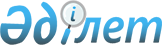 Об утверждении процедурных стандартов внешнего государственного аудита и финансового контроляНормативное постановление Счетного комитета по контролю за исполнением республиканского бюджета от 31 марта 2016 года № 5-НҚ. Зарегистрирован в Министерстве юстиции Республики Казахстан 28 апреля 2016 года № 13647.
      В соответствии с подпунктом 2) пункта 2 статьи 8 Закона Республики Казахстан "О государственном аудите и финансовом контроле" Высшая аудиторская палата Республики Казахстан ПОСТАНОВЛЯЕТ:
      Сноска. Преамбула - в редакции нормативного постановления Высшей аудиторской палаты РК от 24.02.2023 № 8-НҚ (вводится в действие по истечении десяти календарных дней после дня его первого официального опубликования).


      1. Утвердить:
      1) 100. Процедурный стандарт внешнего государственного аудита и финансового контроля по проведению аудита эффективности согласно приложению 1 к настоящему нормативному постановлению;
      2) 200. Процедурный стандарт внешнего государственного аудита и финансового контроля по проведению аудита соответствия согласно приложению 2 к настоящему нормативному постановлению;
      3) 600. Процедурный стандарт внешнего государственного аудита и финансового контроля по привлечению аудиторских организаций и экспертов к проведению государственного аудита и экспертно-аналитических мероприятий согласно приложению 3 к настоящему нормативному постановлению;
      4) 700. Процедурный стандарт внешнего государственного аудита и финансового контроля по признанию результатов государственного аудита согласно приложению 4 к настоящему нормативному постановлению;
      5) 750. Процедурный стандарт внешнего государственного аудита и финансового контроля по осуществлению контроля качества органами внешнего государственного аудита и финансового контроля согласно приложению 5 к настоящему нормативному постановлению;
      6) 900. Процедурный стандарт внешнего государственного аудита и финансового контроля по осуществлению текущей оценки исполнения республиканского и местных бюджетов согласно приложению 6 к настоящему нормативному постановлению;
      7) 901. Процедурный стандарт внешнего государственного аудита и финансового контроля по осуществлению последующей оценки исполнения республиканского бюджета согласно приложению 7 к настоящему нормативному постановлению;
      8) 902. Процедурный стандарт внешнего государственного аудита и финансового контроля по представлению ревизионными комиссиями областей, городов республиканского значения, столицы отчета об исполнении местного бюджета маслихатам согласно приложению 8 к настоящему нормативному постановлению;
      9) 1000. Процедурный стандарт внешнего государственного аудита и финансового контроля по представлению ревизионными комиссиями областей, городов республиканского значения, столицы Высшей аудиторской палате Республики Казахстан информации о своей работе согласно приложению 9 к настоящему нормативному постановлению;
      10) 1001. Процедурный стандарт внешнего государственного аудита и финансового контроля по проведению оценки деятельности органов государственного аудита и финансового контроля согласно приложению 10 к настоящему нормативному постановлению;
      11) 903. Процедурный стандарт внешнего государственного аудита и финансового контроля по проведению экспертно-аналитического мероприятия органами внешнего государственного аудита и финансового контроля согласно приложению 11 к настоящему нормативному постановлению;
      12) 300. Процедурный стандарт внешнего государственного аудита и финансового контроля по проведению аудита финансовой отчетности согласно приложению 12 к настоящему нормативному постановлению.
      Сноска. Пункт 1 в редакции нормативного постановления Счетного комитета по контролю за исполнением республиканского бюджета от 29.11.2018 № 20-НҚ (вводится в действие по истечении десяти календарных дней после дня его первого официального опубликования); с изменением, внесенным нормативным постановлением Счетного комитета по контролю за исполнением республиканского бюджета от 14.02.2019 № 2-НҚ (вводится в действие по истечении десяти календарных дней после дня его первого официального опубликования); от 28.04.2020 № 5-НҚ (вводится в действие по истечении десяти календарных дней после дня его первого официального опубликования); от 24.02.2023 № 8-НҚ (вводится в действие по истечении десяти календарных дней после дня его первого официального опубликования).


      2. Юридическому отделу в установленном законодательством порядке обеспечить:
      1) государственную регистрацию настоящего нормативного постановления в Министерстве юстиции Республики Казахстан;
      2) в течение десяти календарных дней после государственной регистрации настоящего нормативного постановления в Министерстве юстиции Республики Казахстан его направление на официальное опубликование в периодических печатных изданиях и в информационно-правовой системе "Әділет";
      3) в течение пяти рабочих дней со дня получения настоящего нормативного постановления в Министерстве юстиции Республики Казахстан его направление в Республиканское государственное предприятие на праве хозяйственного ведения "Республиканский центр правовой информации Министерства юстиции Республики Казахстан" для размещения в Эталонном контрольном банке нормативных правовых актов Республики Казахстан;
      4) размещение настоящего нормативного постановления на интернет-ресурсе Счетного комитета.
      3. Контроль за исполнением настоящего нормативного постановления возложить на руководителя аппарата Счетного комитета.
      4. Настоящее нормативное постановление вводится в действие по истечении десяти календарных дней после дня его первого официального опубликования. 100. Процедурный стандарт внешнего государственного аудита и финансового контроля по проведению аудита эффективности
      Сноска. Приложение 1 в редакции нормативного постановления Счетного комитета по контролю за исполнением республиканского бюджета от 29.05.2019 № 8-НҚ (вводится в действие по истечении десяти календарных дней после дня его первого официального опубликования). Глава 1. Общие положения
      1. Настоящий Процедурный стандарт внешнего государственного аудита и финансового контроля по проведению аудита эффективности (далее – Стандарт) определяет цель, задачи, критерии и процедуры аудита эффективности, осуществляемые органами внешнего государственного аудита и финансового контроля (далее – органы аудита).
      2. Стандарт разработан в соответствии с нормативными правовыми актами Республики Казахстан, регулирующими вопросы внешнего государственного аудита и финансового контроля, и на основании приемлемых положений Международных стандартов (ISSAI), утверждаемых Международной организацией высших органов аудита (INTOSAI), включая ISSAI 300 "Основные принципы аудита эффективности", ISSAI 3000 "Стандарты и руководства по проведению аудита эффективности, основанные на Стандартах аудита INTOSAI и практическом опыте", ISSAI 3100 "Руководства по ключевым понятиям аудита эффективности", ISSAI 3200 "Руководства по процессу аудита эффективности".
      3. Целью Стандарта является установление единых требований, аудиторских и аналитических процедур, подлежащих к применению в процессе реализации функций и задач органов аудита на всех стадиях проведения аудита эффективности, а также раскрытие особенностей в вопросах определения критериев аудита эффективности, формирования выводов и результатов, включаемых в аудиторские отчеты.
      4. Аудит эффективности проводится на предмет обеспечения объектами государственного аудита и финансового контроля (далее – объекты государственного аудита) эффективной деятельности по управлению национальными ресурсами.
      5. Действие настоящего Стандарта распространяются на государственных аудиторов и экспертов (аудиторские организации, специалисты государственных органов и другие юридические, физические лица, привлекаемые органами аудита к проведению государственного аудита по соответствующему профилю).
      6. В настоящем Стандарте используются следующие понятия:
      1) надлежащий характер аудиторского доказательства – оценка качества аудиторских доказательств, их уместности и надежности при подтверждении выводов и заключений, на которых основывается аудиторское мнение;
      2) критерии – обоснованные и достижимые эталонные нормы, показатели (стандарты и (или) хорошие практики), на основании которых оценивается эффективность функционирования изучаемого направления аудита эффективности или деятельности объекта государственного аудита;
      3) базовые критерии – показатели (эффективность, экономичность, результативность и продуктивность), используемые при проведении всех видов аудита эффективности вне зависимости от его направлений и деятельности объекта государственного аудита;
      4) специальные критерии – детализированные показатели, разрабатываемые и используемые для аудита эффективности в зависимости от особенностей его направлений и деятельности объекта государственного аудита;
      5) аудиторская документация – документы, в которых отражены выполненные аудиторские процедуры, полученные аудиторские доказательства, выводы, рекомендации государственного аудитора и достигнутые результаты аудита эффективности;
      6) профессиональное суждение и скептицизм – точка зрения государственного аудитора, основанная на его знаниях, квалификации и опыте работы, которая служит основанием для принятия им субъективных решений в обстоятельствах, когда определить порядок его действий не представляется возможными.
      7. Прямым результатом аудита эффективности, проводимого органами аудита, является подготовка качественного аудиторского заключения, а конечным результатом – достижение положительного эффекта в изученном направлении аудита эффективности или деятельности объекта государственного аудита по результатам исполнения рекомендаций.
      8. Прямой и конечный результаты достижимы при условии сбора надлежащего характера аудиторских доказательств и выражении мнения в аудиторском заключении относительно улучшения показателей эффективности в изученном направлении аудита эффективности или деятельности объекта государственного аудита. Глава 2. Цель, основные задачи и этапы аудита эффективности
      9. Целью аудита эффективности является выражение независимого, компетентного и объективного мнения относительно экономности, эффективности и результативности (продуктивности) в изученном направлении аудита эффективности или деятельности объекта государственного аудита с представлением рекомендаций по ее совершенствованию.
      10. Задачами аудита эффективности являются:
      1) определение актуальной темы и критериев аудита эффективности;
      2) сбор достаточных и надежных аудиторских доказательств, относительно достижения критериев эффективности, выявления причин их отклонения (при наличии);
      3) формирование независимого, объективного и компетентного аудиторского отчета и заключения, при необходимости с разработкой рекомендаций по устранению выявленных недостатков и нарушений и их недопущению в будущем, а также по улучшению и повышению эффективности в изученном направлении аудита эффективности или деятельности объекта государственного аудита;
      4) реализация итогов аудита эффективности посредством проведения постаудита.
      11. Аудит эффективности в соответствии с компетенциями органов аудита начинается с формирования перечня объектов государственного аудита и осуществляется по этапам, предусмотренным Правилами проведения внешнего государственного аудита и финансового контроля, утвержденными нормативным постановлением Счетного комитета по контролю за исполнением республиканского бюджета от 30 июля 2020 года № 6-НҚ (зарегистрировано в Реестре государственной регистрации нормативных правовых актов № 21070) (далее – Правила).
      Сноска. Пункт 11 - в редакции нормативного постановления Счетного комитета по контролю за исполнением республиканского бюджета от 29.06.2021 № 5-НҚ (вводится в действие по истечении десяти календарных дней после дня его первого официального опубликования).

 Глава 3. Классификация аудита эффективности и основы существенности
      12. Классификация аудита эффективности по видам используется для планирования аудитов, регулирования его масштаба, сроков и объема аудиторских, аналитических процедур, а также формирования систематизированной базы данных аудитов эффективности.
      13. Классификация видов аудита эффективности делится по следующим признакам:
      подходы государственного аудита (проведение аудитов эффективности с применением горизонтального или вертикального подходов);
      направления государственного аудита (проведение аудита по определенной теме или деятельности объекта государственного аудита).
      14. Проведение аудитов эффективности с применением:
      1) горизонтального подхода предполагает проведение аудиторских мероприятий на нескольких объектах государственного аудита, которые принадлежат одному уровню государственного управления. Горизонтальные аудиты эффективности проводятся по направлениям государственного аудита, за исключением деятельности объекта государственного аудита. В рамках одного аудиторского мероприятия изучается определенное направление деятельности нескольких объектов государственного аудита.
      2) вертикального подхода предполагает проведение аудиторских мероприятий на нескольких объектах государственного аудита, которые принадлежат разным уровням государственного управления. Данный вид аудита проводится по всем направлениям государственного аудита, за исключением деятельности объекта государственного аудита. В рамках одного аудиторского мероприятия изучаются направления деятельности нескольких объектов государственного аудита, принадлежащих разным уровням государственного управления.
      15. Проведение аудита эффективности по направлениям:
      1) налоговое и таможенное администрирование – предполагает изучение и (или) обладание пониманием государственной налоговой и таможенной политики – от этапа инициирования налоговых и таможенных реформ до этапа их практической реализации и достижения соответствующих прямых и конечных результатов. Государственные аудиторы и эксперты должны быть осведомлены в части законов, политик, правил и практик налогового и таможенного администрирования (мер по агрегированию доходных источников республиканского или местного бюджета (государственного бюджета – для проведения аудитов эффективности по вертикальному подходу), необходимых для выполнения государственных функций и оказания государственных услуг);
      2) планирование и исполнение бюджетов – предполагает изучение и (или) обладание пониманием требований бюджетного и иного связанного законодательства и применяемой практики по планированию республиканского или местного бюджета (государственного бюджета – для проведения аудитов эффективности по вертикальному подходу) по всем статьям бюджета, сгруппированным по бюджетной классификации и по администраторам бюджетных программ; а также по исполнению республиканского или местного бюджета (государственного бюджета – для проведения аудитов эффективности по вертикальному подходу) уполномоченными государственными органами и администраторами бюджетных программ. Государственные аудиторы и эксперты должны быть осведомлены в части законов, политик, правил и практик бюджетирования, распределения компетенций, полномочий и ответственности между всеми участниками бюджетного процесса;
      3) управление активами государства – предполагает изучение и (или) обладание пониманием требований законодательства, определяющих принципы и порядок управления активами государства – от аккумулирования активов государства, правил по признанию, учету и выбытию активов до практик использования государственных активов всеми лицами, кто наделен правом собственности, правом пользования и правом распоряжения активами государства. Государственные аудиторы и эксперты должны быть осведомлены в части политик, правил и практик управления активами государства, применяемыми пользователями активов государства, а также порядка распределения компетенций, полномочий и ответственности между всеми участниками процесса управления государственными активами;
      4) реализация документов Системы государственного планирования – предполагает изучение и (или) обладание пониманием требований законодательства в части государственного планирования, устанавливающего принципы и правила формирования, утверждения и реализации документов Системы государственного планирования. Государственные аудиторы и эксперты должны быть осведомлены в части политик, правил и практик по реализации документов Системы государственного планирования, а также распределения компетенций, полномочий и ответственности в Системе государственного планирования;
      5) ценообразование и закупки в государственном секторе – предполагает изучение и (или) обладание пониманием требований законодательства и положений методологических документов, на основании которых определяются цены: на товары, производимые и (или) закупаемые и (или) реализуемые в государственном секторе, на работы, выполняемые в государственном секторе, на услуги, оказываемые в государственном секторе.
      По данному направлению важно изучение и (или) обладание пониманием требований законодательства, регулирующего каждый этап государственных закупок – планирование и проведение закупок, проведение взаиморасчетов между заказчиком и поставщиком, контроль и надзор за ходом выполнения работ в рамках государственного заказа, принятие товаров, работ и услуг, урегулирование разногласий. Государственные аудиторы и эксперты должны быть осведомлены в части применяемых практик по определению цен на товары, работы и услуги в государственном секторе, по распределению компетенций, полномочий и ответственности в системе ценообразования и закупок государственного сектора;
      6) управление государственным долгом – предполагает изучение и (или) обладание пониманием требований законодательства, регулирующего вопросы управления государственным долгом, включая правила по осуществлению заимствований, определению потребности в заимствованиях, принятию условий и обязательств, вытекающих из договоров займа, погашению долга и другим аспектам управления государственным долгом. Для проведения аудита эффективности по данному направлению требуются специальные знания и навыки. Государственные аудиторы и эксперты должны быть осведомлены в части применяемых государственными органами, наделенными полномочиями по управлению долгом, практик по осуществлению заимствований и выполнению связанных обязательств, других лиц, наделенных правом осуществления гарантированных государством заимствований, а также распределению ответственности в системе управления государственным долгом;
      7) использование грантов, инвестиций, займов и других связанных активов – предполагает изучение и (или) обладание пониманием требований законодательства, регулирующего вопросы обоснования, согласования и представления участникам бюджетного процесса грантов, инвестиций, займов и других связанных активов. Государственные аудиторы и эксперты должны быть осведомлены в части практик использования грантов, инвестиций, займов и других связанных активов пользователями данных активов, а также распределению компетенций, полномочий и ответственности вовлеченных лиц;
      8) сфера охраны окружающей среды – предполагает изучение и (или) обладание пониманием требований законодательства, регулирующего вопросы охраны окружающей среды. Для проведения аудита эффективности по данному направлению требуются специальные знания и навыки. В дополнение, по данному направлению важно изучение и (или) обладание пониманием определения и реализации государственной политики по обеспечению устойчивого развития, а также соответствующих международных договоров и конвенций. Государственные аудиторы и эксперты должны быть осведомлены в части применяемых политик и практик по охране окружающей среды и устойчивому развитию уполномоченными органами, всеми вовлеченными юридическими и физическими лицами, а также распределения компетенций, полномочий и ответственности в сфере охраны окружающей среды;
      9) сфера информационных технологий – предполагает изучение и (или) обладание пониманием требований законодательства, методологических и технических документов, определяющих правила применения информационных технологий в государственном и квазигосударственном секторах. Для проведения аудита эффективности по данному направлению требуются специальные знания и навыки. Государственные аудиторы и эксперты должны быть осведомлены в части применяемых политик и практик по инициированию, разработке, внедрению, сопровождению и обновлению информационных технологий пользователями данных технологий, а также распределения компетенций, полномочий и ответственности в сфере управления информационными технологиями;
      10) деятельность объекта государственного аудита – предполагает изучение и (или) обладание пониманием требований законодательства, регулирующего деятельность объекта государственного аудита, включая внутренние (локальные) документы. Государственные аудиторы и эксперты должны быть осведомлены в части применяемых политик и практик осуществления объектом государственного аудита основной и иных видов деятельности, а также принятого распределения компетенций, полномочий и ответственности в организации.
      16. На каждом этапе аудита эффективности определение существенности требует профессионального суждения государственных аудиторов с учетом интересов пользователей аудиторского заключения.
      17. Уровень существенности для целей аудита эффективности определяется на основе финансовых показателей. При осуществлении аудита эффективности учитываются аспекты нефинансовой значимости изучаемого направления аудита и (или) деятельности объекта государственного аудита, которые не связаны или напрямую не связаны с вопросами финансирования.
      18. Значимость представляет собой индикатор измерения важности влияния области государственного управления и (или) деятельности объекта государственного аудита на внешнюю среду ее функционирования. Полученный результат по значимости является основной информацией, которая оказывает влияние на принимаемые социально-экономические и политические решения, и является предметом профессионального суждения.  Глава 4. Формирование перспективного плана
      Сноска. Глава 4 исключена нормативным постановлением Счетного комитета по контролю за исполнением республиканского бюджета от 28.09.2022 № 10-НҚ (вводится в действие по истечении десяти календарных дней после дня его первого официального опубликования). Глава 5. Процедуры планирования и проведения аудиторского мероприятия Параграф 1. Предварительное изучение
      28. Основными задачами этапа предварительного изучения и планирования аудиторского мероприятия является конкретизация темы аудита эффективности, разработка и (или) определение критериев (на основании цели, вопросов аудита), подходов, методов, способов управления рисками. 
      При определении методов проведения аудита (анализ, сопоставление, оценка, проверка, обследование, аудиторская выборка, размер существенности и другие) эффективности учитывается возможность применения одного или комбинации нескольких методов, включая сравнительный анализ, выборочное исследование.
      29. Изучение направления аудита эффективности или деятельности объекта государственного аудита, проводимое на этапе предварительного изучения и планирования аудиторского мероприятия, является продолжением аналитических процедур, которые были проведены на этапе планирования. На данном этапе процесс изучения является максимально детализированным и сфокусированным на определенных аспектах направления государственного аудита или деятельности объекта государственного аудита в зависимости от определенной темы аудиторского мероприятия и нацелен на разработку документов аудита.
      Сноска. Пункт 29 - в редакции нормативного постановления Счетного комитета по контролю за исполнением республиканского бюджета от 28.09.2022 № 10-НҚ (вводится в действие по истечении десяти календарных дней после дня его первого официального опубликования).


      30. Одной из ключевых аналитических процедур этапа предварительного изучения и планирования аудиторского мероприятия является оценка аудиторского риска (возможность наступления определенного события, действия или бездействия, которое повлияет на достижение цели аудиторского мероприятия негативным или позитивным образом). Оценка рисков проводится способами, позволяющими сосредоточить усилия аудита эффективности на ключевых зонах риска, сократить излишние аудиторские процедуры и максимально результативно использовать имеющиеся ресурсы.
      31. Основные положения планирования аудиторского мероприятия и порядок его проведения определены Правилами. Параграф 2. Определение цели и вопросов аудита эффективности
      32. Для каждого аудиторского мероприятия определяются конкретизированные цели. При определении цели аудиторского мероприятия соблюдаются следующие требования: 
      значимость цели аудита (ориентированность на существенные позитивные влияния аудита на изучаемое направление аудита эффективности и (или) деятельность объекта государственного аудита);
      обеспечение четкой логической связи цели аудита с направлением аудита эффективности, темой аудита, изучаемым периодом и масштабом аудита;
      обеспечение достижимости цели в рамках планируемого аудиторского мероприятия;
      обеспечение приемлемого уровня детализации цели для исключения проведения чрезмерных аудиторских и аналитических процедур;
      недопустимость применения расплывчатых и неоднозначных выражений.
      33. Цель аудиторского мероприятия формулируется на основе темы аудита эффективности на стадии формирования Перечня объектов государственного аудита в порядке, определенном Правилами.
      Сноска. Пункт 33 - в редакции нормативного постановления Счетного комитета по контролю за исполнением республиканского бюджета от 28.09.2022 № 10-НҚ (вводится в действие по истечении десяти календарных дней после дня его первого официального опубликования).


      34. Цель аудиторского мероприятия формулируется таким образом, чтобы четко прослеживалась значимость аудита эффективности, его ориентированность на зоны риска и позитивное влияние на функционирование направления аудита эффективности и (или) деятельности объекта государственного аудита. 
      35. Цель аудиторского мероприятия определяется двумя способами: 
      формулировка в виде вопроса (базовый аудиторский вопрос);
      в виде тезисного описания проблемы, которая будет изучена в ходе проведения аудиторского мероприятия.
      36. При разработке аудиторских вопросов учитываются следующие основные факторы:
      логическая связь аудиторского вопроса с темой и целью аудиторского мероприятия;
      фокус аудиторских вопросов на результатах, достигнутых по направлению аудита эффективности и (или) объектом государственного аудита;
      фокус аудиторских вопросов на проблемах, имеющихся по направлению аудита эффективности и (или) на объекте государственного аудита;
      фокус аудиторских вопросов на соответствие критериям аудита эффективности;
      формулирование вопросов, на которые даются ответы посредством применимых аналитических и аудиторских процедур;
      исключение дублирующих по смыслу и содержанию вопросов;
      применение нейтральных и непредвзятых формулировок. Параграф 3. Виды критериев аудита эффективности
      37. При аудите эффективности для оценки эффективности функционирования изучаемого направления аудита эффективности и (или) деятельности объекта государственного аудита применяются базовые и специальные критерии.
      38. В рамках одного аудиторского мероприятия используются два и более базовых критерия аудита эффективности. Все базовые критерии применяются в случае возможности определения конечных результатов и эффекта по изучаемому направлению аудита эффективности. Кроме базовых критериев определяются показатели по наличию, степени рисков и наличию, состоянию внутреннего контроля.
      39. Базовые критерии аудита эффективности детализируются в зависимости от цели и вопросов аудита эффективности. По каждому базовому критерию аудита эффективности определяются или разрабатываются специальные критерии (по наличию и степени рисков, а также наличию и состоянию внутреннего контроля). 
      40. Специальные критерии учитывают особенности направления аудита эффективности и (или) деятельности объекта государственного аудита. Специальные критерии не применяются в отношении других направлений аудита эффективности или объектов государственного аудита, по истечении определенного (более 2-х лет) времени их применения или специфики сферы, области деятельности или направления. 
      41. Одним из специальных критериев аудита эффективности является показатель перспективности, предназначенный для определения соответствия произведенных расходов целям и задачам, поставленным на обозначенный ожидаемый период. Критерий перспективности используется при аудите эффективности планирования республиканского бюджета и реализации документов Системы государственного планирования Республики Казахстан. Определение и (или) разработка специальных критериев осуществляются с использованием информации из доступных и достоверных источников.
      Сноска. Пункт 41 - в редакции нормативного постановления Счетного комитета по контролю за исполнением республиканского бюджета от 28.09.2022 № 10-НҚ (вводится в действие по истечении десяти календарных дней после дня его первого официального опубликования).


      42. Критерии аудита эффективности подразделяются на:
      1) количественные (индикаторы, которые измеряются в числовом выражении, позволяющем определить уровень достижения результатов);
      2) качественные (тезисные описания идеального или желаемого состояния дел или своевременность достижения результатов по направлению аудита эффективности и (или) деятельности объекта государственного аудита). Параграф 4. Разработка критериев аудита эффективности
      43. Разработка критериев аудита эффективности осуществляется в процессе предварительного изучения объектов государственного аудита. Определяются возможные источники критериев аудита эффективности, на основе изучения которых проводится их направленный выбор (выбираются типичные случаи, подробно изучаются для выяснения причины (проблем). 
      44. Каждый определенный и (или) разработанный критерий аудита эффективности отвечает следующим характеристикам:
      применимость (показатели связаны с целью и вопросами аудита);
      приемлемость (показатели согласованы с требованиями законодательства или мнением экспертов);
      надежность (показатели позволяют различным государственным аудиторам при схожих обстоятельствах сформулировать аналогичные выводы, заключения и рекомендации); 
      объективность (показатели не являются предвзятыми и основаны на полной и достоверной информации); 
      полнота (показатели являются достаточными для достижения цели аудита);
      полезность (применение показателей обеспечит выявление фактов, на основании которых формулируются выводы, заключения и рекомендации по улучшениям);
      понятность (показатели сформулированы четко и исключают риски неверного толкования).
      45. Источниками критериев аудита эффективности являются:
      1) нормативные правовые акты, регулирующие функционирование области государственного аудита и (или) деятельности объекта государственного аудита;
      2) решения представительных и исполнительных органов;
      3) профессиональные, технические и отраслевые стандарты;
      4) нормативные и методологические документы уполномоченных органов и (или) объекта государственного аудита;
      5) методологические документы международных профессиональных организаций;
      6) индикаторы измерения результатов, утвержденные уполномоченными органами и (или) объектом государственного аудита;
      7) отчетные и статистические данные объектов государственного аудита, уполномоченных органов и организаций квазигосударственного и частного секторов;
      8) аудиторские отчеты органов аудита и финансового контроля;
      9) аудиторские отчеты органов внутреннего государственного аудита и финансового контроля;
      10) литература по вопросам, связанным с целью, предметом и вопросами аудита эффективности;
      11) заключения экспертов;
      12) научные открытия и разработки;
      13) материалы средств массовой информации, включая размещаемые на интернет-ресурсах.
      46. Приемлемость определенных и (или) разработанных критериев аудита эффективности оценивается в ходе всех последующих аналитических и аудиторских процедур (до формирования аудиторского отчета) с заполнением контрольного листа оценки аудиторских мероприятий по форме согласно приложению 3 к настоящему Стандарту.
      47. При разработке критериев аудита эффективности возможны следующие риски:
      1) субъективизм – разработка критериев, основанной на применении неполной, необъективной информации и при отсутствии всестороннего изучения проверяемого направления, сферы (области), в том числе вследствие недостаточности нормативной, методологической базы и опыта в проверяемой сфере (области);
      2) ограничения в получении независимого и компетентного экспертного мнения (отсутствие независимого экспертного мнения, квалифицированных специалистов в данной отрасли, независимых узкоспециализированных экспертов, научных разработок);
      3) ограничения критериев по количественным и качественным измерениям результатов, достигаемых в сфере (области) государственного аудита или объекта государственного аудита с учетом их специфики; 
      4) отсутствие стандартов в деятельности объекта государственного аудита при проведении аудиторского мероприятия в новой сфере (области).
      48. При разработке критериев аудита эффективности риски, указанные в пункте 47 настоящего Стандарта, учитываются государственными аудиторами, но не являются основанием для отказа от их разработки.
      При сложности вопроса, изучаемого направления аудита эффективности или деятельности объекта государственного аудита, допускается определение или разработка критериев аудита эффективности (подход, ориентированный на проблему) на последующих этапах с обязательным включением соответствующих ссылок в аудиторскую документацию.
      49. Аудиторские и аналитические процедуры, связанные с определением или разработкой критериев аудита эффективности, отражаются в аудиторской документации. В обязательном порядке документируются источники критериев аудита, а также случаи разногласий между государственными аудиторами, должностными лицами объекта государственного аудита, экспертами, в части применения критериев аудита эффективности.
      50. Объект государственного аудита информируется о проведении государственного аудита с указанием определенных критериев аудита в срок, установленный Правилами.
      51. На основании критериев определяются методы сбора и анализа информации (аудиторские доказательства), используемой государственными аудиторами для формирования выводов, рекомендаций.
      52. На основе сравнения фактических данных, характеризующих деятельность объекта государственного аудита, полученных в процессе аудита эффективности, с критериями аудита эффективности, государственными аудиторами делаются выводы и заключения с соответствующей оценкой по состоянию положения документов нормативного характера, ожидаемых и возможных практик хорошего управления, при обнаружении фактов нарушений оценивается упущенная выгода и (или) экономические потери.  Параграф 5. Управление рисками
      53. На всех этапах аудита эффективности осуществляется надлежащее управление рисками определения и (или) разработки критериев аудита эффективности, предполагающее исключение противоречий между критериями аудита эффективности, проведение аналитических процедур по корректировке или замене критериев. Основанием для корректировки или замены критериев являются дополнительные сведения и оформленные надлежащим образом аудиторские доказательства.
      54. В целях обеспечения эффективного управления рисками, связанными с определением и (или) разработкой критериев аудита эффективности, а также их применением, ответственное подразделение органа аудита формирует базу данных по критериям аудитов эффективности. По завершении каждого аудиторского мероприятия формируется перечень критериев аудита эффективности по форме согласно приложению 4 к настоящему Стандарту для его передачи в базу данных.
      55. Для обеспечения надлежащего применения критериев аудита эффективности государственные аудиторы составляют проектную матрицу аудиторского мероприятия по форме согласно приложению 5 к настоящему Стандарту. Проектная матрица аудиторского мероприятия является обязательным рабочим файлом, который формируется на этапе предварительного изучения.
      Сноска. Пункт 55 - в редакции нормативного постановления Высшей аудиторской палаты РК от 24.02.2023 № 8-НҚ (вводится в действие по истечении десяти календарных дней после дня его первого официального опубликования).

 Параграф 6. Определение и применение аудиторского подхода
      56. В зависимости от цели, вопросов и критериев аудита эффективности группа государственного аудита выбирает один из трех основных подходов к проведению аудита эффективности либо комбинирует указанные подходы:
      1) системно-ориентированный подход, который исследует надлежащее функционирование систем управления;
      2) подход, ориентированный на результат, который оценивает, достигнуты ли запланированные прямые и конечные результаты;
      3) проблемно-ориентированный подход, согласно которому анализируются причины и последствия определенной проблемы.
      57. Системно-ориентированный подход является сложным и трудоемким подходом проведения аудита эффективности, по результатам которого даются рекомендации по совершенствованию системы управления в изученной области. При данном подходе в обязательном порядке изучаются и оцениваются политика и практики всех участников соответствующей области государственного управления.
      58. Применение подхода, ориентированного на результат, предполагает определение и проведение аналитических и аудиторских процедур, которые направлены на оценку результатов, которые были достигнуты по направлению аудита эффективности и (или) объектом государственного аудита. Данный подход приемлем для применения по направлениям аудита эффективности, по которым утверждены и применяются надлежащие индикаторы измерения результатов, либо существует высокая вероятность возможности разработки надлежащих критериев аудита.
      59. При проведении аудиторского мероприятия с применением проблемно-ориентированного подхода, все аналитические и аудиторские процедуры фокусируются на определенной проблеме изучаемого направления аудита эффективности и (или) деятельности объекта государственного аудита. Применение данного подхода предполагает определение проблемы, ее причин и последствий. Данный подход приемлем для применения по направлениям аудита эффективности, по которым определена проблема, разрешимая при участии государственных аудиторов.
      60. На основе выбранного подхода аудита в целях надлежащего структурирования последующих аналитических и аудиторских процедур государственными аудиторами определяется масштаб планируемого аудиторского мероприятия, предусматривающий разработку аудиторских вопросов, определение участников по изучаемому направлению аудита эффективности и (или) объектов государственного аудита, а также географические параметры (местоположение объектов государственного аудита) и изучаемый временной период.  Параграф 7. Методы сбора аудиторских доказательств
      61. Государственные аудиторы на этапе проведения аудиторского мероприятия обеспечивают соответствие аудиторских доказательств требованиям, определенным в Правилах. 
      62. К методам сбора аудиторских доказательств, необходимых для формирования аудиторского отчета эффективности относятся интервью (собеседование), опросы, обзоры документов, инспектирование, наблюдение и фокус-группа. 
      63. Интервью (собеседование) является одним из ключевых методов для целей планируемого аудита эффективности и осуществляется на этапах:
      предварительного изучения и планирования аудита эффективности – для понимания особенностей функционирования области государственного управления (направления аудита эффективности) и составления качественных документов планирования;
      проведения аудита эффективности – с целью сбора аудиторских доказательств;
      составления аудиторского отчета – с целью формирования компетентных и объективных выводов, заключений и рекомендаций;
      реализации итогов аудиторского мероприятия – с целью обеспечения объективной оценки относительно выполнения рекомендаций органа аудита со стороны объекта государственного аудита и так далее.
      64. Для обеспечения сбора полной и достоверной информации с применением метода интервьюирования государственные аудиторы следуют следующим инструкциям:
      1) разработка памятки для проведения интервью по форме согласно приложению 6 к настоящему Стандарту;
      2) планирование даты, времени и длительности каждого интервью;
      3) определение списка участников интервью;
      4) составление примерного перечня вопросов, применяя способ "от простого вопроса к сложному вопросу";
      5) проведение интервью, демонстрируя уважительное, внимательное, участливое и объективное отношение к собеседнику;
      6) ведение записи или протоколирование интервью. 
      65. Метод опроса предполагает систематизированный сбор информации посредством распространения вопросников определенной группе населения. Вопросник является основным инструментарием сбора информации, используемым при опросах.
      66. Для обеспечения сбора полной и достоверной информации с применением метода опросов государственные аудиторы следуют следующим инструкциям:
      1) вопросник начинается с общих вопросов и включает тестовые вопросы (то есть, вопросы с вариантами ответов) и открытые вопросы (то есть, вопросы, предполагающие получение от респондентов развернутых ответов или комментариев);
      2) формируется оптимальный перечень вопросов, включающие только те вопросы, ответы на которые необходимо использовать для последующего анализа;
      3) исключение использования в вопроснике чрезмерного количества открытых вопросов;
      4) вопросы формулируются четко, ясно, последовательно и ориентируются на получение одного ответа;
      5) вопросник включает краткую и понятную инструкцию по заполнению;
      6) опрос до распространения вопросника проводится в тестовом режиме в соответствии с памяткой по проведению опроса по форме согласно приложению 7 к настоящему Стандарту.
      67. Метод обзора документов предполагает сбор информации посредством изучения содержания документов объектов государственного аудита и других организаций государственного, квазигосударственного сектора, деятельность которых связана с деятельностью объекта государственного аудита.
      68. Для обеспечения сбора полной и достоверной информации с применением метода обзора документов государственные аудиторы и эксперты следуют следующим инструкциям:
      1) определяется перечень документов, которые должны быть изучены;
      2) в перечень изучаемых документов входят документы, которые введены в действие, а также документы, которые утратили силу или проектные версии документов;
      3) изучаемые документы (отчетные данные или финансовые документы, проверяются на предмет достоверности и надежности информации, которая содержится в данных документа);
      4) формируется рабочий файл (контрольные листы) с включением описаний положений документов и (или) ссылок на данные документы, которые используются для последующих аналитических и аудиторских процедур.
      69. Метод инспектирования предполагает проведение проверок в отношении документов, активов или определенных внутренних процессов, проводимых на объекте государственного аудита. При проведении инспектирования государственные аудиторы и эксперты используют подходы, применяемые при аудитах на соответствие и аудитах финансовой отчетности. Инспектирование проводится для сбора аудиторских доказательств, используемых при формировании аудиторского отчета относительно экономности, эффективности и результативности изучаемых аспектов деятельности объекта государственного аудита.
      70. Метод наблюдения предполагает участие государственных аудиторов в наблюдении за людьми, активами и событиями.
      71. Для обеспечения сбора полной и достоверной информации с применением метода наблюдения государственные аудиторы и эксперты следуют следующим инструкциям:
      1) разрабатывается краткая памятка по проведению наблюдения;
      2) определяется предмет наблюдения, требующий особого внимания для достижения цели планируемого аудиторского мероприятия;
      3) определяется наиболее подходящее время для проведения наблюдений;
      4) уведомляются все участники наблюдения о том, что целью наблюдения не является оценивание результатов работы участников; 
      5) принимаются во внимание ограничения, связанные с проведением наблюдения;
      6) оформляется документация по результатам проведенного наблюдения.
      72. Метод фокус-группы – предполагает способ сбора информации посредством организации обсуждений и взаимодействия между членами фокус-группы (физические лица), которые являются участниками соответствующей области государственного управления, определенной направлением аудита эффективности, по изучаемой в рамках планируемого аудиторского мероприятия проблеме. 
      73. Для обеспечения сбора полной и достоверной информации с применением метода фокус-группа государственные аудиторы следуют следующим инструкциям:
      1) определяется ведущий фокус-группы;
      2) разрабатывается памятка для ведущего фокус-группы, проводится дополнительный инструктаж по поведению ведущего;
      3) определяется состав фокус-группы (физические лица, равные по статусу и имеющие схожий опыт) и организуется комфортная (рабочая) атмосфера для открытого и доверительного общения; 
      4) планируется дата, время и длительность встречи членов фокус-группы (рекомендуемая длительность встречи – не более двух часов);
      5) делаются записи или протоколируются результаты обсуждений фокус-группы в соответствии памяткой для проведения обсуждения с фокус-группой по форме согласно приложению 8 к настоящему Стандарту. Параграф 8. Систематизация выявленных фактов для составления аудиторского отчета и заключения
      74. Аудиторская документация составляется подробно, чтобы другой государственный аудитор, не имеющий предварительных сведений о результатах государственного аудита (либо в ходе контроля качества), смог оценить:
      1) связь между вопросами, критериями, масштабом государственного аудита, оценкой рисков, Программой аудита на проведение аудиторского мероприятия, сроками, объемом и результатами выполненных аудиторских процедур;
      2) аудиторские доказательства, подтверждающие аудиторское заключение или мнение государственного аудитора;
      3) обоснования, которые требовали применения профессионального суждения;
      4) соответствующие выводы и рекомендации государственного аудита.
      Сноска. Пункт 74 - в редакции нормативного постановления Счетного комитета по контролю за исполнением республиканского бюджета от 28.09.2022 № 10-НҚ (вводится в действие по истечении десяти календарных дней после дня его первого официального опубликования).


      75. Государственные аудиторы выявляют факты, характеризующие реальное положение изученного направления аудита эффективности и (или) деятельности объекта государственного аудита на предмет соответствия критериям аудита эффективности. 
      76. Каждый выявленный факт подтверждается надежными и достаточными аудиторскими доказательствами. Аудиторские доказательства могут быть физическими, документальными и аналитическими.
      77. Государственными аудиторами посредством проведения совместных обсуждений и при участии экспертов все выявленные факты систематизируются путем:
      1) ранжирования выявленных фактов по существенности и значимости; 
      2) выяснения фактов, являющихся фрагментарным случаем или представляющих собой признак системной проблемы;
      3) выяснения осведомленности руководства объекта государственного аудита о выявленных системных проблемах и определения необходимости участия других сторон в устранении выявленных недостатков и реализации рекомендаций по улучшениям;
      4) определения причины и влияния выявленных фактов на эффективность направления аудита эффективности или деятельности объекта государственного аудита.
      78. Выявленные при проведении аудита эффективности факты являются свидетельствами:
      1) хорошей практики (имеются позитивные отклонения фактических значений, характеризующих область государственного аудита или деятельность объекта государственного аудита, от критериев аудита эффективности);
      2) надлежащей практики (фактические значения, характеризующие область государственного аудита или деятельность объекта государственного аудита, соответствуют критериям аудита эффективности);
      3) отрицательной практики (имеются отклонения в худшую сторону фактических значений, характеризующих область направления аудита эффективности или деятельность объекта государственного аудита, от критериев аудита эффективности).
      79. Аудиторский отчет подготавливается с учетом обсуждений с представителями объекта государственного аудита и (или) другими организациями, вовлеченными в управление деятельностью объекта государственного аудита.
      80. Составляемый по итогам аудиторского мероприятия аудиторский отчет содержит:
      оценку изученного направления аудита эффективности и (или) деятельности объекта государственного аудита на предмет соответствия критериям аудита эффективности;
      ссылки на соответствующую аудиторскую документацию;
      лаконичные ответы на все вопросы аудита эффективности;
       аудиторское мнение в части причин и (или) последствий отклонения от критериев. 
      Порядок составления и оформления аудиторского отчета определен Правилами.
      81. Порядок составления, оформления аудиторского заключения и предписаний, а также осуществления мониторинга исполнения рекомендаций определен Правилами.
      82. Итоги аудита эффективности, предусмотренные в аудиторском заключении, реализуются посредством:
      1) осуществления на постоянной и системной основе мероприятий, предусмотренных в Правилах, структурным подразделением, ответственным за проведение государственного аудита (структурное подразделение, определенное регламентом Ревизионной комиссии), совместно с членом Высшей аудиторской палаты Республики Казахстан или ревизионной комиссии, ответственным за контроль исполнения данных в аудиторском заключении рекомендаций, и направленных для обязательного исполнения предписаний;
      2) включения в Программу аудита эффективности другого аудиторского мероприятия аудиторских и аналитических процедур по проверке выполнения объектом государственного аудита рекомендаций;
      3) проведения аудиторского мероприятия по сбору аудиторских доказательств с целью подтверждения надлежащего выполнения объектом государственного аудита рекомендаций.
      Сноска. Пункт 82 - в редакции нормативного постановления Высшей аудиторской палаты РК от 05.01.2024 № 1-НҚ (вводится в действие после дня его первого официального опубликования).

 Оценка критериев определения актуальной темы аудита эффективности
      Сноска. Приложение 1 исключено нормативным постановлением Счетного комитета по контролю за исполнением республиканского бюджета от 28.09.2022 № 10-НҚ (вводится в действие по истечении десяти календарных дней после дня его первого официального опубликования). Справка-обоснование проведения аудита эффективности
      Сноска. Приложение 2 исключено нормативным постановлением Счетного комитета по контролю за исполнением республиканского бюджета от 28.09.2022 № 10-НҚ (вводится в действие по истечении десяти календарных дней после дня его первого официального опубликования). Контрольный лист оценки качества аудиторских доказательств
      Руководитель группы аудита эффективности ____________________ (подпись, ФИО (при его наличии) Перечень критериев аудиторского мероприятия 
      Руководитель группы аудита эффективности ____________________ (подпись, ФИО (при его наличии) 
      Сноска. Приложение 5 - в редакции нормативного постановления Высшей аудиторской палаты РК от 24.02.2023 № 8-НҚ (вводится в действие по истечении десяти календарных дней после дня его первого официального опубликования). Проектная матрица аудиторского мероприятия
      Член (члены) группы аудита эффективности_______________________________________ (подпись, ФИО (при его наличии)Руководитель группы аудита эффективности_______________________________________(подпись, ФИО (при его наличии)                          Памятка для проведения интервью
      Тема: ____________________________________________________________       Объект государственного аудита: _____________________________________       1. Определение перечня лиц – участников интервью       1.1. Респондент должен быть вовлечен в деятельность объекта государственногоаудита в силу своих должностных обязанностей или являться получателем государственнойуслуги;       1.2. Респондент должен обладать знаниями и информацией, необходимыми для целиаудиторского мероприятия.       2. Разработка вопросов интервью       2.1. В качестве вопросов интервью могут быть определены аудиторские вопросы илидругие вопросы, связанные с темой и целью аудиторского мероприятия.       3. Ранжирование вопросов интервью       3.1. От простого вопроса к сложному вопросу;       3.2. От менее значимого вопроса к наиболее значимому вопросу.       Перечень вопросов:
      4. Согласование даты, времени и длительности интервью с участниками(рекомендуемая длительность – до 30 минут).       5. Определение и согласование порядка проведения интервью с участниками       5.1. Пояснения по цели аудита эффективности и проводимого интервью;       5.2. Пояснения по использованию данных интервью для целей анализа иформирования аудиторского отчета;       5.3. Предоставление списка основных вопросов интервью;       5.4. Согласование протоколирования (или записи) интервью.       6. Обмен контактной информацией       7. Определение методов анализа собранной информации       Член группы аудита эффективности ______________ (подпись, ФИО (при его наличии)       или        Руководитель группы аудита эффективности _________ (подпись, ФИО (при его наличии)                                Памятка по проведению опроса
      Тема: ___________________________________________________________       Объект государственного аудита: ____________________________________       1. Определение контингента и количества лиц – участников опроса       1.1. Респонденты должны быть вовлечены в деятельность объекта государственногоаудита или являться получателями государственной услуги и обладать информацией,необходимой для цели аудиторского мероприятия;       1.2. Контингент и количество респондентов опроса должны определяться сприменением выборочного метода и гарантировать возможность экстраполяции результатовопроса на генеральную совокупность.       2. Разработка вопросника для проведения опроса       2.1.В качестве вопросов для проведения опроса могут быть определены аудиторскиевопросы или другие вопросы, связанные с темой и целью аудиторского мероприятия;       2.2. При разработке вопросов могут быть использованы два способа:       2.2.1. вопросы с вариантами ответов,       2.2.2. открытые вопросы;       2.3. Каждый вопрос должен быть сформулирован четко и исключать возможностиневерного толкования;       2.4. В перечень вопросов должны быть включены вопросы по определению возраста,пола и других характеристик респондента, значимых для цели проводимого аудитаэффективности.       3. Ранжирование вопросов для проведения опроса       3.1. От простого вопроса к сложному вопросу;       3.2. От менее значимого вопроса к наиболее значимому вопросу (см. далее образецвопросника).       4. Определение даты, времени и длительности проведения опроса       5. Определение методов анализа собранной информации       Член группы аудита эффективности _______________ (подпись, ФИО (при его наличии)       или       Руководитель группы аудита эффективности _________ (подпись, ФИО (при его наличии)
      Вопросник для проведения опроса (ОБРАЗЕЦ):                                Уважаемый респондент!
       Настоящий опрос проводится для цели аудита эффективности, проводимого
                   органом внешнего государственного аудита по теме
                   _______________________________________________
             с целью __________________________________________________.
       Данные заполненного вопросника являются конфиденциальными, не
       подлежат разглашению и будут использованы исключительно для цели
                         проводимого аудита эффективности.
      Вопрос 1.       _________________________________________________________________       _________________________________________________________________       _________________________________________________________________       Ответы (укажите наиболее подходящий ответ):       1.1.       1.2.       1.3.       1.4.       Вопрос 2.       _________________________________________________________________       _________________________________________________________________       _________________________________________________________________       Ответы (укажите наиболее подходящий ответ):       2.1.       2.2.       2.3.       2.4.       Вопрос 3.       _________________________________________________________________       _________________________________________________________________       _________________________________________________________________       Вопрос 4.       _________________________________________________________________       _________________________________________________________________       _________________________________________________________________       Благодарим за участие в опросе! Памятка для проведения обсуждений с фокус-группой
      Тема: ___________________________________________________________       Объект государственного аудита: ____________________________________       1. Определение размера и состава фокус-группы       1.1. Участники фокус-группы должны быть вовлечены в деятельность объектагосударственного аудита или являться получателем государственной услуги;       1.2. Участники фокус-группы должны обладать знаниями или информацией,необходимыми для цели аудиторского мероприятия;       1.3. Состав фокус-группы по возрасту, полу и другим характеристикам определяется сприменением профессионального суждения (допускается применение выборочного метода,определение членов одной группы, определение добровольных участников и т.д.);       1.4. Рекомендуемый размер фокус-группы – 6-10 человек.       2. Модератор фокус-группы       2.1. Основная цель модератора – организовать дискуссии способом, гарантирующимгенерирование различных идей, являющихся полезными для цели проводимого аудитаэффективности;       2.2. Модератор группы должен обладать необходимыми знаниями и навыками поорганизации дискуссий.       3. Разработка вопросов для обсуждений в рамках фокус-группы       3.1. В качестве вопросов могут быть определены аудиторские вопросы;       3.2. В качестве вопросов могут быть определены другие вопросы, связанные с темой ицелью аудиторского мероприятия;       3.3. Участники фокус-группы могут принимать участие в разработке вопросов;       3.4. Рекомендуемое число вопросов – 8-10.       4. Ранжирование вопросов интервью       4.1. От простого вопроса к сложному вопросу;       4.2. От менее значимого вопроса к наиболее значимому вопросу.       Перечень вопросов:
      5. Согласование даты, времени и длительности обсуждений с фокус-группой(рекомендуемая длительность – до 45-90 минут)       6. Определение порядка проведения обсуждений с фокус-группой       6.1. Введение и знакомство;       6.2. Пояснения по цели аудита эффективности;       6.3. Пояснения по цели проводимых обсуждений с фокус-группой;       6.4. Пояснения по использованию данных обсуждений с фокус-группой для целейанализа и формирования аудиторского отчета;       6.5. Правила участия в обсуждениях с фокус-группой;       6.6. Согласование протоколирования (или записи) обсуждений с фокус-группой.       7. Обмен контактной информацией       8. Определение методов анализа собранной информации       Член группы аудита эффективности _____________ (подпись, ФИО (при его наличии)       или       Руководитель группы аудита эффективности _________ (подпись, ФИО (при его наличии) 200. Процедурный стандарт внешнего государственного аудита и финансового контроля по проведению аудита соответствия
      Сноска. Процедурный стандарт - в редакции нормативного постановления Счетного комитета по контролю за исполнением республиканского бюджета от 25.12.2020 № 10-НҚ (вводится в действие по истечении десяти календарных дней после дня его первого официального опубликования). Глава 1. Общие положения
      1. Настоящий Процедурный стандарт внешнего государственного аудита и финансового контроля по проведению аудита соответствия (далее – Стандарт) определяет цель, задачи, основные этапы, процедуры и методы проведения аудита соответствия, осуществляемые органами внешнего государственного аудита и финансового контроля (далее – органы внешнего государственного аудита).
      2. Стандарт разработан в соответствии с правовыми актами Республики Казахстан, регулирующими вопросы внешнего государственного аудита и финансового контроля и на основании приемлемых положений международных стандартов Международной организации высших органов аудита (INTOSAI).
      3. Целью Стандарта является установление единых требований к проведению аудита соответствия органами внешнего государственного аудита.
      4. Задачами Стандарта являются:
      1) установление требований к планированию, подготовке к проведению, проведению, формированию выводов и результатов, а также контролю реализации итогов аудита соответствия;
      2) определение процедур и методов проведения аудита соответствия;
      3) раскрытие особенностей в вопросах определения критериев аудита соответствия, формирования выводов и результатов, включаемых в аудиторские отчеты.
      5. Действие Стандарта распространяется на государственных аудиторов и экспертов (аудиторские организации, специалисты государственных органов и другие юридические, физические лица, привлекаемые органами аудита к проведению государственного аудита по соответствующему профилю).
      6. В настоящем Стандарте используются следующие понятия:
      критерии – обоснованные и достижимые эталонные нормы, показатели, на основании которых проверяется соблюдение объектом государственного аудита норм законодательства Республики Казахстан, а также актов субъектов квазигосударственного сектора, принятых для их реализации;
      базовые критерии – показатели, используемые при проведении аудита соответствия вне зависимости от его направлений и деятельности объекта государственного аудита. Глава 2. Цель, задачи и основные этапы аудита соответствия
      7. Целью аудита соответствия является обоснованное выражение мнения о соблюдении объектом государственного аудита норм законодательства Республики Казахстан, регулирующего сферу деятельности объекта государственного аудита, а также актов субъектов квазигосударственного сектора, принятых для их реализации при обеспечении поступлений средств бюджета и использовании бюджетных средств, активов государства и субъектов квазигосударственного сектора.
      8. Задачами аудита соответствия являются:
      1) определение актуальной темы и критериев аудита соответствия;
      2) сбор достаточных и надежных аудиторских доказательств, относительно достижения критериев соответствия, выявления причин их отклонения (при наличии);
      3) формирование независимого, объективного и компетентного аудиторского отчета и заключения, при необходимости с разработкой рекомендаций по устранению выявленных недостатков и нарушений и их недопущению в будущем;
      4) реализация итогов аудита соответствия посредством проведения постаудита.
      9. Аудит соответствия осуществляется органами внешнего государственного аудита, исходя из представленных полномочий, по направлениям в соответствии с пунктами 2 статей 12 и 13 Закона Республики Казахстан от 12 ноября 2015 года "О государственном аудите и финансовом контроле".
      10. Аудит соответствия может проводиться отдельно, также в рамках аудита финансовой отчетности или в комплексе с аудитом эффективности.
      11. Процесс проведения аудита соответствия состоит из следующих основных этапов:
      1) планирование отдельного государственного аудита;
      2) проведение отдельного государственного аудита и сбор доказательств;
      3) оценка доказательств и оформление результатов государственного аудита;
      4) отчетность по результатам государственного аудита. Глава 3. Планирование отдельного государственного аудита Параграф 1. Предварительное изучение объектов государственного аудита и составление Программы аудита и поручений
      Сноска. Заголовок параграфа 1 - в редакции нормативного постановления Счетного комитета по контролю за исполнением республиканского бюджета от 28.09.2022 № 10-НҚ (вводится в действие по истечении десяти календарных дней после дня его первого официального опубликования).
      12. Порядок формирования группы для проведения аудита соответствия, предварительного изучения объектов государственного аудита, составления Программы аудита и поручений осуществляется в соответствии с Правилами проведения внешнего государственного аудита и финансового контроля, утвержденными нормативным постановлением Счетного комитета по контролю за исполнением республиканского бюджета от 30 июля 2020 года № 6-НҚ (зарегистрировано в Реестре государственной регистрации нормативных правовых актов № 21070) (далее – Правила).
      Сноска. Пункт 12 - в редакции нормативного постановления Счетного комитета по контролю за исполнением республиканского бюджета от 28.09.2022 № 10-НҚ (вводится в действие по истечении десяти календарных дней после дня его первого официального опубликования).


      13. Примерный перечень вопросов, изучаемых в ходе предварительного изучения объекта государственного аудита приведен в приложении к настоящему Стандарту. Параграф 2. Определение критериев аудита соответствия
      14. Определение критериев аудита соответствия осуществляется на стадии предварительного изучения объектов государственного аудита. Правильно определенные критерий должны быть задействованы на всех стадиях государственного аудита и обеспечить качество аудиторского заключения.
      15. Основными базовыми критериями аудита соответствия являются:
      1) законность – соответствие деятельности объекта государственного аудита нормам законодательства Республики Казахстан, регулирующего сферу деятельности объекта государственного аудита, а также актов субъектов квазигосударственного сектора, принятых для их реализации;
      2) достоверность – правильность отражения операций, информации в отчетной документации объекта государственного аудита в соответствии с фактическим состоянием (действием/бездействием);
      3) добросовестность – соблюдение норм этики и принципов финансового управления в объекте государственного аудита.
      16. Критерии, определяемые в зависимости от специфики деятельности объекта государственного аудита, должны обладать следующими характеристиками:
      достоверность (показатели, которые при использовании его другим аудитором в тех же обстоятельствах приводит к непротиворечивым выводам);
      полнота (показатели являются достаточными для достижения цели аудита);
      объективность (показатели не являются предвзятыми и основаны на полной и достоверной информации);
      понятность (показатели сформулированы четко и исключают риски неверного толкования);
      сопоставимость (показатели, не противоречащие показателям, примененным при аналогичных аудиторских проверках иных органов государственного аудита);
      приемлемость (показатели согласованы с требованиями законодательства или мнением экспертов);
      доступность (показатели доступные адресатам с тем, чтобы они имели возможность понять характер выполненной аудиторской деятельности, а также основания для аудиторского заключения).
      17. Источниками для определения критериев аудита соответствия являются:
      1) все правовые акты, регулирующие деятельность объекта государственного аудита;
      2) профессиональные, технические и отраслевые стандарты;
      3) нормативные и методологические документы уполномоченных органов и (или) объекта государственного аудита;
      4) методологические документы международных профессиональных организаций;
      5) отчетные и статистические данные объектов государственного аудита, уполномоченных органов и организаций квазигосударственного и частного секторов;
      6) аудиторские отчеты органов государственного аудита и финансового контроля;
      7) литература по вопросам, связанным с целью, предметом и вопросами аудита соответствия;
      8) заключения экспертов;
      9) материалы средств массовой информации, включая размещаемые на интернет-ресурсах.
      18. В ходе определения критериев аудита соответствия государственные аудиторы рассматривают, насколько существенен риск возможного нарушения по каждому вопросу аудита. Вопрос существенности включает в себя как количественные (размер), так и качественные (характер и особенности) факторы.
      19. Государственные аудиторы должны обеспечить, чтобы планируемые к применению критерии достоверно отражали предмет аудита в полном объеме. В случаях, когда объем аудита ограничен согласно плану и программе аудита и может охватывать лишь некоторые области законодательства, то такого рода ограничения области государственного аудита должны быть четко отражены в отчете государственного аудитора.
      20. Если государственные аудиторы используют материалы, переданные объектом аудита или иными государственными органами для определения критериев аудита соответствия, то государственные аудиторы должны надлежащим образом, с помощью аудиторских процедур обеспечить, чтобы используемый материал достоверно отражал применяемые критерии.
      21. В случае выявления правовых пробелов в законодательстве, регулирующего сферу деятельности объекта государственного аудита, государственными аудиторами отражаются мнение о выявленных правовых пробелах в аудиторском отчете.
      22. При обнаружении противоречий норм права различных нормативных правовых актов государственному аудитору следует руководствоваться положением статьи 12 Закона Республики Казахстан "О правовых актах", а в случае обнаружения неразрешимых противоречий государственному аудитору необходимо установить возможные последствия от их применения и указать факты противоречий в аудиторском отчете. Параграф 3. Оценка системы внутреннего контроля объекта государственного аудита
      23. Оценка системы внутреннего контроля объекта государственного аудита позволит государственному аудитору определить степень надежности внутреннего контроля и влияет на характер и объем аудиторских процедур, планируемых государственным аудитором.
      24. Государственный аудитор изучает, были ли изменения в системе внутреннего контроля и проверяет достоверность системы внутреннего контроля с учетом возможных изменений в деятельности или среде объекта государственного аудита.
      25. Государственный аудитор знакомится с системой внутреннего контроля, включающую в себя систему мер, методик и процедур, используемых руководством объекта государственного аудита в качестве средств, для упорядоченного и эффективного ведения финансово-хозяйственной деятельности, обеспечения сохранности активов, выявления, исправления и предотвращения ошибок и искажения информации, а также подготовки достоверной финансовой отчетности.
      26. Государственный аудитор обращает внимание на следующие элементы, которые могут оказаться значимыми при получении представления о системе внутреннего контроля объекта государственного аудита:
      1) соблюдение принципов честности и этических ценностей - основных элементов, влияющих на эффективность организации, администрирования и мониторинга средств контроля;
      2) приверженность принципам профессиональной компетентности – определение руководством объекта государственного аудита необходимого уровня профессиональной компетентности для определенных должностей, а также того, как этот уровень трансформируется в требуемые навыки и знания;
      3) организационная структура – основа, в рамках которой планируется, выполняется, контролируется и проверяется деятельность объекта государственного аудита, направленная на достижение его целей;
      4) делегирование полномочий и ответственности, связанных с деятельностью объекта государственного аудита, и установлением отношений подотчетности и иерархии полномочий;
      5) политика и практика управления человеческими ресурсами в отношении поиска кадров с акцентом на образование, политика по обучению и продвижения по службе на основе периодической оценки результатов.
      27. Государственный аудитор также изучает систему управления рисками объекта государственного аудита, в частности, фокусируя внимание на существование удовлетворительной контрольной среды, способной снизить риск преднамеренных недобросовестных действий.
      28. Государственный аудитор может рассмотреть результаты работы службы внутреннего аудита объекта государственного аудита в качестве дополнительного источника информации. Параграф 4. Оценка рисков
      29. Оценка рисков является важной частью государственного аудита, направленного на обоснованное подтверждение достоверности. Государственный аудитор выполняет процедуры по оценке рисков с целью обеспечения основ для идентификации и оценки аудиторских рисков существенных искажений.
      30. Вследствие ограничений, установленных Программой аудита, аудит соответствия не предоставляет гарантии или абсолютной уверенности в том, что все факты несоответствия требованиям будут обнаружены.
      Сноска. Пункт 30 - в редакции нормативного постановления Счетного комитета по контролю за исполнением республиканского бюджета от 28.09.2022 № 10-НҚ (вводится в действие по истечении десяти календарных дней после дня его первого официального опубликования).


      31. Присущие аудиту соответствия ограничения могут включать в себя следующие факторы:
      1) субъективное суждение руководства в отношении интерпретации законодательства и инструкций;
      2) ошибки сотрудников;
      3) неверное планирование систем или их неэффективная работа;
      4) обход систем контроля;
      5) сокрытие или непредставление доказательств.
      32. Перечень рисков и факторов, которые могут повлечь возникновение рисков, изменяется в зависимости от предмета аудита и обстоятельств его проведения.
      33. Государственные аудиторы рассматривают три элемента риска аудита: риск, присущий самому аудиту, риск контроля и риск обнаружения в их связи с предметом аудита и особенностями конкретной ситуации.
      34. При оценке рисков во внимание принимаются вероятность наступления событий риска, а также последствия, которые могут возникнуть в случае наступления вышеуказанных событий. Глава 4. Проведение государственного аудита и методы сбора доказательств
      35. С целью обоснования суждений и заключений государственного аудитора в отношении объекта государственного аудита необходимо получение обоснованных аудиторских доказательств.
      35-1. Для формирования достаточных, надежных и актуальных аудиторских доказательств, с учетом особенностей и специфики деятельности объекта государственного аудита государственный аудитор, руководствуясь профессиональным суждением, использует аудиторскую выборку.
      Аудиторская выборка включает в себя применение аудиторских процедур к менее чем ста процентам элементов совокупности, значимой для аудита, таким образом, чтобы каждый элемент совокупности имел вероятность попасть в выборку, что предоставит государственному аудитору разумную основу для формирования выводов обо всей совокупности.
      Сноска. Процедурный стандарт дополнен пунктом 35-1 в соответствии с нормативным постановлением Счетного комитета по контролю за исполнением республиканского бюджета от 28.09.2022 № 10-НҚ (вводится в действие по истечении десяти календарных дней после дня его первого официального опубликования).


      36. Для получения аудиторских доказательств применяются следующие методы: наблюдение и осмотр, инспектирование, запрос, повторное выполнение, подтверждение и аналитическая работа.
      37. Наблюдение и осмотр позволит получить информацию об объекте государственного аудита и его среде. Наблюдение и осмотр включают следующее:
      1) наблюдение за деятельностью объекта государственного аудита;
      2) изучение документов, материалов по внутреннему контролю объекта государственного аудита;
      3) изучение отчетов, подготовленных руководством (квартальные отчеты и промежуточная финансовая отчетность) и лицами, наделенными соответствующими полномочиями;
      4) осмотр помещений организации и ее производственных мощностей;
      5) отслеживание операций и процедур в информационных системах.
      38. Метод инспектирования включает в себя изучение журналов учета, отчетности, проверка фактического наличия материалов, основных средств, активов (далее - материальных активов). Методом инспектирования изучаются учетные документы и отчетности для проверки действующего учета материальных активов в сравнении с учетной политикой объекта государственного аудита. Инспектирование материальных активов также состоит из физической проверки, которое сопровождается наблюдением за проведением инвентаризации.
      39. Запрос подразумевает попытку получения информации от соответствующих лиц как в составе объекта государственного аудита, так и вне его структуры. Запрос может быть произведен как в официальной письменной форме, так и в форме неформального устного обсуждения в форме интервью, постановки вопросов соответствующим лицам, включая экспертов. Запрос также может включать в себя подготовку и рассылку анкет или опросных листов.
      40. Запросы наиболее эффективны, когда они направляются соответствующим, обладающим информацией лицам, то есть лицам, занимающим руководящие должности, которые уполномочены говорить или высказывать мнения от лица организации.
      41. Повторное выполнение государственным аудитором процедур, которые были первоначально выполнены как часть системы внутреннего контроля объекта государственного аудита, осуществляется при возникновении сомнений и вновь открывшихся обстоятельств.
      42. Подтверждение – это вид запроса, который заключается в получении определенной информации от третьего лица, независимом от объекта государственного аудита. При необходимости в рамках аудита соответствия государственный аудитор получает:
      1) подтверждение напрямую от участников соглашений;
      2) разъяснения, каким образом следует понимать ту или иную норму законодательства, регулирующего сферу деятельности объекта государственного аудита от уполномоченных государственных органов;
      3) письменные подтверждения от руководства объекта аудита в отношении устных заявлений, сделанных в ходе аудиторской проверки.
      43. Аналитическая работа используется при определении существования необычных операций или событий, сумм и коэффициентов, тенденций, указывающих на вопросы, которые могут иметь последствия для аудита соответствия.
      44. Аналитическая работа может быть разным по объему и степени сложности, от простых сравнений аналогичных данных до применения статистических методов. Государственный аудитор может выполнить некоторые аналитические работы ближе к концу аудита соответствия на этапе формирования мнения\отчета\заключения, которые позволят подтвердить результаты аудита соответствия отдельно взятой статьи\компонента, также может указать на недостаточность конкретного аудиторского доказательства.
      45. Государственный аудитор документирует процесс сбора аудиторского доказательства надлежащим образом в виде материалов государственного аудита (в электронной системе или на бумажном носителе) в соответствии с Правилами. Глава 5. Оценка аудиторских доказательств и оформление результатов государственного аудита
      46. Полученные доказательства оцениваются государственным аудитором с учетом значимости в целях выявления потенциальных фактов существенного несоответствия требованиям действующего законодательства, регулирующего сферу деятельности объекта государственного аудита.
      47. Государственные аудиторы оценивают на основании полученных доказательств, что информация по предмету аудита по всем существенным вопросам соответствует установленным критериям.
      48. При оценке аудиторских доказательств государственные аудиторы основываются на своем профессиональном суждении, которое учитывает обстоятельства конкретного дела, а также количественные и качественные характеристики соответствующих вопросов.
      49. При применении профессионального суждения для определения, является ли несоответствие требованиям действующего законодательства, регулирующего сферу деятельности объекта государственного аудита существенным или нет, учитываются следующие факторы:
      1) значимость соответствующих количественных показателей;
      2) обстоятельства;
      3) характер несоответствия;
      4) причина несоответствия;
      5) возможные результаты и последствия несоответствия;
      6) заметность и уязвимость соответствующих программ (например, являются ли они объектом значительного интереса со стороны общества, влияют ли они на уязвимые слои населения);
      7) потребности и ожидания получателей аудиторского заключения.
      50. При проведении аудита соответствия, качественный аспект определения существенности может иметь больше веса по сравнению с количественным аспектом, например при выявлении следующих нарушений:
      1) намеренные незаконные действия или несоответствия требованиям;
      2) предоставление неверной и неполной информации руководству, государственному аудитору (сокрытие);
      3) действия, совершенные несмотря на понимание недостатка правовых оснований для их совершений.
      Независимо от суммы такие нарушения, в случае выявления, раскрываются государственным аудитором в аудиторском отчете.
      51. Результаты государственного аудита по каждому из объектов государственного аудита оформляется аудиторским отчетом по форме, определенной Правилами.
      52. При составлении аудиторского отчета необходимо соблюдать следующие требования:
      1) полнота отражения всех вопросов, указанных в Программе государственного аудита и аудиторских заданиях, достоверность, объективность сведений, изложенных в них;
      2) четкость формулировок содержания выявленных нарушений и недостатков, выявленные нарушения описываются объективно и точно с указанием необходимых ссылок на реквизиты оригиналов документов, подтверждающих достоверность записей в аудиторском отчете, а также статей, пунктов и подпунктов нормативных правовых актов, положения которых нарушены;
      3) логическая и хронологическая последовательность излагаемого материала;
      4) изложение фактических данных только на основе проверенных материалов (соответствующих документов), при наличии исчерпывающих ссылок на них.
      5) выявленные нарушения отражаются с учетом уровня существенности, аудиторского риска и ссылкой на выборку.
      53. Порядок составления, оформления аудиторского заключения и предписаний, а также осуществления мониторинга исполнения рекомендаций определены Правилами.
      54. Итоги аудита соответствия, предусмотренные в аудиторском заключении реализуются посредством:
      1) осуществления на постоянной и системной основе мероприятий, предусмотренных в Правилах;
      2) включения в Программу аудита соответствия другого аудиторского мероприятия аудиторских и аналитических процедур по проверке выполнения объектом государственного аудита рекомендаций;
      3) проведения аудиторского мероприятия по сбору аудиторских доказательств с целью подтверждения надлежащего выполнения объектом государственного аудита рекомендаций. Примерный перечень вопросов, изучаемых в ходе предварительного изучения деятельности объекта государственного аудита *
      Примечание:
      *Данный перечень не является исчерпывающим. В ходе проведения аудиторского мероприятия допускается запрос дополнительных документов и (или) информации.
      **При предварительном изучении изучаются общие вопросы и дополнительно по соответствующей цели государственного аудита, относящиеся к аудиту соответствия. 600. Процедурный стандарт внешнего государственного аудита и финансового контроля по привлечению аудиторских организаций и экспертов к проведению государственного аудита и экспертно-аналитических мероприятий
      Сноска. Процедурный стандарт - в редакции нормативного постановления Счетного комитета по контролю за исполнением республиканского бюджета от 14.02.2019 № 2-НҚ (вводится в действие по истечении десяти календарных дней после дня его первого официального опубликования). Глава 1. Общие положения
      1. Настоящий Процедурный стандарт внешнего государственного аудита и финансового контроля по привлечению аудиторских организаций и экспертов к проведению государственного аудита и экспертно-аналитических мероприятий (далее – Стандарт) содержит процедурные требования по привлечению аудиторских организаций и экспертов (далее - Эксперты) к проведению внешнего государственного аудита и финансового контроля и экспертно-аналитических мероприятий.
      2. Целью Стандарта является установление единого методологического подхода для привлечения экспертов, обеспечения качественного аудиторского мероприятия и подтверждение результатов государственного аудита и экспертно-аналитических мероприятий заключениями независимой экспертизы по вопросам, требующим специальных знаний.
      3. Задачей Стандарта является определение требований к процедуре привлечения Экспертов для проведения внешнего государственного аудита, экспертно-аналитических мероприятий и использования результатов их работы.
      4. Эксперты, привлекаемые к проведению государственного аудита и экспертно-аналитических мероприятий, имеют соответствующее разрешение (лицензию), если это предусмотрено Законом Республики Казахстан от 16 мая 2014 года "О разрешениях и уведомлениях".
      Экспертами являются юридические лица, имеющие специалистов необходимой квалификации с опытом работы, или физические лица с необходимой квалификацией и опытом работы.
      5. Эксперты привлекаются к проведению государственного аудита и экспертно-аналитических мероприятий в тех случаях, когда для достижения целей государственного аудита и экспертно-аналитических мероприятий необходимо выполнение работ, требующих специальных знаний с владением теоретических и практических навыков, опыта в подвергаемой государственному аудиту сфере, а также обеспечение качественного государственного аудита и экспертно-аналитических мероприятий и подтверждение результатов государственного аудита и экспертно-аналитических мероприятий заключениями независимой экспертизы (далее - Заключение).
      Сноска. Пункт 5 – в редакции нормативного постановления Счетного комитета по контролю за исполнением республиканского бюджета от 29.04.2022 № 5-НҚ (вводится в действие по истечении десяти календарных дней после дня его первого официального опубликования).


      6. Экспертами не могут быть лица, оказывавшие объекту государственного аудита и финансового контроля или экспертно-аналитического мероприятия услуги по бухгалтерскому учету и составлению финансовой отчетности, а также лица, имеющие конфликт интересов с объектом государственного аудита и финансового контроля, экспертно-аналитической деятельности. В целях исключения конфликта интересов, эксперты представляют сведения об отсутствии аффилированности.
      7. При проведении государственного аудита или экспертно-аналитического мероприятия привлекаемые Эксперты руководствуются законодательством о государственном аудите и финансовом контроле, в том числе стандартами государственного аудита и финансового контроля, Правилами проведения внешнего государственного аудита и финансового контроля, утвержденными нормативным постановлением Счетного комитета по контролю за исполнением республиканского бюджета от 30 июля 2020 года № 6-НҚ (зарегистрировано в Реестре государственной регистрации нормативных правовых актов № 21070) (далее – Правила).
      Сноска. Пункт 7 - в редакции нормативного постановления Счетного комитета по контролю за исполнением республиканского бюджета от 29.06.2021 № 5-НҚ (вводится в действие по истечении десяти календарных дней после дня его первого официального опубликования).

 Глава 2. Основные принципы Стандарта, порядок привлечения Экспертов для проведения внешнего государственного аудита или экспертно-аналитического мероприятия
      8. К основным принципам Стандарта относятся:
      1) достоверность – подтверждение результатов экспертно-аналитического мероприятия и государственного аудита аудиторскими доказательствами;
      2) независимость – недопущение вмешательства в деятельность Эксперта, а также отсутствие у него конфликта интересов с объектом государственного аудита или экспертно-аналитического мероприятия;
      3) объективность – применение Экспертами непредвзятого, беспристрастного и самостоятельного, не обусловленного каким-либо влиянием, подхода к рассмотрению любых профессиональных вопросов и формированию суждений, выводов и заключений;
      4) добросовестность – оказание Экспертами профессиональных услуг с должной тщательностью, внимательностью, оперативностью и надлежащим использованием своих способностей;
      5) профессиональное поведение – соблюдение приоритета общественных интересов, поддержание Экспертом высокой репутации профессии и недопущение совершения поступков, несовместимых с оказанием экспертных (аудиторских услуг), способных подорвать уважение и доверие к Экспертам или аудиторской профессии, нанести ущерб ее общественному имиджу.
      9. Необходимость привлечения экспертов к проведению внешнего государственного аудита и экспертно-аналитического мероприятия определяется при:
      1) составлении заявки на проведение аудиторского мероприятия Высшей аудиторской палаты Республики Казахстан (далее – Высшая аудиторская палата) и ревизионными комиссиями областей, городов республиканского значения, столицы (далее – ревизионные комиссии);
      2) формировании перечня объектов государственного аудита и финансового контроля на соответствующий год;
      3) предварительном изучении объектов государственного аудита;
      4) формировании Плана работы Высшей аудиторской палаты на соответствующий год для привлечения экспертов к экспертно-аналитическим мероприятиям;
      5) в ходе проведении аудиторского мероприятия.
      Сноска. Пункт 9 - в редакции нормативного постановления Высшей аудиторской палаты РК от 24.02.2023 № 8-НҚ (вводится в действие по истечении десяти календарных дней после дня его первого официального опубликования).


      10. Приобретение услуг экспертов с заключением соответствующих договоров производится в соответствии с требованиями гражданского законодательства и законодательства Республики Казахстан о государственных закупках, с учетом сроков проведения процедур и выделенных на эти цели бюджетных средств.
      На основании письма Высшей аудиторской палаты в качестве экспертов на безвозмездной основе привлекаются специалисты государственных органов по их согласованию, а также работники подведомственной организации Высшей аудиторской палаты, в том числе для тестирования в пилотном режиме проектов методологических документов.
      На основании письма ревизионной комиссии области, города республиканского значения, столицы в качестве экспертов на безвозмездной основе привлекаются специалисты государственных органов по их согласованию.
      Сноска. Пункт 10 - в редакции нормативного постановления Высшей аудиторской палаты РК от 24.02.2023 № 8-НҚ (вводится в действие по истечении десяти календарных дней после дня его первого официального опубликования).


      11. Эксперты привлекаются к проведению государственного аудита или экспертно-аналитического мероприятия путем:
      1) включения Экспертов в состав группы государственного аудита или экспертно-аналитического мероприятия с постановкой конкретных вопросов, планируемых для поручения им в соответствии с Программой аудита;
      2) включения отдельных вопросов в программу экспертно-аналитического мероприятия при его проведении.
      Эксперты могут принимать участие в проведении государственного аудита или экспертно-аналитического мероприятия дистанционно.
      Сноска. Пункт 11 - в редакции нормативного постановления Высшей аудиторской палаты РК от 24.02.2023 № 8-НҚ (вводится в действие по истечении десяти календарных дней после дня его первого официального опубликования).

 Глава 3. Осуществление деятельности Экспертами, привлеченными для проведения государственного аудита или экспертно-аналитического мероприятия
      12. Эксперты:
      1) в составе группы государственного аудита или экспертно-аналитического мероприятия ежедневно устно отчитываются руководителю группы государственного аудита или экспертно-аналитического мероприятия, еженедельно в последний рабочий день по защищенным каналам связи или заказным письмом с уведомлением направляют подписанный ими еженедельный отчет о ходе исполнения Программы государственного аудита или экспертно-аналитического мероприятия (задания) экспертами по форме, согласно приложению к настоящему Стандарту и (или) по иной согласованной форме (далее – еженедельный отчет), заполненный (составленный) на отчетную дату, руководителю группы государственного аудита или экспертно-аналитического мероприятия, руководителю структурного подразделения, ответственного за проведение государственного аудита или экспертно-аналитического мероприятия, и члену Высшей аудиторской палаты (ревизионной комиссии), ответственному за проведение государственного аудита или экспертно-аналитического мероприятия;
      2) по выданному отдельному поручению ежедневно устно отчитываются и еженедельно в последний рабочий день по защищенным каналам связи или заказным письмом с уведомлением направляют подписанный ими еженедельный отчет заполненный (составленный) на отчетную дату, руководителю группы государственного аудита или экспертно-аналитического мероприятия, руководителю структурного подразделения, ответственного за проведение государственного аудита или экспертно-аналитического мероприятия, члену Высшей аудиторской палаты (ревизионной комиссии), ответственному за проведение государственного аудита или экспертно-аналитического мероприятия.
      Сноска. Пункт 12 - в редакции нормативного постановления Высшей аудиторской палаты РК от 24.02.2023 № 8-НҚ (вводится в действие по истечении десяти календарных дней после дня его первого официального опубликования).


      13. Эксперты сохраняют конфиденциальность в отношении материалов и информации ставшей известной им при проведении ими государственного аудита или экспертно-аналитического мероприятия. Глава 4. Использование результатов деятельности Экспертов
      14. По результатам деятельности Экспертов готовится Заключение, документы и материалы, оформленные ими в соответствии с настоящим Стандартом, Программой государственного аудита или экспертно-аналитического мероприятия и договором, содержащими полную и достоверную информацию, с изложением, исключающим повторы и различные толкования, подкрепленную аудиторскими доказательствами, достаточными для подтверждения того, что цели государственного аудита или экспертно-аналитического мероприятия и привлечения Экспертов были достигнуты.
      Заключение Экспертов составляется в четырех экземплярах (два экземпляра – отдельные Заключения либо приложения к аудиторскому отчету, один экземпляр в случае приложения к протоколу либо материалам об административном правонарушении, один экземпляр к акту выполненных работ).
      15. Эксперты при подготовке Заключения и других материалов используют методы анализа, сопоставления, оценки, проверки, обследования, инспектирования, наблюдения, запросов, аналитического контроля, но не ограничиваются ими.
      16. Заключение Экспертов составляется в соответствии с перечнем вопросов Программы государственного аудита или экспертно-аналитического мероприятия.
      Выявленные нарушения и недостатки описываются объективно и точно, с указанием необходимых ссылок на реквизиты оригиналов документов, подтверждающих достоверность записей в Заключении, а также структурных элементов правовых актов, положения которых нарушены.
      Если по вопросу Программы государственного аудита или экспертно-аналитического мероприятия, за исключением вопросов аналитического характера, не установлено нарушений и недостатков, Экспертом:
      1) в Заключении отражаются результаты проведенной работы с указанием отсутствия выявленных нарушений и недостатков;
      2) к Заключению прилагается перечень подвергнутых государственному аудиту или экспертно-аналитическому мероприятию (проверке) документов с указанием их реквизитов.
      17. В Заключении Экспертов каждый факт нарушения, а также выявленные недостатки и пробелы законодательства Республики Казахстан нумеруются и фиксируются отдельным пунктом в последовательном порядке с описанием характера и вида нарушения со ссылкой на структурные элементы правовых актов, положения которых нарушены. В описании нарушения, недостатка и пробела законодательства делается ссылка на документ, подтверждающий выявленные нарушения с указанием его наименования и порядкового номера, являющиеся приложением к Заключению.
      18. Результаты деятельности Экспертов, включенных в состав группы государственного аудита или экспертно-аналитического мероприятия, передаются не позднее дня завершения аудиторского мероприятия руководителю группы государственного аудита для включения кратких итогов в аудиторский отчет, оформляемый по итогам государственного аудита и (или) в качестве приложения к нему.
      Эксперты, включенные в состав группы аудита или экспертно-аналитического мероприятия, при приложении к аудиторскому отчету своих заключений, не подписывают аудиторский отчет.
      Второй экземпляр Заключения, оформленный на основании отдельного поручения, вручается не позднее дня завершения аудиторского мероприятия руководителю (должностному лицу) объекта государственного аудита и финансового контроля, с регистрацией Заключения в системе учета входящей корреспонденции объекта государственного аудита и финансового контроля либо почтой с уведомлением.
      Регистрация первого экземпляра Заключения осуществляется путем проставления даты и входящего номера объекта государственного аудита с проставлением штампа или печати (при наличии) объекта государственного аудита и финансового контроля на титульной стороне первого листа.
      19. Заключение подписывается и полистно парафируется Экспертами, подготовившими Заключение. Если в качестве Экспертов выступает юридическое лицо заключение парафируется и подписывается Экспертами, подписывается руководителем юридического лица с проставлением печати (при наличии). В случае участия Эксперта в проведении государственного аудита или экспертно-аналитического мероприятия на последнем листе указываются должности, фамилия, имени и отчества (при его наличии) должностных лиц объекта государственного аудита и финансового контроля, с ведома которых осуществлялась деятельность Экспертов.
      20. Собранные Экспертами доказательства обосновывают выявленные у объекта государственного аудита и финансового контроля или экспертно-аналитического мероприятия нарушения и недостатки и оформляются в соответствии с требованиями Правил.
      21. При несогласии с результатами Заключения, руководством объекта государственного аудита и финансового контроля или экспертно-аналитического мероприятия письменные возражения к Заключению представляются в Высшую аудиторскую палату (ревизионную комиссию) в срок не более десяти рабочих дней со дня вручения объекту государственного аудита и финансового контроля или экспертно-аналитического мероприятия подписанного Заключения.
      Письменные возражения, представленные объектом государственного аудита и финансового контроля сразу после вручения Заключения, прикладываются экспертами к Заключению.
      Сноска. Пункт 21 - в редакции нормативного постановления Высшей аудиторской палаты РК от 24.02.2023 № 8-НҚ (вводится в действие по истечении десяти календарных дней после дня его первого официального опубликования).


      22. В случае поступления в срок, предусмотренный пунктом 21 настоящего Стандарта, возражений к Заключению от объектов государственного аудита и финансового контроля или экспертно-аналитического мероприятия, экспертами в течение пяти рабочих дней со дня поступления возражения готовится мотивированный ответ с указанием принятых и непринятых доводов по каждому пункту возражения.
      По возражениям к Заключению, поступившим по истечении указанного срока, ответ не направляется. Экспертами на имя курирующего данное аудиторское мероприятие члена Высшей аудиторской палаты (ревизионной комиссии) готовится мотивированный ответ с указанием принятых и непринятых доводов по каждому пункту возражения.
      Сноска. Пункт 22 - в редакции нормативного постановления Высшей аудиторской палаты РК от 24.02.2023 № 8-НҚ (вводится в действие по истечении десяти календарных дней после дня его первого официального опубликования).


      23. Экспертами с учетом прохождения внутренних экспертиз, определенных Правилами, на основе собранных доказательств формулируются выводы и рекомендации к аудиторскому заключению и сводному реестру.
      Эксперты обеспечивают сохранность документов, получаемых или составляемых в ходе государственного аудита или экспертно-аналитического мероприятия, без права передачи их третьим лицам либо устного разглашения содержащихся в них сведений.
      24. Заключение представляется в электронном и бумажном носителях, заверяется личным штампом или печатью Эксперта (при наличии) с указанием:
      1) данных Экспертов (фамилия, имя, отчество (при его наличии)), для юридического лица - наименование и реквизиты организации;
      2) даты составления Заключения, наименования объекта государственного аудита и финансового контроля или экспертно-аналитического мероприятия, перечня документов, используемых при проведении экспертизы;
      3) объема проведенной работы Экспертов;
      4) способов и методов работы Экспертов;
      5) перечня неразрешенных вопросов, связанных с проведением экспертизы;
      Заключение оформляется следующим образом:
      1) шрифт – Times New Roman;
      2) размер шрифта – 14, в табличных материалах – 12;
      3) межстрочный интервал – одинарный;
      4) поля страницы: левое, верхнее и нижнее – по 2,5 сантиметра, правое – 1,5 сантиметра;
      5) абзацный отступ – 1,27 сантиметров;
      6) без переносов слов;
      7) нумерация страниц – по центру сверху, без указания номера на первой странице;
      8) табличная информация представляется в формате MS Excel, допускается в качестве приложений использовать диаграммы и слайды.
      25. Деятельность Экспертов считается завершенной после подписания Постановления (Предписания) органов внешнего государственного аудита. Экспертами осуществляется сопровождение по выводам и рекомендациям, основанным на их Заключении (при необходимости) до снятия их с контроля путем предоставления письменных пояснений.
      Оплата услуг Экспертов осуществляется в соответствии с заключенным договором на основании акта выполненных работ. 
      26. Положения настоящей главы не распространяются на деятельность Экспертов, привлеченных к проведению экспертно-аналитического мероприятия в качестве самостоятельного мероприятия, за исключением пункта 19, части второй пункта 23, пункта 24, части второй пункта 25 настоящего Стандарта. Еженедельный отчет о ходе исполнения Программы государственного аудита или экспертно-аналитического мероприятия (задания) Экспертами
      Аудиторское мероприятие: "___________________________________"
      Срок проведения: дата начала и окончания: с ______ по _________ _______ 20___ года
      Тип государственного аудита: __________________________________
      Фамилия и инициалы Эксперта (ов) _________
                                     (подпись (си)) 700. Процедурный стандарт внешнего государственного аудита и финансового контроля по признанию результатов государственного аудита
      Сноска. Процедурный стандарт - в редакции нормативного постановления Счетного комитета по контролю за исполнением республиканского бюджета от 03.12.2020 № 9-НҚ (вводится в действие по истечении десяти календарных дней после дня его первого официального опубликования). Глава 1. Общие положения
      1. Настоящий Процедурный стандарт внешнего государственного аудита и финансового контроля по признанию результатов государственного аудита (далее – Процедурный стандарт) разработан в соответствии с подпунктом 2) пункта 2 статьи 8 и статьей 19 Закона Республики Казахстан от 12 ноября 2015 года "О государственном аудите и финансовом контроле" (далее – Закон). Глава 2. Процедурные требования по признанию результатов государственного аудита
      2. Процедура признания результатов государственного аудита на соответствие стандартам государственного аудита и финансового контроля осуществляется Высшей аудиторской палатой Республики Казахстан (далее – Высшая аудиторская палата) в следующих случаях:
      1) в плановом порядке в рамках контроля за соблюдением стандартов государственного аудита и финансового контроля;
      2) в рамках аудиторского мероприятия:
      в ходе предварительного изучения объектов государственного аудита согласно перечню объектов государственного аудита Высшей аудиторской палаты на соответствующий год, сформированного в соответствии с Законом, в случае если цель, период, тип аудита и программные вопросы аудита совпадают с аудиторским мероприятием Высшей аудиторской палаты;
      в ходе проведения государственного аудита эффективности, соответствия на объектах государственного аудита, на котором установлен факт проведения государственного аудита другим органом государственного аудита по цели, периоду, типу аудита и программным вопросам, охватываемому аудиторским мероприятием, совпадающим с аудиторским мероприятием Высшей аудиторской палаты;
      в ходе проведения государственного аудита консолидированной финансовой отчетности республиканского бюджета в отношении результатов аудитов финансовой отчетности администраторов республиканских бюджетных программ (далее –государственный аудит финансовой отчетности), проведенных уполномоченным органом по внутреннему государственному аудиту.
      Сноска. Пункт 2 - в редакции нормативного постановления Высшей аудиторской палаты РК от 24.02.2023 № 8-НҚ (вводится в действие по истечении десяти календарных дней после дня его первого официального опубликования).


      3. Признание результатов государственного аудита в плановом порядке в рамках контроля за соблюдением стандартов государственного аудита и финансового контроля осуществляется в ревизионных комиссиях областей, городов республиканского значения, столицы и уполномоченном органе по внутреннему государственному аудиту и его территориальных подразделениях структурным подразделением Высшей аудиторской палаты, ответственным за проведение государственного аудита.
      Сноска. Пункт 3 - в редакции нормативного постановления Высшей аудиторской палаты РК от 15.05.2024 № 9-НҚ (вводится в действие по истечении десяти календарных дней после дня его первого официального опубликования).


      4. Признание результатов государственного аудита в рамках аудиторского мероприятия осуществляется государственными аудиторами, ответственными за проведение государственного аудита согласно перечня объектов государственного аудита или государственными аудиторами, непосредственно проводящими аудит на объекте государственного аудита в сроки предварительного изучения объектов и в сроки, установленные для проведения аудита на объекте государственного аудита. 
      5. Признание результатов государственного аудита осуществляется на основании изучения материалов аудита. К материалам аудита относятся аудиторский отчет, реестр выявленных нарушений. 
      6. В случае необходимости признание результатов государственного аудита может осуществляться посредством перепроверки результатов государственного аудита на объекте аудита. Перепроверка будет являться аудиторским мероприятием и порядок ее проведения регламентирован Правилами проведения внешнего государственного аудита и финансового контроля, утвержденными нормативным постановлением Счетного комитета от 30 июля 2020 года № 6-НҚ (зарегистрировано в Реестре государственной регистрации нормативных правовых актов № 21070).
      7. Процедура признания результатов государственного аудита эффективности, соответствия проводится на основе следующих критериев на предмет соблюдения стандартов государственного аудита и финансового контроля (далее – критерии):
      1) полнота охвата и раскрытия вопросов с учетом подвопросов, предусмотренных в Программе аудита (более тридцати процентов вопросов с учетом подвопросов);
      2) отсутствие обоснований и результатов аудиторской выборки;
      3) полнота и достоверность аудиторских доказательств (по двум и более фактам);
      4) установление фактов нарушений, не выявленных в ходе проведения государственного аудита и не отраженных в аудиторском отчете, несоблюдение требований по фиксированию нарушений (по двум и более фактам);
      5) правильность классификации выявленных нарушений. 
      Аудиторский отчет признается не соответствующим стандартам государственного аудита и финансового контроля при установлении несоответствий по трем и более критериям, предусмотренным настоящим пунктом.
      Сноска. Пункт 7 - в редакции нормативного постановления Счетного комитета по контролю за исполнением республиканского бюджета от 12.07.2021 № 8-НҚ (вводится в действие по истечении десяти календарных дней после дня его первого официального опубликования).


      8. Процедура признания результатов государственного аудита финансовой отчетности проводится на основе следующих критериев:
      1) достаточность охвата аудитом финансовой отчетности компонентов для обеспечения возможности выражения мнения по консолидированной финансовой отчетности;
      2) проведение оценки рисков существенных искажений на уровне утверждений для определенных классов операций, сальдо счетов и раскрытий;
      3) отсутствие обоснований и результатов аудиторской выборки;
      4) полнота и достоверность аудиторских доказательств (по двум и более фактам);
      5) правильность классификации выявленных нарушений. 
      6) обоснованность мнения, выраженного по финансовой отчетности.
      Аудиторский отчет признается не соответствующим стандартам государственного аудита и финансового контроля при установлении несоответствий:
      1) по двум и более критериям, указанным в подпунктах 1) - 5) настоящего пункта;
      2) по критерию, указанному в подпункте 6) настоящего пункта.
      Сноска. Пункт 8 - в редакции нормативного постановления Счетного комитета по контролю за исполнением республиканского бюджета от 12.07.2021 № 8-НҚ (вводится в действие по истечении десяти календарных дней после дня его первого официального опубликования).

      9. Исключен нормативным постановлением Счетного комитета по контролю за исполнением республиканского бюджета от 12.07.2021 № 8-НҚ (вводится в действие по истечении десяти календарных дней после дня его первого официального опубликования).


      10. При признании результатов государственного аудита сокращается объем государственного аудита, приняв за основу материалы государственного аудита, проведенного другими органами государственного аудита. Решение о признании результатов государственного аудита отражается в Информации о результатах предварительного изучения объектов государственного аудита и (или) аудиторском отчете (далее – Информация о результатах аудита). 
      11. При непризнании результатов государственного аудита составляется экспертное заключение по форме, согласно приложению к настоящему Процедурному стандарту. Структурное подразделение, ответственное за аудиторское мероприятие, уведомляет объект государственного аудита о непризнании результатов государственного аудита, а также вносит соответствующую информацию в Единую базу данных по государственному аудиту и финансовому контролю в установленном порядке. 
      Аудиторское мероприятие на данном объекте государственного аудита проводится в соответствии с Программой аудита и Аудиторскими заданиями государственных аудиторов.
      Экспертное заключение приобщается к материалам государственного аудита и является неотъемлемой частью Информации о результатах аудита.  Экспертное заключение по итогам непризнания результатов государственного аудита на соответствие стандартам государственного аудита и финансового контроля
      Сноска. Приложение - в редакции нормативного постановления Счетного комитета по контролю за исполнением республиканского бюджета от 12.07.2021 № 8-НҚ (вводится в действие по истечении десяти календарных дней после дня его первого официального опубликования).
      _________________________________________________________________________________ (наименование аудиторского отчета, его реквизиты)
      Вывод: ________________________________________________________________Государственные аудиторы, проводившие процедуру признания результатовгосударственного аудита и финансового контроля:__________________________________________________________(должность, фамилия, имя, отчество (при наличии), подпись) 750. Процедурный стандарт внешнего государственного аудита и финансового контроля по осуществлению контроля качества органами внешнего государственного аудита и финансового контроля
      Сноска. Процедурный стандарт - в редакции нормативного постановления Счетного комитета по контролю за исполнением республиканского бюджета от 28.09.2022 № 10-НҚ (вводится в действие по истечении десяти календарных дней после дня его первого официального опубликования).
      1. Настоящий Процедурный стандарт внешнего государственного аудита и финансового контроля по осуществлению контроля качества органами внешнего государственного аудита и финансового контроля (далее – Стандарт) разработан в соответствии с подпунктом 2) пункта 2 и пунктом 3 статьи 8 и статьи 24 Закона Республики Казахстан "О государственном аудите и финансовом контроле" (далее – Закон), а также на основании приемлемых положений Международных стандартов по проведению контроля качества (ISSAI) Международной организации высших органов аудита (INTOSAI).
      2. Стандарт содержит процедурные требования к осуществлению и оформлению контроля качества документов, составляемых государственными аудиторами и иными должностными лицами органов государственного аудита и финансового контроля по результатам государственного аудита, проводимых органами внешнего государственного аудита и финансового контроля (далее – органы внешнего ГАФК), заключений (материалов) привлеченных аудиторских организаций и (или) экспертов к проведению государственного аудита.
      3. Целью Стандарта является обеспечение организации контроля качества путем проведения регулярных проверок и (или) анализа документов, составляемых государственными аудиторами и иными должностными лицами органов государственного аудита и финансового контроля в ходе своей деятельности на предмет соответствия стандартам государственного аудита и финансового контроля, а также Правилам проведения внешнего государственного аудита и финансового контроля, утвержденным нормативным постановлением Счетного комитета по контролю за исполнением республиканского бюджета от 30 июля 2020 года №6-НҚ (зарегистрирован в Реестре государственной регистрации нормативных правовых актов № 21070, далее – Правила ГАФК).
      4. Задачей Стандарта является установление единого подхода к процедурным требованиям по осуществлению контроля качества государственного аудита, деятельности государственных аудиторов и иных должностных лиц органов государственного аудита и финансового контроля, заключений (материалов) привлеченных аудиторских организаций и экспертов к проведению государственного аудита.
      5. В настоящем Стандарте используются следующие понятия:
      контроль качества – проверка и (или) анализ документов, составляемых государственными аудиторами и иными должностными лицами органов государственного аудита и финансового контроля, привлеченными аудиторскими организациями и (или) экспертами к проведению государственного аудита на предмет соблюдения требований, предусмотренных в Общих и процедурных стандартах государственного аудита и финансового контроля, а также Правилах ГАФК.
      6. Принципами осуществления контроля качества являются:
      1) независимость – недопущение любого вмешательства в деятельность работников при осуществлении ими контроля качества;
      2) объективность – проведение контроля качества в строгом соответствии с законодательством Республики Казахстан, обеспечение единого подхода при проведении контроля качества и оформлении итогов контроля качества, с документально обоснованными и подтвержденными выводами, исключение конфликта интересов;
      3) прозрачность – ясность изложения результатов контроля качества, применение методов и критериев проведения контроля качества, обеспечивающих понятность и доступность его результатов для всех заинтересованных сторон;
      4) компетентность – совокупность необходимых профессиональных знаний и навыков работников для осуществления контроля качества;
      5) достоверность – подтверждение результатов контроля качества оригиналами документов или их сканированными версиями, а также ссылками на нормативные правовые акты, положения которых нарушены. Глава 2. Организация контроля качества
      7. Руководители органов внешнего ГАФК обеспечивают организацию контроля качества путем проведения регулярных проверок и (или) анализа документов, составляемых государственными аудиторами и иными должностными лицами органов государственного аудита и финансового контроля в ходе своей деятельности, на предмет соответствия стандартам государственного аудита и финансового контроля в порядке, определенном Правилами ГАФК, на основе системы управления рисками.
      8. Структурное подразделение, ответственное за правовое обеспечение и контроль качества совместно с структурным подразделением, ответственным за проведение государственного аудита (структурное подразделение, определенное регламентом Ревизионной комиссии) осуществляет расчет показателей рисков аудиторских мероприятий, подвергаемых контролю качества, согласно Методологическому руководству по применению настоящего Стандарта (далее – Методологическое руководство).
      Сноска. Пункт 8 - в редакции нормативного постановления Высшей аудиторской палаты РК от 05.01.2024 № 1-НҚ (вводится в действие после дня его первого официального опубликования).


      9. Контроль качества осуществляется:
      1) на подготовительном и основном этапах аудиторского мероприятия - структурными подразделениями, ответственными за проведение государственного аудита Высшей аудиторской палаты Республики Казахстан, структурным подразделением, определенным регламентом Ревизионной комиссии области, города республиканского значения, столицы (далее – Ревизионная комиссия);
      2) на заключительном этапе аудиторского мероприятия - структурным подразделением, ответственным за правовое обеспечение и контроль качества (структурным подразделением, определенным регламентом Ревизионной комиссии).
      Контроль качества осуществляется государственными аудиторами, которые не принимали участие в данном государственном аудите и финансовом контроле.
      Сноска. Пункт 9 - в редакции нормативного постановления Высшей аудиторской палаты РК от 05.01.2024 № 1-НҚ (вводится в действие после дня его первого официального опубликования).


      10. Необходимость и периодичность проведения контроля качества, а также сроки и продолжительность проведения контроля качества устанавливаются с целью обеспечения его оперативности и результативности.
      11. Членом органа внешнего ГАФК, ответственным за организацию и осуществление аудиторского мероприятия, руководителем структурного подразделения, ответственного за проведение государственного аудита, и руководителем группы государственного аудита в пределах своих полномочий принимаются меры по контролю деятельности государственных аудиторов за обеспечением ими надлежащего качества составления документов по результатам государственного аудита.
      12. Работники органов внешнего ГАФК своевременно и в полном объеме размещают необходимые документы в информационной системе электронного документооборота в целях проведения контроля качества и юридической экспертизы.
      13. При возникновении препятствий в ходе осуществления контроля качества по его проведению, в том числе отсутствие и/или не размещение необходимых документов и иной информации, руководитель структурного подразделения, ответственного за правовое обеспечение и контроль качества (структурное подразделение, определенное регламентом Ревизионной комиссии), информируют об этом руководителя органа внешнего ГАФК.
      Сноска. Пункт 13 - в редакции нормативного постановления Высшей аудиторской палаты РК от 05.01.2024 № 1-НҚ (вводится в действие после дня его первого официального опубликования).


      14. Работники структурного подразделения, ответственного за проведение государственного аудита, правовое обеспечение и контроль качества (структурного подразделения, определенного регламентом Ревизионной комиссии) анализируют и проводят экспертизу результатов государственного аудита по представленным материалам.
      Сноска. Пункт 14 - в редакции нормативного постановления Высшей аудиторской палаты РК от 05.01.2024 № 1-НҚ (вводится в действие после дня его первого официального опубликования).


      15. Структурным подразделением, ответственным за проведение государственного аудита (структурным подразделением, определенным Регламентом Ревизионной комиссии) осуществляется контроль качества:
      1) информации о результатах предварительного изучения объектов государственного аудита, проекта Программы аудита;
      2) проектов Аудиторских отчетов (Аудиторских отчетов) с подтверждающими документами, Реестров выявленных нарушений по результатам аудиторского мероприятия (далее – Реестр), Таблиц системных недостатков, выявленных в ходе аудиторского мероприятия (при наличии) (далее – Таблица системных недостатков), приложенных к ним;
      3) заключений (материалов) привлеченных экспертов;
      4) информации объектов государственного аудита и иных заинтересованных лиц по исполнению рекомендаций, данных в Аудиторском заключении и Предписаний по результатам внешнего государственного аудита.
      Сноска. Пункт 15 - в редакции нормативного постановления Высшей аудиторской палаты РК от 05.01.2024 № 1-НҚ (вводится в действие после дня его первого официального опубликования).


      15-1. Контроль качества проектов Аудиторского заключения, Постановления и Предписаний, Сводной таблицы, Сводного реестра осуществляется структурным подразделением, ответственным за правовое обеспечение и контроль качества (структурное подразделение, определенное регламентом Ревизионной комиссии).
      Сноска. Глава 2 дополнена пунктом 15-1 в соответствии с нормативным постановлением Высшей аудиторской палаты РК от 24.02.2023 № 8-НҚ (вводится в действие по истечении десяти календарных дней после дня его первого официального опубликования); в редакции нормативного постановления Высшей аудиторской палаты РК от 05.01.2024 № 1-НҚ (вводится в действие после дня его первого официального опубликования).


      16. Структурное подразделение, ответственное за проведение государственного аудита (структурное подразделение, определенное регламентом Ревизионной комиссии) осуществляет экспертизу (юридическую и контроль качества) проектов Аудиторских отчетов (Аудиторских отчетов), Реестров, Таблиц системных недостатков, приложенных к ним.
      Сноска. Пункт 16 - в редакции нормативного постановления Высшей аудиторской палаты РК от 05.01.2024 № 1-НҚ (вводится в действие после дня его первого официального опубликования).


      17. Контролю качества подвергаются подготовительный, основной и заключительный этапы аудиторской деятельности органов внешнего ГАФК, вся деятельность государственных аудиторов и иных должностных лиц органов государственного аудита и финансового контроля, заключения (материалы) привлеченных аудиторских организаций и экспертов к проведению государственного аудита на основании критериев, согласно Методологическому руководству по применению настоящего Стандарта.
      18. Детализация внутреннего порядка проведения контроля качества и критерии системы управления рисками по их проведению устанавливается в Методологическом руководстве по применению настоящего Стандарта. Глава 3. Контроль качества подготовительного этапа аудиторского мероприятия
      19. Информация о результатах предварительного изучения объектов государственного аудита, проект Программы аудита, служебная записка члена органа внешнего ГАФК, ответственного за аудиторское мероприятие (при внесении изменений в Перечень объектов государственного аудита), руководителем группы государственного аудита за восемь рабочих дней до выхода на объект аудита представляются руководителю структурного подразделения, ответственного за проведение государственного аудита (структурное подразделение, определенное регламентом Ревизионной комиссии).
      Сноска. Пункт 19 - в редакции нормативного постановления Высшей аудиторской палаты РК от 05.01.2024 № 1-НҚ (вводится в действие после дня его первого официального опубликования).


      20. Структурным подразделением, ответственным за проведение государственного аудита (структурное подразделение, определенное регламентом Ревизионной комиссии) проводится экспертиза документов, предусмотренных пунктом 19 настоящего Стандарта, на предмет соответствия требованиям действующих стандартов государственного аудита и финансового контроля и Правил ГАФК.
      Сноска. Пункт 20 - в редакции нормативного постановления Высшей аудиторской палаты РК от 05.01.2024 № 1-НҚ (вводится в действие после дня его первого официального опубликования).


      21. По результатам рассмотрения представленных документов структурным подразделением, ответственным за проведение государственного аудита (структурное подразделение, определенное регламентом Ревизионной комиссии) в течение трех рабочих дней после дня их получения вносится экспертное заключение Члену органа внешнего ГАФК.
      Сноска. Пункт 21 - в редакции нормативного постановления Высшей аудиторской палаты РК от 05.01.2024 № 1-НҚ (вводится в действие после дня его первого официального опубликования).

 Глава 4. Контроль качества основного этапа проведения аудиторского мероприятия
      22. Проект аудиторского отчета, подписанный государственными аудиторами, проекты Таблицы системных недостатков, Реестра и другие приложения (при наличии) руководителем группы государственного аудита (государственным аудитором) после завершения аудиторского мероприятия на объекте аудита направляются в орган внешнего ГАФК, способами, предусмотренными регламентом органа внешнего ГАФК.
      По проектам аудиторских отчетов (аудиторским отчетам), Реестрам, Таблицам системных недостатков, приложенным к ним, проводится процедура контроля качества и юридическая экспертиза.
      Юридическая экспертиза по проектам аудиторских отчетов (аудиторским отчетам), Реестров, Таблиц системных недостатков, приложенных к ним, проводится в порядке, определенном регламентом органа внешнего ГАФК.
      Сноска. Пункт 22 - в редакции нормативного постановления Высшей аудиторской палаты РК от 22.08.2023 № 15-НҚ (вводится в действие по истечении десяти календарных дней после дня его первого официального опубликования).


      23. Процедура контроля качества проводится на проект Аудиторского отчета (Аудиторский отчет) с подтверждающими документами в течение семи рабочих дней со дня регистрации в канцелярии органа внешнего ГАФК структурным подразделением, ответственным за проведение государственного аудита.
      Сноска. Пункт 23 - в редакции нормативного постановления Высшей аудиторской палаты РК от 24.02.2023 № 8-НҚ (вводится в действие по истечении десяти календарных дней после дня его первого официального опубликования).


      24. Структурным подразделением, ответственным за проведение государственного аудита (структурным подразделением, определенным регламентом Ревизионной комиссии), в разрезе утвержденных критериев контроля качества отражаются установленные факты нарушений и несоответствий с указанием конкретных фактов со ссылкой на документы и пункты нормативных правовых и правовых актов, положения которых нарушены.
      Результаты контроля качества по проектам аудиторских отчетов (аудиторским отчетам) учитываются при проведении оценки эффективности деятельности государственных аудиторов.
      Сноска. Пункт 24 - в редакции нормативного постановления Высшей аудиторской палаты РК от 22.08.2023 № 15-НҚ (вводится в действие по истечении десяти календарных дней после дня его первого официального опубликования).


      25. Структурным подразделением, ответственным за проведение государственного аудита (структурное подразделение, определенное регламентом Ревизионной комиссии), в рамках юридической экспертизы дается оценка наличия и полноты аудиторских доказательств по нарушениям, зафиксированным в реестре нарушений, оценка правильности применения законодательства (при квалификации нарушений), а также наличия признаков административного правонарушения.
      Сноска. Пункт 25 - в редакции нормативного постановления Высшей аудиторской палаты РК от 05.01.2024 № 1-НҚ (вводится в действие после дня его первого официального опубликования).


      26. По результатам проведения контроля качества проектов аудиторских отчетов (аудиторских отчетов) и документов, приложенных к ним (в том числе аудиторских отчетов по совместным проверкам с другими органами государственного аудита и финансового контроля), формируется экспертное заключение (по совместным проверкам каждым органом государственного аудита и финансового контроля в отдельности в рамках подвергнутых аудиту вопросов).
      Сноска. Пункт 26 - в редакции нормативного постановления Высшей аудиторской палаты РК от 24.02.2023 № 8-НҚ (вводится в действие по истечении десяти календарных дней после дня его первого официального опубликования).


      27. При несоответствии аудиторского отчета стандартам государственного аудита и финансового контроля по критериям, определенным Методологическим руководством по применению настоящего Стандарта, руководитель органа внешнего ГАФК определяет необходимость перепроверки результатов государственного аудита. Глава 5. Глава 5. Контроль качества заключений (материалов) привлеченных аудиторских организаций и экспертов к проведению государственного аудита
      28. При проведении государственного аудита привлекаемые эксперты руководствуются нормами Закона, а также требованиями, установленными в процедурных стандартах внешнего государственного аудита и финансового контроля и Правилах ГАФК.
      29. Контроль качества заключений (материалов) привлеченных аудиторских организаций и экспертов к проведению государственного аудита осуществляется в рамках контроля качества проектов аудиторских отчетов (аудиторских отчетов).
      Сноска. Пункт 29 - в редакции нормативного постановления Высшей аудиторской палаты РК от 24.02.2023 № 8-НҚ (вводится в действие по истечении десяти календарных дней после дня его первого официального опубликования).

 Глава 6. Контроль качества заключительного этапа аудиторского мероприятия
      30. Проекты Аудиторского заключения, Сводной таблицы, Сводного реестра, Постановления и Предписания, подготовленные под руководством Члена органа внешнего ГАФК, ответственного за аудиторское мероприятие, структурным подразделением, ответственным за проведение государственного аудита за десять рабочих дней до проведения заседания органа внешнего ГАФК, направляются в структурное подразделения, ответственное за правовое обеспечение и контроль качества (структурное подразделение, определенное регламентом Ревизионной комиссии) для проведения юридической экспертизы и контроля качества заключительного этапа аудиторского мероприятия.
      Сноска. Пункт 30 - в редакции нормативного постановления Высшей аудиторской палаты РК от 05.01.2024 № 1-НҚ (вводится в действие после дня его первого официального опубликования).


      31. Юридическая экспертиза по проектам Аудиторского заключения, Сводного реестра, Сводной таблицы, Постановления и предписаний осуществляется в течение пяти рабочих дней со дня поступления, с последующим направлением заключения юридической экспертизы Члену органа внешнего ГАФК, ответственному за аудиторское мероприятие и структурному подразделению, ответственному за проведение государственного аудита.
      Юридическая экспертиза по проектам Аудиторского заключения, Сводного реестра, Сводной таблицы, Постановления и Предписания Высшей аудиторской палаты (Ревизионной комиссии) проводится в части фактов нарушении, неэффективного планирования, использования бюджетных средств и активов государства, а также по рекомендациям и поручениям.
      В юридическом заключении отражаются вопросы о соответствии содержания рекомендаций и поручений Аудиторского заключения требованиям законодательства, в том числе по адресности предписаний.
      Представляется заключение о наличии или отсутствии признаков административного правонарушения по фактам нарушений, изложенным в Сводном реестре к Аудиторскому заключению для передачи в органы, уполномоченные возбуждать и (или) рассматривать дела об административных правонарушениях.
      Сноска. Пункт 31 - в редакции нормативного постановления Высшей аудиторской палаты РК от 05.01.2024 № 1-НҚ (вводится в действие после дня его первого официального опубликования).


      32. Контроль качества по проектам Аудиторского заключения, Сводной таблицы, Сводного реестра, Предписания и Постановления проводится в течение пяти рабочих дней со дня его поступления, по результатам которого члену органа внешнего ГАФК, ответственному за аудиторское мероприятие и структурному подразделению, ответственному за проведение государственного аудита направляется экспертное заключение.
      Рассмотрение экспертного заключения по результатам контроля качества проектов Аудиторского заключения, Сводной таблицы, Сводного реестра, Предписания и Постановления, а также подготовка материалов на заседание органа внешнего ГАФК осуществляется в порядке, определенном регламентом органа внешнего ГАФК.
      Сноска. Пункт 32 - в редакции нормативного постановления Высшей аудиторской палаты РК от 22.08.2023 № 15-НҚ (вводится в действие по истечении десяти календарных дней после дня его первого официального опубликования); с изменениями, внесенными нормативным постановлением Высшей аудиторской палаты РК от 05.01.2024 № 1-НҚ (вводится в действие после дня его первого официального опубликования).

 Глава 7. Контроль качества исполнения реализации рекомендаций, содержащихся в Аудиторском заключении (в том числе совместном Аудиторском заключении), и пунктов Предписаний (Постановлений)
      33. По поступившей информации от объектов государственного аудита и иных заинтересованных лиц по исполнению рекомендаций, данных в Аудиторском заключении и Предписаний по результатам государственного аудита структурное подразделение, ответственное за проведение государственного аудита (структурное подразделение, определенное регламентом Ревизионной комиссии), совместно с Членом органа внешнего ГАФК, ответственным за аудиторское мероприятие, в течение семи рабочих дней со дня поступления информации, осуществляют контроль и анализ на предмет своевременности и полноты:
      1) рассмотрения объектами аудита рекомендаций, данных в Аудиторском заключении, в том числе информации о результатах рассмотрения и подтверждающих документов об их рассмотрении и принятии решения.
      Информация об исполнении Правительством рекомендаций, данных в Аудиторском заключении направляется государственным органом (субъектом квазигосударственного сектора), ответственным за их исполнение, в высший орган государственного аудита и финансового контроля для рассмотрения вопроса о снятии с контроля либо продлении сроков их исполнения.
      Основания для снятия с контроля рекомендаций, данных в Аудиторском заключении, и пунктов Предписаний (Постановлений) органа внешнего ГАФК регламентируются Правилами ГАФК.
      2) исполнения порученческих пунктов Предписаний, в том числе информации о результатах исполнения Предписаний и подтверждающих документов.
      Сноска. Пункт 33 с изменениями, внесенными нормативным постановлением Высшей аудиторской палаты РК от 05.01.2024 № 1-НҚ (вводится в действие после дня его первого официального опубликования).


      34. По результатам рассмотрения представленных документов структурным подразделением, ответственным за проведение государственного аудита (структурное подразделение, определенное регламентом Ревизионной комиссии) вносится проект служебной записки о результатах исполнения рекомендаций и предписаний члену органа внешнего ГАФК, ответственному за аудиторское мероприятие.
      Сноска. Пункт 34 - в редакции нормативного постановления Высшей аудиторской палаты РК от 05.01.2024 № 1-НҚ (вводится в действие после дня его первого официального опубликования).


      35. Проект служебной записки и проект запроса, подготовленные по результатам исполнения рекомендаций, содержащихся в Аудиторском заключении (в том числе совместном), и пунктов Предписаний, имеющие правовой характер (участие в судебных разбирательствах, совершенствование законодательства) согласовываются структурным подразделением, ответственным за правовое обеспечение и контроль качества (структурное подразделение, определенное регламентом Ревизионной комиссии).
      Сноска. Пункт 35 - в редакции нормативного постановления Высшей аудиторской палаты РК от 05.01.2024 № 1-НҚ (вводится в действие после дня его первого официального опубликования).

 900. Процедурный стандарт внешнего государственного аудита и финансового контроля по осуществлению текущей оценки исполнения республиканского и местных бюджетов
      Сноска. Процедурный стандарт - в редакции нормативного постановления Высшей аудиторской палаты РК от 27.03.2024 № 6-НҚ (вводится в действие по истечении десяти календарных дней после дня его первого официального опубликования). Глава 1. Общие положения
      1. Настоящий Процедурный стандарт внешнего государственного аудита и финансового контроля по осуществлению текущей оценки исполнения республиканского и местных бюджетов (далее – Процедурный стандарт) содержит процедурные требования к формированию и представлению Высшей аудиторской палатой Республики Казахстан (далее – Высшая аудиторская палата) оперативной информации для Президента Республики Казахстан и Парламента Республики Казахстан о работе Высшей аудиторской палаты, показателях работы органов государственного аудита и финансового контроля (далее – информация), а также к формированию и представлению ревизионными комиссиями областей, города республиканского значения, столицы (далее – ревизионная комиссия) информации маслихату и акиму соответствующей области, городов республиканского значения, столицы.
      2. Целью Процедурного стандарта является установление единых подходов и процедур формирования и представления информации органами внешнего государственного аудита.
      3. Действие настоящего Процедурного стандарта распространяется на структурные подразделения и на должностные лица органов внешнего государственного аудита.
      4. К основным принципам Процедурного стандарта относятся:
      1) надежность – достоверность и отсутствие ошибок в представляемой информации;
      2) полнота и прозрачность – отражение проведенного государственного аудита и экспертно-аналитических мероприятий, ясность изложения результатов государственного аудита и финансового контроля;
      3) сопоставимость – возможность сравнения информации за разные периоды и различных органов внешнего государственного аудита и финансового контроля (далее – органы государственного аудита);
      4) своевременность – оперативный сбор достоверной информации, подготовка и предоставление отчета и информации в установленные сроки. Глава 2. Подготовка и представление информации о деятельности органа внешнего государственного аудита Параграф 1. Порядок формирования и сроки представления информации о деятельности Высшей аудиторской палаты за отчетный период Президенту Республики Казахстан, Парламенту Республики Казахстан
      5. Источниками для подготовки информации являются:
      1) ежеквартальные аналитические отчеты об исполнении республиканского и местных бюджетов по результатам бюджетного мониторинга, представляемые Министерством финансов Республики Казахстан (далее – Министерство финансов), а также местными уполномоченными органами по исполнению бюджета в соответствии с Бюджетным кодексом Республики Казахстан;
      2) данные информационных систем Министерства финансов;
      3) итоги государственного аудита и экспертно-аналитических мероприятий Высшей аудиторской палаты;
      4) ключевые показатели деятельности органов внешнего государственного аудита, ревизионных комиссий, количество объектов и объем средств, охваченных государственным аудитом, ревизионными комиссиями, объем установленных ревизионными комиссиями нарушений норм законодательства Республики Казахстан, а также актов субъектов квазигосударственного сектора, объем выявленных ревизионными комиссиями финансовых нарушений, объем восстановленных (возмещенных) и подлежащих восстановлению (возмещению) сумм по результатам аудиторских мероприятий, исполнение рекомендаций (предложений) и поручений по итогам аудиторских и экспертно-аналитических мероприятий, ключевые показатели деятельности уполномоченного органа по внутреннему государственному аудиту, информация о поступлениях в областной бюджет, бюджет города республиканского значения, столицы, бюджет района (города областного значения) за отчетный период, представляемые в соответствии с Процедурным стандартом государственного аудита и финансового контроля по представлению ревизионными комиссиями Высшей аудиторской палате информации о своей работе, согласно приложениями 1, 2, 3, 4, 5, 6, 7, 8 и 9 к настоящему Процедурному стандарту;
      5) информация о показателях работы уполномоченного органа по внутреннему государственному аудиту и его территориальных подразделений, служб внутреннего аудита центральных государственных органов, местных исполнительных органов областей, городов республиканского значения, столицы, ведомств центральных государственных органов, представляемая в соответствии с Правилами взаимодействия органов государственного аудита и финансового контроля, утвержденными совместным нормативным постановлением Счетного комитета от 28 ноября 2015 года № 9-НҚ и приказом Министра финансов от 27 ноября 2015 года № 589 (зарегистрировано в Реестре государственной регистрации нормативных правовых актов № 12577);
      6) интегрированная информационная система Высшей аудиторской палаты;
      7) оперативная отчетность и информация соответствующих государственных органов, администраторов бюджетных программ и субъектов квазигосударственного сектора в электронной форме, в том числе посредством единой базы данных по государственному аудиту и финансовому контролю.
      Полнота, достоверность и своевременность предоставляемых отчетных данных по настоящему Процедурному стандарту обеспечивается Председателями ревизионных комиссий.
      6. Структурные подразделения аппарата Высшей аудиторской палаты не позднее 10 числа месяца, следующего за отчетным кварталом, представляют в структурное подразделение, ответственное за анализ и отчетность (далее – Департамент), информацию об основных итогах работы и достигнутых результатах. Предоставляемая информация содержит: количественные и качественные показатели, проблемные вопросы по курируемым сферам, предложения по совершенствованию деятельности Высшей аудиторской палаты, предстоящие задачи, а также иные предложения. По поручению (запросу) Администрации Президента Республики Казахстан или Председателя Высшей аудиторской палаты Департамент устанавливает иные сроки представления информации.
      7. Департамент на основании полученной от ревизионных комиссий информации, не позднее 25 числа месяца, следующего за отчетным кварталом, формирует сводную информацию по основным показателям деятельности ревизионных комиссий.
      8. Департамент на основе полученной информации от структурных подразделений, ревизионных комиссий и уполномоченного органа по внутреннему государственному аудиту не позднее 2 числа второго месяца, следующего за отчетным кварталом, формирует проект информации и направляет на согласование структурным подразделениям, руководителю аппарата, членам Высшей аудиторской палаты.
      9. За пять рабочих дней до срока представления информации, Департамент вносит на рассмотрение Председателю Высшей аудиторской палаты проект информации о деятельности Высшей аудиторской палаты за отчетный период с сопроводительными письмами на имя Президента Республики Казахстан, Председателей Палат Парламента Республики Казахстан.
      Информация о деятельности Высшей аудиторской палаты за отчетный период представляется в Администрацию Президента Республики Казахстан в сроки, утвержденные Графиками представления информации, в Парламент не позднее 25 числа второго месяца, следующего за отчетным кварталом. Параграф 2. Порядок формирования и сроки представления информации ревизионной комиссией маслихату и акиму области, городов республиканского значения, столицы, городов областного значения
      10. Источниками для подготовки информации являются:
      1) ежеквартальные аналитические отчеты об исполнении местных бюджетов по результатам бюджетного мониторинга, представляемые местными уполномоченными органами по исполнению бюджета в соответствии с Бюджетным кодексом Республики Казахстан;
      2) данные информационных систем государственных органов;
      3) итоги государственного аудита и экспертно-аналитических мероприятий ревизионной комиссии;
      4) информационная система ревизионной комиссии;
      5) оперативная отчетность и информация соответствующих государственных органов, администраторов бюджетных программ и субъектов квазигосударственного сектора в электронной форме, в том числе посредством единой базы данных по государственному аудиту и финансовому контролю.
      11. Структурные подразделения аппарата ревизионной комиссии не позднее 10 числа месяца, следующего за отчетным кварталом, представляют в структурное подразделение, ответственное за подготовку отчетности, информацию об основных итогах работы и достигнутых результатах (далее – информация). Предоставляемая информация содержит: количественные и качественные показатели, проблемные вопросы по курируемым сферам, предложения по совершенствованию деятельности ревизионной комиссии, предстоящие задачи, а также иные предложения. По поручению Председателя ревизионной комиссии структурное подразделение, ответственное за подготовку отчетности, устанавливает иные сроки представления информации.
      12. За пять рабочих дней до срока представления информации, структурное подразделение, ответственное за подготовку отчетности, вносит на рассмотрение Председателю или члену ревизионной комиссии проект информации о деятельности ревизионной комиссии за отчетный период с сопроводительным письмом на имя секретаря маслихата и акима области, столицы, города республиканского значения.
      13. Структурное подразделение, ответственное за документооборот, вносит сопроводительное письмо и информацию, подписанные Председателем или членом ревизионной комиссии в соответствующий маслихат и акиму, по решению Председателя ревизионной комиссии, не позднее 20 числа второго месяца, следующего за отчетным кварталом.
      По решению Председателя ревизионной комиссии результаты текущей оценки могут представляться маслихатам и акиму городов областного значения и районов. Параграф 3. Структура и содержание информации
      14. Информация представляется на ежеквартальной основе и содержит данные, характеризующие деятельность органа внешнего государственного аудита за отчетный период, обобщенные итоги о результатах государственного аудита и экспертно-аналитических мероприятий за отчетный период, и состоит из следующих разделов:
      I. Введение.
      II. Анализ исполнения бюджета за отчетный период.
      III. Основные результаты государственного аудита и экспертно-аналитических мероприятий органа внешнего государственного аудита за отчетный период.
      IV. Информация по совершенствованию деятельности органов внешнего государственного аудита.
      Приложения (при необходимости).
      При необходимости допускается включение дополнительных сведений в ежеквартальную информацию.
      15. Структура, содержание и объем информации могут быть детализированы или расширены, в том числе с учетом пункта 17 настоящего Процедурного стандарта, а также в зависимости от наличия актуальных и значимых в отчетном периоде вопросов и специфики формируемой информации.
      16. В разделе "Введение" указывается основание и цель представления информации, краткое содержание по основным направлениям деятельности органов внешнего государственного аудита за отчетный период.
      17. Раздел "Анализ исполнения бюджета за отчетный период" содержит аналитическую информацию о поступлениях бюджета, налоговых сборах и обязательных платежах, по которым не исполнены плановые показатели с указанием причин, об исполнении расходов бюджета и использовании средств бюджета администраторами бюджетных программ с отражением:
      1) анализа исполнения поступлений и доходов бюджета, в том числе: 
      полноты налоговых и неналоговых поступлений в доход бюджета;
      налогов, сборов и обязательных платежей, по которым не исполнены плановые показатели, с указанием причин, повлиявших на неисполнение, в том числе основных макроэкономических показателей развития страны и ситуации на мировых товарных рынках; 
      объемов налоговых поступлений в Национальный фонд Республики Казахстан.
      2) анализ исполнения расходной части бюджета за отчетный период, в том числе:
      в сравнении с утвержденными показателями, причины отклонения; 
      исполнение бюджета в разрезе администраторов бюджетных программ;
      исполнение целевых трансфертов и кредитов местными исполнительными органами.
      18. В разделе "Основные результаты государственного аудита и экспертно-аналитических мероприятий органа внешнего государственного аудита за отчетный период" указывается:
      1) ключевые показатели деятельности органа внешнего государственного аудита за отчетный период в сравнении с аналогичным периодом предыдущего года согласно приложению 1 к настоящему Процедурному стандарту;
      2) сводная информация, включающая:
      количество проведенного государственного аудита и экспертно-аналитических мероприятий в отчетный период, количество проверенных объектов государственного аудита и финансового контроля;
      объем средств, охваченных государственным аудитом;
      суммы нарушений при расходовании средств республиканского бюджета и при поступлении в республиканский бюджет;
      всего установленных нарушений норм законодательства Республики Казахстан, а также актов субъектов квазигосударственного сектора (финансовые нарушения, нарушения процедурного характера, нарушения актов субъектов квазигосударственного сектора, принятых для реализации норм законодательства Республики Казахстан, неэффективно использованные бюджетные средства, активы государства, неэффективное планирование);
      меры, принятые по результатам государственного аудита, в том числе:
      суммы, подлежащие восстановлению и восстановленные в отчетном периоде;
      результаты государственного аудита с отражением информации по количеству переданных в правоохранительные органы материалов государственного аудита по выявленным правонарушениям при проведении внешнего государственного аудита и финансового контроля, по количеству должностных лиц, привлеченных к ответственности (административной, дисциплинарной, уголовной);
      количество данных органом внешнего государственного аудита и исполненных рекомендаций и предписаний (поручений);
      3) основные итоги проведенного в отчетном периоде государственного аудита и экспертно-аналитических мероприятий в разрезе каждого мероприятия с указанием выявленных сумм нарушений, основных системных недостатков и сформированных рекомендаций.
      19. В разделе "Информация о мерах по совершенствованию деятельности органов внешнего государственного аудита" указывается информация об итогах:
      методологической и правовой деятельности (по разработанным методологическим документам и нормативным правовым актам в сфере государственного аудита и финансового контроля);
      деятельности в сфере международного сотрудничества;
      взаимодействия с органами государственного аудита и финансового контроля и другими государственными органами;
      повышения квалификации работников органов внешнего государственного аудита и других органов государственного аудита и финансового контроля.
      20. В приложении указываются ключевые показатели деятельности ревизионных комиссий (согласно приложению 2 к настоящему Процедурному стандарту) и уполномоченного органа по внутреннему государственному аудиту (согласно приложению 8 к настоящему Процедурному стандарту). Параграф 4. Форма представления
      21. Информация состоит из:
      1) титульного листа;
      2) содержания;
      3) основного текста.
      При необходимости к информации прилагаются дополнительные сведения.
      Общий объем информации определяется исходя из количества проведенных аудиторских и экспертно-аналитических мероприятий, а также сложности и содержательности анализа.
      22. На титульном листе указываются наименование информации, а также наименование государственного органа, ответственного за его подготовку и представление.
      23. В информации указывается информация только по завершенному государственному аудиту и экспертно-аналитическим мероприятиям, по результатам которых приняты постановления органа внешнего государственного аудита.
      24. В информации все суммы указываются в миллионах или миллиардах тенге с точностью до первого десятизначного знака.
      25. Информация формируется на государственном и на русском языках.
      26. Информация о государственном аудите и экспертно-аналитических мероприятиях, проведенных в секретном режиме, представляется с соблюдением требований законодательства Республики Казахстан о государственных секретах.
      27. Текстовый формат информации оформляется в соответствии со следующими требованиями:
      шрифт – Times New Roman, в случае необходимости может использоваться Arial;
      размер шрифта – 14, в случае необходимости может использоваться 16, 
      в табличных материалах – 12, 
      в случае необходимости может использоваться 8 и 10;
      межстрочный интервал – 1,5 в случае необходимости может использоваться 1,0;
      поля страницы: левое, верхнее и нижнее – по 2,5 сантиметров, правое – 1,5 сантиметров;
      абзацный отступ – 1,27 сантиметров;
      без переносов слов;
      нумерация страниц – по центру сверху, на первой странице номер не указывается.
      28. В структуру и содержание информации могут вноситься изменения по решению Председателя органа внешнего государственного аудита. Ключевые показатели деятельности органов внешнего государственного аудита за ____ квартал (полугодие, 9 месяцев, год) _____года Ключевые показатели деятельности ревизионных комиссий за ____ квартал (полугодие, 9 месяцев, год) _____года Количество объектов и объем средств, охваченных государственным аудитом, ревизионными комиссиями за ____ квартал (полугодие, 9 месяцев, год) года Объем установленных ревизионными комиссиями нарушений норм законодательства Республики Казахстан, а также актов субъектов квазигосударственного сектора за ____ квартал (полугодие, 9 месяцев, год) _____года
      миллион тенге Объем выявленных ревизионными комиссиями финансовых нарушений за ____ квартал (полугодие, 9 месяцев, год) _____года
      миллион тенге Объем восстановленных (возмещенных) и подлежащих восстановлению(возмещению) сумм по результатам аудиторских мероприятий за ____ квартал (полугодие, 9 месяцев, год) _____ года
      миллион тенге Исполнение рекомендаций(предложений) и поручений по итогам аудиторских и экспертно-аналитических мероприятий за ____ квартал (полугодие, 9 месяцев, год) _____года Ключевые показатели деятельности уполномоченного органа по внутреннему государственному аудиту за ____ квартал (полугодие, 9 месяцев, год) _____года Информация о поступлениях в областной бюджет, бюджет города республиканского значения, столицы, бюджет района (города областного значения) за ____ квартал (полугодие, 9 месяцев, год) ___года
      миллион тенге 901. Процедурный стандарт внешнего государственного аудита и финансового контроля по осуществлению последующей оценки исполнения республиканского бюджета
      Сноска. Процедурный стандарт - в редакции нормативного постановления Высшей аудиторской палаты РК от 27.03.2024 № 6-НҚ (вводится в действие по истечении десяти календарных дней после дня его первого официального опубликования). Глава 1. Общие положения
      1. Настоящий Процедурный стандарт внешнего государственного аудита и финансового контроля по осуществлению последующей оценки исполнения республиканского бюджета (далее – Процедурный стандарт) содержит процедурные требования по обеспечению единых подходов к ежегодному заключению Высшей аудиторской палаты Республики Казахстан (далее – Высшая аудиторская палата) к отчету Правительства Республики Казахстан об исполнении республиканского бюджета за отчетный финансовый год в Парламент Республики Казахстан (далее – Заключение).
      2. Действие настоящего Процедурного стандарта распространяется на структурные подразделения и членов Высшей аудиторской палаты.
      3. К основным принципам Процедурного стандарта относятся:
      1) надежность – достоверность и отсутствие ошибок в Заключении, представляемом Высшей аудиторской палаты в Парламент Республики Казахстан;
      2) полнота и прозрачность – отражение проведенного государственного аудита и экспертно-аналитических мероприятий, ясность изложения результатов государственного аудита и финансового контроля;
      3) своевременность – оперативный сбор достоверной информации, подготовка и предоставление отчета и информации в установленные сроки;
      4) сопоставимость – возможность сравнения отчетной информации за разные периоды;
      5) гласность – обязательное опубликование Заключения на официальном интернет-ресурсе Высшей аудиторской палаты с учетом обеспечения режима секретности, служебной, коммерческой или иной охраняемой законом тайны. Глава 2. Подготовка и представление Заключения в Парламент Республики Казахстан Параграф 1. Порядок формирования и представления Заключения
      4. Основой для формирования Заключения являются годовой отчет Правительства Республики Казахстан (далее – Правительство) об исполнении республиканского бюджета за отчетный финансовый год и ежеквартальные отчеты об исполнении республиканского бюджета, представляемые в Высшую аудиторскую палату Правительством и центральным уполномоченным органом по исполнению бюджета в соответствии с пунктом 2 статьи 125, пунктами 1 и 4 статьи 127 Бюджетного кодекса Республики Казахстан, а также результаты государственного аудита и экспертно-аналитических мероприятий Высшей аудиторской палаты, интегрированная информационная система Высшей аудиторской палаты, данные информационных систем Министерства финансов, отчеты администраторов республиканских бюджетных программ, информация местных исполнительных органов и субъектов квазигосударственного сектора, представленные по запросу Высшей аудиторской палаты, статистические данные об итогах социально-экономического развития, показатели денежно-кредитной политики, платежного баланса и внешнего долга страны за отчетный период и данные правоохранительных органов.
      5. Координация работы по подготовке Заключения возлагается на члена Высшей аудиторской палаты в соответствии с распределением обязанностей между членами Высшей аудиторской палаты, утверждаемым Председателем Высшей аудиторской палаты.
      6. Формирование Заключения осуществляет структурное подразделение, ответственное за анализ и отчетность (далее – Департамент).
      Члены Высшей аудиторской палаты и структурные подразделения участвуют в разработке разделов (подразделов) Заключения по курируемым направлениям.
      7. Структурное подразделение, ответственное за проведение государственного аудита, обеспечивает достоверность и актуализацию исторических данных, отраженных в Заключении на основании результатов аудиторских мероприятий.
      8. Структурное подразделение, ответственное за развитие государственного языка, обеспечивает своевременность и качество Заключения на государственном языке.
      9. Департаментом в течение отчетного периода по мере завершения государственного аудита и экспертно-аналитических мероприятий формируется аналитическая информация по результатам государственного аудита и экспертно-аналитических мероприятий Высшей аудиторской палаты, а также ревизионных комиссий областей, городов республиканского значения и столицы (далее – ревизионные комиссии) для проведения оценки исполнения республиканского бюджета и использования активов государства.
      Высшая аудиторская палата при необходимости запрашивает у ревизионных комиссий и уполномоченного органа по внутреннему государственному аудиту соответствующие материалы государственного аудита.
      10. Формы и перечень показателей для формирования Заключения составляются ежегодно, в зависимости от специфики отчета за соответствующий финансовый год.
      11. Департамент направляет членам Высшей аудиторской палаты и структурным подразделениям, участвующим в формировании Заключения, отчет Правительства об исполнении республиканского бюджета за отчетный финансовый год:
      представленный Министерством финансов Республики Казахстан 1 апреля года, следующего за отчетным периодом;
      представленный Правительством 20 апреля года, следующего за отчетным периодом.
      12. Департамент совместно с членами Высшей аудиторской палаты и структурными подразделениями, участвующим в формировании Заключения, до 25 апреля года, следующего за отчетным периодом, формирует проект Заключения и направляет его на рассмотрение Председателю Высшей аудиторской палаты.
      13. Член Высшей аудиторской палаты, ответственный за подготовку и представление Заключения, совместно с Департаментом не позднее 5 мая года, следующего за отчетным периодом, вносит проекты Заключения и постановления Высшей аудиторской палаты об его одобрении на заседание Высшей аудиторской палаты.
      14. Департамент не позднее 14 мая года, следующего за отчетным периодом, представляет на подписание Председателю Высшей аудиторской палаты сопроводительное письмо с Заключением, утвержденным постановлением Высшей аудиторской палаты для направления в Парламент Республики Казахстан и Правительство Республики Казахстан.
      15. Информация о государственном аудите и экспертно-аналитических мероприятиях, проведенных в секретном режиме, формируется ответственными исполнителями и направляется структурным подразделением Высшей аудиторской палаты, ответственным за организацию работы Высшей аудиторской палаты по защите государственных секретов, с соблюдением требований законодательства Республики Казахстан о государственных секретах.
      16. Департамент обеспечивает координацию и подготовку материалов для презентации и обоснования Заключения в Парламенте Республики Казахстан.
      17. После утверждения Заключения на совместном заседании палат Парламента Республики Казахстан Департамент, в течение десяти рабочих дней направляет основные положения Заключения для официального опубликования в средствах массовой информации и размещения на интернет-ресурсе Высшей аудиторской палаты. Параграф 2. Структура и содержание Заключения
      18. Заключение представляется на отчет Правительства Республики Казахстан об исполнении республиканского бюджета за отчетный финансовый год.
      19. Типовая структура Заключения: 
      ВВЕДЕНИЕ
      РАЗДЕЛ I. МАКРОЭКОНОМИЧЕСКИЕ УСЛОВИЯ ИСПОЛНЕНИЯ РЕСПУБЛИКАНСКОГО БЮДЖЕТА
      1.1. Оценка исполнения показателей прогноза социально-экономического развития Республики Казахстан
      1.2. Оценка уровня и структуры государственного долга
      1.3. Оценка поступлений и использования активов Национального фонда
      РАЗДЕЛ II. ОЦЕНКА ИСПОЛНЕНИЯ ОСНОВНЫХ ПАРАМЕТРОВ РЕСПУБЛИКАНСКОГО БЮДЖЕТА
      2.1. Оценка исполнения доходной части республиканского бюджета
      2.2. Оценка исполнения расходной части республиканского бюджета
      2.2.1. Оценка эффективности использования бюджетных средств, выделенных центральным государственным органам, в том числе при реализации бюджетных инвестиционных проектов
      2.3. Оценка дефицита республиканского бюджета и источников его финансирования
      2.4. Оценка эффективности использования средств республиканского бюджета, выделенных регионам 
      2.5. Оценка эффективности управления активами субъектов квазигосударственного сектора
      РАЗДЕЛ III. ОЦЕНКА ЭФФЕКТИВНОСТИ РЕАЛИЗАЦИИ НАЦИОНАЛЬНЫХ ПРОЕКТОВ
      РАЗДЕЛ IV. ПРЕДВАРИТЕЛЬНАЯ ОЦЕНКА КОНСОЛИДИРОВАННОЙ ФИНАНСОВОЙ ОТЧЕТНОСТИ РЕСПУБЛИКАНСКОГО БЮДЖЕТА
      РАЗДЕЛ V. ЗАКЛЮЧИТЕЛЬНАЯ ЧАСТЬ
      ПРИЛОЖЕНИЯ К ОТЧЕТУ
      20. В разделе "Введение" указывается основание и цель представления информации, краткое содержание по основным направлениям деятельности.
      21. Раздел "Макроэкономические условия исполнения республиканского бюджета" содержит анализ:
      исполнения основных параметров Прогноза социально-экономического развития страны, являющихся основой для формирования республиканского бюджета;
      текущей ситуации и оценкой влияния выявленных проблем социально-экономического развития на параметры бюджета.
      оценку уровня и структуры государственного долга, в случае проведения в отчетном финансовом году тематического аудита эффективности по оценке уровня и структуры государственного долга;
      оценку поступлений и использования активов Национального фонда, в случае проведения в отчетном финансовом году тематического аудита эффективности по оценке поступлений и использованию активов Национального фонда;
      22. Раздел "Оценка исполнения основных параметров республиканского бюджета" содержит:
      1) оценку исполнения закона о республиканском бюджете на отчетный финансовый год с указанием количества проведенных корректировок бюджета и соответствия бюджетному и иному законодательству Республики Казахстан, стратегическим и программным документам Системы государственного планирования, основным направлениям социально-экономической политики;
      2) информацию об исполнении доходов республиканского бюджета по классификации поступлений, с учетом выполнения показателей, предусмотренных в прогнозе поступлений доходов в республиканский бюджет, а также по сравнению с годом, предшествующим отчетному периоду;
      оценку эффективности таможенного и налогового администрирования и в целом налогово-бюджетной политики;
      3) оценку исполнения расходной части бюджета по основным экономическим и функциональным группам, с указанием причин неисполнения бюджетных средств и образования неиспользуемых остатков на контрольных счетах наличности;
      оценку эффективности использования средств республиканского бюджета центральными государственными органами и их деятельности (в разрезе каждого государственного органа), в том числе:
      оценку исполнения центральными государственными органами республиканского бюджета за отчетный финансовый год;
      оценку эффективности достижения центральными государственными органами прямых и конечных результатов, социально-экономического эффекта предусмотренных в бюджетной программе, документах Системы государственного планирования в Республике Казахстан;
      анализ выявленных государственным аудитом и экспертно-аналитическими мероприятиями нарушений и системных недостатков при использовании бюджетных средств; 
      расхождения с данными отчета Правительства по исполнению республиканского бюджета и достижению показателей результатов бюджетных программ, выявленные по результатам аудиторской и экспертно-аналитической деятельности при их наличии;
      4) информацию о дефиците бюджета и источниках его финансирования.
      5) оценку эффективности использования средств республиканского бюджета в регионах, в том числе:
      анализ развития регионов (бюджетная обеспеченность, эффективность выделяемых трансфертов)
      анализ установленных нарушений по результатам государственного аудита и экспертно-аналитических мероприятий в разрезе регионов.
      6) оценку эффективности использования средств республиканского бюджета и активов субъектов квазигосударственного сектора, в том числе:
      анализ выявленных нарушений по результатам государственного аудита и экспертно-аналитических мероприятий при использовании средств республиканского бюджета и управлении активами субъектами квазигосударственного сектора;
      анализ финансово-хозяйственной деятельности и поступлений в бюджет от субъектов квазигосударственного сектора;
      23. В разделе "Оценка эффективности реализации Национальных проектов" отражается анализ, проведенный по национальным проектам.
      24. Раздел "Предварительная оценка консолидированной финансовой отчетности республиканского бюджета".
      25. Раздел "Заключительная часть" содержит выводы и рекомендации с описанием и систематизацией выявленных проблем при исполнении республиканского бюджета в разрезе каждого оцененного направления, в том числе касательно:
      соответствия отчета об исполнении республиканского бюджета за отчетный финансовый год бюджетному законодательству Республики Казахстан (о законности, правильности, эффективности и экономичности управления денежными и материальными средствами республиканского бюджета);
      соблюдение ковенантов установленных бюджетными документами;
      достоверности и полноты информации по совершенным операциям, отраженным в годовом отчете и наличии нарушений;
      повышения эффективности исполнения республиканского бюджета, реализации документов Системы государственного планирования в Республике Казахстан;
      мер по укреплению финансовой дисциплины;
      механизмов совершенствования управления финансовой деятельностью в государственном секторе, направленных на рациональное и эффективное использование средств республиканского бюджета.
      26. В приложения к Заключению включаются основные результаты деятельности Высшей аудиторской палаты, ревизионных комиссий и уполномоченного органа по внутреннему государственному аудиту.
      27. Структура, содержание и объем Заключения могут быть детализированы или расширены в зависимости от наличия актуальных и значимых в отчетном периоде вопросов, результатов государственного аудита и экспертно-аналитических мероприятий за отчетный год, а также специфики формируемой информации. Параграф 3. Форма представления Заключения
      28. Заключение состоит из:
      титульного листа;
      содержания;
      основного текста;
      приложений.
      29. На титульном листе указывается наименование Заключения, а также наименование государственного органа, ответственного за его подготовку и представление.
      30. В Заключении суммы указываются в миллиардах или миллионах тенге.
      31. Текстовый формат Заключения оформляется в соответствии со следующими требованиями:
      шрифт – Times New Roman;
      размер шрифта – 14, в табличных материалах – 8-12.
      32. Заключение формируется на государственном и на русском языках. Параграф 4. Порядок обсуждения Заключения в Парламенте Республики Казахстан
      33. Презентация Заключения в Мажилисе и Сенате Парламента Республики Казахстан осуществляется Председателем Высшей аудиторской палаты или лицом, им уполномоченным.
      34. Членом Высшей аудиторской палаты, ответственным за подготовку и представление Заключения, совместно с аппаратом Высшей аудиторской палаты формируются соответствующие проекты выступлений Председателя Высшей аудиторской палаты, слайды и другие материалы, необходимые для его презентации в Парламенте.
      35. В соответствии с пунктом 2 статьи 128 Бюджетного кодекса при обсуждении Заключения об исполнении республиканского бюджета Парламент заслушивает доклад Председателя Высшей аудиторской палаты в Мажилисе и Сенате Парламента Республики Казахстан, а также на совместном заседании обеих палат Парламента.
      36. При рассмотрении Заключения в профильных комитетах в соответствии с графиком заседаний рабочих групп палат Парламента Республики Казахстан в их работе принимают участие члены Высшей аудиторской палаты на основе распределения участков государственного аудита.
      37. В случае возникновения депутатских запросов к Заключению членами Высшей аудиторской палаты обеспечивается представление соответствующей информации в соответствии с распределением участков государственного аудита. 902. Процедурный стандарт внешнего государственного аудита и финансового контроля по представлению ревизионными комиссиями областей, городов республиканского значения, столицы отчета об исполнении местного бюджета маслихатам Глава 1. Общие положения
      Сноска. Заголовок главы 1 в редакции нормативного постановления Счетного комитета по контролю за исполнением Республиканского бюджета от 16.04.2018 № 12-НҚ (вводится в действие по истечении десяти календарных дней после дня его первого официального опубликования).
      1. Процедурный стандарт внешнего государственного аудита и финансового контроля по представлению ревизионными комиссиями областей, городов республиканского значения, столицы отчета об исполнении местного бюджета маслихатам (далее – Стандарт) содержит процедурные требования к формированию и представлению ревизионными комиссиями области, городов республиканского значения, столицы (далее – ревизионные комиссии) отчета об исполнении местного бюджета за отчетный финансовый год (далее – Отчет) маслихатам областей, городов республиканского значения, столицы (далее – маслихат).
      2. Основной задачей Стандарта является обеспечение ревизионной комиссией составления отчета, который по своему содержанию является заключением к соответствующему отчету местного исполнительного органа области, города республиканского значения, столицы, района (города областного значения), города районного значения, села, поселка, сельского округа (далее – годовой отчет местного исполнительного органа) на предмет достоверности и полноты данных в годовом отчете местного исполнительного органа о финансовом положении, финансовых операциях, результатах деятельности государственных органов, управления активами государства, а также соответствия требованиям законодательства Республики Казахстан.
      Сноска. Пункт 2 – в редакции Нормативного постановления Счетного комитета по контролю за исполнением республиканского бюджета от 03.09.2021 № 11-НҚ (вводится в действие по истечении десяти календарных дней со дня его первого официального опубликования).
      3. Основой для формирования Отчета являются годовой отчет местного исполнительного органа за отчетный финансовый год и ежемесячные отчеты об исполнении местного бюджета, представляемые в ревизионную комиссию соответствующим местным исполнительным органом и местным уполномоченным органом по исполнению бюджета в соответствии с пунктами 3 и 4 статьи 125, подпунктом 1) пункта 4 статьями 129, 131, 131-1 Бюджетного кодекса Республики Казахстан от 4 декабря 2008 года, а также результаты аудиторских мероприятий ревизионной комиссии, отчеты администраторов местных бюджетных программ, информация местного исполнительного органа и субъектов квазигосударственного сектора, представленные по запросу ревизионной комиссии, статистические данные об итогах развития соответствующей административно-территориальной единицы (далее – регион) за соответствующий финансовый год и данные правоохранительных органов.
      Сноска. Пункт 3 – в редакции Нормативного постановления Счетного комитета по контролю за исполнением республиканского бюджета от 03.09.2021 № 11-НҚ (вводится в действие по истечении десяти календарных дней со дня его первого официального опубликования).


      4. В Отчете используется информация уполномоченного органа по внутреннему государственному аудиту о результатах проведенного государственного аудита в отчетном финансовом году, при ее представлении.
      5. Действие настоящего Стандарта распространяется на должностных лиц и ответственные структурные подразделения ревизионной комиссии. Глава 2. Структура и содержание Отчета
      Сноска. Заголовок главы 2 в редакции нормативного постановления Счетного комитета по контролю за исполнением Республиканского бюджета от 16.04.2018 № 12-НҚ (вводится в действие по истечении десяти календарных дней после дня его первого официального опубликования).
      6. Отчет составляется по типовой структуре отчета ревизионной комиссии об исполнении местного бюджета за отчетный год (заключение к отчету местного исполнительного органа) по форме, согласно приложению к настоящему Стандарту.
      7. Отчет формируется на основных принципах:
      1) надежности – достоверности представляемого в маслихат Отчета о совершенных операциях и отсутствии ошибок при их отражении в годовом отчете местного исполнительного органа;
      2) полноты – отражения к отчетному периоду всей требуемой информации, предусмотренной бюджетным законодательством Республики Казахстан;
      3) соответствия – соблюдения положений бюджетного и иного законодательства Республики Казахстан;
      4) своевременности – оперативности сбора достоверной информации, подготовки и представления Отчета в установленные сроки.
      8. Отчет содержит информацию об исполнении местного бюджета, достоверности учета и отчетности, эффективности управления и использования бюджетных средств, активов государства и квазигосударственного сектора.
      9. В Отчете раскрывается информация о результатах оценки:
      1) исполнения основных параметров местного бюджета, в том числе:
      макроэкономические условия исполнения местного бюджета;
      достоверность и полнота отчета об исполнении местного бюджета за отчетный финансовый год, включая:
      доходы местного бюджета по классификации поступлений с учетом выполнения показателей, предусмотренных в прогнозе поступлений доходов в местный бюджет, а также по сравнению с годом, предшествующим отчетному периоду;
      расходы местного бюджета по структуре и его функциональной классификации в соответствии с решением маслихата о местном бюджете на отчетный финансовый год, в том числе:
      использование средств местного бюджета, в том числе целевых трансфертов и кредитов, связанных грантов, государственных и гарантированных государством займов, софинансирования из бюджета концессионных проектов, а также поручительств и активов государства;
      использование субъектами квазигосударственного сектора средств местного бюджета, выделенных им на цели, предусмотренные бюджетными программами;
      причины неиспользования бюджетных средств и образования остатков средств местного бюджета в разрезе администраторов местных бюджетных программ;
      качество управления бюджетными средствами администраторами местных бюджетных программ, в том числе по планированию и исполнению доходов, расходов, а также по снижению (увеличению) объема кредиторской и дебиторской задолженностей, количеству и объему средств судебных актов и отчетности администраторов местных бюджетных программ;
      выполнение администраторами местных бюджетных программ показателей решения маслихата о местном бюджете за отчетный финансовый год;
      эффективность использования целевых трансфертов, выделенных из местного бюджета, и реализации инвестиционных проектов в регионе;
      финансирование дефицита местного бюджета;
      принятые государственными органами решения по повышению эффективности использования бюджетных средств;
      выявленные отклонения отчета об исполнении местного бюджета за отчетный финансовый год от утвержденных показателей местного бюджета и предложения, направленные на их устранение, а также на совершенствование бюджетного процесса в целом;
      эффективность управления бюджетными средствами, активами субъектов квазигосударственного сектора, связанными грантами, гарантированными государством займами, а также займами, привлекаемыми под поручительство государства;
      2) соответствия исполнения решения маслихата о местном бюджете на отчетный финансовый год и плановый период бюджетному и иному законодательству Республики Казахстан, документам Системы государственного планирования Республики Казахстан, основным направлениям социально-экономической политики в отношении отчетного года и на плановый период, включая выявленные факты нарушений при планировании и исполнении местного бюджета и использовании связанных грантов, бюджетных инвестиций, государственных и гарантированных государством займов, займов, привлекаемых под поручительство государства и активов государства;
      3) достоверности достижения местными органами результатов, предусмотренных в документах Системы государственного планирования Республики Казахстан, в ходе исполнения местного бюджета за отчетный финансовый год;
      4) достоверности и правильности ведения объектами государственного аудита и финансового контроля учета и отчетности.
      10. Отчет содержит выводы и предложения ревизионной комиссии, основанные на проведенных ею аудиторских и экспертно-аналитических мероприятиях в отчетном периоде, в том числе о:
      соответствии отчета об исполнении местного бюджета за отчетный финансовый год бюджетному законодательству Республики Казахстан (о законности, правильности, эффективности и экономичности управления денежными и материальными средствами местного бюджета);
      достоверности и полноте информации по совершенным операциям, отраженным в годовом отчете и наличии нарушений;
      повышении эффективности исполнения местного бюджета и реализации документов Системы государственного планирования Республики Казахстан;
      мерах по укреплению финансовой дисциплины, обеспечивающей ответственность за достоверное и полное представление финансовой отчетности;
      механизмах совершенствования управления финансовой деятельностью в государственном секторе, направленных на рациональное и эффективное использование средств местного бюджета и активов государства;
      принятых мерах по исполнению постановлений и предписаний ревизионной комиссии по итогам проведенных аудиторских мероприятий и мер реагирования финансового контроля за отчетный период;
      повышении и укреплении кадровой политики, ведении мониторинга и принятии мер уполномоченными органами по исполнению бюджета, по недопущению системных нарушений, выявляемых органами государственного аудита и финансового контроля.
      11. В приложении к Отчету указывается:
      1) информация о полноте охвата внешним государственным аудитом средств местного бюджета;
      2) информация о результатах аудиторских мероприятий и реализации рекомендаций ревизионной комиссии, в том числе о (об):
      количестве проведенных аудиторских и экспертно-аналитических мероприятий в отчетный период, проверенных объектах государственного аудита, по сумме средств из местного бюджета, охваченных внешним государственным аудитом, сумме нарушений при расходовании средств местного бюджета и при исполнении поступлений в местный бюджет;
      выявленных финансовых и процедурных нарушениях;
      принятых мерах по результатам внешнего государственного аудита, в том числе:
      количестве материалов, переданных в правоохранительные органы для принятия процессуальных мер, в том числе материалов, по которым приняты процессуальные решения и проводятся досудебные расследования (производства);
      направлении предписаний по выявленным фактам несоблюдения должностными лицами объектов государственного аудита нормативных правовых актов Республики Казахстан, а также предложения о привлечении должностных лиц к дисциплинарной ответственности в соответствующие государственные органы или назначившим их лицам;
      исполнении рекомендаций и предписаний ревизионной комиссии;
      выполнении поручений Президента Республики Казахстан, Администрации Президента Республики Казахстан по вопросам, связанным с осуществлением внешнего государственного аудита;
      эффективности по направлениям своей деятельности за отчетный период;
      3) результаты аудиторских мероприятий, проведенных в регионе уполномоченным органом по внутреннему государственному аудиту.
      12. В структуру и содержание Отчета изменения и дополнения вносятся решением ревизионной комиссии.  Глава 3. Порядок составления Отчета
      Сноска. Заголовок главы 3 в редакции нормативного постановления Счетного комитета по контролю за исполнением Республиканского бюджета от 16.04.2018 № 12-НҚ (вводится в действие по истечении десяти календарных дней после дня его первого официального опубликования).
      13. Отчет, представляемый в маслихат области, города республиканского значения, столицы, составляется до 14 мая текущего года и выносится на заседание ревизионной комиссии не позднее 16 мая текущего года.
      14. Отчет, представляемый в маслихат района (города областного значения), входящего в соответствующую область, составляется до 14 апреля текущего года и выносится на заседание ревизионной комиссии не позднее 16 апреля текущего года.
      15. Ревизионная комиссия представляет на рассмотрение Отчет:
      1) в маслихат области, города республиканского значения, столицы до 20 мая текущего года;
      2) в маслихат района (города областного значения), входящего в соответствующую область, до 20 апреля текущего года.
      16. Отчет состоит из:
      титульного листа – 1 лист;
      содержания Отчета – 1 лист;
      Отчета – не более 100 листов в маслихат области, города республиканского значения, столицы и не более 60 листов в маслихат района (города областного значения);
      приложений – не более 30 листов в маслихат области, города республиканского значения, столицы и не более 20 листов в маслихат района (города областного значения).
      17. На титульном листе указывается наименование Отчета, наименование ревизионной комиссии, ответственной за его подготовку и представление.
      18. В Отчете суммы, утвержденные в местном бюджете, финансовых операций, отраженных в годовом отчете местного исполнительного органа, а также выявленного и возмещенного ущерба государству, нарушений бюджетного законодательства при использовании бюджетных средств и иных финансовых нарушений указываются в тысячах тенге (в табличных материалах – в миллионах тенге) с точностью до первого десятизначного знака.
      19. Текстовый формат Отчета оформляется в соответствии со следующими требованиями:
      шрифт – Times New Roman;
      размер шрифта – 14, в табличных материалах – 12;
      межстрочный интервал – 1,0 или по выбору – 1,5;
      поля страницы: левое, верхнее и нижнее – по 2,5 см., правое – 1,5 см.;
      абзацный отступ – 1,27 см.;
      без переносов слов;
      нумерация страниц – по центру сверху, на первой странице номер не указывается.
      Отчет формируется на государственном и русском языках.
      Сноска. Приложение - в редакции нормативного постановления Высшей аудиторской палаты РК от 24.02.2023 № 8-НҚ (вводится в действие по истечении десяти календарных дней после дня его первого официального опубликования). Типовая структура отчета ревизионной комиссии об исполнении местного бюджета
за ___год (заключение к отчету местного исполнительного органа)
      ВВЕДЕНИЕРАЗДЕЛ I. ОСНОВНЫЕ ПОКАЗАТЕЛИ СОЦИАЛЬНО-ЭКОНОМИЧЕСКОГО РАЗВИТИЯ РЕГИОНАРАЗДЕЛ II. АНАЛИЗ ИСПОЛНЕНИЯ МЕСТНОГО БЮДЖЕТА2.1. Оценка исполнения поступлений в местный бюджет2.2. Оценка исполнения доходов местного бюджета2.2.1. Анализ налоговых поступлений2.2.2. Анализ неналоговых поступлений2.2.3. Анализ поступлений от продажи основного капитала2.2.4. Анализ поступлений трансфертов2.3. Оценка исполнения расходов местного бюджета2.3.1. Анализ исполнения затрат местного бюджета2.3.2. Анализ использования бюджетных кредитов2.3.3. Анализ затрат на приобретение финансовых активов2.3.4. Анализ дебиторской и кредиторской задолженностиРАЗДЕЛ III. ОЦЕНКА РЕАЛИЗАЦИИ ПРОГРАММНЫХ ДОКУМЕНТОВ3.1. Оценка реализации плана развития области, города республиканского значения, столицы3.2. Информация о реализации в регионе других программных документовРАЗДЕЛ IV. ДОСТИЖЕНИЕ РЕЗУЛЬТАТОВ ПО ОТДЕЛЬНЫМ НАПРАВЛЕНИЯМ4.1. Оценка эффективности реализации бюджетных инвестиционных проектов4.2. Оценка эффективности использования бюджетных средств администраторами бюджетных программ4.3. Оценка эффективности использования активов государства4.4. Оценка эффективности использования активов субъектов квазигосударственного сектораРАЗДЕЛ V. ОЦЕНКА КОНСОЛИДИРОВАННОЙ ФИНАНСОВОЙ ОТЧЕТНОСТИ МЕСТНОГО БЮДЖЕТА РАЗДЕЛ VI. ЗАКЛЮЧИТЕЛЬНАЯ ЧАСТЬ5.1. Выводы5.2. Рекомендации ПРИЛОЖЕНИЯ К ОТЧЕТУ1. Дополнительные материалы (таблицы, диаграммы)2. Информация о работе Ревизионной комиссии за отчетный период 1000. Процедурный стандарт внешнего государственного аудита и финансового контроля по представлению ревизионными комиссиями областей, городов республиканского значения, столицы Высшей аудиторской палате Республики Казахстан информации о своей работе
      Сноска. Заголовок процедурного стандарта - в редакции нормативного постановления Высшей аудиторской палаты РК от 24.02.2023 № 8-НҚ (вводится в действие по истечении десяти календарных дней после дня его первого официального опубликования). Глава 1. Общие положения
      Сноска. Заголовок главы 1 в редакции нормативного постановления Счетного комитета по контролю за исполнением Республиканского бюджета от 16.04.2018 № 12-НҚ (вводится в действие по истечении десяти календарных дней после дня его первого официального опубликования).
      1. Процедурный стандарт государственного аудита и финансового контроля по представлению ревизионными комиссиями областей, городов республиканского значения, столицы Высшей аудиторской палате Республики Казахстан информации о своей работе (далее – Стандарт) разработан в соответствии со статьей 52 Закона Республики Казахстан "О государственном аудите и финансовом контроле". Настоящий Стандарт содержит процедурные требования к обеспечению единых подходов к формированию и представлению информации ревизионными комиссиями областей, городов республиканского значения, столицы (далее - ревизионные комиссии) Высшей аудиторской палате Республики Казахстан (далее - Информация).
      Сноска. Пункт 1 - в редакции нормативного постановления Высшей аудиторской палаты РК от 24.02.2023 № 8-НҚ (вводится в действие по истечении десяти календарных дней после дня его первого официального опубликования).


      2. Действие настоящего Стандарта распространяется на должностных лиц и ответственные структурные подразделения ревизионных комиссий.
      3. К основным принципам Стандарта относятся:
      1) надежность – достоверность и отсутствие ошибок в представляемой ревизионными комиссиями информации Высшей аудиторской палате Республики Казахстан (далее – Высшая аудиторская палата) о своей работе;
      2) полнота и прозрачность – отражение проведенного государственного аудита и экспертно-аналитических мероприятий, ясность изложения результатов государственного аудита и финансового контроля;
      3) сопоставимость – возможность сравнения информации ревизионных комиссий за разные периоды;
      4) своевременность – подготовка и представление отчета в установленные сроки;
      5) гласность – размещение информации о результатах работы ревизионных комиссий на интернет-ресурсе Высшей аудиторской палаты с учетом обеспечения режима секретности, служебной, коммерческой или иной охраняемой законом тайны.
      Сноска. Пункт 3 - в редакции нормативного постановления Высшей аудиторской палаты РК от 24.02.2023 № 8-НҚ (вводится в действие по истечении десяти календарных дней после дня его первого официального опубликования).

 Глава 2. Подготовка и представление ревизионными комиссиями информации Высшей аудиторской палате
      Сноска. Заголовок главы 2 - в редакции нормативного постановления Высшей аудиторской палаты РК от 24.02.2023 № 8-НҚ (вводится в действие по истечении десяти календарных дней после дня его первого официального опубликования). Параграф 1. Структура и содержание информации
      4. Представляемая Высшей аудиторской палате информация о работе ревизионных комиссий состоит из пояснительной записки и сведений о результатах государственного аудита и экспертно-аналитических мероприятий за отчетный период в сравнении с аналогичным периодом предыдущего года.
      Сноска. Пункт 4 - в редакции нормативного постановления Высшей аудиторской палаты РК от 24.02.2023 № 8-НҚ (вводится в действие по истечении десяти календарных дней после дня его первого официального опубликования).


      5. Пояснительная записка содержит общую информацию о работе за отчетный период, основные результаты проведенного ревизионными комиссиями государственного аудита и экспертно-аналитических мероприятий за отчетный период, в том числе основные выявленные системные нарушения и недостатки, анализ их причин, а также выводы и предложения по их устранению в разрезе каждого мероприятия с приведением примеров.
      6. Пояснительная записка в формате MS Word о результатах государственного аудита и экспертно-аналитической деятельности не превышает десяти машинописных листов.
      Сноска. Пункт 6 в редакции нормативного постановления Счетного комитета по контролю за исполнением Республиканского бюджета от 08.01.2018 № 1-НҚ (вводится в действие по истечении десяти календарных дней после дня его первого официального опубликования).


      7. Кроме пояснительной записки, ревизионные комиссии представляют сведения о результатах аудиторских и экспертно-аналитических мероприятий согласно пунктам 8, 9, 10 и 11 настоящего Стандарта в формате MS Excel за отчетный период.
      Сноска. Пункт 7 - в редакции нормативного постановления Высшей аудиторской палаты РК от 20.03.2024 № 5-НҚ (вводится в действие по истечении десяти календарных дней после дня его первого официального опубликования).


      8. Основные показатели работы ревизионной комиссии за отчетный период представляются по форме, согласно приложению 1 к настоящему Стандарту.
      9. Учет по исполнению рекомендаций/поручений представляется ревизионной комиссией за отчетный период по форме согласно приложению 2 к настоящему Стандарту.
      10. Анализ выявленных финансовых нарушений представляется ревизионной комиссией за отчетный период по форме согласно приложению 3 к настоящему Стандарту.
      11. Пояснительная записка об основных итогах деятельности Ревизионной комиссии за отчетный период ____ года представляется по форме согласно приложению 4 к настоящему Стандарту.
      Сноска. Пункт 11 - в редакции нормативного постановления Высшей аудиторской палаты РК от 20.03.2024 № 5-НҚ (вводится в действие по истечении десяти календарных дней после дня его первого официального опубликования).


      12. Ревизионные комиссии на основе данных сводных таблиц системных недостатков, выявленных в ходе аудиторского мероприятия, а также сводных реестров выявленных нарушений по результатам государственного аудита заполняют и представляют Высшей аудиторской палате за отчетный период следующие формы:
      1) учет системных недостатков, выявленных в ходе аудиторского мероприятия Ревизионной комиссией по __________ области, городу республиканского значения, столице за отчетный период ____ года (приложение 5 к настоящему Стандарту);
      2) учет выявленных нарушений при поступлении средств в бюджет Ревизионной комиссией по __________ области, городу республиканского значения, столице за отчетный период ____ года (приложение 6 к настоящему Стандарту);
      3) учет выявленных нарушений при использовании бюджетных средств и активов государства Ревизионной комиссией по __________ области, городу республиканского значения, столице за отчетный период ____ года (приложение 7 к настоящему Стандарту);
      4) учет выявленных нарушений, установленных при проведении аудита финансовой отчетности Ревизионной комиссии по __________ области, городу республиканского значения, столице за отчетный период ____ года (приложение 8 к настоящему Стандарту);
      5) учет выявленных процедурных нарушений законодательства в деятельности объекта государственного аудита, в том числе связанных с реализацией его задач и функций Ревизионной комиссией по __________ области, городу республиканского значения, столице за отчетный период ____ года (приложение 9 к настоящему Стандарту).
      Сноска. Пункт 12 - в редакции нормативного постановления Высшей аудиторской палаты РК от 20.03.2024 № 5-НҚ (вводится в действие по истечении десяти календарных дней после дня его первого официального опубликования).

      13. Исключен нормативным постановлением Высшей аудиторской палаты РК от 20.03.2024 № 5-НҚ (вводится в действие по истечении десяти календарных дней после дня его первого официального опубликования).

 Параграф 2. Сроки и форма предоставления информации
      14. Информация формируется за отчетный квартал и за период с начала отчетного года с нарастающим итогом.
      15. Ревизионные комиссии представляют информацию в Высшую аудиторскую палату не позднее 20 числа месяца, следующего за отчетным кварталом, посредством интегрированной информационной системы Высшей аудиторской палаты (далее – ИИС ВАП). В случае отсутствия интеграции с ИИС ВАП, информация представляется посредством Единой системы электронного документооборота.
      Полнота, надежность и своевременность предоставляемой отчетной информации согласно настоящему Стандарту обеспечивается председателями ревизионных комиссий.
      Сноска. Пункт 15 - в редакции нормативного постановления Высшей аудиторской палаты РК от 20.03.2024 № 5-НҚ (вводится в действие по истечении десяти календарных дней после дня его первого официального опубликования).


      16. В случае необходимости Высшая аудиторская палата устанавливает иные периоды отчетности и сроки представления информации.
      Сноска. Пункт 16 - в редакции нормативного постановления Высшей аудиторской палаты РК от 24.02.2023 № 8-НҚ (вводится в действие по истечении десяти календарных дней после дня его первого официального опубликования).


      17. Источниками информации являются итоги аудиторских и экспертно-аналитических мероприятий ревизионных комиссий и ИИС ВАП.
      Сноска. Пункт 17 - в редакции нормативного постановления Высшей аудиторской палаты РК от 20.03.2024 № 5-НҚ (вводится в действие по истечении десяти календарных дней после дня его первого официального опубликования).


      18. Информация вносится в Высшую аудиторскую палату сопроводительным письмом и формируется на государственном и русском языках.
      Сноска. Пункт 18 - в редакции нормативного постановления Высшей аудиторской палаты РК от 24.02.2023 № 8-НҚ (вводится в действие по истечении десяти календарных дней после дня его первого официального опубликования).


      19. В информации указываются данные только по завершенному государственному аудиту и экспертно-аналитическим мероприятиям, по результатам которых приняты постановления ревизионной комиссии.
      20. В информации суммы выявленного и возмещенного ущерба государству, финансовые и процедурные нарушения, прямые (косвенные) потери бюджета, суммы неэффективного планирования и использованных бюджетных средств (активов), нарушений актов субъектов квазигосударственного сектора, принятых для реализации норм законодательства Республики Казахстан указываются в тысячах тенге с точностью до первого десятизначного знака.
      21. Пояснительная записка об основных итогах деятельности Ревизионной комиссии за отчетный период представляется по форме согласно приложению 4 к настоящему Стандарту в соответствии со следующими требованиями:
      шрифт – TimesNewRoman, в случае необходимости может использоваться Arial;
      размер шрифта – 14;
      межстрочный интервал – 1,0, в случае необходимости может использоваться 1,5;
      поля страницы: левое, верхнее и нижнее – по 2,5 см., правое – 1,5 см.;
      абзацный отступ – 1,27 см.;
      без переносов слов;
      нумерация страниц – по центру сверху, на первой странице номер не указывается.
      Сноска. Пункт 21 в редакции нормативного постановления Счетного комитета по контролю за исполнением Республиканского бюджета от 08.01.2018 № 1-НҚ (вводится в действие по истечении десяти календарных дней после дня его первого официального опубликования).

 Основные показатели работы Ревизионной комиссии по __________ области, городу республиканского значения, столице за отчетный период ____ года
      Сноска. Приложение 1 - в редакции нормативного постановления Высшей аудиторской палаты РК от 20.03.2024 № 5-НҚ (вводится в действие по истечении десяти календарных дней после дня его первого официального опубликования). Учет по исполнению рекомендаций/поручений Ревизионной комиссии по __________ области, городу республиканского значения, столице за отчетный период ____ года***
      Сноска. Приложение 2 - в редакции нормативного постановления Высшей аудиторской палаты РК от 20.03.2024 № 5-НҚ (вводится в действие по истечении десяти календарных дней после дня его первого официального опубликования).
      * Примечание: Пункты постановления/предписания направленные на:
      1) разработку и совершенствование нормативной правовой базы;
      2) возмещение в бюджет;
      восстановление путем выполнения работ, оказания услуг, поставки товаров и (или) отражения по учету выявленных сумм нарушений (приведения документов в соответствие);
      3) улучшение организации деятельности;
      4) привлечение к дисциплинарной ответственности;
      5) проведение проверки (анализа, мониторинга, инвентаризации и т.д.).
      ** В графе 9 при исполнении рекомендации/поручения необходимо указать реквизиты подтверждающих документов (номер регистрации приказа (при привлечении к дисциплинарной ответственности), номер и дату платежного документа (при возмещении средств в бюджет), номер и дату бухгалтерской справки (при восстановлении средств по нарушениям бухгалтерского учета), номер и дату принятия нормативного правового акта, в котором учтена рекомендация/поручение и т.д.).
      *** В приложении 2 к Процедурному стандарту внешнего государственного аудита и финансового контроля по представлению ревизионными комиссиями областей, городов республиканского значения, столицы Высшей аудиторской палате информации о своей работе необходимо отражать рекомендации и поручения, сроки исполнения которых наступают в отчетном периоде (квартале, году). Рекомендации и поручения, данные по итогам аудиторских мероприятий, завершенных в отчетном году, по которым сроки исполнения еще не наступили, подлежат отражению в следущем отчетном периоде (квартале, году). Анализ выявленных нарушений Ревизионной комиссией по __________ области, городу республиканского значения, столице за отчетный период ____ года
      Сноска. Приложение 3 - в редакции нормативного постановления Высшей аудиторской палаты РК от 20.03.2024 № 5-НҚ (вводится в действие по истечении десяти календарных дней после дня его первого официального опубликования). Пояснительная записка об основных итогах деятельности Ревизионной комиссии по ________________________ области, городу республиканского значения, столице за отчетный период ____ года
      Сноска. Стандарт дополнен приложением 4 в соответствии с нормативным постановлением Счетного комитета по контролю за исполнением Республиканского бюджета от 08.01.2018 № 1-НҚ (вводится в действие по истечении десяти календарных дней после дня его первого официального опубликования); в редакции нормативного постановления Высшей аудиторской палаты РК от 20.03.2024 № 5-НҚ (вводится в действие по истечении десяти календарных дней после дня его первого официального опубликования).
      1. Основные итоги аудиторских и экспертно-аналитических мероприятий
      1.1. Общий анализ ключевых показателей аудиторской деятельности за отчетный период (І квартал, І полугодие, 9 месяцев, год)
      количество проведенных аудиторских и экспертно-аналитических мероприятий;
      количество объектов государственнного аудита;
      объем средств, охваченных государственным аудитом;
      всего установленных нарушений норм законодательства Республики Казахстан (финансовые нарушения, неэффективно использованные бюджетные средства и активы государства, неэффективное планирование бюджетных средств и активов государства, искажения финансовой отчетности, установленные при проведении аудита финансовой отчетности, нарушения процедурного характера), возможные потери и упущенная выгода, прямые (косвенные) потери бюджета, системные недостатки;
      суммы, подлежащие восстановлению (возмещению) и восстановленные (возмещенные) в отчетном периоде;
      результаты государственного аудита с отражением информации по количеству переданных в правоохранительные органы материалов государственного аудита по выявленным правонарушениям при проведении внешнего государственного аудита и финансового контроля, по количеству должностных лиц, привлеченных к ответственности (административной, дисциплинарной, уголовной);
      исполнение рекомендаций и предписаний (поручений) Высшей аудиторской палаты.
      1.2. Анализ результатов аудиторских мероприятий за отчетный период
      количество проведенных аудиторских и экспертно-аналитических мероприятий;
      объем средств, охваченных государственным аудитом и установленных нарушений по каждому аудиторскому мероприятию (краткое описание основных нарушений и системных недостатков, с указанием причин их возникновения);
      выводы и рекомендации, данные по итогам государственного аудита (системные предложения по устранению нарушений и недостатков).
      2. Итоги работы по совершенствованию деятельности ревизионной комиссии
      аналитическая деятельность;
      правовая деятельность. Учет системных недостатков, выявленных в ходе аудиторского мероприятия Ревизионной комиссией по __________ области, городу республиканского значения, столице за отчетный период ____ года
      Сноска. Процедурный стандарт дополнен приложением 5 в соответствии с нормативным постановлением Высшей аудиторской палаты РК от 20.03.2024 № 5-НҚ (вводится в действие по истечении десяти календарных дней после дня его первого официального опубликования). Учет выявленных нарушений при поступлении средств в бюджет Ревизионной комиссией по __________ области, городу республиканского значения, столице за отчетный период ____ года
      Сноска. Процедурный стандарт дополнен приложением 6 в соответствии с нормативным постановлением Высшей аудиторской палаты РК от 20.03.2024 № 5-НҚ (вводится в действие по истечении десяти календарных дней после дня его первого официального опубликования).
      тыс. тенге Учет выявленных нарушений при использовании бюджетных средств и активов государства Ревизионной комиссией по __________ области, городу республиканского значения, столице за отчетный период ____ года
      Сноска. Процедурный стандарт дополнен приложением 7 в соответствии с нормативным постановлением Высшей аудиторской палаты РК от 20.03.2024 № 5-НҚ (вводится в действие по истечении десяти календарных дней после дня его первого официального опубликования).
      тыс. тенге
      Продолжение таблицы
      Продолжение таблицы Учет выявленных нарушений, установленных при проведении аудита финансовой отчетности Ревизионной комиссией по __________ области, городу республиканского значения, столице за отчетный период ____ года
      Сноска. Процедурный стандарт дополнен приложением 8 в соответствии с нормативным постановлением Высшей аудиторской палаты РК от 20.03.2024 № 5-НҚ (вводится в действие по истечении десяти календарных дней после дня его первого официального опубликования).
      тыс. тенге
      Продолжение таблицы Учет выявленных процедурных нарушений законодательства в деятельности объекта государственного аудита, в том числе связанные с реализацией его задач и функций Ревизионной комиссией по __________ области, городу республиканского значения, столице за отчетный период ____ года
      Сноска. Процедурный стандарт дополнен приложением 9 в соответствии с нормативным постановлением Высшей аудиторской палаты РК от 20.03.2024 № 5-НҚ (вводится в действие по истечении десяти календарных дней после дня его первого официального опубликования).
      Продолжение таблицы 1001. Процедурный стандарт внешнего государственного аудита и финансового контроля по проведению оценки деятельности органов государственного аудита и финансового контроля
      Сноска. Нормативное постановление дополнено Приложением 10 в соответствии с Нормативным постановлением Счетного комитета по контролю за исполнением республиканского бюджета от 31.12.2016 № 20-НҚ (вводится в действие по истечении десяти календарных дней после дня его первого официального опубликования); в редакции нормативного постановления Высшей аудиторской палаты РК от 24.02.2023 № 8-НҚ (вводится в действие по истечении десяти календарных дней после дня его первого официального опубликования). Глава 1. Общие положения
      1. Настоящий Процедурный стандарт внешнего государственного аудита и финансового контроля по проведению оценки деятельности органов государственного аудита и финансового контроля (далее – Процедурный стандарт) определяет цель, задачи, способы, направления и критерии, процедурные требования к проведению оценки деятельности органов государственного аудита и финансового контроля (далее – органы государственного аудита).
      2. Процедурный стандарт разработан в соответствии с подпунктом 24) пункта 4 статьи 12 Закона Республики Казахстан "О государственном аудите и финансовом контроле" (далее – Закон).
      3. Целью Процедурного стандарта является измерение уровня достигнутых результатов, повышение качества, результативности органов государственного аудита, оценка соответствия деятельности органов государственного аудита законодательству Республики Казахстан о государственном аудите и финансовом контроле.
      4. Задачей Процедурного стандарта является установление единого подхода к процедурным требованиям к осуществлению и оформлению результатов проведенной оценки деятельности органов государственного аудита (далее – Оценка).
      5. Оценка осуществляется следующими способами:
      1) в камеральном порядке по итогам года в отношении всех органов государственного аудита, за исключением Высшей аудиторской палаты Республики Казахстан (далее – Высшая аудиторская палата) на основании информации ревизионных комиссий областей, городов республиканского значения, столицы (далее – ревизионные комиссии) и информации уполномоченного органа по внутреннему государственному аудиту с учетом проведенного им анализа отчетной информации и оценки эффективности деятельности служб внутреннего аудита (далее – оценка в камеральном порядке);
      2) в плановом порядке в ревизионных комиссиях и уполномоченном органе по внутреннему государственному аудиту и его территориальных подразделениях в соответствии с Перечнем объектов государственного аудита, за исключением служб внутреннего аудита (далее – оценка в плановом порядке).
      Полнота и достоверность информации по подпункту 1) пункта 5 настоящего Процедурного стандарта обеспечивается первыми руководителями органов государственного аудита.
      В случае представления органами государственного аудита недостоверной и неполной информации:
      1) учитывается штрафной показатель от общей оценки деятельности органа государственного аудита в количестве (-5) баллов;
      2) рекомендация о привлечении к ответственности руководителя органа государственного аудита направляется должностному лицу (органу), имеющему право назначения на должность и освобождения от должности в соответствии с законодательством Республики Казахстан о государственной службе.
      6. По результатам деятельности ревизионных комиссий осуществляется рейтинговая оценка их деятельности.
      В случае занятия первой позиции одной ревизионной комиссией в рейтинге оценки деятельности ревизионных комиссий за последние два года, направляется рекомендация о поощрении первого руководителя данной ревизионной комиссии должностному лицу (органу), имеющему право назначения на должность и освобождения от должности в соответствии с законодательством Республики Казахстан.
      7. Оценка деятельности служб внутреннего аудита осуществляется в соответствии с приказом исполняющего обязанности Министра финансов Республики Казахстан от 20 апреля 2018 года № 480 "Об утверждении процедурного стандарта внутреннего государственного аудита и финансового контроля "Оценка эффективности деятельности служб внутреннего аудита" (зарегистрирован в Реестре государственной регистрации нормативных правовых актов № 16878). Глава 2. Направления и критерии оценки деятельности уполномоченного органа по внутреннему государственному аудиту
      8. Оценка уполномоченного органа по внутреннему государственному аудиту в камеральном порядке осуществляется по следующим направлениям:
      1) формирование и исполнение Перечня объектов государственного аудита на соответствующий год;
      2) проведение государственного аудита и финансового контроля;
      3) проведение камерального контроля;
      4) соблюдение стандартов государственного аудита и финансового контроля;
      5) ответственность работников органов государственного аудита и финансового контроля;
      6) исполнение решений Координационного совета органов государственного аудита и финансового контроля;
      7) иные направления.
      9. Критериями направления "Формирование и исполнение Перечня объектов государственного аудита на соответствующий год" являются:
      1) формирование Перечня объектов государственного аудита на соответствующий год;
      2) направление уведомлений о проведении внепланового аудита;
      3) внесение изменений в Перечень объектов государственного аудита на соответствующий год;
      4) исполнение Перечня объектов государственного аудита на соответствующий год (отклонение уточненного к первоначальному Перечню объектов государственного аудита за исключением переходящих аудиторских мероприятий).
      Сноска. Пункт 9 - в редакции нормативного постановления Высшей аудиторской палаты РК от 10.01.2024 № 2-НҚ (вводится в действие по истечении десяти календарных дней после дня его первого официального опубликования).


      10. Критериями направления "Проведение государственного аудита и финансового контроля" являются:
      1) выявление нарушений в ходе государственного аудита;
      2) возмещение сумм нарушений в бюджет (за исключением камерального контроля) по поручениям/предписаниям с наступившими сроками исполнения;
      3) восстановление и отражение по учету выявленных нарушений по поручениям/предписаниям с наступившими сроками исполнения (за исключением камерального контроля);
      4) взыскание в доход бюджета сумм административных штрафов, по которым наступил срок уплаты, за исключением вынесенных постановлений по материалам, поступившим из других государственных органов, и постановлений, вынесенных судами, а также переданных на принудительное взыскание в установленном законодательством порядке;
      5) удовлетворение судами исков по материалам уполномоченного органа по внутреннему государственному аудиту и его территориальных подразделений;
      6) внесение и принятие предложений по внесению изменений в нормативные правовые акты и в акты субъектов квазигосударственного сектора, для повышения эффективности управления и использования бюджетных средств, активов государства и субъектов квазигосударственного сектора;
      7) доля исполненных рекомендаций, поручений от количества рекомендаций, поручений, принятых по итогам государственного аудита (с наступившими сроками исполнения) с учетом прошлых периодов;
      8) факты по привлечению к административной и уголовной ответственности по итогам государственного аудита.
      Сноска. Пункт 10 - в редакции нормативного постановления Высшей аудиторской палаты РК от 10.01.2024 № 2-НҚ (вводится в действие по истечении десяти календарных дней после дня его первого официального опубликования).


      11. Критериями направления "Проведение камерального контроля" являются:
      1) исполнение уведомлений по камеральному контролю;
      2) результаты рассмотрения возражений на уведомления камерального контроля;
      3) доля процедур государственных закупок, охваченных камеральным контролем, из общего количества подлежащих охвату способом конкурса.
      12. Критериями направления "Соблюдение стандартов государственного аудита и финансового контроля" являются:
      1) результаты проведенной Высшей аудиторской палатой проверки по оценке в плановом порядке;
      Соблюдение требований Общих стандартов государственного аудита и финансового контроля, утвержденных Указом Президента Республики Казахстан от 11 января 2016 года № 167 (далее – Общие стандарты), процедурных стандартов государственного аудита и финансового контроля (далее – процедурные стандарты), утвержденных в соответствии с подпунктом 2) пункта 2 статьи 8 Закона, а также актов, принимаемых в соответствии с Общими и процедурными стандартами оценивается в плановом порядке.
      2) наличие документов, признанных не соответствующими Стандартам государственного аудита и финансового контроля, предусмотренным статьями 8, 19 и 24 Закона;
      3) отзыв сертификата государственного аудитора по основаниям, предусмотренным пунктом 8 статьи 39 Закона.
      13. Критериями направления "Ответственность работников органов государственного аудита и финансового контроля" являются:
      1) факты привлечения работников уполномоченного органа по внутреннему государственному аудиту и его территориальных подразделений к дисциплинарной, административной и уголовной ответственности, связанной с деятельностью уполномоченного органа по внутреннему государственному аудиту и его территориальных подразделений;
      2) подтверждение случаев обращения физических и юридических лиц на противоправные действия работников уполномоченного органа по внутреннему государственному аудиту и его территориальных подразделений.
      14. Критерием направления "Исполнение решений Координационного совета органов государственного аудита и финансового контроля" является полнота, качество и своевременность исполнения решений Координационного совета.
      15. Критериями направления "Иные направления" являются:
      1) проведение оценки эффективности деятельности служб внутреннего аудита;
      2) оказание методологической помощи службам внутреннего аудита;
      3) неисполнение или несвоевременное исполнение заданий и поручений Администрации Президента Республики Казахстан, Правительства Республики Казахстан;
      4) проведение встреч, брифингов, пресс-конференций, круглых столов по итогам проведенной работы, в том числе по результатам аудиторских мероприятий с участием средств массовой информации. Глава 3. Направления и критерии оценки деятельности ревизионных комиссий
      16. Оценка ревизионных комиссий в камеральном порядке осуществляется по следующим направлениям:
      1) формирование и исполнение Перечня объектов государственного аудита;
      2) проведение государственного аудита и финансового контроля;
      3) соблюдение стандартов государственного аудита и финансового контроля;
      4) ответственность работников органов государственного аудита и финансового контроля;
      5) исполнение решений Координационного совета органов государственного аудита и финансового контроля (и его Подкомитета);
      6) иные направления.
      17. Критериями направления "Формирование и исполнение Перечня объектов государственного аудита" являются формирование Перечня объектов государственного аудита на соответствующий год, исполнение Перечня объектов государственного аудита на соответствующий год (отклонение уточненного к первоначальному Перечню объектов государственного аудита, за исключением переходящих аудиторских мероприятий и аудиторских мероприятий по поручению Высшей аудиторской палаты и решениям соответствующих маслихатов), а также согласование бюджетных программ, одним из источников финансирования которых являются средства республиканского бюджета и Национального фонда Республики Казахстан.
      Сноска. Пункт 17 - в редакции нормативного постановления Высшей аудиторской палаты РК от 10.01.2024 № 2-НҚ (вводится в действие по истечении десяти календарных дней после дня его первого официального опубликования).


      18. Критериями направления "Проведение государственного аудита и финансового контроля" являются:
      1) доля исполненных рекомендаций, поручений от количества рекомендаций, поручений, принятых по итогам государственного аудита и экспертно-аналитических мероприятий (с наступившими сроками исполнения) с учетом прошлых периодов;
      2) факты по привлечению к административной и уголовной ответственности по итогам государственного аудита;
      3) удовлетворение судами исков, поданных ревизионными комиссиями, в целях возмещения в бюджет, восстановления путем выполнения работ, оказания услуг, поставки товаров и (или) отражения по учету выявленных сумм нарушений и исполнения предписания;
      4) возмещение (восстановление) средств по итогам государственного аудита и финансового контроля (за исключением доходной части);
      5) неэффективное планирование и (или) неэффективное использование бюджетных средств и активов по итогам государственного аудита и финансового контроля;
      6) признание в судебном порядке незаконными пунктов (подпунктов, частей) предписания ревизионной комиссии;
      7) полнота и своевременность поступлений в местный бюджет, взимание поступлений в бюджет, а также правильность возврата, зачета ошибочно (излишне) оплаченных сумм из местного бюджета по итогам государственного аудита и финансового контроля;
      8) внесение электронных информационных учетных данных в уполномоченный орган в области правовой статистики и специальных учетов по результатам аудиторских мероприятий;
      9) выявление нарушений в ходе государственного аудита консолидированной финансовой отчетности. 
      Сноска. Пункт 18 - в редакции нормативного постановления Высшей аудиторской палаты РК от 10.01.2024 № 2-НҚ (вводится в действие по истечении десяти календарных дней после дня его первого официального опубликования).


      19. Критериями направления "Соблюдение стандартов государственного аудита и финансового контроля" являются:
      1) результаты проведенной Высшей аудиторской палатой проверки по оценке в плановом порядке.
      Соблюдение требований Общих стандартов, процедурных стандартов, утвержденных в соответствии с подпунктом 2) пункта 2 статьи 8 Закона, а также актов, принимаемых в соответствии с Общими и процедурными стандартами оценивается в плановом порядке.
      2) наличие документов, признанных несоответствующими Стандартам государственного аудита и финансового контроля, предусмотренным статьями 8, 19 и 24 Закона;
      3) отзыв сертификата государственного аудитора по основаниям, предусмотренным пунктом 8 статьи 39 Закона.
      20. Критериями направления "Ответственность работников органов государственного аудита и финансового контроля" являются:
      1) факты привлечения работников ревизионных комиссий к дисциплинарной, административной и уголовной ответственности, связанной с деятельностью ревизионных комиссий;
      2) подтверждение случаев обращения физических и юридических лиц на противоправные действия работников ревизионных комиссий.
      21. Критериями направления "Исполнение решений Координационного совета органов государственного аудита и финансового контроля (и его Подкомитета)" являются:
      1) полнота, качество и своевременность исполнения решений Координационного совета органов государственного аудита и финансового контроля;
      2) полнота, качество и своевременность исполнения решений Подкомитета Координационного совета органов государственного аудита и финансового контроля (при наличии). 
      Сноска. Пункт 21 - в редакции нормативного постановления Высшей аудиторской палаты РК от 10.01.2024 № 2-НҚ (вводится в действие по истечении десяти календарных дней после дня его первого официального опубликования).


      22. Критериями направления "Иные направления" являются:
      1) соответствие требованиям представляемой ревизионными комиссиями информации о своей работе Высшей аудиторской палате;
      2) передача информации в Единую базу данных по государственному аудиту и финансовому контролю (Интегрированную информационную систему Высшей аудиторской палаты);
      3) неисполнение или несвоевременное исполнение поручений Главы государства и Администрации Президента, а также поручения Высшей аудиторской палаты, связанные с ними;
      4) проведение встреч, брифингов, пресс-конференций, круглых столов по итогам проведенной работы, в том числе по результатам аудиторских мероприятий с участием средств массовой информации;
      5) участие государственных аудиторов ревизионной комиссии в аудиторских мероприятиях Высшей аудиторской палаты;
      6) проведение экспертно-аналитического мероприятия Ревизионной комиссией;
      7) участие государственных аудиторов/работников ревизионной комиссии в совместных, параллельных проверках, стажировках в Высшей аудиторской палате. 
      Сноска. Пункт 22 - в редакции нормативного постановления Высшей аудиторской палаты РК от 10.01.2024 № 2-НҚ (вводится в действие по истечении десяти календарных дней после дня его первого официального опубликования).

 Глава 4. Порядок проведения оценки деятельности органов государственного аудита Параграф 1. Оценка в камеральном порядке
      23. Оценка деятельности органов государственного аудита в камеральном порядке осуществляется в соответствии с направлениями и критериями оценки деятельности уполномоченного органа по внутреннему государственному аудиту согласно приложению 1 к настоящему Процедурному стандарту, ревизионных комиссий согласно приложению 2 к настоящему Процедурному стандарту.
      24. Оценка по критериям производится в соответствии с установленными положительными и отрицательными показателями деятельности.
      25. Структурное подразделение, ответственное за проведение оценки, выводит соответствующую оценку:
      100 баллов и выше – эффективно;
      от 71 баллов до 99 баллов – удовлетворительно;
      менее 70 баллов включительно – неэффективно.
      26. Оценка включает:
      1) сравнительную таблицу оценки по направлениям и критериям оценки деятельности органов государственного аудита, заполняемую по форме согласно приложению 3 к настоящему Процедурному стандарту;
      2) обобщенную информацию по всем направлениям оценки в разрезе органов государственного аудита.
      27. В целях определения оценки по направлениям, критериям и показателям:
      1) ревизионными комиссиями информация с подтверждающими документами, включая пояснительную записку, составленную по каждому критерию и показателям оценки, направляется в Высшую аудиторскую палату по итогам года не позднее 20 января;
      2) уполномоченным органом по внутреннему государственному аудиту информация с учетом проведенного им анализа отчетной информации и оценки эффективности деятельности служб внутреннего аудита с приложением подтверждающих документов, включая пояснительную записку, составленную по каждому критерию и показателям оценки, направляется в Высшую аудиторскую палату по итогам года не позднее 1 февраля;
      3) структурными подразделениями Высшей аудиторской палаты, ответственными за оценку по закрепленным направлениям, критериям и показателям в соответствии с внутренним документом Высшей аудиторской палаты, на основании полученной информации и имеющихся сведений направляются результаты оценки для свода в структурное подразделение, ответственное за проведение оценки по итогам года не позднее 5 февраля.
      28. Результаты оценки деятельности органов государственного аудита не позднее 25 февраля направляются органам государственного аудита для ознакомления.
      29. Возражения к оценке деятельности органа государственного аудита, при их наличии, направляются органом государственного аудита в Высшую аудиторскую палату с подтверждающими документами в течение 10 рабочих дней со дня их получения.
      30. Рассмотрение возражений к оценке деятельности органа государственного аудита обеспечивается в течение 10 рабочих дней со дня их получения при наличии подтверждающих документов.
      Не подлежат рассмотрению возражения к оценке деятельности органов государственного аудита при отсутствии подтверждающих документов и поступившие по истечении срока, предусмотренного пунктом 29 настоящего Процедурного стандарта.
      31. По итогам рассмотрения возражений к оценке деятельности органа государственного аудита Высшей аудиторской палатой направляется ответ о принятии или непринятии возражений с обоснованиями в срок, установленный частью первой пункта 30 настоящего Процедурного стандарта.
      32. Окончательные итоги оценки деятельности органов государственного аудита не позднее 20 марта представляются Председателю Высшей аудиторской палаты.
      33. Итоги оценки деятельности органов государственного аудита выносятся на заседание Координационного совета органов государственного аудита и финансового контроля с заслушиванием отчетных информаций первых руководителей ревизионных комиссий, занявших последние три позиции в рейтинге оценки деятельности ревизионных комиссий, а также уполномоченного органа по внутреннему государственному аудиту. Параграф 2. Оценка в плановом порядке
      34. Оценка деятельности органов государственного аудита в плановом порядке осуществляется способом проверки на предмет:
      1) достоверности и полноты предоставляемой органами государственного аудита информации в Высшую аудиторскую палату по направлениям и критериям настоящего Процедурного стандарта;
      2) соблюдения органами государственного аудита требований Общих стандартов, процедурных стандартов, утвержденных в соответствии с подпунктом 2) пункта 2 статьи 8 Закона, а также актов, принимаемых в соответствии с Общими и процедурными стандартами.
      35. Проведение проверки по оценке в плановом порядке включается в перечень объектов государственного аудита Высшей аудиторской палаты на соответствующий год, сформированного в соответствии с Законом.
      36. Руководство по проведению проверки по оценке в плановом порядке осуществляет член Высшей аудиторской палаты, закрепленный в Перечне объектов государственного аудита.
      37. Оценка в плановом порядке проводится Высшей аудиторской палатой непосредственно в ревизионной комиссии или уполномоченном органе по внутреннему государственному аудиту и его территориальных подразделениях не чаще одного раза в два года, но не реже одного раза в пять лет.
      38. Оценка в плановом порядке проводится при наличии одного из следующих оснований:
      1) поручение Главы государства Республики Казахстан, Администрации Президента Республики Казахстан;
      2) выявление существенных рисков в деятельности органа государственного аудита и (или) получившие низкие оценки в рейтинге ревизионных комиссий по результатам оценки в камеральном порядке по итогам года;
      3) по основаниям, предусмотренным в пункте 37 настоящего Процедурного стандарта.
      39. Структурное подразделение, ответственное за проведение государственного аудита по согласованию с Членом Высшей аудиторской палаты, при составлении Заявки на проведение проверки по оценке в плановом порядке определяют сроки каждого этапа проведения проверки по оценке в плановом порядке.
      Сноска. Пункт 39 - в редакции нормативного постановления Высшей аудиторской палаты РК от 05.01.2024 № 1-НҚ (вводится в действие после дня его первого официального опубликования).


      40. Проверка по оценке в плановом порядке осуществляется государственными аудиторами структурного подразделения, ответственного за проведение государственного аудита, согласно Перечня объектов государственного аудита, сформированного в соответствии с Законом.
      Сноска. Пункт 40 - в редакции нормативного постановления Высшей аудиторской палаты РК от 05.01.2024 № 1-НҚ (вводится в действие после дня его первого официального опубликования).


      41. Допускается привлечение работников других структурных подразделений Высшей аудиторской палаты по согласованию с руководителем аппарата, соответствующим членом Высшей аудиторской палаты, а также непосредственными руководителями, а также из числа государственных аудиторов других органов государственного аудита по согласованию с их первыми руководителями.
      В случае определения группы проверки из их числа определяется руководитель группы, который координирует работу группы, разрешает проблемные вопросы, возникающие в процессе проведения проверки по оценке в плановом порядке.
      42. До проведения проверки по оценке в плановом порядке рассмотрению подлежат:
      1) размещенные документы в Единой базе данных по государственному аудиту и финансовому контролю и (или) Интегрированной информационной системе Высшей аудиторской палаты;
      2) обращения физических и юридических лиц по вопросам нарушений органами государственного аудита требований нормативных правовых актов в области государственного аудита и финансового контроля, на действия сотрудников органов государственного аудита, поступивших в Высшую аудиторскую палату;
      3) отчетности, представленные в Высшую аудиторскую палату ревизионной комиссии согласно Процедурному стандарту внешнего государственного аудита и финансового контроля по осуществлению текущей оценки исполнения республиканского и местных бюджетов, утвержденного нормативным постановлением Счетного комитета от 31 марта 2016 года № 5-НҚ (зарегистрирован в Реестре государственной регистрации нормативных правовых актов № 13647) (далее – нормативное постановление Высшей аудиторской палаты), Процедурного стандарта внешнего государственного аудита и финансового контроля по предоставлению ревизионными комиссиями областей, городов республиканского значения, столицы Высшей аудиторской палате информации о своей работе, утвержденного нормативным постановлением Высшей аудиторской палаты;
      4) информация, представленная в Высшую аудиторскую палату, в соответствии с Правилами взаимодействия органов государственного аудита и финансового контроля, утвержденными совместно Высшей аудиторской палатой и уполномоченным органом по внутреннему государственному аудиту согласно пункту 3 статьи 46 Закона "О государственном аудите и финансовом контроле" и настоящим Процедурным стандартом;
      5) исполнение решений Подкомитета и Координационного совета органов государственного аудита и финансового контроля.
      43. На основе рассмотрения документов, указанных в пункте 42 настоящего Процедурного стандарта, составляется Программа проведения проверки по оценке в плановом порядке по форме согласно приложению 4 к настоящему Процедурному стандарту.
      44. Основанием для проведения проверки по оценке в плановом порядке является поручение члена Высшей аудиторской палаты, оформленное по форме согласно приложению 5 к настоящему Процедурному стандарту.
      Поручение является официальным документом, дающим право на проведение проверки по оценке в плановом порядке и оформляется на бланке строгой отчетности с регистрацией в уполномоченном органе в области правовой статистики и специальных учетов в соответствии с приказом исполняющего обязанности Генерального Прокурора Республики Казахстан от 25 декабря 2020 года № 162 "Об утверждении Правил регистрации актов о назначении, дополнительных актов о продлении сроков проверки и профилактического контроля и надзора с посещением субъекта (объекта) контроля и надзора и их отмены, уведомлений о приостановлении, возобновлении, продлении сроков проверки и профилактического контроля и надзора с посещением субъекта (объекта) контроля и надзора, изменении состава участников и представлении информационных учетных документов о проверке и профилактическом контроле и надзоре с посещением субъекта (объекта) контроля и надзора и их результатах" (зарегистрирован в Реестре государственной регистрации нормативных правовых актов № 21964).
      45. До выхода на проверку по оценке в плановом порядке членом Высшей аудиторской палаты:
      1) утверждается Программа проверки по оценке в плановом порядке, составленная и подписанная руководителем ответственного структурного подразделения с учетом согласования структурных подразделений, ответственных за оценку по закрепленным направлениям, критериям и показателям;
      2) подписывается Поручение, согласованное руководителями структурных подразделении, ответственных за проведение государственного аудита, правовое обеспечение и контроля качества.
      Сноска. Пункт 45 - в редакции нормативного постановления Высшей аудиторской палаты РК от 05.01.2024 № 1-НҚ (вводится в действие после дня его первого официального опубликования). 


      46. Уведомление о проведении проверки по оценке в плановом порядке оформленное по форме согласно приложению 6 к настоящему Процедурному стандарту и подписанное членом Высшей аудиторской палаты не позднее, чем за два рабочих дня до начала проведения проверки по оценке в плановом порядке направляется посредством информационных систем электронного документооборота органу государственного аудита.
      47. Перед началом проведения проверки по оценке в плановом порядке руководителю органа государственного аудита предъявляется:
      1) Поручение на проведение проверки по оценке в плановом порядке;
      2) служебные удостоверения либо документы, удостоверяющие их личность.
      48. Началом проведения проверки по оценке в плановом порядке является день предъявления Поручения должностному лицу (лицам) органа государственного аудита.
      49. Руководителю органа государственного аудита или должностному лицу, с ведома которого осуществляется проверка по оценке в плановом порядке, не позднее второго дня со дня предъявления Поручения выставляется Требование о предоставлении сведений, документации, информации и материалов (доказательств), по форме согласно приложению 7 к настоящему Процедурному стандарту.
      50. В зависимости от объема материалов, трудовых ресурсов и периода проверки применяется выборка материалов, подлежащих проверке, в том числе путем охвата не менее 10% аудиторских отчетов от общего количества аудиторских отчетов с учетом следующих признаков:
      1) наибольшая сумма охвата бюджетных средств и активов государства и/или установленных нарушений;
      2) государственный аудит, проведенный в различных отраслях экономики;
      3) аудиторские мероприятия, закрепленные за различными ответственными должностными лицами органов государственного аудита.
      При этом в ходе применения выборки исключаются аудиторские мероприятия, проведенные совместно с Высшей аудиторской палатой.
      51. Изучение и анализ секретных материалов осуществляется в соответствии с действующим законодательством по обеспечению режима секретности в Республике Казахстан.
      52. По результатам проведенной проверки по оценке в плановом порядке составляется Отчет по проведению проверки по оценке в плановом порядке (далее – Отчет) по форме согласно приложению 8 к настоящему Процедурному стандарту. Выявленные нарушения и недостатки описываются объективно и точно, с указанием необходимых ссылок на реквизиты оригиналов документов, подтверждающих достоверность записей в Отчете. Каждый выявленный факт нарушения, а также недостатки нумеруются и фиксируются отдельным пунктом в последовательном порядке с описанием характера, вида нарушения и недостатка.
      53. Отчет составляется и подписывается в двух экземплярах должностными лицами, проводившими проверку по оценке в плановом порядке.
      Один экземпляр Отчета не позднее семи рабочих дней со дня завершения проверки по оценке в плановом порядке направляется органу государственного аудита, второй экземпляр – остается в Высшей аудиторской палате.
      54. При несогласии с результатами проверки по оценке в плановом порядке, органом государственного аудита в срок не позднее десяти рабочих дней со дня получения результатов представляются в Высшую аудиторскую палату письменное возражение к Отчету.
      Не подлежат рассмотрению возражение органа государственного аудита к Отчету, поступившему по истечении указанного срока.
      55. Возражение к Отчету, представленное органом государственного аудита в установленный срок, рассматривается на этапе подготовки Заключения членом Высшей аудиторской палаты совместно с структурным подразделением, проводившим проверку по оценке в плановом порядке. Мотивированный ответ органу государственного аудита с указанием принятых и непринятых доводов по каждому пункту возражения направляется в срок не позднее двух рабочих дней до дня проведения заседания Высшей аудиторской палаты.
      Сноска. Пункт 55 - в редакции нормативного постановления Высшей аудиторской палаты РК от 05.01.2024 № 1-НҚ (вводится в действие после дня его первого официального опубликования).


      56. Пояснение, представленное органом государственного аудита на Отчет, принимается во внимание без подготовки ответа на него.
      57. На основании Отчета оформляется Заключение, в котором содержатся выводы и рекомендации. Заключение оформляется по форме согласно приложению 9 к настоящему Процедурному стандарту.
      58. Проекты Заключения, Постановления и Предписания с материалами проверки по оценке в плановом порядке в течение десяти рабочих дней после получения возражений органа государственного аудита к Отчету направляются ответственным структурным подразделением в структурное подразделение, ответственное за правовое обеспечение и контроль качества для проведения юридической экспертизы. 
      Юридическая экспертиза по проектам Заключения, Постановления и Предписания осуществляется в течение четырех рабочих дней со дня получения структурным подразделением, ответственным за правовое обеспечение и контроль качества, с последующим направлением заключения юридической экспертизы члену Высшей аудиторской палаты.
      Проект Предписания после проведения юридической экспертизы за подписью члена Высшей аудиторской палаты направляется для рассмотрения органу государственного аудита в срок не позднее пяти рабочих дней до проведения заседания Высшей аудиторской палаты.
      При несогласии с проектом Предписания органом государственного аудита в Высшую аудиторскую палату представляется письменное возражение в срок не более двух рабочих дней со дня их получения.
      Сноска. Пункт 58 - в редакции нормативного постановления Высшей аудиторской палаты РК от 05.01.2024 № 1-НҚ (вводится в действие после дня его первого официального опубликования).


      59. Заключение визируется руководителями структурных подразделений Высшей аудиторской палаты, ответственных за проведение государственного аудита, правовое обеспечение и контроль качества, подписывается членом Высшей аудиторской палаты и сопроводительным письмом представляется Председателю Высшей аудиторской палаты за четыре рабочих дня до проведения заседания Высшей аудиторской палаты.
      Сноска. Пункт 59 - в редакции нормативного постановления Высшей аудиторской палаты РК от 05.01.2024 № 1-НҚ (вводится в действие после дня его первого официального опубликования).


      60. В случаях выявления признаков уголовных или административных правонарушений в действиях должностных лиц органа государственного аудита передача материалов с соответствующими доказательствами в правоохранительные органы или органы, уполномоченные возбуждать и (или) рассматривать дела об административных правонарушениях осуществляется структурным подразделением, ответственным за правовое обеспечение и контроль качества, с соблюдением требований Кодекса Республики Казахстан "Об административных правонарушениях" и Закона.
      Сноска. Пункт 60 - в редакции нормативного постановления Высшей аудиторской палаты РК от 05.01.2024 № 1-НҚ (вводится в действие после дня его первого официального опубликования).


      61. Результаты проверки по оценке в плановом порядке рассматриваются на заседании Высшей аудиторской палаты.
      По итогам заслушивания информации члена Высшей аудиторской палаты принимаются Заключение и Предписание.
      62. Заключение утверждается Постановлением Высшей аудиторской палаты.
      Постановление содержит:
      1) решение об утверждении Заключения, подготовленного по итогам проверки по оценке в плановом порядке;
      2) решение о передаче Заключения или извлечения из него и Предписания органу государственного аудита;
      3) решение о передаче материалов в правоохранительные органы (при наличии).
      63. В течение пяти рабочих дней со дня утверждения итогов проверки по оценке в плановом порядке, органу государственного аудита направляются:
      1) Заключение или выписка из него;
      2) Предписание Высшей аудиторской палаты по форме согласно приложению 10 к настоящему Процедурному стандарту.
      В течение пяти рабочих дней после утверждения Заключения и подписания Предписания Высшей аудиторской палаты, руководитель группы проверки по оценке в плановом порядке материалы проверки (оригиналы Программы проверки, Заключения, подписанного членом Высшей аудиторской палаты, Предписания), сдает в структурное подразделение, ответственное за документооборот, доукомплектованными накопительными папками, содержащими уведомление о проведении проверки по оценке в плановом порядке, требование о предоставлении сведений, документации, информации и материалов (доказательств), возражения и пояснения органов государственного аудита (при наличии) и мотивированные ответы Высшей аудиторской палаты на возражения, экспертное заключение структурного подразделения, ответственного за правовое обеспечение, служебные записки о приобщении материалов (при наличии) для последующей передачи в архив.
      Электронные версии материалов проверки по оценке в плановом порядке вносятся в электронный архив Единой базы данных и Интегрированную информационную систему Высшей аудиторской палаты.
      64. Структурное подразделение, ответственное за документооборот, осуществляет постановку на контроль рекомендаций, содержащихся в Заключении, пунктов Предписаний Высшей аудиторской палаты в течение одного рабочего дня со дня подписания, за пять рабочих дней до наступления срока их исполнения напоминает члену Высшей аудиторской палаты о сроке их исполнения.
      65. Структурное подразделение, ответственное за проведение государственного аудита, проводит мониторинг хода реализации рекомендаций, содержащихся в Заключении, и пунктов Предписаний Высшей аудиторской палаты.
      Сноска. Пункт 65 - в редакции нормативного постановления Высшей аудиторской палаты РК от 05.01.2024 № 1-НҚ (вводится в действие после дня его первого официального опубликования).


      66. Информацию о результатах рассмотрения рекомендаций, данных в Заключении, и об исполнении Предписаний органы государственного аудита направляют в Высшую аудиторскую палату в указанные в соответствующих документах сроки с приложением подтверждающих документов.
      67. Структурное подразделение, ответственное за проведение государственного аудита, совместно с членом Высшей аудиторской палаты для исполнения данных в Заключении рекомендаций и направленных для обязательного исполнения Предписаний, на постоянной и системной основе осуществляет контроль и анализ своевременности и полноты:
      1) рассмотрения органами государственного аудита рекомендаций, данных в Заключении, в том числе информации о результатах рассмотрения и подтверждающих документов об их рассмотрении и принятии решения;
      2) исполнения порученческих пунктов Предписаний, в том числе информации о результатах исполнения Предписаний и подтверждающих документов, направляемых органами государственного аудита.
      Сноска. Пункт 67 с изменениями, внесенными нормативным постановлением Высшей аудиторской палаты РК от 05.01.2024 № 1-НҚ (вводится в действие после дня его первого официального опубликования).


      68. Структурным подразделением, ответственным за проведение государственного аудита, в течение семи рабочих дней со дня получения информации (подтверждающих документов) от органа государственного аудита проводится контроль выполнения органом государственного аудита рекомендаций, содержащихся в Заключении, и пунктов Предписания.
      Сноска. Пункт 68 - в редакции нормативного постановления Высшей аудиторской палаты РК от 05.01.2024 № 1-НҚ (вводится в действие после дня его первого официального опубликования).


      69. Контроль проводится на предмет:
      1) полноты и достоверности исполнения рекомендаций, содержащихся в Заключении, и пунктов Предписаний, наличия подтверждающих документов;
      2) обоснованности внесения предложения о продлении сроков исполнения рекомендаций, содержащихся в Заключении, и пунктов Предписаний;
      3) обоснованности снятия с контроля.
      При необходимости допускается контроль с выездом для подтверждения устранения нарушений и исполнения рекомендаций и поручений Высшей аудиторской палаты, принятых органами государственного аудита мер.
      70. В случае непредставления информации органом государственного аудита либо неисполнения или ненадлежащего им выполнения в указанный срок пунктов Предписания принимаются меры административного воздействия.
      71. По итогам контроля структурное подразделение, ответственное за проведение государственного аудита, готовит проект служебной записки о результатах исполнения рекомендаций и (или) пунктов предписаний по форме согласно приложению 11 к настоящему Процедурному стандарту или запрос дополнительной информации от органа государственного аудита и вносит члену Высшей аудиторской палаты.
      Служебная записка за подписью члена Высшей аудиторской палаты направляется Председателю Высшей аудиторской палаты.
      Продление срока исполнения рекомендаций и (или) пунктов предписаний допускается только по объективным, не зависящим от органа государственного аудита основаниям.
      Сноска. Пункт 71 с изменениями, внесенными нормативным постановлением Высшей аудиторской палаты РК от 05.01.2024 № 1-НҚ (вводится в действие после дня его первого официального опубликования).


      72. Председателем Высшей аудиторской палаты на основании служебной записки, предусмотренной пунктом 71 настоящего Процедурного стандарта, принимается решение о снятии с контроля, продлении сроков исполнения рекомендаций, содержащихся в Заключении, и пунктов Предписаний.
      73. В течение четырех рабочих дней со дня принятия решения Председателя Высшей аудиторской палаты структурное подразделение, ответственное за проведение государственного аудита письмом за подписью члена Высшей аудиторской палаты, информирует орган государственного аудита о снятии с контроля либо продолжении исполнения рекомендаций, содержащихся в Заключении, и (или) пунктов Предписания Высшей аудиторской палаты.
      Сноска. Пункт 73 - в редакции нормативного постановления Высшей аудиторской палаты РК от 05.01.2024 № 1-НҚ (вводится в действие после дня его первого официального опубликования).


      74. Структурное подразделение, ответственное за проведение государственного аудита, осуществляет загрузку служебной записки члена Высшей аудиторской палаты с резолюцией Председателя Высшей аудиторской палаты и информации об исполнении органами государственного аудита рекомендаций, содержащихся в Заключении, и пунктов Предписаний в Интегрированную информационную систему Высшей аудиторской палаты.
      Сноска. Пункт 74 - в редакции нормативного постановления Высшей аудиторской палаты РК от 05.01.2024 № 1-НҚ (вводится в действие после дня его первого официального опубликования).


      75. В случае необходимости, обсуждение вопроса о ходе и (или) о полноте исполнения рекомендаций, содержащихся в Заключении, и пунктов Предписания, выносится на заседание Высшей аудиторской палаты с приглашением должностных лиц органов государственного аудита для заслушивания их информации, по итогам его рассмотрения принимается соответствующее решение.
      76. Установленные за предыдущие периоды нарушения и замечания, по результатам проведенной Высшей аудиторской палатой проверки по оценке в плановом порядке в уполномоченном органе по внутреннему государственному аудиту (и его территориальных подразделениях) и ревизионных комиссиях, учитываются при проведении оценки их деятельности за отчетный период в соответствии с направлениями и критериями оценки. Направления и критерии оценки деятельности уполномоченного органа по внутреннему государственному аудиту
      Сноска. Приложение 1 - в редакции нормативного постановления Высшей аудиторской палаты РК от 10.01.2024 № 2-НҚ (вводится в действие по истечении десяти календарных дней после дня его первого официального опубликования). Направления и критерии оценки деятельности ревизионных комиссий областей, городов республиканского значения, столицы
      Сноска. Приложение 2 - в редакции нормативного постановления Высшей аудиторской палаты РК от 10.01.2024 № 2-НҚ (вводится в действие по истечении десяти календарных дней после дня его первого официального опубликования). Сравнительная таблица оценки по направлениям и критериям оценки деятельности органов государственного аудита ПРОГРАММА
проверки по оценке в плановом порядке
      1.____________________________________________________________________(наименование органа государственного аудита)2. Период, охватываемый проверкой: _____________________________________3. Сроки проведения проверки: с ___________________ по ___________________4. Состав государственных аудиторов, ответственных за проведение проверки(группы проверки): _____________________________________________________5. Вопросы проверки по оценке в плановом порядке:
      ______________________________________________________________________
      Руководитель структурного подразделения, ответственного за проведение государственного аудита
      ______________________________________________________________________
      (Фамилия, имя, отчество (при наличии), подпись)
      Сноска. Пункт 5 - в редакции нормативного постановления Высшей аудиторской палаты РК от 05.01.2024 № 1-НҚ (вводится в действие после дня его первого официального опубликования).

 ПОРУЧЕНИЕ
на проведение проверки по оценке в плановом порядке
      Сноска. Приложение 5 - в редакции нормативного постановления Высшей аудиторской палаты РК от 10.01.2024 № 2-НҚ (вводится в действие по истечении десяти календарных дней после дня его первого официального опубликования).
      В соответствии со статьей ___ Закона Республики Казахстан "О государственном      аудите и финансовом контроле" и Перечнем объектов государственного аудитаВысшей аудиторской палаты Республики Казахстан на 20__ год поручаетсяпровести проверку по оценке в плановом порядке в отношении_____________________________________________________________________(указать орган государственного аудита и финансового контроля, полноенаименование, его местонахождение, бизнес-идентификационный номер).Должностные лица, осуществляющие проведение проверки по оценке в плановомпорядке:______________________________________________________________(указать фамилия, имя, отчество (при наличии) и должность работника (-ов)Период, охватываемый проверкой: с _________ по ___________Сроки проведения проверки: с ____________ по _____________Член Высшей аудиторской палаты Республики Казахстан
      _____________________________________________________________________(фамилия, имя, отчество (при наличии) и подпись лица уполномоченногоподписывать поручение)QR ПОРУЧЕНИЕ (Акт)
о продлении проверки по оценке в плановом порядке
      Сноска. Стандарт дополнен приложением 5-1 в соответствии с нормативным постановлением Высшей аудиторской палаты РК от 10.01.2024 № 2-НҚ (вводится в действие по истечении десяти календарных дней после дня его первого официального опубликования).
      В соответствии со статьей ___ Закона Республики Казахстан "О государственномаудите и финансовом контроле" и Перечнем объектов государственного аудитаВысшей аудиторской палаты Республики Казахстан на 20__ год поручается продлитьсрок проверки по оценке в плановом порядке в отношении_________________________________________________________________________(указать орган государственного аудита и финансового контроля, полноенаименование, его местонахождение, бизнес-идентификационный номер)с "___"________года по "_____"______года.Фамилия, имя, отчество (при наличии) и подпись лица уполномоченного подписыватьпоручение ________________________________________________________________(подпись, инициалы, фамилия)QR Уведомление о проведении проверки по оценке в плановом порядке
      В соответствии с Перечнем объектов государственного аудита Высшей аудиторскойпалаты Республики Казахстан на ______ год с _____________ по ________________(указать продолжительность) проводится проверка по оценке в плановом порядке.Просим Вас:1) оказать содействие в проведении проверки и определении ответственных должностных лиц;2) не препятствовать ее проведению и обеспечить всей запрашиваемой информацией;3) создать необходимые условия, осуществить подготовительные работы, обеспечитьгосударственных аудиторов рабочими местами.Член Высшей аудиторской палаты Республики Казахстан_____________________________________________(Фамилия, имя, отчество (при наличии), подпись)Примечание:Уведомление о проведении проверки оформляется на официальном бланкеВысшей аудиторской палаты Республики Казахстан.К Уведомлению о проведении проверки обязательно прилагается информацияо телефоне доверия уполномоченного по этике Высшей аудиторской палатыРеспублики Казахстан. Требование о предоставлении сведений, документации, информации и материалов (доказательств)
      ______________________________________________________________________(наименование органа государственного аудита и финансового контроля)В соответствии с Перечнем объектов государственного аудита Высшей аудиторскойпалаты Республики Казахстан на ____ год, предусмотрено проведение проверкипо оценке в плановом порядке____________________________________________________________________________________________________________________________________________(указать наименование органа государственного аудита и финансового контроля)с __________________ по ________________.(указать продолжительность проверки)В связи с чем, в соответствии со статьей 21 Закона Республики Казахстан"О государственном аудите и финансовом контроле" просим предоставить информациюс копиями подтверждающих документов______________________________________________________________________(указать необходимые сведения и перечень документации)Запрашиваемую информацию и копии документов предоставить к______________________________________________________________________на бумажных носителях и (или) (указать дату предоставления документации)по электронной почте.Государственные аудиторы, ответственные за проведение проверки по оценкев плановом порядке ____________________________________________________(должность, фамилия, имя, отчество (при наличии), подпись)Примечание:1-экземпляр Требования о предоставлении сведений, документации, информациии материалов (доказательств) оформляется на официальном бланкеВысшей аудиторской палаты Республики Казахстан. Отчет по итогам проверки по оценке в плановом порядке
      1. Наименование органа государственного аудита: ______________________________2. Государственные аудиторы, проводившие проверку по оценке в плановом порядке:__________________________________________________________________________3. Поручение на проведение проверки по оценке в плановом порядке от "____" №____4. Период, охваченный проверкой: ____________________________________________5. Срок проведения проверки: с ________________________ по ___________________6. Результаты предыдущей проверки по оценке в плановом порядке:__________________________________________________________________________7. Итоги проведенной проверки по оценке в плановом порядке:7.1. Установленные нарушения и замечания:8. Выводы по результатам проверки по оценке в плановом порядке:9. Рекомендации по результатам проверки по оценке в плановом порядке:10. Приложения:Государственные аудиторы, проводившие проверку по оценке в плановом порядке:_________________________________________________________________________(должность, фамилия, имя, отчество (при наличии), подпись)"____" ______________ 20__ года (дата составления) Заключение по итогам проверки по оценке в плановом порядке
      _______________________________________________________________________(наименование органа государственного аудита и финансового контроля)1. Наименование органа государственного аудита______________________________________________________________________________________________________________________________________________2. Государственные аудиторы, проводившие проверку по оценке в плановом порядке:______________________________________________________________________________________________________________________________________________3. Период, охваченный проверкой: __________________________________________4. Срок проведения проверки: ______________________________________________5. Основные нарушения и замечания, установленные по результатам проверки:________________________________________________________________________________________________________________________________________________(отражаются в краткой форме основные результаты проверки; обобщенный анализ________________________________________________________________________нарушений и недостатков)6. Выводы по результатам проверки по оценке в плановом порядке:7. Рекомендации по результатам проверки по оценке в плановом порядке:Член Высшей аудиторской палаты Республики Казахстан___________________________________________(Фамилия, имя, отчество (при наличии), подпись) ___________________________________________________________________
(наименование органа, которым направляется предписание)
ПРЕДПИСАНИЕ
Высшей аудиторской палаты Республики Казахстан № _______
      _________________________________ "___" ________ 20__ года(местонахождение органа)Заголовок предписанияКонстатирующая часть ____________________________________________________________________________________________________________________Поручения: __________________________________________________________________________________________________________________________________________________________________________________________________Член Высшей аудиторской палаты Республики Казахстан___________________________________________(Фамилия, имя, отчество (при наличии), подпись)Примечание: в предписании указываются требования об устранении выявленныхнарушений, причин и условий, способствующих им, а также принятия мерответственности, предусмотренных законодательством Республики Казахстан,к лицам, допустившим эти нарушения, и о представлении в установленные срокив Высшую аудиторскую палату Республики Казахстан информации об исполнении Предписания.Предписание содержит требования к органу государственного аудита о представлениив установленные в нем сроки Высшую аудиторскую палату Республики Казахстанинформации об исполнении Предписания.Проект Предписания членом Высшей аудиторской палаты Республики Казахстанвносится для обсуждения на заседание Высшей аудиторской палатыРеспублики Казахстан совместно с проектом Заключения.Предписание подписывается членом Высшей аудиторской палаты Республики Казахстани направляется в адрес органа государственного аудита.Предписание оформляется на бланке Высшей аудиторской палаты Республики Казахстан. Служебная записка
      В соответствии с _____________________________________________ рекомендовано:(реквизиты информации органа государственного аудита)
      Вывод:прошу рассмотреть возможность снятия с контроля/продления срока исполнения_____________________________________________________________________Член Высшей аудиторской палаты Республики Казахстан___________________________________(Фамилия, имя, отчество (при наличии) 903. Процедурный стандарт внешнего государственного аудита и финансового контроля по проведению экспертно-аналитического мероприятия органами внешнего государственного аудита и финансового контроля
      Сноска. Нормативное постановление дополнено приложением 11 в соответствии с нормативным постановлением Счетного комитета по контролю за исполнением республиканского бюджета от 29.11.2018 № 20-НҚ (вводится в действие по истечении десяти календарных дней после дня его первого официального опубликования). Глава 1. Общие положения
      1. Настоящий Процедурный стандарт внешнего государственного аудита и финансового контроля по осуществлению экспертно-аналитического мероприятия (далее – Стандарт) определяет цель и задачи деятельности органов внешнего государственного аудита и финансового контроля (далее – органы внешнего государственного аудита) по проведению экспертно-аналитического мероприятия
      2. Стандарт разработан в соответствии с нормативными правовыми актами Республики Казахстан, регулирующими вопросы внешнего государственного аудита и финансового контроля, с учетом международного опыта в области государственного контроля, аудита и финансовой отчетности.
      3. Целью Стандарта является регламентация порядка и процедур проведения органами внешнего государственного аудита экспертно-аналитических мероприятий.
      4. Задачами Стандарта являются:
      1) определение содержания и принципов осуществления экспертно-аналитических мероприятий;
      2) установление общих требований к организации, проведению и оформлению результатов экспертно-аналитического мероприятия. 
      5. Действие настоящего Стандарта распространяется на должностные лица органов внешнего государственного аудита, а также специалистов государственных органов, экспертов, привлекаемые органами внешнего государственного аудита к проведению экспертно-аналитического мероприятия.
      Сноска. Пункт 5 – в редакции нормативного постановления Высшей аудиторской палаты РК от 04.04.2024 № 7-НҚ (вводится в действие по истечении десяти календарных дней после дня его первого официального опубликования).


      6. Положения настоящего Стандарта не распространяются на проведение и подготовку заключений в рамках предварительной, текущей и последующей оценки, осуществление которых регламентировано Указом Президента Республики Казахстан от 9 декабря 2016 года № 388 "Об утверждении Правил проведения предварительной оценки проекта республиканского бюджета по основным направлениям его расходов и внесении изменений и дополнения в некоторые указы Президента Республики Казахстан", Процедурным стандартом внешнего государственного аудита и финансового контроля по осуществлению текущей оценки исполнения республиканского и местных бюджетов и Процедурным стандартом внешнего государственного аудита и финансового контроля по осуществлению последующей оценки исполнения республиканского бюджета, утвержденных нормативным постановлением Счетного комитета по контролю за исполнением республиканского бюджета (далее – Счетный комитет) от 31 марта 2016 года № 5-НҚ (зарегистрировано в Реестре государственной регистрации нормативных правовых актов № 13647).
      Сноска. Пункт 6 - в редакции нормативного постановления Счетного комитета по контролю за исполнением республиканского бюджета от 12.07.2021 № 8-НҚ (вводится в действие по истечении десяти календарных дней после дня его первого официального опубликования).


      7. Стандарт основывается на следующих принципах:
      1) объективность – проведение экспертно-аналитического мероприятия с применением беспристрастного, непредвзятого и не подверженного каким-либо влияниям подхода с использованием полной, актуальной, надежной, достоверной и интерпретируемой информации, полученной в порядке, установленном законодательством Республики Казахстан, и формирование на ее основе экспертных выводов; 
      2) системность и комплексность – организация и проведение экспертно-аналитического мероприятия в виде комплекса экспертно-аналитических действий, взаимоувязанных по срокам, охвату вопросов, анализируемым показателям, приемам и методам;
      3) научность – проведение экспертно-аналитического мероприятия на основе достижений науки в области методологии проведения экономического анализа и учета законов, применяемых в анализируемой сфере;
      4) результативность – организация экспертно-аналитического мероприятия должна обеспечивать выработку на его основе системных выводов и рекомендаций по предмету экспертно-аналитического мероприятия, направленных на повышение эффективности его развития и (или) его вклада в экономику страны или отдельно взятой сферы экономики, региона, социальной сферы;
      5) обоснованность – формирование выводов и предложений с наличием максимального количества аргументов в пользу сделанных выводов и рекомендаций. Глава 2. Цель и содержание экспертно-аналитического мероприятия
      8. Экспертно-аналитическое мероприятие представляет собой форму реализации экспертно-аналитической деятельности органов внешнего государственного аудита и финансового контроля, направленную на анализ, оценку эффективности планирования и исполнения бюджета, управления и использования бюджетных средств, активов государства (за исключением активов Национального фонда Республики Казахстан и Национального Банка Республики Казахстан) и субъектов квазигосударственного сектора, реализации документов Системы государственного планирования в Республике Казахстан, а также исследования их влияния на развитие экономики (или отдельной отрасли экономики), социальной сферы, основанные на системе управления рисками.
       Экспертно-аналитическое мероприятие осуществляется органами внешнего государственного аудита и финансового контроля без выхода на объект экспертно-аналитического мероприятия, путем уведомления их не позднее, чем за два рабочих дня до начала экспертно-аналитического мероприятия.
      Сноска. Пункт 8 - в редакции нормативного постановления Счетного комитета по контролю за исполнением республиканского бюджета от 12.07.2021 № 8-НҚ (вводится в действие по истечении десяти календарных дней после дня его первого официального опубликования).


      9. Экспертно-аналитическое мероприятие проводится в качестве самостоятельного мероприятия, по итогам которого формируется экспертно-аналитическое заключение.
      Сноска. Пункт 9 – в редакции нормативного постановления Высшей аудиторской палаты РК от 04.04.2024 № 7-НҚ (вводится в действие по истечении десяти календарных дней после дня его первого официального опубликования).


      10. Предметом экспертно-аналитического мероприятия являются процессы, виды деятельности, проблемы управления национальными ресурсами в различных отраслях экономики, социальных сферах, в которых присутствует государственное регулирование, в том числе через применяемые инструменты государственно-частного партнерства и государственной поддержки.
      Определение предмета экспертно-аналитического мероприятия, проводимого в качестве самостоятельного мероприятия, осуществляется на основании системы управления рисками с учетом:
      1) поручений Президента Республики Казахстан и его Администрации;
      2) выявленных:
      ухудшений показателей социально-экономического развития, отраслей, сфер экономики регионов;
      системных недостатков и рисков по итогам оценки исполнения бюджетов за отчетный финансовый год, а также оценки проекта республиканского бюджета на соответствующий плановый период.
      11. В качестве объекта экспертно-аналитического мероприятия выступают государственные органы и учреждения, субъекты квазигосударственного сектора, получатели бюджетных средств, получатели мер государственной поддержки, являющиеся участниками анализируемого процесса, виды деятельности и (или) проблемы в соответствующей сфере государственного регулирования.
      12. Целью проведения экспертно-аналитического мероприятия является формирование достоверной и объективной оценки текущей ситуации по предмету экспертно-аналитического мероприятия, с определением:
      основных воздействующих факторов; 
      целей, мотивов, причин принятия тех или иных решений по предмету экспертно-аналитического мероприятия;
      прогноза дальнейшего развития ситуации при прочих равных условиях или моделирования ситуации при влиянии на нее внешних и (или) внутренних факторов;
      системных выводов и рекомендаций.
      13. Определение основных воздействующих факторов, целей, мотивов, причин принятия тех или иных решений по предмету экспертно-аналитического мероприятия должно обеспечить возможность сформировать целостную картину его развития и систему причинно-следственных связей, повлиявших на его показатели, характеризующие динамику изменения предмета экспертно-аналитического мероприятия.
      На основе построенной целостной системы причинно-следственных связей при наличии достаточных данных строится прогноз дальнейшего развития ситуации по предмету экспертно-аналитического мероприятия с выработкой соответствующих системных выводов и рекомендаций. Глава 3. Организация и проведение экспертно-аналитического мероприятия
      14. Экспертно-аналитическое мероприятие осуществляется на основании плана работ органов внешнего государственного аудита на соответствующий год. Основой для формирования тематики такого экспертно-аналитического мероприятия являются поручения Президента Республики Казахстан, его Администрации, руководителя соответствующего органа внешнего государственного аудита
      В случае, если экспертно-аналитическое мероприятие планируется осуществлять по тематикам предстоящих аудитов эффективности, в целях использования его результатов в аудиторской деятельности сроки его проведения планируются заблаговременного до запланированного периода начала аудита эффективности.
      Продолжительность экспертно-аналитического мероприятия зависит от масштаба и сложности исследуемого предмета, в том числе от особенностей исследуемых актуальных проблем.
      При планировании экспертно-аналитического мероприятия в годовом плане Высшей аудиторской палаты (Ревизионной комиссии) руководителем структурного подразделения, ответственного за проведение экспертно-аналитического мероприятия направляется служебная записка члену Высшей аудиторской палаты (Ревизионной комиссии), ответственному за его проведение об определении срока проведения экспертно-аналитического мероприятия.
      Сроком завершения экспертно-аналитического мероприятия является утверждение экспертно-аналитического заключения.
      Сноска. Пункт 14 - в редакции нормативного постановления Высшей аудиторской палаты РК от 04.04.2024 № 7-НҚ (вводится в действие по истечении десяти календарных дней после дня его первого официального опубликования).


      15. Экспертно-аналитическое мероприятие состоит из следующих основных этапов:
      1. Подготовительный этап:
      1) сбор, систематизация и изучение информации по предмету экспертно-аналитического мероприятия;
      2) разработка и утверждение программы экспертно-аналитического мероприятия;
      2. Основной этап:
      1) проведение анализа, с использованием имеющихся научных и экономико-математических методов;
      3. Заключительный этап:
      1) формирование проекта заключения экспертно-аналитического мероприятия с отражением системных выводов и рекомендаций;
      2) направление проекта экспертно-аналитического заключения члену Высшей аудиторской палаты (Ревизионной комиссии), ответственному за его проведение для согласования и дальнейшего направления на рассмотрение Председателю Высшей аудиторской палаты (Ревизионной комиссии).
      3) рассмотрение итогов экспертно-аналитического заключения на заседании Высшей аудиторской палаты (Ревизионной комиссии) с участием объектов экспертно-аналитического мероприятия.
      Сноска. Пункт 15 - в редакции нормативного постановления Высшей аудиторской палаты РК от 04.04.2024 № 7-НҚ (вводится в действие по истечении десяти календарных дней после дня его первого официального опубликования).


      16. К участию в экспертно-аналитическом мероприятии могут привлекаться эксперты в порядке, определенном Процедурным стандартом внешнего государственного аудита и финансового контроля по привлечению аудиторских организаций и экспертов к проведению государственного аудита, утвержденным настоящим нормативным постановлением.
      Сноска. Пункт 16 - в редакции нормативного постановления Высшей аудиторской палаты РК от 04.04.2024 № 7-НҚ (вводится в действие по истечении десяти календарных дней после дня его первого официального опубликования).


      17. Общая организация и контроль за проведением экспертно-аналитического мероприятия возлагается на руководителя структурного подразделения, ответственного за его реализацию.
      Непосредственное руководство за проведением экспертно-аналитического мероприятия осуществляет член Высшей аудиторской палаты (Ревизионной комиссии), ответственный за проведение, по закрепленным за ним направлением работы.
      Руководитель структурного подразделения, ответственного за реализацию экспертно-аналитического мероприятия осуществляет формирование состава группы экспертно-аналитического мероприятия: руководителя группы и ответственных работников.
      Руководитель группы осуществляет координацию действий участников экспертно-аналитического мероприятия на всех его этапах.
      Руководителем группы по согласованию с руководителем структурного подразделения ответственного за проведение экспертно-аналитического мероприятия подготавливается письмо-уведомление о проведении экспертно-аналитического мероприятия и за подписью члена Высшей аудиторской палаты (Ревизионной комиссии) ответственного за экспертно-аналитическое мероприятие, не позднее, чем за два рабочих дня до начала подготовительного этапа проведения экспертно-аналитического мероприятия направляется объекту экспертно-аналитического мероприятия.
      Сноска. Пункт 17 - в редакции нормативного постановления Высшей аудиторской палаты РК от 04.04.2024 № 7-НҚ (вводится в действие по истечении десяти календарных дней после дня его первого официального опубликования).


      18. Группа исполнителей экспертно-аналитического мероприятия формируется с условием достаточности совокупного уровня профессиональных компетенций для эффективного его проведения. 
      Допускается формирование группы из числа работников других структурных подразделений органа внешнего государственного аудита по согласованию с руководителем аппарата и их непосредственным руководителем.
      19. В процессе планирования экспертно-аналитического мероприятия, группой экспертно-аналитического мероприятия разрабатывается программа экспертно-аналитического мероприятия, по форме согласно приложению к настоящему Стандарту, отражающая тематику и основные направления, предлагаемые к изучению, с их ранжированием по ответственным исполнителям из числа сформированной группы, сроки его проведения.
      Программа экспертно-аналитического мероприятия подписывается руководителем структурного подразделения, ответственного за проведение экспертно-аналитического мероприятия и направляется на согласование и утверждение члену Высшей аудиторской палаты (Ревизионной комиссии), ответственного за его проведение.
      Сноска. Пункт 19 - в редакции нормативного постановления Высшей аудиторской палаты РК от 04.04.2024 № 7-НҚ (вводится в действие по истечении десяти календарных дней после дня его первого официального опубликования).


      20. Сбор информации по предмету экспертно-аналитического мероприятия осуществляется способами, не запрещенными законодательством Республики Казахстан, в том числе посредством формирования запросов.
      21. Сбор информации по предмету экспертно-аналитического мероприятия обеспечивает возможность:
      проведения детального исследования сведений по предмету экспертно-аналитического мероприятия; 
      сопоставления данных по предмету экспертно-аналитического мероприятия;
      формирования достоверных выводов по итогам экспертно-аналитического мероприятия.
      22. Сбор, систематизация и изучение в первоочередном порядке осуществляется из числа доступной информации по предмету экспертно-аналитического мероприятия, содержащейся в Интегрированной информационной системе Высшей аудиторской палаты, ведомственных информационных системах государственных органов, к которым получен удаленный доступ, на портале открытых данных, в опубликованной государственной или ведомственной статистике и в результатах оценки документов системы государственного планирования. При отсутствии и (или) недостаточности сведений, направляются запросы в организации, являющиеся носителем или источником формирования (использования) необходимой информации.
      Сноска. Пункт 22 - в редакции нормативного постановления Высшей аудиторской палаты РК от 04.04.2024 № 7-НҚ (вводится в действие по истечении десяти календарных дней после дня его первого официального опубликования).


      23. Сбор информации продолжается на всех этапах формирования экспертно- аналитического заключения в целях уточнения определенных данных и усиления выводов и рекомендаций.
      Сноска. Пункт 23 - в редакции нормативного постановления Высшей аудиторской палаты РК от 04.04.2024 № 7-НҚ (вводится в действие по истечении десяти календарных дней после дня его первого официального опубликования).


      24. В ходе проведения экспертно-аналитического мероприятия формируется рабочая документация в целях:
      изучения предмета и объектов экспертно-аналитического мероприятия;
      подтверждения результатов экспертно-аналитического мероприятия;
      обеспечения качества экспертно- аналитического мероприятия;
      подтверждения выполнения сотрудниками органа внешнего государственного аудита и экспертами программы экспертно-аналитического мероприятия.
      В состав рабочей документации включаются документы и материалы, послужившие основанием для зафиксированных в экспертно-аналитическом заключении выводов и рекомендаций.
      Ссылка на реквизиты и источник информации, из сформированной рабочей документации, используемой в экспертно-аналитическом заключении, обязательна.
      Сноска. Пункт 24 - в редакции нормативного постановления Высшей аудиторской палаты РК от 04.04.2024 № 7-НҚ (вводится в действие по истечении десяти календарных дней после дня его первого официального опубликования).


      25. При исследовании выбранных для анализа направлений предмета экспертно-аналитического мероприятия в зависимости от его характера, целей и задач используются все известные научные и экономико-математические методы и инструменты анализа, основными из которых являются:
      макроэкономический анализ - анализ статистических показателей, позволяющий оценить результаты социально-экономической деятельности, выявить проблемы, негативные тенденции, резервы роста;
      факторный анализ - многомерный метод, применяемый для изучения взаимосвязей между значениями переменных;
      методы моделирования - исследование вопросов по предмету экспертно-аналитического мероприятия путем построения экономических моделей, позволяющих в формализованном виде определять закономерность и причины изменений экономических процессов.
      26. Анализ основывается на сопоставимых данных, имеющих единую количественную и качественную характеристику. При этом для прогнозирования тенденций в анализируемом направлении должен быть определен базовый период, к качественным или количественным характеристикам которого будет осуществляться сравнение изменяемых значений.
      Для исключения искажения вывод по происходящим закономерностям в анализируемом направлении по причине факторного воздействия на них единичных (случайных) событий изучение предмета экспертно-аналитического мероприятия начинается с года, месяца или дня после события, которыми определено его начало, предшествующих выбранному базовому периоду.
      27. Содержание и общая структура экспертно-аналитического заключения осуществляется на основании собранной информации и содержит:
      1) вводную часть: 
      объекты, предмет экспертно-аналитического мероприятия;
      указание на цели и вопросы экспертно-аналитического мероприятия, анализируемый период;
      показатели, характеризующие текущее состояние предмета экспертно-аналитического мероприятия;
      описание использованной в рамках экспертно-аналитического мероприятия методологии, видов, методов, инструментов анализа и оцениваемых переменных; 
      2) аналитическую часть:
      анализ изменения показателей предмета экспертно-аналитического мероприятия в динамике за определенный период времени;
      выявленные проблемы, характерные предмету экспертно-аналитического мероприятия;
      идентификация факторов, влияющих на показатели предмета экспертно-аналитического мероприятия;
      оценка мер государственного регулирования в качестве факторов, влияющих на показатели предмета экспертно-аналитического мероприятия с определением степени их ориентированности на запланированные цели (в рамках государственной политики) по предмету исследования;
      прогнозирование трендов, характерных предмету экспертно-аналитического мероприятия в краткосрочной (среднесрочной или долгосрочной) перспективе, наступление которых с большей степенью вероятно при влиянии на него выявленных негативных факторов и неизменности текущих тенденций;
      3) резолютивная часть:
      системные выводы и рекомендации по экспертно-аналитическому мероприятию, позволяющие скорректировать имеющуюся ситуацию в сторону улучшения ее основных показателей и повышения эффективности происходящих процессов.
      Допускается формирование рекомендаций по целесообразности проведения на предстоящие периоды аудита эффективности по изученному предмету для подтверждения сделанных выводов аудиторскими доказательствами.
      Сноска. Пункт 27 с изменением, внесенным нормативным постановлением Высшей аудиторской палаты РК от 04.04.2024 № 7-НҚ (вводится в действие по истечении десяти календарных дней после дня его первого официального опубликования).


      28. Формат экспертно-аналитического заключения в силу специфичности предмета и разнонаправленности целей экспертно-аналитического мероприятия определяется группой экспертно-аналитического мероприятия с учетом достижения спрогнозированных при его планировании заключений.
      При этом при подготовке экспертно-аналитического заключения соблюдаются следующие требования:
      1) информация о результатах экспертно-аналитического мероприятия должна излагаться в отчете последовательно, обеспечив логическую взаимосвязь суждений;
      2) сделанные выводы должны быть аргументированы и подтверждаться сформированной рабочей документацией;
      3) рекомендации по итогам экспертно-аналитического мероприятия должны логически следовать из выводов, быть четкими и однозначными, ориентированы на принятие конкретных мер по решению выявленных проблем по предмету экспертно-аналитического мероприятия, направлены на устранение причин и отрицательных последствий по предмету экспертно-аналитического мероприятия;
      4) при использовании специального инструментария и (или) специфичной терминологии обязательно наличие понятийного аппарата;
      5) в случае наличия противоречивых данных, полученных из различных официальных источников, должен быть указан источник, которому было отдано предпочтение при проведении анализа, и причины его выбора в качестве приоритетного.
      Сноска. Пункт 28 – в редакции нормативного постановления Высшей аудиторской палаты РК от 04.04.2024 № 7-НҚ (вводится в действие по истечении десяти календарных дней после дня его первого официального опубликования).


      29. Текстовый формат экспертно-аналитическое заключение оформляется в соответствии со следующими требованиями:
      шрифт – TimesNewRoman;
      размер шрифта – 14, в табличных материалах – 8-12.
      Экспертно-аналитическое заключение формируется на государственном и на русском языках.
      Сноска. Пункт 29 – в редакции нормативного постановления Высшей аудиторской палаты РК от 04.04.2024 № 7-НҚ (вводится в действие по истечении десяти календарных дней после дня его первого официального опубликования).

 Глава 4. Рассмотрение и применение результатов экспертно-аналитического мероприятия
      30. Проект экспертно-аналитического заключения не позднее пяти рабочих дней до проведения заседания направляется за подписью члена Высшей аудиторской палаты (Ревизионной комиссии), ответственного за его проведение объектам экспертно-аналитического мероприятия с целью подготовки к заседанию Высшей аудиторской палаты (Ревизионной комиссии).
      При рассмотрении результатов экспертно-аналитического мероприятия на заседании Высшей аудиторской палаты (Ревизионной комиссии), проект экспертно-аналитического заключения направляется на рассмотрение членам Высшей аудиторской палаты (Ревизионной комиссии) не позднее трех рабочих дней до проведения заседания.
      Заседания по экспертно-аналитическим мероприятиям, имеющим секретный характер, проводятся с соблюдением требований, установленных законодательством Республики Казахстан по защите государственных секретов.
      Сноска. Пункт 30 – в редакции нормативного постановления Высшей аудиторской палаты РК от 04.04.2024 № 7-НҚ (вводится в действие по истечении десяти календарных дней после дня его первого официального опубликования).


      31. Экспертно-аналитическое заключение утверждается Постановлением Высшей аудиторской палаты (Ревизионной комиссии).
      Постановление содержит:
      1) решение об утверждении экспертно-аналитического заключения, подготовленного по итогам проведенного экспертно-аналитического мероприятия;
      2) решение о передаче экспертно-аналитического заключения или извлечения из него Правительству Республики Казахстан и (или) местному исполнительному органу и (или) соответствующему маслихату;
      3) решение о направлении экспертно-аналитического заключения, содержащие установленные факты нарушений, системных недостатков и меры по их устранению в рекомендуемые сроки.
      Экспертно-аналитическое заключение полистно парафируются группой экспертно-аналитического мероприятия, подписывается руководителем структурного подразделения ответственного за проведение экспертно-аналитического мероприятия, членом Высшей аудиторской палаты (Ревизионной комиссии), ответственного за его проведение и в срок в течение пяти рабочих дней направляется уполномоченным органам (должностным лицам) и (или) объектам экспертно-аналитического мероприятия.
      Сноска. Пункт 31 – в редакции нормативного постановления Высшей аудиторской палаты РК от 04.04.2024 № 7-НҚ (вводится в действие по истечении десяти календарных дней после дня его первого официального опубликования).


      32. Для ознакомления и использования в работе результаты экспертно-аналитического мероприятия направляются соответствующим структурным подразделениям.
      По решению Председателя Высшей аудиторской палаты (Ревизионной комиссии) результаты экспертно-аналитического мероприятия размещаются на интернет-ресурсе, с учетом обеспечения режима секретности, служебной, коммерческой или иной охраняемой законом тайны.
      Сноска. Пункт 32 – в редакции нормативного постановления Высшей аудиторской палаты РК от 04.04.2024 № 7-НҚ (вводится в действие по истечении десяти календарных дней после дня его первого официального опубликования).


      33. Результаты экспертно-аналитического мероприятия используются при проведении аудиторских мероприятий, проведении предварительной, текущей и последующей оценки.
      34. Контроль за исполнением рекомендаций возлагается на руководителя структурного подразделения, ответственного за проведение экспертно-аналитического мероприятия.
      Сноска. Глава 4 дополнена пунктом 34 в соответствии с нормативным постановлением Высшей аудиторской палаты РК от 04.04.2024 № 7-НҚ (вводится в действие по истечении десяти календарных дней после дня его первого официального опубликования).


      Сноска. Приложение – в редакции нормативного постановления Высшей аудиторской палаты РК от 04.04.2024 № 7-НҚ (вводится в действие по истечении десяти календарных дней после дня его первого официального опубликования). ПРОГРАММА
экспертно-аналитического мероприятия
      Тема: _____________________________________________________________________________________________________________Основные направления:____________________________________________________________________________________________________________________________________________________________________________________________________________________________________Сроки проведения: с "__" __________ по "__" _________ 20__ года.Состав группы экспертно-аналитического мероприятия:
      Руководитель структурного подразделения____________________ 300. Процедурный стандарт внешнего государственного аудита и финансового контроля по проведению аудита финансовой отчетности
      Сноска. Нормативное постановление дополнено приложением 12 в соответствии с нормативным постановлением Счетного комитета по контролю за исполнением республиканского бюджета от 28.04.2020 № 5-НҚ (вводится в действие по истечении десяти календарных дней после дня его первого официального опубликования). Глава 1. Общие положения
      1. Настоящий Процедурный стандарт внешнего государственного аудита и финансового контроля по проведению аудита финансовой отчетности (далее – Стандарт) определяет принципы и подходы к проведению аудита консолидированной и отдельной финансовой отчетности, осуществляемому органами внешнего государственного аудита и финансового контроля (далее – органы аудита).
      2. Стандарт разработан в соответствии с нормативными правовыми актами Республики Казахстан, регулирующими вопросы внешнего государственного аудита и финансового контроля, и на основании приемлемых положений Международных стандартов (ISSAI), утверждаемых Международной организацией высших органов аудита (INTOSAI), включая ISSAI 100 "Основные принципы аудита в государственном секторе", ISSAI 200 "Фундаментальные принципы финансового аудита", стандарты финансового аудита ISSAI 2000-2999.
      3. Целью Стандарта является установление единых принципов и требований к проведению аудита финансовой отчетности и подготовки аудиторского отчета по его результатам.
      4. Действие Стандарта распространяются на государственных аудиторов и экспертов (аудиторские организации, специалисты государственных органов и другие юридические, физические лица, привлекаемые органами аудита к проведению государственного аудита по соответствующему профилю). Глава 2. Основные понятия, используемые в Стандарте
      В Стандарте используются следующие понятия:
      1) аудиторская документация – документы, в которых отражены выполненные аудиторские процедуры, полученные аудиторские доказательства, выводы сделанные государственным аудитором;
      2) аудиторский отчет по финансовой отчетности – документ, составленный непосредственно проводившими государственный аудит государственными аудиторами, содержащий выраженное в письменной форме мнение о достоверности финансовой отчетности, а также соответствии порядка ведения бухгалтерского учета и составления финансовой отчетности требованиям установленным законодательством Республики Казахстан в сфере бухгалтерского учета и финансовой отчетности;
      3) аудиторские доказательства – фактические данные с учетом их законности, достоверности и допустимости, на основе которых государственные аудиторы устанавливают наличие или отсутствие нарушений или недостатков в работе, а также иные материалы, подтверждающие изложенные в аудиторском отчете факты;
      4) аудиторский файл – сгруппированная информация, содержащая записи, составляющие аудиторскую документацию по какому-либо конкретному объекту аудита;
      5) аудиторский риск – это риск выражения государственным аудитором ошибочного аудиторского мнения в случае, когда в финансовой отчетности содержатся существенные искажения;
      6) аудиторская выборка – применение аудиторских процедур к менее чем ста процентам элементов совокупности, значимой для аудита, таким образом, чтобы каждый элемент совокупности имел вероятность попасть в выборку, что предоставит государственному аудитору разумную основу для формирования выводов обо всей совокупности;
      7) аналитические процедуры – оценка финансовой информации на основе изучения закономерных взаимосвязей, как между финансовой, так и нефинансовой информацией;
      8) внешнее подтверждение – аудиторское доказательство, полученное государственным аудитором в виде прямого письменного ответа третьей стороны (подтверждающая сторона) на бумажном, электронном носителе;
      9) генеральная совокупность – полный набор данных, из которого производится выборка, и в отношении которого, государственный аудитор делает выводы; 
      10) достаточность (аудиторского доказательства) – количественный критерий аудиторских доказательств, зависящий от уровня риска искажения, а также качества этих аудиторских доказательств;
      11) запрос – заключается в поиске информации, как финансового, так и нефинансового характера, у осведомленных лиц внутри объекта или за его пределами;
      12) запрос на отрицательное подтверждение – запрос, на который подтверждающая сторона отвечает непосредственно государственному аудитору только в том случае, если подтверждающая сторона не согласна с информацией, представленной в запросе;
      13) запрос на положительное подтверждение – запрос, на который подтверждающая сторона отвечает непосредственно государственному аудитору, с указанием согласия с информацией, содержащейся в запросе и предоставляя запрашиваемую информацию;
      14) инспектирование – заключается в проверке внутренних или внешних записей или документов на бумажном, электронном носителе, или в физической проверке актива;
      15) компонент – субъект или вид хозяйственной деятельности, по которому руководство группы или компонента подготавливает финансовую информацию для включения в финансовую отчетность группы;
      16) контрольная среда – внутренняя (корпоративная) культура, организационная структура и внутренний свод политик и процедур, предопределяющих качество отчетности и эффективность деятельности государственного органа;
      17) модифицированное мнение – мнение с оговорками или отказ от выражения мнения;
      18) не модифицированное мнение – выраженное государственным аудитором мнение, в котором государственный аудитор заключает, что финансовая отчетность подготовлена, во всех существенных аспектах, в соответствии с применимой основой представления финансовой отчетности;
      19) недобросовестное действие – преднамеренное действие, совершенное одним или несколькими лицами из числа руководства объекта, лиц, наделенных руководящими полномочиями, сотрудников или третьих сторон, имеющее признаки обмана с целью получения несправедливого или незаконного преимущества;
      20) наблюдение – заключается в зрительном изучении процессов или процедур, выполняемых другими лицами; 
      21) ошибка – непреднамеренно допущенное искажение в финансовой отчетности, в том числе не отражение какого-либо числового показателя или не раскрытие какой-либо информации;
      22) пересчет – представляет собой проверку точности арифметических расчетов в первичных документах или учетных записях;
      23) порог существенности – величина или величины, установленные государственным аудитором на более низком уровне, чем том, который установлен для финансовой отчетности в целом, чтобы снизить до приемлемо низкого уровня вероятность того, что совокупная величина необнаруженных искажений превысит уровень существенности, установленный для финансовой отчетности в целом;
      24) повторное выполнение – независимое проведение государственным аудитором процедур или контрольных действий (которые были первоначально выполнены руководством или персоналом аудируемого лица в рамках системы внутреннего контроля аудируемого лица), осуществляемых как вручную, так и с применением компьютерных методов проведения аудита;
      25) процедуры по оценке риска – аудиторские процедуры, проводимые с целью получения правильного представления о деятельности аудируемого лица и его среды, включая его систему внутреннего контроля, с целью идентификации и оценки риска существенных искажений, вызванных недобросовестными действиями или ошибкой, на уровне финансовой отчетности и на уровне утверждений;
      26) профессиональное суждение – применение соответствующего обучения, знаний и опыта, в контексте стандартов аудита, бухгалтерского учета и этики, при принятии информированных решений о курсе действий, который является уместным в сложившихся обстоятельствах проведения аудита;
      27) профессиональный скептицизм – позиция, которая подразумевает скептический склад ума, осознание того, что могут существовать обстоятельства, указывающие на возможное искажение, вызванное ошибкой или недобросовестными действиями, и критическую оценку доказательств;
      28) последующие события – события, происходящие за период между датой финансовой отчетности и датой аудиторского отчета (заключения), и факты, которые становятся известны государственному аудитору после даты аудиторского отчета (заключения);
      29) применимая основа представления финансовой отчетности – основа представления финансовой отчетности, принятая руководством объекта для подготовки финансовой отчетности, и которую государственный аудитор считает приемлемой для объекта с учетом характера его деятельности и цели финансовой отчетности, или которая требуется в соответствии с законом или нормативными правовыми актами (в квазигосударственном секторе – в соответствии с МСФО, в государственном секторе – в соответствии с нормативными правовыми актами, основанными на МСФООС по методу начисления);
      30) процедура проверки по существу – аудиторские процедуры, которые выполняются для того, чтобы обнаружить существенные искажения информации на уровне утверждений, которые включают:
      детальные тесты в отношении групп однотипных операций, остатков по счетам бухгалтерского учета и случаев раскрытия информации;
      аналитические процедуры проверки по существу;
      31) разумная уверенность – высокий, но не абсолютный, уровень уверенности;
      32) расчетная оценка – приближенное значение денежной величины при отсутствии точного способа ее измерения, которое используется для обозначения величины, оцениваемой по справедливой стоимости, в случае неопределенности оценки, а также для обозначения других величин, которые требуют оценки;
      33) риск существенных искажений – риск того, что финансовая отчетность была в существенной степени искажена до начала аудита, который состоит из двух компонентов, описываемых следующим образом на уровне утверждений:
      неотъемлемый риск – подверженность утверждения о классе операций, сальдо счетов, или раскрытиях искажению, которое может быть существенным само по себе или в совокупности с другими искажениями до рассмотрения любых связанных средств контроля;
      риск системы контроля – риск того, что искажение, которое может иметь место в утверждении о классе операций, сальдо счетов, или раскрытиях, которое может быть существенным само по себе или в совокупности с другими искажениями, не будет своевременно предотвращено или выявлено и устранено системой внутреннего контроля объекта;
      34) риск не обнаружения – риск того, что процедуры, проведенные государственным аудитором с целью сокращения риска до приемлемо низкого уровня, не позволят ему обнаружить существующие искажения, которые могут оказаться существенными либо сами по себе, либо в совокупности с другими искажениями;
      35) риск, не связанный с использованием выборки – риск, что государственный аудитор придет к ошибочному заключению по причинам, не имеющим отношение к риску, связанному с использованием выборки;
      36) риск, связанный с использованием выборки – риск того, что вывод государственного аудитора, основанный на выборке, может отличаться от вывода, который мог быть сделан, если бы идентичные аудиторские процедуры были бы применены ко всей генеральной совокупности; 
      37) связанная сторона – организации, находящиеся под контролем, совместным контролем или значительным влиянием (аффилированные лица, дочерние, зависимые лица, ассоциированные предприятия);
      38) система внутреннего контроля – процессы, разработанные, внедренные, и осуществляемые лицами, наделенными руководящими полномочиями, руководством объекта и прочим персоналом с целью обеспечения разумной уверенности в достижении целей объекта в контексте надежности финансовой отчетности, эффективности и производительности операций, а также соблюдения законодательства и нормативных актов, включающий следующие компоненты:
      контрольная среда;
      оценка рисков;
      контрольные процедуры;
      информация и связь;
      мониторинг и оценка эффективности системы внутреннего контроля;
      39) статистическая выборка – любой метод выборки, имеющий следующие признаки:
      случайная выборка элементов;
      использование теории вероятности для оценки результатов выборки, включая оценку риска, связанного с использованием выборки;
      40) стратификация – процесс деления совокупности на подмножества, каждое из которых представляет собой группу элементов выборки со сходными характеристиками (чаще денежная стоимость);
      41) существенность компонента – уровень существенности для компонента, определенный группой аудита;
      42) сквозная проверка – включает отслеживание нескольких операций сквозь всю систему подготовки и представления финансовой отчетности;
      43) существенность – информация считается существенной, если ее пропуск или искажение может повлиять на экономические решения пользователей, принятые на основе финансовой отчетности;
      44) тесты средств контроля – аудиторские процедуры, проводимые с целью сбора аудиторских доказательств в отношении операционной эффективности средств контроля для предотвращения или выявления и корректировки существенных искажений на уровне утверждений;
      45) утверждения – представления руководства объекта, сделанные в явной или неявной форме и воплощенные в финансовой отчетности, которые используются государственным аудитором для рассмотрения различных видов потенциальных искажений, которые могут иметь место в финансовой отчетности;
      46) элемент финансового отчета – элемент, счет или статья финансового отчета: 
      элементами финансовой отчетности, связанными с оценкой финансового положения, являются активы, обязательства и капитал;
      элементами, непосредственно связанными с измерениями результатов деятельности в отчете о результатах финансовой деятельности, являются доходы и расходы;
      47) элементы выборки – отдельные элементы, составляющие генеральную совокупность;
      48) консолидированная финансовая отчетность республиканского бюджета (далее – КФО РБ) – это финансовая отчетность ведомства центрального уполномоченного органа по исполнению бюджета, осуществляющего функции в сфере исполнения республиканского бюджета и обслуживания исполнения местных бюджетов, и администраторов республиканских бюджетных программ, представленная как финансовая отчетность единой организации;
      49) консолидированная финансовая отчетность местного уполномоченного органа по исполнению бюджета – это финансовая отчетность местного уполномоченного органа по исполнению бюджета, местных уполномоченных органов по исполнению нижестоящих бюджетов и администраторов местных бюджетных программ, представленная как финансовая отчетность единой организации;
      50) консолидированная финансовая отчетность администратора бюджетных программ (далее – КФО АБП) – это финансовая отчетность администратора бюджетных программ и подведомственных ему государственных учреждений, представленная как финансовая отчетность единой организации;
      51) финансовая отчетность государственного учреждения – это информация о финансовом положении государственного учреждения на отчетную дату, о финансовом результате его деятельности и движении денежных средств за отчҰтный период, систематизированная в соответствии с требованиями, установленными законодательством. Глава 3. Информация о предмете аудита финансовой отчетности
      6. Аудит финансовой отчетности проводится в отношении консолидированной финансовой отчетности республиканского бюджета, консолидированной финансовой отчетности местного бюджета, консолидированной финансовой отчетности администраторов бюджетных программ и отдельной финансовой отчетности государственных учреждений, за исключением Национального Банка Республики Казахстан.
      7. КФО РБ составляется на основании консолидированной финансовой отчетности администраторов республиканских бюджетных программ (и подведомственных им государственных учреждений) и финансовой отчетности по поступлениям бюджета. Высший орган государственного аудита и финансового контроля для проведения аудита консолидированной финансовой отчетности республиканского бюджета обобщает информацию об исполнении местных бюджетов.
      Сноска. Пункт 7 - в редакции нормативного постановления Счетного комитета по контролю за исполнением республиканского бюджета от 28.09.2022 № 10-НҚ (вводится в действие по истечении десяти календарных дней после дня его первого официального опубликования).


      8. Отдельная и консолидированная финансовая отчетность включает следующие формы:
      1) бухгалтерский баланс;
      2) отчет о результатах финансовой деятельности;
      3) отчет о движении денег;
      4) отчет об изменениях чистых активов/капитала;
      5) пояснительная записка.
      9. В качестве применимой основы представления финансовой отчетности в государственном секторе закреплены нормативные правовые акты, принятые уполномоченным органом по исполнению бюджета, основанные на международных стандартах финансовой отчетности государственного сектора. 
      10. Общая задача органа внешнего государственного аудита и финансового контроля при проведении аудита финансовой отчетности любого уровня состоит в получении разумной уверенности, содержит ли финансовая отчетность в своей совокупности существенные искажения информации, допущенные по причине недобросовестных действий или ошибки, что, в свою очередь, позволяет дать заключение о том, подготовлена ли финансовая отчетность во всех существенных аспектах в соответствии с законодательством Республики Казахстан в сфере бухгалтерского учета и финансовой отчетности.
      11. Конечная цель аудита финансовой отчетности – повысить степень уверенности пользователей в финансовой отчетности. Это обеспечивается посредством выражения мнения о достоверности финансовой отчетности, а также соответствии порядка ведения бухгалтерского учета и составления финансовой отчетности требованиям, установленным законодательством Республики Казахстан в сфере бухгалтерского учета и финансовой отчетности.
      12. Финансовая отчетность должна обеспечивать ценность представленной в ней информации для предполагаемых пользователей:
      1) актуальность – информация, представленная в финансовой отчетности, имеет прямое отношение к характеру объекта аудита и к цели финансовой отчетности;
      2) полнота – в финансовой отчетности отражены все сделки, события, остатки по счетам и информация, которые могут повлиять на заключения, основанные на финансовой отчетности;
      3) достоверность – информация, представленная в финансовой отчетности:
      отражает экономическую сущность событий и сделок, а не только их юридическую форму;
      позволяет произвести оценку, измерение, представление и раскрытие информации;
      нейтральность и объективность: информация, приведенная в финансовой отчетности, беспристрастна;
      4) понятность – информация, приведенная в финансовой отчетности, четкая, понятная и не предполагает существенно отличающихся толкований. Глава 4. Базовые принципы аудита финансовой отчетности Параграф 1. Аудиторский риск
      13. Аудит призван обеспечить разумную уверенность в том, что рассматриваемая финансовая отчетность в целом не содержит существенных искажений, вызванных недобросовестными действиями или ошибкой. Для получения разумной уверенности, государственный аудитор должен получить достаточные и надлежащие аудиторские доказательства, чтобы снизить аудиторский риск до приемлемо низкого уровня и, таким образом, получить возможность для обоснованных выводов, на которых основывается аудиторское мнение.
      14. Аудиторский риск при аудите финансовой отчетности заключается в том, что государственный аудитор сделает неверное заключение, если информация об аудируемом предмете содержит существенные искажения. Государственному аудитору следует снизить аудиторский риск до приемлемого низкого уровня в обстоятельствах аудита, с тем, чтобы получить обоснованную уверенность в достоверности информации для составления мнения в положительной форме. 
      15. В целом, аудиторский риск напрямую зависит от риска существенных искажений и риска не обнаружения. Оценка рисков основывается на аудиторских процедурах, разработанных с целью получения информации, необходимой для этой цели, и доказательстве, полученном в ходе аудита.
      16. Оценка рисков представляет собой вопрос профессионального суждения. Степень рассмотрения государственным аудитором каждой составляющей риска будет зависеть от обстоятельств аудита. Вопросы оценки рисков рассмотрены в параграфе 7 главы 5 Стандарта. Параграф 2. Профессиональное суждение и скептицизм
      17. Государственным аудиторам следует планировать и проводить аудит с профессиональным скептицизмом, признавая, что могут существовать обстоятельства, по причине которых финансовая отчетность может содержать существенные искажения. При планировании и проведении аудита финансовой отчетности, а также при формулировании выводов и подготовке отчета по результатам аудита государственному аудитору следует применять профессиональное суждение.
      18. Понятия "профессиональный скептицизм" и "профессиональное суждение" используются при формулировке требований к принятию государственным аудитором решений о надлежащем плане действий в отношении вопросов, касающихся аудита.
      19. Государственные аудиторы применяют профессиональные суждения на всех этапах процесса аудита. Это подразумевает использование соответствующих навыков, знаний и опыта в контексте, обусловленном стандартами аудита, бухгалтерского учета и этики, с тем, чтобы государственный аудитор мог принимать обоснованные решения относительно плана действий, соответствующие обстоятельствам, в которых проводится аудит.
      20. Концепция профессионального скептицизма является основополагающей для всех видов аудита. Государственные аудиторы планируют и выполняют задание на проведение аудита с целью подтверждения достоверности информации с применением профессионального скептицизма, признавая, что в силу определенных обстоятельств информация о предмете аудита может содержать существенные искажения. Профессиональный скептицизм подразумевает, что государственный аудитор делает критическую оценку (допуская сомнения) достоверности полученных данных и может выявить данные, которые противоречат или ставят под сомнение надежность документов или заявлений объекта аудита. Подобное отношение необходимо на протяжении всего процесса аудита, для того чтобы снизить риск пропуска подозрительных обстоятельств, излишнего обобщения при формулировании выводов по результатам наблюдений и использования ложных допущений для определения характера, сроков и объема процедур по сбору данных аудита и оценки их результатов. Параграф 3. Существенность
      21. Концепция существенности применяется государственными аудиторами как при планировании, так и при выполнении аудита и оценке влияния идентифицированных искажений на аудит и на финансовую отчетность. В целом, искажения, включая пропуск информации, расцениваются как существенные, если, сами по себе или в совокупности с другими искажениями, они могут повлиять на экономические решения пользователей, принятые на основе финансовой отчетности. Существенность имеет как количественные, так и качественные аспекты. В государственном секторе она не ограничивается экономическими решениями пользователей, так как на финансовой отчетности могут быть основаны решения о продолжении определенных государственных программ или финансировании грантов. Качественные аспекты существенности обычно играют более важную роль в государственном секторе, чем в других типах организаций.
      22. Государственным аудиторам также следует определить порог существенности для оценки риска существенного искажения информации и определения характера, сроков и объема последующих аудиторских процедур. При планировании аудита исключительно с целью обнаружения отдельных случаев существенного искажения информации из виду упускается тот факт, что в совокупности отдельные случаи несущественного искажения информации могут повлечь существенное искажение финансовой отчетности при этом не остается запаса на необнаруженные случаи искажения информации. Необходимо определить порог существенности, чтобы снизить до приемлемого низкого уровня вероятность того, что необнаруженные случаи искажения информации превысят существенность, установленную для финансовой отчетности в целом. Определение порога существенности предусматривает применение профессионального суждения. Данный показатель зависит от понимания государственными аудиторами объекта аудита, он может меняться в ходе осуществления процедур оценки рисков и зависит от характера и масштаба случаев искажения информации, выявленных в ходе предыдущих аудитов и следовательно от ожиданий государственного аудитора относительно искажения информации в текущем периоде.
      23. Мнение государственных аудиторов касается финансовой отчетности в целом следовательно, государственный аудитор не несет ответственности за обнаружение случаев искажения информации, которые не являются существенными. Тем не менее, государственным аудиторам следует выявлять и документировать случаи несущественного искажения количественной информации, так как они могут быть существенны по своей природе или в совокупности. Случаи искажения информации, существенность которых не превышает минимального порога, не нуждаются в рассмотрении.
      24. Существенность, определенная при планировании аудита, необязательно представляет собой сумму, ниже которой случаи искажения информации (по отдельности или в совокупности) всегда будут оцениваться как несущественные. Обстоятельства отдельных случаев искажения информации могут требовать от государственных аудиторов их оценки как существенных, даже если порог существенности не превышен. Государственные аудиторы анализируют не только размер, но и характер случаев искажения информации, а также конкретные обстоятельства, в которых они были допущены, при оценке их последствий для финансовой отчетности.
      Анализируемые государственными аудиторами аспекты включают:
      1) чувствительный характер определенных операций или программ;
      2) общественный интерес, потребность в эффективном законодательном надзоре и регулировании;
      3) характер искажения информации или отклонения. Параграф 4. Документация
      25. Государственным аудиторам следует подготавливать документацию по аудиту, достаточную для того, чтобы другими аудиторами, не имеющие предварительных данных об аудите, могли понять:
      1) характер, сроки и объем аудиторских процедур, выполненных в соответствии со Стандартом и требованиями законодательства Республики Казахстан в сфере государственного аудита и финансового контроля;
      2) результаты таких процедур, полученные аудиторские доказательства и значительные вопросы, возникшие в ходе аудита;
      3) выводы, сделанные по таким вопросам;
      4) значимые профессиональные суждения, сделанные в процессе формулирования таких выводов.
      26. Достаточная и отвечающая требованиям документация по аудиту соответствует следующим требованиям:
      1) подтверждает и обосновывает мнения и отчеты государственного аудитора;
      2) служит источником информации для подготовки отчетов или ответов на любые запросы объекта аудита, или любой другой стороны;
      3) служит доказательством соблюдения государственным аудитором Стандарта и требований законодательства Республики Казахстан в сфере государственного аудита и финансового контроля;
      4) облегчает планирование, надзор и проверки;
      5) способствует повышению квалификации государственного аудитора;
      6) помогает обеспечивать выполнение делегированной работы удовлетворительным образом;
      7) служит доказательством выполненной работы на будущее.
      27. Государственные аудиторы должны задокументировать обсуждения значительных вопросов с руководством объекта аудита, лицами, наделенными руководящими полномочиями, и другими лицами, включая характер значительных вопросов, по которым проводилось обсуждение, а также когда и с кем проводились обсуждения.
      28. Государственные аудиторы должны собрать аудиторскую документацию в аудиторском файле и своевременно завершить административный процесс компиляции окончательного аудиторского файла после даты аудиторского отчета (заключения).  Глава 5. Основные структурные элементы процесса аудита финансовой отчетности Параграф 1. Планирование аудита финансовой отчетности
      29. Общий порядок планирования аудиторских мероприятий, включая формы программы аудита определен Правилами проведения внешнего государственного аудита и финансового контроля, утвержденными нормативным постановлением Счетного комитета от 30 июля 2020 года № 6-НҚ (зарегистрировано в Реестре государственной регистрации нормативных правовых актов № 21070) (далее – Правила). В Стандарте отражены специфические особенности аудита финансовой отчетности.
      Сноска. Пункт 29 - в редакции нормативного постановления Счетного комитета по контролю за исполнением республиканского бюджета от 28.09.2022 № 10-НҚ (вводится в действие по истечении десяти календарных дней после дня его первого официального опубликования).

      30. Исключен нормативным постановлением Высшей аудиторской палаты РК от 24.02.2023 № 8-НҚ (вводится в действие по истечении десяти календарных дней после дня его первого официального опубликования).

      31. Исключен нормативным постановлением Высшей аудиторской палаты РК от 24.02.2023 № 8-НҚ (вводится в действие по истечении десяти календарных дней после дня его первого официального опубликования).

      32. Исключен нормативным постановлением Высшей аудиторской палаты РК от 24.02.2023 № 8-НҚ (вводится в действие по истечении десяти календарных дней после дня его первого официального опубликования).


      33. При первичном аудите руководитель группы аудита должен ознакомиться с аудиторской документацией предыдущего государственного аудитора, а также может по согласованию с руководителем структурного подразделения ответственного за проведение аудита и членом органа внешнего государственного аудита и финансового контроля (далее – орган внешнего ГАФК), ответственным за аудиторское мероприятие увеличить объем работ по планированию, рассмотреть дополнительные вопросы при разработке программы аудита.
      Сноска. Пункт 33 - в редакции нормативного постановления Счетного комитета по контролю за исполнением республиканского бюджета от 28.09.2022 № 10-НҚ (вводится в действие по истечении десяти календарных дней после дня его первого официального опубликования).

 Параграф 2. Изучение деятельности объекта аудита (группы объектов аудита)
      34. Государственный аудитор изучает деятельность объекта аудита, чтобы идентифицировать и правильно оценить события, операции, используемые методы учета, которые могут оказывать влияние на достоверность финансовой отчетности, на ход проведения аудита, или на выводы, которые являются основанием для аудиторского заключения.
      35. Государственный аудитор оценивает факторы, влияющие на финансовые операции и финансовую отчетность аудируемого объекта:
      1) применение нормативных правовых актов Республики Казахстан по ведению бухгалтерского учета и составлению финансовой отчетности; 
      2) структуру объекта аудита, распределение обязанностей между структурными подразделениями;
      3) систему бухгалтерского учета;
      4) систему внутреннего контроля;
      5) наличие правовых споров и судебных разбирательств, итоги которых могут повлиять либо уже повлияли на финансовую отчетность;
      6) оценку риска, в том числе результаты предыдущих аудитов финансовой отчетности (изучение результатов предыдущих аудитов, ознакомление с папками хранения, содержащих аудиторские документации (аудиторские файлы), контроль исполнения рекомендаций и устранения нарушений, выявленных в ходе предыдущих аудитов).
      36. Государственный аудитор оценивает источники доказательств следующими методами:
      1) изучение документов;
      2) проведение интервью и получение информации у ответственных лиц объекта аудита;
      3) оценка информации, полученной из средств массовой информации и других информационных источников;
      4) выполнение преданалитических исследований (сравнение данных финансовых таблиц, оценка связи между финансовыми и нефинансовыми данными, сравнение данных текущего периода с данными предыдущих периодов, оценка бюджетной и финансовой отчетности).
      37. Общий порядок проведения предварительного изучения деятельности объекта аудита регламентирован Правилами.
      Результаты предварительного изучения объекта документируются в папке хранения, содержащих аудиторские документации (аудиторский файл). Параграф 3. Изучение системы бухгалтерского учета
      38. Государственный аудитор изучает структуру и систему бухгалтерского учета аудируемого объекта и выявляет неотъемлемые риски. Государственный аудитор в системе бухгалтерского учета объекта аудита рассматривает:
      1) составление финансовой и бюджетной отчетности;
      2) проведение бухгалтерских процедур с учетом специфики деятельности;
      3) выполнение бухгалтерских операций.
      39. Государственному аудитору необходимо получить сведения о системе бухгалтерского учета, чтобы определить:
      1) регистры бухгалтерского учета;
      2) методы систематизации и хранения первичных учетных документов;
      3) порядок ведения бухгалтерского учета от момента возникновения операций до их отражения в финансовой отчетности;
      4) виды доходов и расходов;
      5) активы, обязательства, их оценка и отражение в учете;
      6) изменения в составе чистых активов/капитала;
      7) наличие резервов и их отражение в учете.
      Система бухгалтерского учета объекта аудита является эффективной, если обеспечивается надлежащее ведение бухгалтерского учета и подготовка достоверной финансовой отчетности.
      40. Государственный аудитор изучает, оценивает безопасность и надежность применяемой информационной системы бухгалтерского учета, тестирует ее на правильность отражения операций и осуществления расчетов. Государственный аудитор должен получить представление об информационной системе, связанной с подготовкой и представлением финансовой отчетности, и соответствующей деятельности, охватывающей следующее:
      1) группы однотипных операций в деятельности объекта аудита, которые являются существенными для финансовой отчетности;
      2) процедуры, как в системе информационных технологий (ИТ), так и при ручной обработке данных, используемые для инициирования, записи, обработки и, по мере необходимости, корректировки операций, передачи их в главную бухгалтерскую книгу и отражения в финансовой отчетности;
      3) соответствующие данные бухгалтерского учета на бумажных носителях или в электронном виде, подтверждающая информация и специфические счета финансовой отчетности, касающиеся инициируемых операций, их регистрации, обработки и обобщения; 
      4) фиксация информационными системами данных о событиях и условиях, которые не входят в состав однотипных операций, но могут являться существенными для финансовой отчетности;
      5) процесс подготовки и представления финансовой отчетности, включая процедуры и методы, используемые руководством объекта аудита при расчете важных расчетных оценок и в случаях необходимого раскрытия информации;
      6) средства контроля, связанные с журнальными проводками, включая нестандартные журнальные проводки, используемые для отражения неповторяющихся, необычных операций или корректировок;
      7) процесс консолидации финансовой отчетности.
      41. При проведении аудита в отношении консолидированной финансовой отчетности государственными аудиторами проводится изучение организации процесса консолидации финансовой отчетности. Параграф 4. Изучение системы внутреннего контроля
      42. Система внутреннего контроля включает надзор и проверку, организованные внутри объекта его силами:
      1) соблюдения требований законодательства Республики Казахстан;
      2) точности и полноты документации бухгалтерского учета;
      3) своевременности подготовки достоверной бухгалтерской отчетности;
      4) предотвращения ошибок и искажений;
      5) исполнения приказов и распоряжений;
      6) обеспечения сохранности имущества организации.
      43. Система внутреннего контроля в организации, включает следующие элементы:
      1) контрольная среда;
      2) процесс оценки рисков;
      3) информационные системы;
      4) контрольные действия;
      5) мониторинг средств контроля.
      44. Контрольная среда включает официальную позицию, осведомленность и действия представителей собственника и руководства относительно системы внутреннего контроля, а также понимание значения такой системы. Контрольная среда оказывает влияние на сознательность сотрудников в отношении контроля. Она является основой для эффективной системы внутреннего контроля, обеспечивающей поддержание дисциплины и порядка.
      45. Процесс оценки рисков представляет собой выявление и по возможности устранение рисков в ведении хозяйственной деятельности, а также их возможных последствий. При этом следует учитывать, что риски могут быть связаны как с внешними, так и с внутренними событиями и обстоятельствами.
      46. Информационная система обеспечивает понимание сотрудниками обязанности и ответственности, связанных с организацией и применением системы внутреннего контроля. Главной составляющей системы является функция информирования персонала о значимости его участия в процессах и связи его действий в информационной системе с работой других сотрудников, а также понимание способов доведения до руководителей соответствующего уровня информации о каких-либо исключительных ситуациях.
      47. Контрольные действия включают политику и процедуры, которые помогают удостовериться, что распоряжения руководства выполняются. Контрольные действия, осуществляемые вручную или с применением информационных систем, имеют различные цели и применяются на различных организационных и функциональных уровнях.
      48. Мониторинг средств контроля включает наблюдение за тем, функционируют ли они надлежащим образом в случае необходимости. Мониторинг средств контроля представляет собой процесс оценки эффективного функционирования системы внутреннего контроля во времени. 
      49. Для выявления недостатков в системе внутреннего контроля государственному аудитору потребуется определить соответствующие положения законодательства, связанные с требованиями к системе внутреннего контроля в государственном секторе.
      В процессе изучения средств внутреннего контроля, государственный аудитор принимает во внимание:
      1) любые дополнительные обязанности по представлению отчетности в отношении средств внутреннего контроля;
      2) соответствующие средства контроля за соблюдением актов;
      3) средства контроля, относящиеся к мониторингу результатов в сравнении с бюджетом;
      4) средства контроля, относящиеся к передаче бюджетных средств другим объектам;
      5) средства контроля за секретными данными, относящимися к национальной безопасности, и личными конфиденциальными данными, такими как налоговая информация;
      6) средства надзора и иные средства контроля могут реализовываться внешними по отношению к объекту аудита сторонами.
      50. Государственный аудитор должен получить представление о контрольной среде и оценить:
      1) создало ли и поддерживает ли руководство объекта аудита под надзором лиц, наделенных руководящими полномочиями, культуру честности и этического поведения; 
      2) обеспечивают ли сильные стороны элементов контрольной среды, взятые в совокупности, соответствующую основу для других компонентов внутреннего контроля, и не подрывают ли недостатки контрольной среды эффективность других компонентов. Параграф 5. Использование результатов работы внутренних аудиторов при проведении аудита финансовой отчетности
      51. Государственные аудиторы, осуществляющие аудит финансовой отчетности, несут исключительную ответственность за выражаемое аудиторское мнение, и эта ответственность не уменьшается при использовании работы внутренних аудиторов. В то же время результаты работы внутренних аудиторов могут быть уместны для использования в процессе проведения аудита.
      52. В целях определения возможности использования работы внутренних аудиторов государственный аудитор должен определить:
      1) соответствует ли работа внутренних аудиторов целям аудита;
      2) если да, планируемое влияние работы внутренних аудиторов на характер, сроки выполнения или масштаб процедур государственного аудитора.
      53. При определении соответствия работы внутренних аудиторов целям государственного аудитора необходимо оценить:
      1) объективность службы внутреннего аудита;
      2) профессиональную компетентность внутренних аудиторов;
      3) осуществляется ли работа внутренних аудиторов с должной профессиональной тщательностью;
      4) вероятно ли эффективное общение между внутренними и государственным аудиторами.
      54. Государственный аудитор при определении объективности работы внутренних аудиторов в части их соответствия целям внешнего государственного аудита, рассматривают все соответствующие руководства по оценке объективности внутренних аудиторов и, если необходимо, рассматривают отчеты уполномоченного органа, курирующего деятельность служб внутреннего аудита в государственном секторе. 
      Объективность службы внутреннего контроля определяется следующими критериями: 
      1) служба внутреннего аудита подотчетна высшему руководству и тем должностным лицам, на которых возложены управленческие функции;
      2) служба внутреннего аудита предоставляет результаты по аудиту как высшему руководству, так и тем должностным лицам, на которых возложены управленческие функции; 
      3) служба внутреннего аудита расположена за пределами влияния общего персонала и менеджмента организационной единицы, подлежащей аудиту;
      4) служба внутреннего аудита ограждена от политического давления, что позволяет данной службе проводить аудиты и отчитываться по выявленным данным, выражать мнения и делать заключения на объективной основе;
      5) работникам службы внутреннего аудита не позволяется проводить аудит в отношении деятельности, за которую они ранее несли ответственность с целью исключения возможного конфликта интересов;
      6) служба внутреннего аудита имеет доступ к лицам, наделенным руководящими полномочиями.
      55. При определении планируемого влияния работы внутренних аудиторов на характер, сроки выполнения или масштаб аудиторских процедур, государственный аудитор рассматривает:
      1) характер и масштаб определенной работы, которая выполнена или будет выполнена внутренними аудиторами;
      2) оцененные риски существенных искажений на уровне утверждений для определенных классов операций, сальдо счетов и раскрытий;
      3) степень субъективности при оценке аудиторского доказательства, собранного внутренними аудиторами в подтверждение соответствующих утверждений.
      56. Для того, чтобы использовать определенную работу внутренних аудиторов, государственный аудитор оценивает и выполняет аудиторские процедуры в отношении данной работы, чтобы установить ее соответствие целям государственного аудитора.
      57. Для того, чтобы определить соответствие определенной работы, выполненной внутренними аудиторами, целям аудита, государственный аудитор оценивает:
      1) выполнение работы внутренними аудиторами, прошедшими соответствующее профессиональное обучение и обладающими профессиональным опытом;
      2) проведение должного надзора, обзора и документирования в отношении данной работы;
      3) получение соответствующего аудиторского доказательства, позволяющего внутренним аудиторам сделать обоснованные выводы;
      4) надлежащий характер полученных выводов, и соответствие отчетов, подготовленных внутренними аудиторами, результатам выполненной работы;
      5) обоснованность решения необычных вопросов, раскрытых внутренними аудиторами.
      58. Если государственный аудитор использует определенную работу внутренних аудиторов, то он должен включить в аудиторскую документацию выводы, сделанные относительно оценки соответствия работы внутренних аудиторов и аудиторских процедур, выполненных внешним аудитором в отношении данной работы. Параграф 6. Определение существенности при планировании и проведении аудита
      59. Информация об отдельных активах, обязательствах, доходах, расходах и хозяйственных операциях, а также составляющих капитала считается существенной, если ее пропуск или искажение может повлиять на экономические и неэкономические решения пользователей, принятые на основе финансовой отчетности. Существенность зависит от величины показателя финансовой отчетности и (или) ошибки, оцениваемых в случае их отсутствия или искажения.
      60. Государственному аудитору следует принимать во внимание существенность при планировании и выполнении аудита, оценке влияния идентифицированных искажений на аудит и на финансовую отчетность, а также при формулировании мнения в аудиторском отчете.
      61. При планировании аудита государственный аудитор выносит суждения о размере искажений, которые расцениваться как существенные. Суждения являются основанием для:
      1) определения характера, сроков проведения и объема процедур по оценке риска; 
      2) идентификации и оценки рисков существенных искажений;
      3) определения характера, сроков выполнения и масштаба дальнейших аудиторских процедур. 
      Уровень существенности, который был определен при планировании аудита, не обязательно устанавливает сумму, ниже которой искажения всегда будут всегда оцениваться как несущественные. Обстоятельства, связанные с некоторыми искажениями, могут заставить государственного аудитора оценивать их как существенные, даже если они ниже уровня существенности. 
      62. Формируя программу проведения аудита, государственный аудитор должен определить уровень существенности как на уровне финансовой отчетности в целом, так и в отношении остатков по отдельным счетам бухгалтерского учета, групп однотипных операций и случаев раскрытия информации, для которых искажения меньшей величины, чем уровень существенности финансовой отчетности в целом, могли бы повлиять на экономические решения пользователей, принятые на основе финансовой отчетности.
      Сноска. Пункт 62 - в редакции нормативного постановления Счетного комитета по контролю за исполнением республиканского бюджета от 28.09.2022 № 10-НҚ (вводится в действие по истечении десяти календарных дней после дня его первого официального опубликования).


      63. Существенность в государственном секторе включает и количественные, и качественные аспекты (аспекты, касающиеся "размера" и "сущности" искажений), соответственно, для конкретных классов операций, остатков на счетах и раскрываемой информации может быть установлена на более низком уровне.
      В тех случаях, когда государственный аудитор также формирует заключение относительно эффективности средств контроля или соблюдения законов и нормативных правовых актов, он принимает во внимание необходимость определения существенности для этих целей в дополнение к существенности финансовой отчетности.
      64. Государственный аудитор должен определить порог существенности в целях оценки рисков существенных искажений и определения характера, сроков проведения и объема дальнейших аудиторских процедур.
      65. Государственный аудитор должен пересмотреть уровень существенности для финансовой отчетности в целом (и, в случае необходимости, уровень или уровни существенности для специфических классов операций, сальдо счетов или раскрытий) в случае, если в ходе аудита ему становится известно об информации, которая заставила бы государственного аудитора изначально определить другую величину (или величины).
      66. Если государственный аудитор приходит к заключению, что должен быть установлен более низкий уровень существенности для финансовой отчетности в целом (и, в случае необходимости, уровень или уровни существенности для специфических классов операций, сальдо счетов или раскрытий) чем тот, который был изначально установлен, то он должен установить, есть ли необходимость пересмотреть порог существенности и остаются ли в силе характер, сроки проведения и объем дальнейших аудиторских процедур. 
      67. Государственный аудитор должен включить в аудиторскую документацию следующие величины, а также факторы, которые рассматривались при определении таких величин:
      1) уровень существенности для финансовой отчетности в целом;
      2) в случае необходимости, уровень или уровни существенности для специфических классов операций, сальдо счетов или раскрытий;
      3) порог существенности;
      4) любой пересмотр уровня существенности по мере выполнения аудита. Параграф 7. Идентификация и оценка рисков существенного искажения финансовой отчетности
      68. Государственный аудитор должен идентифицировать и оценить риски существенных искажений в финансовой отчетности на основе знания объекта аудита и его среды, включая систему внутреннего контроля.
      69. Для понятия контрольную среду объекта аудита, государственному аудитору необходимо проанализировать схемы взаимодействия в объекте аудита, реализации принципов честности и этики, обязательства учреждения в области компетенции, участие лиц, наделенных руководящими полномочиями, философию и стиль работы руководства объекта аудита, организационную структуру, наличие и уровень работы по внутреннему аудиту, распределение полномочий и ответственности, а также кадровую политику и практику.
      70. В рамках процесса понимания государственному аудитору также необходимо проанализировать, проводятся ли объектом аудита процедуры по определению рисков, имеющих отношение к целям финансовой отчетности, и оценивается ли значимость таких рисков через оценку вероятности их наступления. Если такие процедуры имеют место, то государственному аудитору необходимо дать оценку их результатам.
      71. Государственному аудитору следует оценить риски существенного искажения информации на уровне финансовой отчетности и на уровне утверждений для классов операций, сальдо счетов и раскрытий, с тем, чтобы сформировать основу для дальнейших аудиторских процедур.
      72. При оценке организации и применения процесса оценки рисков объектом аудита государственный аудитор устанавливает, каким образом руководство объекта аудита:
      1) выявляет риски хозяйственной деятельности, имеющие отношение к финансовой отчетности;
      2) оценивает значимость рисков;
      3) оценивает вероятность возникновения рисков;
      4) решает вопрос о способах управления рисками.
      73. Выявление и оценка рисков существенного искажения информации, как на уровне финансовой отчетности, так и на уровне утверждений и применимые средства контроля, в отношении которых государственный аудитор сформировал понимание, должны быть задокументированы в достаточном объеме. 
      74. Для этой цели государственный аудитор:
      1) выявляет риски в процессе ознакомления с деятельностью объекта аудита и его средой, включая средства контроля, относящиеся к этим рискам, а также с группами однотипных операций, остатками по счетам бухгалтерского учета и случаями раскрытия информации в финансовой отчетности;
      2) устанавливает соответствие между выявленными рисками и тем, какая информация может быть искажена на уровне утверждений;
      3) рассматривает, являются ли риски значительными настолько, чтобы привести к существенному искажению финансовой отчетности.
      75. При вынесении суждения о том, какие риски являются значительными рисками, государственный аудитор должен рассмотреть следующие вопросы:
      1) указывает ли риск на недобросовестные действия;
      2) связан ли риск с недавними существенными изменениями в отрасли, новыми требованиями по ведению учета и подготовке отчетности или иными подобными обстоятельствами, что требует особого внимания государственного аудитора;
      3) насколько сложными являются хозяйственные операции;
      4) связан ли риск со связанными сторонами, которые имеют важное значение для отчетности;
      5) какова степень субъективности при расчете некоторых оценочных значений, содержащихся в финансовой отчетности, связанная с рисками, которые сопутствуют оценке значений некоторых показателей, при отсутствии точных способов их определения;
      6) сопутствует ли риск хозяйственным операциям, кажущимся нетипичными для деятельности объекта аудита и имеющим важное значение для отчетности.
      76. При этом государственный аудитор учитывает следующее:
      1) сложность и несогласованность нормативных правовых актов;
      2) несоблюдение нормативных правовых актов; 
      3) процесс составления бюджета и его исполнение;
      Рассмотрение бюджетного процесса является важной частью понимания объекта аудита и его среды и оценки риска.
      77. Если государственный аудитор установил, что значительный риск существует, ему необходимо получить представление о средствах контроля объекта аудита, включая действия по контролю, имеющих отношение к этому риску.
      78. Возможно изменение аудиторской оценки рисков существенного искажения на уровне утверждений в ходе аудита по мере сбора дополнительных аудиторских доказательств. В случае если государственный аудитор в результате выполнения дальнейших аудиторских процедур получает аудиторские доказательства, противоречащие первоначально полученным аудиторским доказательствам, в соответствии с которыми он производил первоначальную оценку, ему следует пересмотреть свою оценку и, соответственно, изменить планирование дальнейших аудиторских процедур. Параграф 8. Реагирование на выявленные риски
      79. Государственному аудитору следует предпринимать необходимые действия для устранения выявленных рисков существенного искажения финансовой отчетности.
      80. Способы реагирования на выявленные риски включают разработку аудиторских процедур для устранения рисков, таких как процедуры проверки по существу и проверка средств контроля. Процедуры проверки по существу включают как детальные тесты, так и аналитические проверки по существу классов операций, сальдо счетов и раскрытий.
      81. Характер, сроки и объем аудиторских процедур основываются на выявленных рисках существенного искажения информации на уровне утверждений и зависят от таких рисков. При разработке необходимых аудиторских процедур государственному аудитору следует проанализировать причины выявленных рисков существенного искажения информации на уровне утверждений для каждого класса операций, сальдо счетов и раскрытий. Такие причины могут включать неотъемлемый риск, связанный с операциями (вероятность существенного искажения информации в силу определенных характеристик соответствующего класса операций, сальдо счетов и раскрытий) и риски системы контроля (учитывает ли оценка рисков соответствующие средства контроля).
      82. Проверка рисков системы контроля требует от государственного аудитора получения доказательств эффективности функционирования средств контроля (то есть государственный аудитор намерен полагаться на эффективность функционирования средств контроля при определении характера, сроков и объема процедур проверки по существу).
      83. При разработке и проведении тестов соответствующих средств контроля для получения достаточных и необходимых доказательств государственному аудитору следует учитывать, что чем больше он полагается на эффективность средства контроля, тем более убедительными должны быть полученные аудиторские доказательства.
      84. Государственному аудитору следует разработать и выполнить процедуры проверки по существу для каждого существенного класса операций, сальдо счетов и раскрытий независимо от выявленных рисков существенного искажения информации.
      85. Государственному аудитору следует во всех случаях проводить проверки по существу независимо от факта проверки средств контроля. Кроме того, если государственный аудитор определил, что выявленный риск существенного искажения информации на уровне утверждений является значительным, необходимо провести процедуры проверки по существу, предусматривающие реагирование именно на этот риск. Если подход к значительному риску состоит только в процедурах проверки по существу, такие процедуры должны включать детальные тесты.  Параграф 9. Непрерывность деятельности
      86. Государственному аудитору следует проанализировать, имеют ли место события или обстоятельства, которые могут поставить под сомнение использование руководством объекта аудита допущения о непрерывности деятельности при подготовке финансовой отчетности.
      87. Так как допущение о непрерывности деятельности является основополагающим принципом подготовки финансовой отчетности, руководство объекта аудита проводит специальную оценку способности продолжать свою непрерывную деятельность. При оценке уместности допущения о непрерывности деятельности руководство объекта аудита должно учитывать всю доступную информацию, касающуюся обозримого будущего. Может потребоваться изучение широкого спектра факторов, связанных с текущей и будущей деятельностью, потенциальных или объявленных процедур реструктуризации организационных подразделений, оценок дохода или вероятности долгосрочного бюджетного финансирования, а также потенциальных источников замещающего финансирования. Финансовая отчетность составляется на основе принципа непрерывности деятельности, если только законодательным органом не принято решение о ликвидации или прекращении деятельности объекта аудита. Соответствующая информация в связи с допущением о непрерывности деятельности подлежит раскрытию в финансовой отчетности.
      88. Государственный аудитор должен установить, провело ли уже руководство объекта аудита предварительную оценку способности объекта аудита продолжать свою непрерывную деятельность. Государственному аудитору следует получить достаточные и надлежащие доказательства о правомерности применения допущения о непрерывности деятельности объекта аудита при подготовке и представлении финансовой отчетности и сделать заключение о том, имеется ли существенная неопределенность в способности объекта аудита продолжать свою деятельность на непрерывной основе. Если финансовая отчетность подготовлена на основе допущения о непрерывности деятельности, но, по суждению государственного аудитора, применение такого допущения не соответствует действительности, государственному аудитору следует определить последствия для аудиторского отчета (заключения).
      89. При формировании мнения в отношении способности объекта аудита продолжать свою деятельность, государственный аудитор рассматривает использование допущения непрерывности деятельности в контексте двух, иногда пересекающихся между собой, факторов:
      1) больший риск, ассоциируемый с изменениями в государственной политике;
      2) менее встречающийся операционный риск.  Параграф 10. Аудит сальдо на начало отчетного периода при первичном аудите
      90. При проведении первичного аудита цель государственного аудитора состоит в том, чтобы получить достаточное и надлежащее аудиторское доказательство о нижеследующем:
      1) содержат ли сальдо на начало отчетного периода искажения, которые могут существенно повлиять на финансовую отчетность текущего отчетного периода;
      2) применяется ли учетная политика последовательно либо были ли изменения в учетной политике должным образом отражены в бухгалтерском учете и раскрыты в установленном порядке.
      91. Если государственный аудитор получит аудиторское доказательство, что сальдо на начало отчетного периода содержат искажения, которые могли бы оказать существенное влияние на финансовую отчетность за текущий период, то государственный аудитор должен выполнить такие дополнительные аудиторские процедуры, которые являются целесообразными в сложившейся ситуации, чтобы оценить влияние на финансовую отчетность за текущий период. 
      92. Государственный аудитор должен получить достаточное и надлежащее аудиторское доказательство в отношении того, была ли учетная политика, отраженная в сальдо на начало отчетного периода, последовательно применена в финансовой отчетности за текущий период, и были ли изменения в учетной политике надлежащим образом учтены, адекватно представлены и раскрыты в соответствии с законодательством Республики Казахстан в сфере бухгалтерского учета и финансовой отчетности.
      93. Если государственный аудитор не может получить достаточное и надлежащее аудиторское доказательство относительно сальдо на начало отчетного периода, то он должен выразить мнение с оговорками или, сообразно обстоятельствам, отказаться от выражения мнения относительно финансовой отчетности в соответствии с параграфом 3 главы 6 Стандарта.
      94. Если государственный аудитор приходит к заключению, что сальдо на начало отчетного периода содержат искажение, которое оказывает существенное влияние на финансовую отчетность за текущий период, и влияние искажения не было надлежащим образом учтено или не было адекватно представлено или раскрыто, то государственный аудитор должен выразить мнение с оговорками в соответствии с параграфом 3 главы 6 Стандарта.
      95. Если государственный аудитор приходит к заключению, что учетная политика текущего периода не применялась последовательно в отношении сальдо на начало отчетного периода, и если последствия изменений учетной политики не были должным образом отражены в бухгалтерском учете и адекватно раскрыты в финансовой отчетности, государственный аудитор должен в зависимости от конкретных обстоятельств выразить мнение с оговоркой в соответствии с параграфом 3 главы 6 Стандарта. Параграф 11. Аудиторская выборка
      96. При использовании аудиторской выборки цель государственного аудитора состоит в том, чтобы предоставить разумную основу для формирования заключений о совокупности, из которой произведена выборка.
      97. При организации аудиторской выборки государственный аудитор должен учитывать цель аудиторских процедур и характеристики совокупности, из которой формируется выборка.
      98. Государственный аудитор должен определить объем выборки, достаточный для снижения риска используемой выборки, до приемлемо низкого уровня.
      99. Государственный аудитор должен отбирать статьи таким образом, чтобы обеспечить репрезентативность выборки, когда элементы совокупности имеют равную вероятность быть отобранными. 
      100. Государственный аудитор должен выполнить аудиторские процедуры в отношении каждой отобранной статьи, соответствующие ее цели.
      101. Если аудиторская процедура неприменима в отношении отобранных элементов, государственный аудитор должен выполнить процедуру по отношению к какому-либо замещающему элементу.
      102. Если государственный аудитор оказывается не в состоянии применить разработанные аудиторские процедуры, или подходящие альтернативные процедуры, в отношении отобранных элементов, то необходимо рассматривать данный элемент как отклонение от предписанного контроля (в случае тестов средств контроля) или как искажение (в случае детальных тестов).
      103. Государственный аудитор должен изучить характер и причину любых выявленных отклонений или искажений и оценить их возможный эффект на цель аудиторской процедуры и на другие области аудита.
      104. В исключительных случаях, когда государственный аудитор считает обнаруженное в выборке искажение или отклонение аномалией, он должен получить высокую степень уверенности в том, что такое искажение или отклонение не является характерным для совокупности. Для этого необходимо выполнить дополнительные аудиторские процедуры в целях получения достаточного и надлежащего аудиторского доказательства того, что искажение или отклонение не влияет на остальные статьи в совокупности.
      105. Применительно к детальным тестам государственный аудитор должен экстраполировать (распространить) искажения, выявленные в выборке, на всю совокупность.
      106. Государственный аудитор должен оценить:
      1) результаты выборки;
      2) обеспечило ли использование аудиторской выборки разумное основание для выведения заключений о тестируемой совокупности. Параграф 12. Аудиторские процедуры
      107. Для получения необходимых аудиторских доказательств государственный аудитор должен осуществить аудиторские процедуры, характер, сроки и объем которых определяются исходя из оценки риска. 
      108. Аудиторские процедуры состоят из тестов контроля и процедур аудиторской проверки по существу.
      109. Тесты средств контроля проводятся с целью получения аудиторских доказательств по вопросам организации и эффективности функционирования систем бухгалтерского учета и внутреннего контроля объекта аудита.
      110. Процедуры проверки по существу представляют собой тесты, проводимые для получения аудиторских доказательств в целях обнаружения существенных искажений в финансовой отчетности.
      Процедуры проверки по существу бывают двух видов:
      1) детальные тесты операций и сальдо счетов;
      2) аналитические процедуры.
      111. Для получения аудиторских доказательств государственный аудитор может применить следующие аудиторские процедуры: 
      1) запрос;
      2) инспектирование;
      3) наблюдение;
      4) подтверждение;
      5) пересчет;
      6) повторное проведение, аналитические процедуры, либо их сочетание.
      112. Запрос представляет собой поиск информации у осведомленных лиц в пределах и за пределами места нахождения объекта аудита. Запросы могут быть различными: от официальных письменных запросов, адресованных третьим лицам, до неофициальных устных запросов, адресованных работникам объекта аудита.
      113. Инспектирование представляет собой проверку записей, документов или материальных активов. В ходе инспектирования записей и документов государственный аудитор получает аудиторские доказательства процесса их обработки средствами внутреннего контроля.
      114. Наблюдение заключается в изучении процессов или процедур, выполняемых другими лицами. 
      115. Подтверждение представляет собой письменный ответ от независимой (третьей) стороны на запрос подтвердить информацию, содержащуюся в бухгалтерских записях. Ответы на запросы могут предоставить государственному аудитору сведения, которыми он ранее не располагал, или которые подтверждают аудиторские доказательства.
      116. Внешние подтверждения используют в отношении:
      1) дебиторской задолженности, числящейся на счетах бухгалтерского учета;
      2) запасов, находящихся на ответственном хранении на складах третьих сторон;
      3) полученных займов;
      4) кредиторской задолженности, числящейся на счетах бухгалтерского учета.
      117. Пересчет представляет собой проверку точности арифметических расчетов в первичных документах и бухгалтерских записях либо выполнение государственным аудитором самостоятельных расчетов. 
      118. Повторное проведение – независимое проведение государственным аудитором процедур или контрольных действий (которые были первоначально исполнены руководством или персоналом объекта аудита в рамках системы внутреннего контроля), осуществляемых как вручную, так и с использованием компьютеров. Примером является повторное проведение государственным аудитором процедуры ранжирования дебиторской задолженности по срокам погашения.
      119. Аналитические процедуры представляют собой анализ и оценку полученной информации. Выбор аналитических процедур является предметом профессионального суждения государственного аудитора.
      120. В процессе сбора аудиторских доказательств дополнительному рассмотрению могут подлежать следующие вопросы:
      1) присутствие государственного аудитора при инвентаризации запасов;
      2) запрос о судебных делах и претензиях;
      3) стоимостная оценка и раскрытие информации о долгосрочных финансовых инвестициях;
      4) информация по сегментам. Параграф 13. Аудиторские доказательства
      121. Цель государственного аудитора – разработать и выполнить аудиторские процедуры для получения достаточного и надлежащего аудиторского доказательства, чтобы сделать разумные выводы, которые послужат основанием для формирования аудиторского заключения о достоверности финансовой отчетности.
      122. Аудиторские доказательства должны быть достаточными и иметь надлежащий характер. Достаточность – это мера количества доказательств, в то время как надлежащий характер относится к качеству доказательств, то есть их актуальности и достоверности. Необходимое количество доказательств зависит от риска существенного искажения информации в финансовой отчетности (чем выше риск, тем больше доказательств может потребоваться), и от качества таких доказательств (чем выше качество, тем меньше доказательств может потребоваться). Соответственно, достаточность и надлежащий характер доказательств являются взаимосвязанными параметрами. Сбор большого количества аудиторских доказательств не компенсирует их низкого качества.
      123. Достоверность доказательств зависит от их источника и характера, а также от конкретных обстоятельств, при которых такие доказательства были получены. Даже если доказательства получены из внешних источников за пределами объекта аудита, такие как внешние подтверждения, определенные обстоятельства могут повлиять на достоверность такой информации.
      124. Более достоверными являются согласующиеся доказательства, полученные из разных источников или имеющие разный характер, чем доказательства, рассматриваемые отдельно.
      125. Аудиторские доказательства могут быть получены посредством проверки учетных записей. Наряду с информацией, которая подтверждает заявления руководства объекта аудита, следует обратить особое внимание на любую информацию, противоречащую таким заявлениям.
      В случае финансовой отчетности в государственном секторе руководство часто делает заявления о том, что все действия и сделки осуществлялись в соответствии с законодательством или в рамках полномочий, и такие заявления вполне могут быть предметом аудита на соответствие в рамках финансового аудита. 
      126. В случаях, когда аудиторское доказательство, полученное из одного источника, противоречит аудиторскому доказательству, полученному из другого источника, или государственный аудитор сомневается в надежности информации, которую собирается использовать в качестве аудиторского доказательства, государственный аудитор должен определить, как следует изменить аудиторские процедуры или дополнить их для того, чтобы разрешить эту проблему, а также рассмотреть влияние данной ситуации на другие аспекты аудита. Параграф 14. Аудит расчетных оценок включая расчетные оценки справедливой стоимости
      127. Некоторые статьи финансовой отчетности не могут быть измерены точно, могут быть лишь оценены. Такие статьи финансовой отчетности рассматриваются как расчетные оценки. При их наличии в финансовой отчетности возрастает риск ее существенных искажений.
      128. Цель государственного аудитора состоит получении достаточных и надлежащих аудиторских доказательств по следующим аспектам:
      1) обоснованность расчетных оценок, включая расчетные оценки справедливой стоимости, признанные или раскрытые в финансовой отчетности;
      2) адекватность соответствующих раскрытий в финансовой отчетности, в контексте законодательства Республики Казахстан в сфере бухгалтерского учета и финансовой отчетности.
      129. На основании оцененных рисков существенных искажений государственный аудитор определяет:
      1) должным ли образом руководство объекта аудита применило требования законодательства Республики Казахстан в сфере бухгалтерского учета и финансовой отчетности, касающиеся расчетной оценки;
      2) являются ли надлежащими методы определения расчетных оценок и применялись ли они последовательно, а также соответствуют ли обстоятельствам изменения, если таковые имеют место, в расчетных оценках или методах их определения по сравнению с предыдущим периодом. 
      130. В отношении расчетных оценок, приводящих к значительным рискам, государственный аудитор должен получить достаточное и надлежащее аудиторское доказательство того, соответствуют ли:
      1) решение руководства объекта аудита признать, или не признать, расчетные оценки в финансовой отчетности;
      2) основа, выбранная для определения расчетных оценок, требованиям законодательства Республики Казахстан в сфере бухгалтерского учета и финансовой отчетности.
      131. На основании аудиторского доказательства государственный аудитор должен определить, обоснованы ли расчетные оценки в финансовой отчетности в контексте законодательства Республики Казахстан в сфере бухгалтерского учета и финансовой отчетности или они искажены.
      132. Государственный аудитор должен получить достаточное и надлежащее аудиторское доказательство того, соответствуют ли раскрытия, сделанные в финансовой отчетности в отношении расчетных оценок, требованиям законодательства Республики Казахстан в сфере бухгалтерского учета и финансовой отчетности.
      133. В отношении расчетных оценок, приводящих к значительным рискам, государственный аудитор должен также оценить адекватность раскрытия неопределенности таких оценок в финансовой отчетности в контексте законодательства Республики Казахстан в сфере бухгалтерского учета и финансовой отчетности.
      134. Государственный аудитор должен рассмотреть суждения и решения, принятые руководством объекта аудита при определении расчетных оценок, на предмет наличия признаков возможной предвзятости руководства объекта аудита. Сами по себе признаки возможной предвзятости руководства объекта аудита не считаются искажениями в целях заключения об обоснованности отдельных расчетных оценок.
      135. В аудиторскую документацию государственный аудитор должен включать:
      1) описание основы для аудиторского заключения в отношении обоснованности расчетных оценок и их раскрытия, приводящие к значительным рискам;
      2) описание признаков возможной предвзятости руководства объекта аудита, если таковые имеются. Параграф 15. Учет последующих событий
      136. Если после даты аудиторского отчета (заключения), но до даты либо после даты представления финансовой отчетности, государственному аудитору становится известно о каком-либо факте, который влияет на аудиторский отчет, государственному аудитору необходимо провести следующие действия:
      1) обсудить данный вопрос с руководством объекта аудита и, в случае необходимости, с лицами, наделенными руководящими полномочиями;
      2) установить, необходимо ли вносить какие-либо поправки в финансовую отчетность и, если да,
      3) выяснить у руководства объекта аудита, как оно намерено отразить данный вопрос в финансовой отчетности.
      137. Если руководство объекта аудита не принимает меры, необходимые для того, чтобы проинформировать пользователей финансовой отчетности после даты ее выпуска, а также не вносит изменения в финансовую отчетность в случае, когда государственный аудитор считает, что такие изменения необходимы, следует уведомить руководство объекта аудита и лиц, наделенных руководящими полномочиями, о том, что объект аудита не должен предоставлять финансовую отчетность и аудиторский отчет (заключение) по ней третьим лицам до внесения в нее необходимых изменений. Если впоследствии финансовая отчетность будет передана третьим лицам без необходимых изменений, государственному аудитору нужно предпринять меры, необходимые для того, чтобы такие третьи лица не полагались на неисправленную финансовую отчетность и аудиторский отчет (заключение) по ней.  Параграф 16. Оценка искажений, выявленных в ходе аудита
      138. Государственному аудитору следует оценить влияние выявленных искажений на процесс аудита и на финансовую отчетность объекта аудита.
      139. В отношении искажений государственному аудитору следует провести оценку их существенности, по отдельности или в совокупности, с целью убедится в том, что она по-прежнему соответствует фактическим финансовым результатам объекта аудита.
      140. Лица, наделенными руководящими полномочиями, должны быть уведомлены об искажениях и о влиянии таких искажений, по отдельности или в совокупности, на мнение, выраженное в аудиторском отчете. В аудиторском отчете государственный аудитор должен отдельно указать существенные искажения по соответствующим классам операций, сальдо счетов или соответствующим раскрытиям. 
      141. В ходе аудита государственный аудитор должен накапливать выявленные искажения, за исключением явно незначительных.
      142. Государственный аудитор должен установить, есть ли необходимость пересмотреть программу аудита, если:
      1) характер выявленных искажений и обстоятельства их возникновения указывают на то, что могут существовать иные искажения, которые в совокупности с искажениями, накопленными в ходе аудита, могли бы оказаться существенными;
      2) совокупность искажений, накопленных в ходе аудита, приближается к уровню существенности, установленного в соответствии с параграфом 6 главы 5 Стандарта.
      Сноска. Пункт 142 - в редакции нормативного постановления Счетного комитета по контролю за исполнением республиканского бюджета от 28.09.2022 № 10-НҚ (вводится в действие по истечении десяти календарных дней после дня его первого официального опубликования).


      143. Государственный аудитор должен своевременно проинформировать обо всех искажениях, накопленных в ходе аудита, соответствующий уровень руководства объекта аудита, если это не запрещено законодательством или нормативными правовыми актами. 
      144. Перед оценкой влияния искажений на финансовую отчетность государственному аудитору необходимо пересмотреть уровень существенности в соответствии с параграфом 6 главы Стандарта, чтобы убедится в том, что он по-прежнему соответствует фактическим финансовым результатам объекта аудита.
      145. Государственный аудитор должен установить, являются ли искажения существенными. При этом государственному аудитору необходимо рассмотреть следующие вопросы:
      1) размер и характер искажений как в отношении конкретных классов операций, сальдо счетов или раскрытий, так и в отношении финансовой отчетности в целом, а также специфические обстоятельства возникновения таких искажений; 
      2) влияние искажений, связанных с предыдущими периодами, на соответствующие классы операций, сальдо счетов или раскрытия, а также на финансовую отчетность в целом.
      146. Государственный аудитор должен запросить письменное представление руководства объекта аудита и, в случае необходимости, лиц, наделенных руководящими полномочиями, о том, рассматривают ли они влияние искажений как несущественное на финансовую отчетность в целом.
      В случае проведения в рамках аудита финансовой отчетности дополнительных процедур по аудиту соответствия и оценке эффективности внутреннего контроля пояснения, указанные в пункте выше, могут быть сделаны в одном документе.
      147. Государственный аудитор должен включить следующую информацию в аудиторскую документацию:
      1) сумму, ниже которой искажения будут рассматриваться как незначительные;
      2) все искажения, которые собраны в ходе аудита, а также информацию о том, могут ли они быть исправлены;
      3) заключение государственного аудитора о том, являются ли искажения существенными и основания для этого вывода. Глава 6. Формирование мнения по результатам аудита финансовой отчетности и составление аудиторского отчета Параграф 1. Формулирование мнения по финансовой отчетности
      148. Государственный аудитор должен сформулировать мнение относительно того, подготовлена ли финансовая отчетность, во всех существенных аспектах, в соответствии с законодательством Республики Казахстан в сфере бухгалтерского учета и финансовой отчетности.
      149. Для того, чтобы сформулировать данное мнение, государственный аудитор должен прийти к заключению относительно того, получил ли он разумную уверенность в том, что финансовая отчетность в целом не содержит существенные искажения, вызванные недобросовестными действиями или ошибкой. Такое заключение должно учитывать:
      1) в соответствии с параграфом 13 главы 5 Стандарта, заключение государственного аудитора о том, было ли получено достаточное и надлежащее аудиторское доказательство;
      2) в соответствии с параграфом 6 главы 5 Стандарта, заключение государственного аудитора о том, являются ли искажения существенными, по отдельности или в совокупности.
      150. Государственный аудитор должен оценить, подготовлена ли финансовая отчетность, во всех существенных аспектах, в соответствии с требованиями законодательства Республики Казахстан в сфере бухгалтерского учета и финансовой отчетности. Такая оценка должна включать рассмотрение качественных аспектов учетной практики объекта аудита, включая показатели возможной предвзятости суждений руководства объекта аудита.
      151. В частности, принимая во внимание требования законодательства Республики Казахстан в сфере бухгалтерского учета и финансовой отчетности, государственный аудитор должен оценить следующее:
      1) являются ли расчетные оценки, сделанные руководством объекта аудита, обоснованными;
      2) является ли информация, представленная в финансовой отчетности, релевантной, надежной, сопоставимой и понятной;
      3) обеспечивает ли финансовая отчетность адекватные раскрытия, позволяющие ее предполагаемым пользователям понять влияние, оказываемое существенными операциями и событиями на информацию, представленную в финансовой отчетности.
      152. Государственный аудитор выражает мнение без оговорок, если он приходит к заключению, что финансовая отчетность подготовлена, во всех существенных аспектах, в соответствии с законодательством Республики Казахстан в сфере бухгалтерского учета и финансовой отчетности.
      153. Если государственный аудитор не может получить достаточное и надлежащее аудиторское доказательство, позволяющее ему заключить, что финансовая отчетность в целом не содержит существенные искажения, он должен выразить мнение с оговоркой в аудиторском отчете (заключении) в соответствии с параграфом 3 главы 6 Стандарта. Параграф 2. Подготовка аудиторского отчета
      154. Аудиторский отчет должен быть представлен в письменной форме, с учетом порядка, установленного Правилами проведения внешнего государственного аудита и финансового контроля. 
      155. Аудиторский отчет включает следующие элементы:
      1) заголовок;
      2) адресат;
      3) вводный параграф, определяющий финансовую отчетность, аудит которой проводился;
      4) описание ответственности руководства объекта аудита за подготовку финансовой отчетности;
      5) описание ответственности государственного аудитора за выражение мнения по финансовой отчетности;
      6) параграф, представляющий аудиторское мнение, в котором содержится выражение мнения по финансовой отчетности;
      7) подпись руководителя аудиторского задания;
      8) дата аудиторского отчета.
      156. Аудиторский отчет должен иметь заголовок, четко указывающий на то, что данный отчет является отчетом органа внешнего ГАФК и надлежащим образом адресован.
      Сноска. Пункт 156 - в редакции нормативного постановления Счетного комитета по контролю за исполнением республиканского бюджета от 28.09.2022 № 10-НҚ (вводится в действие по истечении десяти календарных дней после дня его первого официального опубликования).


      157. Вводный параграф аудиторского отчета содержит:
      1) указание на объект аудита, по финансовой отчетности которого проводился аудит;
      2) указание на то, что по данной финансовой отчетности проводился аудит;
      3) название каждого отчета, входящего в финансовую отчетность;
      4) дату или период, отраженный в каждом финансовом отчете, составляющем финансовую отчетность.
      158. Аудиторский отчет включает раздел с заголовком "Ответственность руководства объекта аудита за подготовку финансовой отчетности" с перечислением лиц в объекте аудита, которые несут ответственность за подготовку финансовой отчетности и наделены правом первой подписи исходя из функциональных и должностных обязанностей. 
      159. Аудиторский отчет включает раздел с заголовком "Ответственность государственного аудитора", который содержит указание на то, что ответственность государственного аудитора заключается в выражении им мнения по финансовой отчетности на основании проведенного им аудита.
      160. Аудиторский отчет должен содержать указание на то, что аудит был проведен в соответствии с процедурным стандартом, основанном на международных стандартах аудита высших органов аудита, обязывающим государственного аудитора выполнять этические требования, а также планировать и проводить аудит таким образом, чтобы обеспечить разумную уверенность в том, что финансовая отчетность не содержит существенных искажений.
      161. Аудиторский отчет содержит описание аудита, с указанием следующих аспектов:
      1) аудит включает выполнение процедур для получения аудиторских доказательств по суммам и раскрытиям в финансовой отчетности;
      2) выбранные процедуры зависят от суждения государственного аудитора, включая оценку рисков существенных искажений в финансовой отчетности, вызванных недобросовестными действиями или ошибкой;
      3) аудит также включает оценку надлежащего применения учетной политики и обоснованности расчетных оценок, сделанных руководством объекта аудита, а также общего представления финансовой отчетности.
      162. Аудиторский отчет должен содержать указание на то, что государственный аудитор считает, что полученные им аудиторские доказательства являются достаточными и надлежащими для предоставления основы для выражения аудиторского мнения.
      163. Аудиторский отчет должен включать раздел с заголовком "Мнение".
      164. При выражении мнения без оговорок аудиторское мнение должно указывать, что финансовая отчетность подготовлена, во всех существенных аспектах, в соответствии с законодательством Республики Казахстан в сфере бухгалтерского учета и финансовой отчетности.
      165. Аудиторский отчет подписывается непосредственно проводившими государственный аудит государственными аудиторами.
      166. Аудиторский отчет датируется не раньше даты, на которую государственный аудитор получил достаточное и надлежащее аудиторское доказательство, на котором основано аудиторское мнение по финансовой отчетности, включая доказательства того, что:
      1) подготовлены все отчеты, составляющие финансовую отчетность, включая прилагаемые примечания;
      2) лица, обладающие соответствующими полномочиями, подтвердили, что приняли на себя ответственность за данную финансовую отчетность. Параграф 3. Модификация мнения по финансовой отчетности
      167. Государственный аудитор должен модифицировать мнение в аудиторском отчете (заключении) при наличии одного из следующих условий:
      1) на основании полученного аудиторского доказательства государственный аудитор приходит к заключению, что финансовая отчетность в целом содержит существенные искажения; 
      2) государственный аудитор не имеет возможности получить достаточное и надлежащее аудиторское доказательство, позволяющее ему прийти к заключению, что финансовая отчетность в целом не содержит существенные искажения.
      168. Государственный аудитор выражает мнение с оговоркой при наступлении одного из следующих условий:
      1) получив достаточное и надлежащее аудиторское доказательство, аудитор приходит к заключению, что искажения, индивидуально или в совокупности, являются существенными для финансовой отчетности; 
      2) государственный аудитор не имеет возможности получить достаточное и надлежащее аудиторское доказательство, на основании которого он может выразить мнение, но он приходит к заключению, что возможное влияние необнаруженных искажений, если таковые имеют место, на финансовую отчетность может быть существенным.
      169. Государственный аудитор формулирует отказ от выражения мнения в том случае, если он не имеет возможности получить достаточное и надлежащее аудиторское доказательство, на основании которого он может выразить мнение, и приходит к заключению, что возможное влияние необнаруженных искажений, если таковые имеют место, на финансовую отчетность может быть и существенным, и повсеместным.
      170. Если руководство объекта аудита ограничивает доступ к аудиторским доказательствам, государственный аудитор информирует об этом лица, наделенные руководящими полномочиями, кроме случаев, когда они участвуют в управлении объектом аудита, и решить, вопрос возможности выполнения альтернативных процедур для получения достаточного и надлежащего аудиторского доказательства.
      171. Если государственный аудитор не имеет возможности получить достаточное и надлежащее аудиторское доказательство, последствия этого определяются следующим образом:
      1) если государственный аудитор приходит к заключению, что возможное влияние необнаруженных искажений, если таковые имеют место, на финансовую отчетность является существенным, он выражает мнение с оговорками; 
      2) если государственный аудитор приходит к заключению, что возможное влияние необнаруженных искажений, если таковые имеют место, на финансовую отчетность является существенным, и повсеместным, государственным аудитором выражается отказ от выражения мнения по финансовой отчетности.
      172. Отказ от выражения мнения предусмотрен только при проведении аудита в отношении отдельной финансовой отчетности.
      173. Если государственный аудитор модифицирует мнение по финансовой отчетности, то в дополнение к специфическим элементам, требуемым параграфом 2 главы 6 Стандарта, им включается в аудиторский отчет (заключение) параграф, описывающий аспект, который вызвал необходимость в модификации мнения. Данный параграф размещается непосредственно перед параграфом, представляющим мнение в аудиторском отчете (заключении) и использовать заголовок "Основание для выражения мнения с оговорками", или "Основание для отказа от выражения мнения", в зависимости от обстоятельств. Параграф 4. Включение в аудиторский отчет пояснительного параграфа
      174. Если государственный аудитор сочтет необходимым привлечь внимание пользователей к вопросу, представленному или раскрытому в финансовой отчетности, который, по его профессиональному суждению, настолько важен, что является фундаментальным для понимания пользователями финансовой отчетности, то государственный аудитор должен включить пояснительный параграф в аудиторский отчет (заключение), при условии, что он получил достаточное и надлежащее аудиторское доказательство того, что данный вопрос не содержит существенного искажения в финансовой отчетности. Такой параграф должен касаться только информации, представленной или раскрытой в финансовой отчетности.
      175. Если государственный аудитор включает в аудиторский отчет (заключение) пояснительный параграф, он должен:
      1) поместить его сразу после параграфа, представляющего мнение, в аудиторском отчете (заключении);
      2) использовать заголовок "Пояснительный параграф" или другой соответствующий заголовок;
      3) включить в параграф четкую ссылку на вопрос, к которому привлекается внимание пользователей, и на то, где в финансовой отчетности можно найти соответствующие раскрытия, которые полностью описывают данный вопрос;
      4) указать, что аудиторское мнение не было модифицировано в отношении вопроса, к которому привлекается внимание пользователей.
      Параграфы о прочих вопросах, требующих внимания, в аудиторском отчете (заключении)
      176. Если государственный аудитор считает необходимым сообщить о каком-либо вопросе кроме тех, что представлены или раскрыты в финансовой отчетности, который, по его профессиональному суждению является значимым для понимания пользователями аудита, обязанностей государственного аудитора или аудиторского отчета (заключения), то государственный аудитор должен представить такой вопрос в аудиторском отчете (заключении) в параграфе под заголовком "Прочие вопросы, требующие внимания" или под другим соответствующим заголовком. Государственный аудитор должен включить в аудиторский отчет (заключение) этот параграф сразу после параграфа, представляющего мнение, и любого пояснительного параграфа или в другой части аудиторского отчета (заключения), если содержание параграфа о прочих вопросах, требующих внимания, касается раздела прочих обязанностей по представлению отчетности. Глава 7. Специфические вопросы проведения аудита в отношении консолидированной финансовой отчетности
      177. Руководитель группы аудита определяет, возможно ли получение достаточных надлежащих аудиторских доказательств в отношении процесса консолидации финансовой информации компонентов, которые могли бы стать основанием для формирования мнения о достоверности финансовой отчетности группы. С этой целью, группе аудита следует ознакомиться с информацией о группе, ее компонентами и их средой в объеме, который необходим для определения значимых компонентов.
      178. Руководитель группы аудита идентифицирует и оценивает риски существенных искажений на основе полученного знания объекта аудита и его среды. 
      Группе аудита следует:
      1) учесть и дополнить информацию о группе, ее компонентах и их среде, включая средства контроля, применимые для всей группы, которая была получена на стадиях предварительного изучения объекта аудита;
      2) получить представление о процессе консолидации, включая инструкции, выпущенные руководством группы для компонентов.
      179. Группой аудита определяется следующее:
      1) уровень существенности для финансовой отчетности группы в целом при разработке программы проведения аудита группы;
      2) с учетом особенностей группы, если они есть, идентифицировать определенные группы однотипных операций, остатки по счетам бухгалтерского учета или случаи раскрытия информации в финансовой отчетности группы, для которых искажения сумм меньше уровня существенности, определенной для финансовой отчетности группы в целом, могут, в соответствии с обоснованными ожиданиями, повлиять на экономические решения пользователей, принимаемые на основании финансовой отчетности группы.
      В таких случаях группа аудита должна определить уровень или уровни существенности, которые будут применяться к указанным определенным группам однотипных операций, остаткам по счетам, раскрытиям информации;
      3) существенность компонента для тех компонентов, в которых государственные аудиторы будут проводить аудит в целях аудита финансовой отчетности группы. В целях снижения риска того, что совокупность неисправленных и необнаруженных искажений в финансовой отчетности группы превысит уровень существенности, определенный для финансовой отчетности группы в целом, существенность компонента устанавливается ниже уровня существенности для финансовой отчетности группы в целом.
      Сноска. Пункт 179 - в редакции нормативного постановления Счетного комитета по контролю за исполнением республиканского бюджета от 28.09.2022 № 10-НҚ (вводится в действие по истечении десяти календарных дней после дня его первого официального опубликования).


      180. Руководитель группы аудита обязан разработать и осуществить надлежащие ответные действия в отношении оцененных рисков существенных искажений финансовой отчетности. Руководитель группы аудита должен определить тип работы, которая будет выполняться группой аудита в отношении аудита финансовой отчетности группы и государственными аудиторами компонентов в отношении финансовой информации компонентов.
      181. Если характер, сроки выполнения и масштаб работы, которая будет выполняться в отношении процесса консолидации или финансовой информации компонентов, основаны на ожидании того, что средства контроля группы функционируют эффективно, или в том случае, когда одни только процедуры проверки по существу не могут обеспечить достаточное и надлежащее аудиторское доказательство на уровне утверждений, группа аудита должна протестировать эффективность функционирования указанных средств контроля.
      182. В отношении компонента, который является финансово значимым для группы, группа аудита должна провести аудит финансовой информации компонента, применяя уровень существенности компонента.
      183. В отношении компонента, который является значимым потому, что он может представлять значительные риски существенного искажения для финансовой отчетности группы в силу своего специфического характера или обстоятельств, группа аудита должна выполнить одно или несколько следующих действий:
      1) аудит финансовой информации компонента, применяя уровень существенности компонента;
      2) аудит одного или нескольких остатков по счетам бухгалтерского учета, групп операций или раскрытий, касающихся вероятных значительных рисков существенного искажения финансовой отчетности группы;
      3) специальные аудиторские процедуры в отношении возможных значимых рисков существенного искажения финансовой отчетности группы.
      184. В отношении компонентов, не являющихся значимыми компонентами, группа аудита должна выполнить аналитические процедуры на уровне группы.
      185. Выбор компонентов должен осуществляться на цикличной основе.
      186. Группа аудита должна разработать и выполнить дальнейшие аудиторские процедуры в отношении процесса консолидации в ответ на оцененные риски существенных искажений финансовой отчетности группы, которые возникают в связи с процессом консолидации. Они должны включать оценку того, все ли компоненты были включены в финансовую отчетность группы.
      187. Группа аудита должна оценить надлежащий характер, полноту и точность консолидационных корректировок и реклассификаций и проверить, существуют ли какие-либо факторы риска недобросовестных действий или показатели возможной предвзятости руководства объекта аудита.
      188. Группе аудита следует убедиться в том, что финансовая информация, идентифицированная государственным аудитором компонента, была включена в отчетность группы.
      189. Руководитель группы аудита должен определить, было ли получено достаточное и надлежащее аудиторское доказательство в результате выполнения аудиторских процедур в отношении процесса консолидации и работы, выполненной группой аудита и государственными аудиторами компонентов, на основании которого можно выразить мнение по аудиту финансовой отчетности группы.
      190. Руководитель группы аудита должен оценить влияние на мнение по аудиту финансовой отчетности группы любых искажений (идентифицированных группой аудита или сообщенных государственными аудиторами компонентов) и любых случаев невозможности получения достаточного и надлежащего аудиторского доказательства.
      191. Группа аудита должна включать рассмотрение следующих вопросов в аудиторскую документацию:
      1) анализ компонентов, указывая те, которые являются значимыми, и вид работ, выполненной в отношении финансовой информации компонентов;
      2) характер, сроки выполнения и объем участия группы аудита в работе, выполняемой государственными аудиторами компонентов в отношении значимых компонентов, включая, в зависимости от обстоятельств, проверку группой аудита соответствующих частей аудиторской документации государственных аудиторов компонентов и сделанных на ее основе выводов;
      3) письменный обмен информацией между группой аудита и государственными аудиторами компонента. Глава 8. Рассмотрение вопросов соблюдения законодательства при проведении аудита финансовой отчетности
      192. Государственному аудитору следует получить достаточные надлежащие доказательства о соблюдении законов и нормативных правовых актов, которые оказывают прямое существенное влияние на суммы, указываемые в финансовой отчетности, и раскрываемую в ней информацию.
      193. Государственный аудитор не несет ответственность за предотвращение несоответствий и не обязан выявлять все нарушения законов и нормативных правовых актов, не влияющих напрямую на финансовую отчетность.
      194. В соответствии с требованиями Стандарта, государственному аудитору необходимо понимать законодательную и нормативную правовую базу, применимую к деятельности объекта аудита.
      195. Государственному аудитору следует принимать во внимание, что положения некоторых законов или нормативно-правовых актов имеют прямое влияние на финансовую отчетность, так как они определяют характер сумм и информации, подлежащих раскрытию в отчетности (бюджетное, налоговое и пенсионное законодательство), в то время как другие законы или нормативные правовые акты подлежат соблюдению руководством объекта аудита или определяют условия осуществления операционной деятельности объекта аудита, и такие законы или нормативные правовые акты не оказывают прямого влияния на финансовую отчетность (соблюдение условий лицензии, соблюдение нормативных требований платежеспособности, соблюдение экологических норм).
      196. Несоблюдение законов и нормативных правовых актов Республики Казахстан может привести к штрафам, судебным разбирательствам или другим последствиям для объекта аудита, и это может существенно повлиять на финансовую отчетность.
      197. Если в ходе проведения аудита финансовой отчетности государственным аудитором выявлены нарушения законодательства Республики Казахстан, им должны быть применены меры реагирования финансового контроля.
					© 2012. РГП на ПХВ «Институт законодательства и правовой информации Республики Казахстан» Министерства юстиции Республики Казахстан
				
      Председатель Счетного комитетапо контролю за исполнениемреспубликанского бюджета

К. Джанбурчин
Приложение 1
к нормативному постановлениюСчетного комитета
по контролю за исполнением
республиканского бюджета
от 31 марта 2016 года № 5-НҚПриложение 1
к Процедурному стандарту внешнего
государственного аудита и финансового
контроля по проведению аудита эффективностиПриложение 2
к Процедурному стандарту внешнего
государственного аудита и финансового
контроля по проведению аудита эффективностиПриложение 3
к Процедурному стандарту внешнего
государственного аудита и финансового
контроля по проведению аудита эффективностиформа
№
Вопрос
Ответ "Да"
Ответ "Нет"
Пояснения (примечания)
1.
Были ли собраны аудиторские доказательства в отношении всех аудиторских вопросов и (или) использованных показателей аудита?
2.
Были ли собранные аудиторские доказательства оценены на предмет соответствия требованиям по:
2.1.
приемлемости
2.2.
обоснованности (аргументированности)
2.3.
надежности
2.4.
достаточности
3.
Были ли проведены процедуры по определению потребности в сборе дополнительных аудиторских доказательств?
3.1.
Если да, то были ли проведены процедуры по сбору дополнительных аудиторских доказательств надлежащим образом?
4.
Проводились ли консультации с экспертами в части соответствия собранных аудиторских доказательств требованиям (пункты 2.1.-2.4.)?
4.1.
Если да, то были ли получены подтверждения от экспертов в части обоснованности использованных аудиторских доказательств?
5.
Проводились ли обсуждения с представителями объекта государственного аудита по собранным аудиторским доказательствам?
5.1.
Если да, то были ли получены подтверждения от представителей объекта государственного аудита в части обоснованности использованных аудиторских доказательств?Приложение 4
к Процедурному стандарту внешнего
государственного аудита и финансового
контроля по проведению аудита эффективностиформа
1.
Тема аудита эффективности:
2.
Цель аудита эффективности:
3.
Объекты аудита эффективности:
4.
Масштаб аудита эффективности:
5.
Вопросы аудита эффективности:
6.
Базовые критерии:
6.1.
6.2.
7.
Специальные критерии:
7.1.
7.2.Приложение 5
к Процедурному стандарту
внешнего государственного
аудита и финансового контроля
по проведению аудита эффективностиформа
Тема аудита эффективности:
Тема аудита эффективности:
Тема аудита эффективности:
Цель аудита эффективности:
Цель аудита эффективности:
Цель аудита эффективности:
Подцель аудита эффективности (в случае необходимости):
Подцель аудита эффективности (в случае необходимости):
Подцель аудита эффективности (в случае необходимости):
Аудиторский вопрос 1.
Аудиторский вопрос 1.
Аудиторский вопрос 1.
критерии
Источник информации
Риски
1.1.
Аудиторский вопрос 2.
Аудиторский вопрос 2.
Аудиторский вопрос 2.
критерии
Источник информации
Риски
2.1.
Аудиторский вопрос 3.
Аудиторский вопрос 3.
Аудиторский вопрос 3.
критерии
Источник информации
Риски
3.1.Приложение 6
к Процедурному стандарту внешнего
государственного аудита и финансового
контроля по проведению аудита эффективностиформаОзнакомлен
Должностное лицо органа
внешнего государственного аудита
__________________________
ФИО (при его наличии),
__________________________
подпись, дата
№
Наименование вопроса
1.
2.Приложение 7
к Процедурному стандарту внешнего
государственного аудита и финансового
контроля по проведению аудита эффективностиформаОзнакомлен
Должностное лицо органа
внешнего государственного аудита
___________________________
ФИО (при его наличии)
___________________________
подпись
"___" ___________ ______ годаПриложение 8
к Процедурному стандарту внешнего
государственного аудита и финансового
контроля по проведению аудита эффективностиформаОзнакомлен
Должностное лицо органа
внешнего государственного аудита
_________________________
ФИО (при его наличии)
_________________________
подпись
"___" ___________ ______ года
п/п
Наименование вопроса
1.
2.Приложение 2
к нормативному постановлению
Счетного комитета по контролю 
за исполнением республиканского бюджета
 от 31 марта 2016 года № 5-НҚПриложение
к Процедурному стандарту
внешнего государственного
аудита и финансового контроля
по проведению аудита соответствия
Вопросы
Источники информации
1
2
1. Аудит соответствия (общие вопросы)**
1. Аудит соответствия (общие вопросы)**
Деятельность объекта государственного аудита
Нормативные правовые акты, информационно-правовые системы
Деятельность объекта государственного аудита
Учредительные документы объекта государственного аудита (Положение, Устав, документы, регламентирующие деятельность объекта государственного аудита)
Деятельность объекта государственного аудита
Структура объекта государственного аудита, включая территориальные подразделения и подведомственные организации
Деятельность объекта государственного аудита
Изъятие правоохранительными органами правоустанавливающих документов
Результаты предыдущего аудиторского мероприятия по объекту государственного аудита
Аудиторские отчеты, постановления органа внешнего государственного аудита и меры, принятые объектом государственного аудита по итогам аудиторского мероприятия
Деятельность службы внутреннего аудита объекта государственного аудита
Положение службы внутреннего аудита, годовой план аудиторских мероприятий, отчеты о результатах внутреннего аудита, сводная информация о деятельности служб внутреннего аудита (ежеквартальная информация Министерства финансов Республики Казахстан)
Своевременное и качественное исполнение бюджета администратором бюджетных программ
Отчет об исполнении республиканского бюджета на соответствующий отчетный год по соответствующему администратору бюджетных программ (информация, представляемая Министерством финансов Республики Казахстан, план финансирования по платежам, план финансирования по обязательствам).
Государственные и правительственные программы, планы развития субъектов квазигосударственного сектора в части касающейся объекта государственного аудита, стратегический план соответствующего администратора бюджетной программы
Отчеты об исполнении государственных и правительственных программ (планов мероприятий), планов развития субъектов квазигосударственного сектора в части касающейся объекта государственного аудита, стратегических планов соответствующего администратора бюджетной программы.
Способы проведения государственных закупок, номенклатура товаров, работ и услуг, сроки поставки товаров, работ и услуг в пределах выделенных средств из бюджета
Годовой план государственных закупок, уточненный план государственных закупок (информационные системы)
Накопленная информация об объекте государственного аудита
Информационные базы проверяемого объекта государственного аудита, официальные статистические данные, данные средств массовой информации
Накопленная информация об объекте государственного аудита
Обращения (жалобы) физических и юридических лиц относительно действий (бездействий) должностных лиц объектов государственного аудита (при наличии)
Заключение Соглашений о результатах по целевым трансфертам между администратором бюджетной программы вышестоящего бюджета и соответствующим местным исполнительным органом
Соглашение о результатах по целевым трансфертам между администратором бюджетной программы вышестоящего бюджета и соответствующим местным исполнительным органом. Отчеты о достижении показателей Соглашений о результатах по целевым трансфертам
Доиспользование местными исполнительными органами сумм по ранее неиспользованным целевым трансфертам
Нормативные правовые решения маслихатов, нормативные правовые постановления акиматов, постановления Правительства Республики Казахстан о разрешении доиспользования средств целевых трансфертов (информационно-правовые системы)
Привлечение и использование связанных грантов
Соглашение о связанном гранте, информация о полученных и использованных связанных грантах по состоянию на 1 января текущего финансового года, отчет по достижению результатов по использованию связанных грантов, мониторинг использования связанных грантов
Привлечение и использование бюджетных кредитов
Кредитные договоры между кредитором, администратором бюджетной программы и заемщиком. Информация о целевом и эффективном использовании, погашении и обслуживании бюджетных кредитов
Реализация проектов, финансируемых за счет правительственных внешних займов
Информация об освоении средств внешних займов и софинансировании из республиканского бюджета, направленных на реализацию инвестиционных проектов, сводный отчет об освоении средств государственных внешних займов
Удорожание проектов, финансируемых за счет привлеченных займов
Информация об удорожании проектов, финансируемых за счет привлеченных займов
Мониторинг использования заемных средств в рамках договоров займа, предоставляемых Правительству Республики Казахстан международными финансовыми организациями
Информация о проектах, финансируемых международными финансовыми организациями
Операции по погашению и обслуживанию правительственных займов
Информация об освоении, погашении и обслуживании действующего портфеля правительственных внешних займовПриложение 3 к нормативному
постановлению Счетного комитета
по контролю за исполнением
республиканского бюджета
от 31 марта 2016 года № 5-НҚПриложение 
к Процедурному стандарту
внешнего государственного
аудита и финансового
контроля по привлечению
аудиторских организаций и
экспертов к проведению
государственного аудита и
экспертно-аналитических
мероприятий форма
Установлено на отчетную дату (накопительная – с начала проведения государственного аудита или экспертно-аналитического мероприятия до его завершения)
Установлено на отчетную дату (накопительная – с начала проведения государственного аудита или экспертно-аналитического мероприятия до его завершения)
Установлено на отчетную дату (накопительная – с начала проведения государственного аудита или экспертно-аналитического мероприятия до его завершения)
Установлено на отчетную дату (накопительная – с начала проведения государственного аудита или экспертно-аналитического мероприятия до его завершения)
Установлено на отчетную дату (накопительная – с начала проведения государственного аудита или экспертно-аналитического мероприятия до его завершения)
проблемные вопросы и их краткое описание
финансовые нарушения (тысяч тенге)
иные нарушения, в том числе процедурные
краткое описание вида нарушения, в том числе в разрезе сумм нарушения со ссылкой на нарушенные положения правовых актов
примечание 1 2 3 4 5
Наименование объекта государственного аудита и финансового контроля или экспертно-аналитического мероприятия и его место нахождение, Ф.И.О. (при его наличии) ______ Эксперта по вопросу "________" Программы государственного аудита или экспертно-аналитического мероприятия (задания)
Наименование объекта государственного аудита и финансового контроля или экспертно-аналитического мероприятия и его место нахождение, Ф.И.О. (при его наличии) ______ Эксперта по вопросу "________" Программы государственного аудита или экспертно-аналитического мероприятия (задания)
Наименование объекта государственного аудита и финансового контроля или экспертно-аналитического мероприятия и его место нахождение, Ф.И.О. (при его наличии) ______ Эксперта по вопросу "________" Программы государственного аудита или экспертно-аналитического мероприятия (задания)
Наименование объекта государственного аудита и финансового контроля или экспертно-аналитического мероприятия и его место нахождение, Ф.И.О. (при его наличии) ______ Эксперта по вопросу "________" Программы государственного аудита или экспертно-аналитического мероприятия (задания)
Наименование объекта государственного аудита и финансового контроля или экспертно-аналитического мероприятия и его место нахождение, Ф.И.О. (при его наличии) ______ Эксперта по вопросу "________" Программы государственного аудита или экспертно-аналитического мероприятия (задания)
Наименование объекта государственного аудита и финансового контроля или экспертно-аналитического мероприятия и его место нахождение, Ф.И.О. (при его наличии)______ Эксперта по вопросу "________" Программы государственного аудита или экспертно-аналитического мероприятия (задания)
Наименование объекта государственного аудита и финансового контроля или экспертно-аналитического мероприятия и его место нахождение, Ф.И.О. (при его наличии)______ Эксперта по вопросу "________" Программы государственного аудита или экспертно-аналитического мероприятия (задания)
Наименование объекта государственного аудита и финансового контроля или экспертно-аналитического мероприятия и его место нахождение, Ф.И.О. (при его наличии)______ Эксперта по вопросу "________" Программы государственного аудита или экспертно-аналитического мероприятия (задания)
Наименование объекта государственного аудита и финансового контроля или экспертно-аналитического мероприятия и его место нахождение, Ф.И.О. (при его наличии)______ Эксперта по вопросу "________" Программы государственного аудита или экспертно-аналитического мероприятия (задания)
Наименование объекта государственного аудита и финансового контроля или экспертно-аналитического мероприятия и его место нахождение, Ф.И.О. (при его наличии)______ Эксперта по вопросу "________" Программы государственного аудита или экспертно-аналитического мероприятия (задания)Приложение 4
к нормативному постановлению
Счетного комитета по контролю 
за исполнением республиканского бюджета
от 31 марта 2016 года № 5-НҚПриложение
к Процедурному стандарту
внешнего государственного
аудита и финансового контроля
по проведению оценки
деятельности органов
государственного аудита
и финансового контроляФорма
№
Критерии на предмет соблюдения стандартов государственного аудита и финансового контроля 
Установленные факты несоответствий стандартам государственного аудита и финансового контроля
1
2Приложение 5
к нормативному постановлению
Счетного комитета
по контролю за исполнением
республиканского бюджета
от 31 марта 2016 года № 5-НҚПриложение 6
к нормативному постановлению
Счетного комитета по
контролю за исполнением
республиканского бюджета
от 31 марта 2016 года № 5-НҚПриложение 1
к Процедурному стандарту
внешнего государственного
аудита и финансового контроля
по осуществлению текущей
оценки исполнения
республиканского и местных
бюджетов
№ п/п

Наименование показателей

Единица измерения

За аналогичный период предыдущего годаза ____ квартал (полугодие, 9 месяцев, год) ___года

За отчетный период за ____ квартал (полугодие, 9 месяцев, год) ____года

отклонение в %, раз

1

2

3

4

5

6

I. Количественные показатели
I. Количественные показатели
I. Количественные показатели
I. Количественные показатели
I. Количественные показатели
I. Количественные показатели
1
Количество государственного аудита и экспертно-аналитических мероприятий
единиц
2
Количество объектов, охваченных государственным аудитом
единиц
3
Объем средств, охваченных государственным аудитом
миллион тенге
4
Всего установленных нарушений норм законодательства Республики Казахстан, а также актов субъектов квазигосударственного сектора, в том числе:
миллион тенге
4.1
финансовые нарушения
миллион тенге
4.2
нарушения актов субъектов квазигосударственного сектора, принятых для реализации норм законодательства Республики Казахстан
миллион тенге
4.3
неэффективно использованные бюджетные средства, активы государства
миллион тенге
4.4
неэффективное планирование
миллион тенге
5
Количество выявленных нарушений процедурного характера
единиц
6
Сумма установленных нарушений на один объект, в том числе
миллион тенге
6.1
сумма установленных финансовых нарушений на один объект
миллион тенге
II. Качественные показатели
II. Качественные показатели
II. Качественные показатели
II. Качественные показатели
II. Качественные показатели
II. Качественные показатели
7
Доля установленных нарушений к объему средств, охваченных государственным аудитом, в том числе
в процентах
7.1
доля установленных финансовых нарушений к объему средств, охваченных государственным аудитом
в процентах
8
Соотношение возмещенных (восстановленных, отраженных по учету) сумм к средствам, выделенным на содержание органа внешнего государственного аудита
раз
9
Доля фактически возмещенных (восстановленных, отраженных по учету) сумм в общем объеме средств, подлежащих возмещению (восстановлению, отражению по учету) (с наступившими сроками)
в процентах
10
Доля фактически возмещенных (восстановленных, отраженных по учету) средств в общем объеме средств, подлежащих возмещению (восстановлению, отражению по учету)
в процентах
11
Доля исполнения поручений и рекомендаций органа внешнего государственного аудита (с наступившими сроками исполнения)
в процентах
12
Доля исполненных рекомендаций органа внешнего государственного аудита по совершенствованию законодательства Республики Казахстан
в процентахПриложение 2
к Процедурному стандарту
внешнего государственного
аудита и финансового контроля
по осуществлению текущей
оценки исполнения
республиканского и местных бюджетов
Наименование региона

Количество объектов, охваченных аудитом, единиц

Объем средств, охваченных аудитом, миллион тенге

Всего нарушений, миллион тенге

Финансовые нарушения, миллион тенге

Восстановлено (возмещено) с наступившими сроками, миллион тенге

Процент

Исполнено рекомендаций и поручений с наступившими сроками, единиц

Процент

1

2

3

4

5

6

7

8

9

Область Абай
Акмолинская область
Актюбинская область
Алматинская область
Атырауская область
Восточно-Казахстанская область
Жамбылская область
Область Жетісу
Западно-Казахстанская область
Карагандинская область
Костанайская область
Кызылординская область
Мангистауская область
Павлодарская область
Северо-Казахстанская область
Туркестанская область
Область Ұлытау
город Алматы
город Астана
город Шымкент
ИТОГО:Приложение 3
к Процедурному стандарту
внешнего государственного
аудита и финансового контроля
по осуществлению текущей
оценки исполнения
республиканского и местных бюджетов
Наименование региона

Количество объектов, охваченных государственным аудитом, единиц

Объем средств, охваченных государственным аудитом, миллион тенге

в том числе:

Объем средств, охваченных государственным аудитом по документам системы государственного планирования, миллион тенге

местный бюджет

бюджетные кредиты из Республиканского бюджета

целевые трансферты на развитие из Республиканского бюджета

целевые текущие трансферты из Республиканского бюджета

активы государства

1

2

3

4

5

6

7

8

9

Область Абай
Акмолинская область
Актюбинская область
Алматинская область
Атырауская область
Восточно-Казахстанская область
Жамбылская область
Область Жетісу
Западно-Казахстанская область
Карагандинская область
Костанайская область
Кызылординская область
Мангистауская область
Павлодарская область
Северо-Казахстанская область
Туркестанская область
Область Ұлытау
город Алматы
город Астана
город Шымкент
ИТОГО:Приложение 4
к Процедурному стандарту
внешнего государственного
аудита и финансового контроля
по осуществлению текущей
оценки исполнения
республиканского и местных бюджетов 
Наименование региона

Всего установленных нарушений

В том числе:

финансовые нарушения

нарушения актов субъектов квазигосударственного сектора, принятых для реализации норм законодательства Республики Казахстан

неэффективно использованные бюджетные средства, активы государства

неэффективное планирование

1

2

3

4

5

6

Область Абай
Акмолинская область
Актюбинская область
Алматинская область
Атырауская область
Восточно-Казахстанская область
Жамбылская область
Область Жетісу
Западно-Казахстанская область
Карагандинская область
Костанайская область
Кызылординская область
Мангистауская область
Павлодарская область
Северо-Казахстанская область
Туркестанская область
Область Ұлытау
город Алматы
город Астана
город Шымкент
ИТОГО:Приложение 5
к Процедурному стандарту
внешнего государственного
аудита и финансового контроля
по осуществлению текущей
оценки исполнения
республиканского и местных
бюджетов
Наименование региона

Общая сумма установленных финансовым нарушений

в том числе

по направлениям:

по источникам финансирования:

при использовании бюджетных средств

при использовании активов

при ведении бухгалтерского учета и составлении финансовой отчетности

по поступлениям в бюджет

местный бюджет

бюджетные кредиты из Республиканского бюджета

целевые трансферты на развитие из Республиканского бюджета

целевые текущие трансферты из Республиканского бюджета

1

2

3

4

5

6

7

8

9

10

Область Абай
Акмолинская область
Актюбинская область
Алматинская область
Атырауская область
Восточно-Казахстанская область
Жамбылская область
Область Жетісу
Западно-Казахстанская область
Карагандинская область
Костанайская область
Кызылординская область
Мангистауская область
Павлодарская область
Северо-Казахстанская область
Туркестанская область
Область Ұлытау
город Алматы
город Астана
город Шымкент
ИТОГО:Приложение 6
к Процедурному стандарту
внешнего государственного
аудита и финансового контроля
по осуществлению текущей
оценки исполнения
республиканского и местных бюджетов
Наименование региона

Сумма, подлежащая восстановлению и возмещению

Сумма возмещенных и восстановленных средств

Процент исполнения

в том числе (с наступившими сроками):

всего

с наступившими сроками

всего

с наступившими сроками

сумма, подлежащая возмещению

из них возмещено

сумма, подлежащая восстановлению

из них восстановлено

1

2

3

4

5

6

7

8

9

10

Область Абай
Акмолинская область
Актюбинская область
Алматинская область
Атырауская область
Восточно-Казахстанская область
Жамбылская область
Область Жетісу
Западно-Казахстанская область
Карагандинская область
Костанайская область
Кызылординская область
Мангистауская область
Павлодарская область
Северо-Казахстанская область
Туркестанская область
Область Ұлытау
город Алматы
город Астана
город Шымкент
ИТОГО:Приложение 7
к Процедурному стандарту
внешнего государственного
аудита и финансового контроля
по осуществлению текущей
оценки исполнения
республиканского и местных бюджетов
Наименование региона

Количество рекомендаций (предложений) и поручений, единиц

Количество исполненных рекомендаций (предложений) и поручений, единиц

Процент исполнения

в том числе (с наступившими сроками):

всего

с наступившими сроками

всего

с наступившими сроками

количество рекомендаций (предложе-ний), единиц

из них исполнено

количество поручений, единиц

из них исполнено

1

2

3

4

5

6

7

8

9

10

Область Абай
Акмолинская область
Актюбинская область
Алматинская область
Атырауская область
Восточно-Казахстанская область
Жамбылская область
Область Жетісу
Западно-Казахстанская область
Карагандинская область
Костанайская область
Кызылординская область
Мангистауская область
Павлодарская область
Северо-Казахстанская область
Туркестанская область
Область Ұлытау
город Алматы
город Астана
город Шымкент
ИТОГО:Приложение 8
к Процедурному стандарту
внешнего государственного
аудита и финансового контроля
по осуществлению текущей
оценки исполнения
республиканского и местных
бюджетов
№ п/п

Наименование показателей

Единица измерения

За аналогичный период предыдущего года за ____ квартал (полугодие, 9 месяцев, год) ___года

За отчетный период за ____ квартал (полугодие, 9 месяцев, год) ____года

Отклонение (+,-)

Аудиторское мероприятие
Аудиторское мероприятие
Аудиторское мероприятие
Аудиторское мероприятие
Аудиторское мероприятие
Аудиторское мероприятие
1.
Проведено проверок
единиц
2.
Объем средств, охваченных аудитом
миллион тенге
3.
Сумма установленных финансовых нарушений
миллион тенге
4.
Сумма восстановленных, отраженных по учету и возмещенных в бюджет средств
миллион тенге
5.
Количество нарушений процедурного характера
единиц
6.
Количество направленных рекомендаций по недопущению нарушений и недостатков
единиц
7.
Количество вынесенных предписаний на устранение нарушений и о рассмотрении ответственности лиц, их допустивших
единиц
8.
Передано материалов аудита в правоохранительные органы
единиц
8.1
на сумму
миллион тенге
9.
Количество должностных лиц объектов аудита, привлеченных к административной ответственности
единиц
9.1
сумма наложенных штрафов
миллион тенге
9.2
сумма поступивших штрафов
миллион тенге
10.
Привлечено должностных лиц к дисциплинарной ответственности
единиц
Камеральный контроль
Камеральный контроль
Камеральный контроль
Камеральный контроль
Камеральный контроль
Камеральный контроль
1.
Охвачено процедур государственных закупок
единиц
1.1
на сумму
миллион тенге
2.
Установлены нарушения, количество процедур
единиц
3.
Устранено нарушений
единиц
4.
Вынесено распоряжений о приостановлении расходных операций
единицПриложение 9
к Процедурному стандарту
нешнего государственного
аудита и финансового контроля
по осуществлению текущей
оценки исполнения
республиканского и местных
бюджетов
Наименование показателей

Отчет за аналогичный период прошлого года

Утвержденный бюджет на отчетный финансовый год

Уточненный (скорректированный) бюджет на отчетный финансовый год

Отчетный период
____ квартал (полугодие, 9 месяцев, год) ___года

Процент
исполнения к уточненному

Факт отчетного периода к факту аналогичного периода прошлого года

план

факт

(+,- )

процент

скорректированному) бюджету

(+,- )

процент

1

2

3

4

5

6

7

8

9

10

11

Поступления
Поступления займов
Доходы, в том числе
Налоговые поступления, в том числе:
Индивидуальный подоходный налог
Социальный налог
Налоги на имущество
Земельный налог
Налог на транспортные средства
Акцизы
Поступления от использования природных ресурсов
Сборы за ведение предпринимательской и профессиональной деятельности
Прочие налоговые поступления
Неналоговые поступления
Поступления от продажи основного капитала
Поступления трансфертов
Трансферты из вышестоящего бюджета
Субвенции
Погашение бюджетных кредитов
Поступления от продажи финансовых активовПриложение 7
к нормативному постановлению
Счетного комитета
по контролю за исполнением
республиканского бюджета
от 31 марта 2016 года № 5-НҚПриложение 8 к нормативному
постановлению Счетного комитета
по контролю за исполнением
республиканского бюджета
от 31 марта 2016 года № 5-НҚПриложение 
к Процедурному стандарту
внешнего государственного аудита
и финансового контроля
по представлению ревизионными
комиссиями областей, городов
республиканского значения,
столицы отчета об исполнении
местного бюджета маслихатамФормаПриложение 9 к нормативному
постановлению Счетного комитета
по контролю за исполнением
республиканского бюджета
от 31 марта 2016 года № 5-НҚПриложение 1
к Процедурному стандарту
внешнего государственного
аудита и финансового контроля
по представлению ревизионными
комиссиями областей, городов
республиканского значения,
столицы Высшей аудиторской палате
информации о своей работеФорма
№ п/п
Наименование показателей
Единица измерения
за аналогичный период предыдущего года
за отчетный период ____ года
Отклонение
(гр.5-гр.4)
Отклонение, %
(гр.5/гр.4-1)
1
2
3
4
5
6
7
I. Количественные показатели
I. Количественные показатели
I. Количественные показатели
I. Количественные показатели
I. Количественные показатели
I. Количественные показатели
I. Количественные показатели
1.
Количество проведенных аудиторских и экспертно-аналитических мероприятий, в том числе:
единиц (далее – ед.)
0,0
0,0
0,0
по типам аудита:
по типам аудита:
1.0.1.
аудит эффективности
ед.
0,0
1.0.2.
аудит соответствия
ед.
0,0
1.0.3.
аудит финансовой отчетности
ед.
0,0
по видам аудита:
по видам аудита:
1.1.1.
совместный
ед.
0,0
1.1.2.
параллельный
ед.
0,0
1.2.
экспертно-аналитические мероприятия
ед.
0,0
2.
Количество документов Системы государственного планирования в Республике Казахстан, охваченных аудиторскими и экспертно-аналитическими мероприятиями
ед.
0,0
0,0
0,0
3.
Количество объектов аудиторских и экспертно-аналитических мероприятий, охваченных аудиторскими и экспертно-аналитическими мероприятиями, в том числе:
ед.
0,0
0,0
0,0
3.0.
государственные органы (учреждения), из них:
ед.
0,0
0,0
0,0
3.0.1.
не выявлены финансовые нарушения
ед.
0,0
3.0.2.
выявлены финансовые нарушения
ед.
0,0
3.1.
субъекты квазигосударственного сектора, из них:
ед.
0,0
0,0
0,0
3.1.1.
не выявлены финансовые нарушения
ед.
0,0
3.1.2.
выявлены финансовые нарушения
ед.
0,0
3.2.
иные объекты государственного аудита и финансового контроля, из них:
ед.
0,0
0,0
0,0
3.2.1.
не выявлены финансовые нарушения
ед.
0,0
3.2.2.
выявлены финансовые нарушения
ед.
0,0
3.3.
объекты встречного государственного аудита и финансового контроля, из них:
ед.
0,0
0,0
0,0
3.3.1.
не выявлены финансовые нарушения
ед.
0,0
3.3.2.
выявлены финансовые нарушения
ед.
0,0
3.4.
объекты экспертно-аналитических мероприятий
ед.
0,0
0,0
0,0
4.
Всего объем средств государственного бюджета, охваченных аудиторскими мероприятиями, в том числе:
тыс. тенге
0,0
0,0
0,0
по уровням бюджета:
по уровням бюджета:
4.0.
местный бюджет
тыс. тенге
0,0
4.1.
республиканский бюджет (в том числе, целевые трансферты и бюджетные кредиты, выделенные из республиканского бюджета)
тыс. тенге
0,0
по формам и видам собственности:
по формам и видам собственности:
4.2.
в государственных органах (учреждениях)
тыс. тенге
0,0
4.3.
в субъектах квазигосударственного сектора
тыс. тенге
0,0
4.4.
в иных организациях
тыс. тенге
0,0
по типам аудита:
по типам аудита:
4.5.
по аудиту эффективности
тыс. тенге
0,0
4.6.
по аудиту соответствия
тыс. тенге
0,0
4.7.
по аудиту финансовой отчетности
тыс. тенге
0,0
по источникам финансирования:
по источникам финансирования:
4.8.
по бюджетным кредитам из республиканского бюджета
тыс. тенге
0,0
4.9.
по целевым трансфертам на развитие из республиканского бюджета
тыс. тенге
0,0
4.10.
по целевым текущим трансфертам из республиканского бюджета
тыс. тенге
0,0
4.11.
по активам государства
тыс. тенге
0,0
4.12.
по местному бюджету
тыс. тенге
0,0
4.13.
по документам Системы государственного планирования Республики Казахстан
тыс. тенге
0,0
5.
Всего установленных нарушений норм законодательства Республики Казахстан, в том числе:
тыс. тенге
0,0
0,0
0,0
5.1.
финансовые нарушения
тыс. тенге
0,0
5.2.
неэффективно использованные бюджетные средства и активы государства
тыс. тенге
0,0
5.3.
неэффективное планирование бюджетных средств и активов государства
тыс. тенге
0,0
5.4.
искажения финансовой отчетности, установленные при проведении аудита финансовой отчетности
тыс. тенге
0,0
по уровням бюджета (всего нарушений):
по уровням бюджета (всего нарушений):
5.5.
республиканский бюджет (в том числе, при использовании целевых трансфертов и бюджетных кредитов, выделенных из республиканского бюджета)
тыс. тенге
0,0
5.6.
местный бюджет
тыс. тенге
0,0
по направлениям (финансовые нарушения):
по направлениям (финансовые нарушения):
5.7.
по поступлениям в бюджет
тыс. тенге
0,0
5.8.
при использовании бюджетных средств и активов государства
тыс. тенге
0,0
5.9.
при ведении бухгалтерского учета
тыс. тенге
0,0
5.10.
при искажениях финансовой отчетности, являющихся финансовыми нарушениями (установленных при проведении аудита финансовой отчетности)
тыс. тенге
0,0
по типам аудита (всего нарушений):
по типам аудита (всего нарушений):
5.11.
по аудиту эффективности
тыс. тенге
0,0
5.12.
по аудиту на соответствие
тыс. тенге
0,0
5.13.
по аудиту финансовой отчетности
тыс. тенге
0,0
по источникам финансирования (финансовые нарушения):
по источникам финансирования (финансовые нарушения):
5.14.
по бюджетным кредитам
тыс. тенге
0,0
5.15.
по целевым трансфертам на развитие
тыс. тенге
0,0
5.16.
по целевым текущим трансфертам
тыс. тенге
0,0
5.17.
по местному бюджету
тыс. тенге
0,0
5.18.
по документам Системы государственного планирования Республики Казахстан
тыс. тенге
0,0
5.19.
cумма бюджетных средств, использованных не по целевому назначению
тыс. тенге
0,0
6.
Прямые (косвенные) потери бюджета (при поступлении средств в бюджет)
тыс. тенге
0,0
0,0
0,0
7.
Возможные потери и упущенная выгода (при использовании бюджетных средств и активов государства)
тыс. тенге
0,0
0,0
0,0
8.
Нарушения порядка выполнения процедур, в том числе:
ед.
0,0
0,0
0,0
8.1.
нарушения бюджетного законодательства при использовании бюджетных средств
ед.
0,0
8.2.
нарушения законодательства при ведении бухгалтерского учета
ед.
0,0
8.3.
нарушения законодательства при составлении финансовой отчетности
ед.
8.4.
нарушения законодательства в сфере строительства и градостроительства
ед.
0,0
8.5.
нарушения законодательства в сфере государственных закупок
ед.
0,0
8.6.
нарушения иного отраслевого законодательства
ед.
0,0
9.
Искажения финансовой отчетности, являющиеся процедурными нарушениями
тыс. тенге
0,0
0,0
0,0
10.
Всего сумма, подлежащая восстановлению и возмещению, в том числе:
тыс. тенге
0,0
0,0
0,0
10.0.1.
сумма, по которым сроки восстановления и возмещения наступили
тыс. тенге
0,0
0,0
0,0
10.0.2.
сумма, по которым сроки восстановления и возмещения не наступили
тыс. тенге
0,0
0,0
0,0
10.0.3.
сумма восстановленных и возмещенных средств, сроки восстановления и возмещения которых наступили
тыс. тенге
0,0
0,0
0,0
10.0.4.
сумма всего восстановленных и возмещенных средств
тыс. тенге
0,0
0,0
0,0
10.0.5.
сумма восстановленных и возмещенных средств, сроки восстановления и возмещения которых не наступили
тыс. тенге
0,0
0,0
0,0
10.0.6.
сумма не восстановленных и не возмещенных средств, сроки восстановления и возмещения которых наступили
тыс. тенге
0,0
0,0
0,0
10.1.
Сумма, подлежащая восстановлению, из них:
тыс. тенге
0,0
0,0
0,0
10.1.1.
сумма, по которым сроки восстановления наступили
тыс. тенге
0,0
10.1.2.
сумма, по которым сроки восстановления не наступили
тыс. тенге
0,0
10.1.3.
сумма восстановленных средств, сроки восстановления которых наступили
тыс. тенге
0,0
10.1.4.
сумма всего восстановленных средств
тыс. тенге
0,0
10.1.5.
сумма восстановленных средств, сроки восстановления которых не наступили
тыс. тенге
0,0
0,0
0,0
10.1.6.
сумма не восстановленных средств, сроки восстановления которых наступили
тыс. тенге
0,0
0,0
0,0
10.2.
Сумма, подлежащая возмещению, из них:
тыс. тенге
0,0
0,0
0,0
10.2.1.
сумма, по которым сроки возмещения наступили
тыс. тенге
0,0
10.2.2.
сумма, по которым сроки возмещения не наступили
тыс. тенге
0,0
10.2.3.
сумма возмещенных средств, сроки возмещения которых наступили
тыс. тенге
0,0
10.2.4.
сумма всего возмещенных средств
тыс. тенге
0,0
10.2.5.
сумма возмещенных средств, сроки возмещения которых не наступили
тыс. тенге
0,0
0,0
0,0
10.2.6.
сумма не возмещенных средств, сроки возмещения которых наступили
тыс. тенге
0,0
0,0
0,0
10.3.
Фактическая сумма, восстановленных и возмещенных средств (в ходе и после аудита), из них:
тыс. тенге
0,0
0,0
0,0
10.3.1.
восстановлено, в том числе:
тыс. тенге
0,0
0,0
0,0
10.3.1.1.
восстановлено выполнением работ, оказанием услуг, поставкой товаров, уменьшением суммы финансирования, либо суммы договора
тыс. тенге
0,0
10.3.1.2.
восстановлено по учету (приведением документов в соответствие)
тыс. тенге
0,0
10.3.2.
возмещено, в том числе:
тыс. тенге
0,0
0,0
0,0
10.3.2.1.
возмещено средств в денежной форме в государственный бюджет
тыс. тенге
0,0
10.3.2.2.
возмещено средств в бюджет организации (АО, ТОО, ГКП и др.)
тыс. тенге
0,0
10.4.
Остаток суммы, подлежащий восстановлению и возмещению 
тыс. тенге
0,0
0,0
0,0
10.5.
Сумма, предъявленная к восстановлению и возмещению, по которым нет возможности восстановления и возмещения (за отчетный период)
тыс. тенге
0,0
10.6.
Не восстановленные и не возмещенные суммы, предъявленные к восстановлению и возмещению за прошлые года
тыс. тенге
0,0
10.7.
Фактическая сумма восстановленных (возмещенных) средств из суммы, предъявленной к восстановлению (возмещению) в течение предыдущих периодов
тыс. тенге
0,0
11.
Количество рекомендаций (предложений) и поручений, принятых по итогам аудиторских и экспертно-аналитических мероприятий, в том числе:
ед.
0,0
0,0
0,0
11.0.1.
количество рекомендаций (предложений) и поручений, сроки исполнения которых наступили
ед.
0,0
0,0
0,0
11.0.2.
количество рекомендаций (предложений) и поручений, сроки исполнения которых не наступили
ед.
0,0
0,0
0,0
11.0.3.
количество исполненных рекомендаций (предложений) и поручений, сроки исполнения которых наступили
ед.
0,0
0,0
0,0
11.0.4.
количество всего исполненных рекомендаций (предложений) и поручений
ед.
0,0
0,0
0,0
11.0.5.
количество исполненных рекомендаций (предложений) и поручений, сроки исполнения которых не наступили
ед.
0,0
0,0
0,0
11.0.6.
количество неисполненных рекомендаций и поручений, сроки исполнения которых наступили
ед.
0,0
0,0
0,0
11.1.
Количество рекомендаций (предложений), принятых по итогам аудиторских и экспертно-аналитических мероприятий, из них:
ед.
0,0
0,0
0,0
11.1.1.
количество рекомендаций (предложений), сроки исполнения которых наступили
ед.
0,0
11.1.2.
количество рекомендаций (предложений), сроки исполнения которых не наступили
ед.
0,0
11.1.3.
количество исполненных рекомендаций (предложений), сроки исполнения которых наступили
ед.
0,0
11.1.4.
количество всего исполненных рекомендаций (предложений)
ед.
0,0
11.1.5.
количество исполненных рекомендаций (предложений), сроки исполнения которых не наступили
ед.
0,0
0,0
0,0
11.1.6.
количество неисполненных рекомендаций (предложений), сроки исполнения которых наступили
ед.
0,0
0,0
0,0
11.2.
Количество поручений, принятых по итогам аудиторских мероприятий, из них:
ед.
0,0
0,0
0,0
11.2.1.
количество поручений, сроки исполнения которых наступили
ед.
0,0
11.2.2.
количество поручений, сроки исполнения которых не наступили
ед.
0,0
11.2.3.
количество исполненных поручений, сроки исполнения которых наступили
ед.
0,0
11.2.4.
количество всего исполненных поручений
ед.
0,0
11.2.5.
количество исполненных поручений, сроки исполнения которых не наступили
ед.
0,0
0,0
0,0
11.2.6.
количество неисполненных поручений, сроки исполнения которых наступили
ед.
0,0
0,0
0,0
12.
Количество переданных в правоохранительные органы материалов государственного аудита по выявленным правонарушениям при проведении внешнего государственного аудита и финансового контроля, по неисполненным или ненадлежащем исполнении предписаний объектами государственного аудита, в том числе:
ед.
0,0
0,0
0,0
12.1.
количество материалов, зарегистрированных в Едином реестре досудебного расследования, по которым проводится досудебное расследование/производство
ед.
0,0
12.2.
количество материалов, по которым прекращено досудебное расследование/производство
ед.
0,0
12.3.
количество материалов, которые направлены на рассмотрение в суд
ед.
0,0
12.4.
количество материалов, по которым судом или правоохранительным органом отказано в возбуждении уголовного дела
ед.
0,0
12.5.
количество материалов, которые судом или правоохранительным органом оставлены без рассмотрения
ед.
0,0
12.6.
количество материалов, по которым правоохранительным органом вынесено представление об устранении нарушений законности
ед.
0,0
12.7.
иные решения, принятые правоохранительными органами
ед.
0,0
13.
Количество составленных и направленных на рассмотрение в суд, наложенных ревизионной комиссией протоколов об административных правонарушениях, а также переданных материалов в уполномоченные органы для составления протоколов об административных правонарушениях, в том числе:
ед.
0,0
0,0
0,0
13.0.1.
количество протоколов об административных правонарушениях, наложенных судом или уполномоченным органом
ед.
0,0
0,0
0,0
13.0.2.
количество протоколов об административных правонарушениях, отказанных судом или уполномоченным органом
ед.
0,0
0,0
0,0
13.0.3.
количество протоколов об административных правонарушениях, находящихся на рассмотрении у судов или уполномоченных органов
ед.
0,0
0,0
0,0
13.0.4.
по решению суда или уполномоченного органа всего объем наложенных штрафов по составленным и направленным на рассмотрение в суд протоколам, а также переданным материалам в уполномоченные органы
тыс. тенге
0,0
0,0
0,0
13.1.
Количество составленных ревизионными комиссиями протоколов об административных правонарушениях и направленных на рассмотрение в суд, из них:
ед.
0,0
0,0
0,0
13.1.1.
количество протоколов об административных правонарушениях, наложенных судом
ед.
0,0
13.1.2.
количество протоколов об административных правонарушениях, отказанных в наложении судом
ед.
0,0
13.1.3.
количество протоколов об административных правонарушениях, находящихся на рассмотрении в судах
ед.
0,0
13.1.4.
по решению суда, вступившего в законную силу, всего объем наложенных штрафов по составленным и направленными на рассмотрение в суд протоколам
тыс. тенге
0,0
13.2.
Количество переданных материалов в уполномоченные органы для составления протоколов об административных правонарушениях, из них:
ед.
0,0
0,0
0,0
13.2.1.
количество протоколов об административных правонарушениях, наложенных уполномоченным органом
ед.
0,0
13.2.2.
количество протоколов об административных правонарушениях, отказанных в наложении уполномоченным органом
ед.
0,0
13.2.3.
количество протоколов об административных правонарушениях, находящихся на рассмотрении в судах или уполномоченных органов
ед.
0,0
13.2.4.
по решению уполномоченного органа (и/или суда) всего объем наложенных штрафов по переданным материалам в уполномоченные органы
тыс. тенге
0,0
13.3.
Количество протоколов об административных правонарушениях, наложенных ревизионной комиссией, из них:
ед.
0,0
0,0
0,0
13.3.1.
наложено штрафов по составленным протоколам ревизионной комиссией
тыс. тенге
0,0
13.4.
по решению суда, вступившего в законную силу, всего объем наложенных штрафов по составленным и направленными на рассмотрение в суд протоколам за предыдущие периоды
тыс. тенге
0,0
13.5.
по решению уполномоченного органа (и/или суда) всего объем наложенных штрафов по переданным материалам в уполномоченные органы за предыдущие периоды
тыс. тенге
0,0
13.6.
наложено штрафов по составленным протоколам ревизионной комиссией за предыдущие периоды
тыс. тенге
0,0
14.
Количество исков в суд в целях обеспечения возмещения в бюджет, восстановления путем выполнения работ, оказания услуг, поставки товаров и (или) отражения по учету выявленных сумм нарушений и исполнения предписания (в том числе рекомендаций и поручений)
ед.
0,0
15.
Количество, привлеченных к ответственности лиц, в том числе:
ед.
0,0
0,0
0,0
15.1.
уголовной
ед.
0,0
15.2.
административной
ед.
0,0
15.3.
дисциплинарной
ед.
0,0
16.
Штатная численность работников ревизионной комиссии, в том числе:
чел.
0,0
16.1.
аудиторы, из них:
чел.
0,0
16.1.1.
фактическая численность аудиторов
чел.
0,0
17.
Всего выделено бюджетных средств на содержание ревизионной комиссии, в том числе:
тыс. тенге
0,0
17.1.
освоено
тыс. тенге
0,0
17.2.
не освоено
тыс. тенге
0,0
II. Качественные показатели
II. Качественные показатели
II. Качественные показатели
II. Качественные показатели
II. Качественные показатели
II. Качественные показатели
II. Качественные показатели
18.
Соотношение восстановленных и возмещенных сумм к средствам, выделенным на содержание ревизионной комиссии
соотношение к 1
19.
Доля фактически восстановленных и возмещенных сумм в общем объеме средств, подлежащих восстановлению и возмещению (с наступившими сроками восстановления и возмещения)
в %
20.
Доля исполненных рекомендаций и поручений в общем количестве рекомендаций и поручений, принятых по итогам аудиторских и экспертно-аналитических мероприятий (с наступившими сроками исполнения)
в %
21.
Доля исполненных рекомендаций в общем количестве рекомендаций, принятых по итогам аудиторских и экспертно-аналитических мероприятий (с наступившими сроками исполнения)
в %
22.
Доля исполненных поручений в общем количестве поручений, принятых по итогам аудиторских мероприятий (с наступившими сроками исполнения)
в %
23.
Сумма установленных нарушений на один объект, в том числе:
тыс. тенге
23.1.
сумма установленных финансовых нарушений на один объект
тыс. тенге
24.
Доля установленных нарушений к объему средств, охваченных государственным аудитом, в том числе:
в %
24.1.
доля установленных финансовых нарушений к объему средств, охваченных государственным аудитом
в %
25.
Показатели на одного аудитора ревизионной комиссии (по фактическому количеству), в том числе:
25.1.
количество проведенных аудиторских и экспертно-аналитических мероприятий
ед.
25.2.
количество объектов государственного аудита и финансового контроля
ед.
25.3.
всего выявлено нарушений
тыс. тенге
25.4.
выявлено финансовых нарушений
тыс. тенге
25.5.
восстановлено и возмещено средств объектами государственного аудита и финансового контроля
тыс. тенге
25.6.
объем средств, охваченных государственным аудитом и финансовым контролем
тыс. тенгеПриложение 2
к Процедурному стандарту
внешнего государственного
аудита и финансового контроля
по представлению ревизионными
комиссиями областей, городов
республиканского значения,
столицы Высшей аудиторской
палате информации о своей работеФорма
№ п/п
Наименование аудиторского и экспертно-аналитического мероприятия
Дата и номер постановления (предписания) ревизионной комиссии
Содержание рекомендации/ поручения ревизионной комиссии (пункт, подпункт)
Рекомендация/поручение
Характер* пункта постановления (предписания)
Срок исполнения рекомендации/ поручения (по постановлению/ предписанию)
Наименование организации, которой адресована/-о рекомендация/поручение
Исполнено/Не исполнено**
Причины неисполнения
1
2
3
4
5
6
7
8
9
10
1
2
3
ИТОГО:
ИТОГО:Приложение 3
к Процедурному стандарту
внешнего государственного
аудита и финансового контроля
по представлению ревизионными
комиссиями областей, городов
республиканского значения,
столицы Высшей аудиторской
палате информации о своей работеФорма
№ п/п
Наименование нормативных правовых актов
Единица измерения
Всего установленных нарушений норм законодательства Республики Казахстан
Всего установленных нарушений норм законодательства Республики Казахстан
в том числе
в том числе
в том числе
в том числе
в том числе
в том числе
в том числе
в том числе
№ п/п
Наименование нормативных правовых актов
Единица измерения
Всего установленных нарушений норм законодательства Республики Казахстан
Всего установленных нарушений норм законодательства Республики Казахстан
финансовые нарушения
финансовые нарушения
неэффективно использованные бюджетные средства и активы государства
неэффективно использованные бюджетные средства и активы государства
неэффективное планирование бюджетных средств и активов государства
неэффективное планирование бюджетных средств и активов государства
искажения финансовой отчетности, установленные при проведении аудита финансовой отчетности
искажения финансовой отчетности, установленные при проведении аудита финансовой отчетности
№ п/п
Наименование нормативных правовых актов
Единица измерения
за аналогичный период предыдущего года
за отчетный период ____ года
за аналогичный период предыдущего года
за отчетный период ____ года
за аналогичный период предыдущего года
за отчетный период ____ года
за аналогичный период предыдущего года
за отчетный период ____ года
за аналогичный период предыдущего года
за отчетный период ____ года
1
2
3
4
5
6
7
8
9
10
11
12
13
1
тыс. тенге
2
тыс. тенге
3
тыс. тенге
ИТОГО:
ИТОГО:
тыс. тенгеПриложение 4
к Процедурному стандарту
внешнего государственного
аудита и финансового контроля
по представлению ревизионными
комиссиями областей, городов
республиканского значения,
столицы Высшей аудиторской
палате информации о своей работеФормаПриложение 5
к Процедурному стандарту
внешнего государственного
аудита и финансового контроля
по представлению ревизионными
комиссиями областей, городов
республиканского значения,
столицы Высшей аудиторской
палате информации о своей работеФорма
№ п/п
Год
Наименование объекта государственного аудита
Описание системных недостатков (в том числе негативные последствия от наличия системных недостатков)
Предлагаемая редакция поручения
1
2
3
4
5
1
2
3
ИТОГО:Приложение 6
к Процедурному стандарту
внешнего государственного
аудита и финансового контроля
по представлению ревизионными
комиссиями областей, городов
республиканского значения,
столицы Высшей аудиторской палатеинформации о своей работеФорма
№ п/п
Год
Наименование объекта государственного аудита
БИН объекта государственного аудита
Код поступлений бюджета по ЕБК
Сумма установленных финансовых нарушений по поступлениям в бюджет
Сумма установленных финансовых нарушений по поступлениям в бюджет
Сумма установленных финансовых нарушений по поступлениям в бюджет
Прямые (косвенные) потери бюджета (при наличии)
Нарушенные положения НПА с описанием факта нарушения
Пункт Классификатора нарушений (при наличии)
Выявленные нарушения с признаками административного правонарушения (со ссылкой на статьи КоАП)
№ п/п
Год
Наименование объекта государственного аудита
БИН объекта государственного аудита
Код поступлений бюджета по ЕБК
всего
из них
из них
Прямые (косвенные) потери бюджета (при наличии)
Нарушенные положения НПА с описанием факта нарушения
Пункт Классификатора нарушений (при наличии)
Выявленные нарушения с признаками административного правонарушения (со ссылкой на статьи КоАП)
№ п/п
Год
Наименование объекта государственного аудита
БИН объекта государственного аудита
Код поступлений бюджета по ЕБК
всего
подлежит поступлению
поступило
Прямые (косвенные) потери бюджета (при наличии)
Нарушенные положения НПА с описанием факта нарушения
Пункт Классификатора нарушений (при наличии)
Выявленные нарушения с признаками административного правонарушения (со ссылкой на статьи КоАП)
1
2
3
4
5
6
7
8
9
10
11
12
1
2
3
ИТОГО:
ИТОГО:
ИТОГО:
ИТОГО:
ИТОГО:Приложение 7
к Процедурному стандарту
внешнего государственного
аудита и финансового контроля
по представлению ревизионными
комиссиями областей, городов
республиканского значения,
столицы Высшей аудиторской
палате информации о своей работеФорма
№ п/п
Год
Наименование объекта государственного аудита
БИН объекта государственного аудита
Код БП/ БПП
Объем средств, охваченных государственным аудитом
Объем средств, охваченных государственным аудитом
Объем средств, охваченных государственным аудитом
Объем средств, охваченных государственным аудитом
№ п/п
Год
Наименование объекта государственного аудита
БИН объекта государственного аудита
Код БП/ БПП
Всего
в том числе за счет трансфертов из РБ
из них
из них
№ п/п
Год
Наименование объекта государственного аудита
БИН объекта государственного аудита
Код БП/ БПП
Всего
в том числе за счет трансфертов из РБ
бюджетные средства
активы государства
1
2
3
4
5
6
7
8
9
1
2
3
Итого, в том числе:
РБ
МБ
Финансовые нарушения
Финансовые нарушения
Финансовые нарушения
Финансовые нарушения
Финансовые нарушения
Финансовые нарушения
в том числе
в том числе
в том числе
в том числе
в том числе
в том числе
Всего
в том числе за счет трансфертов из РБ
в том числе
в том числе
в том числе
в том числе
Нарушения бюджетного законодательства и иного законодательства при использовании бюджетных средств и активов государства
Нарушения бюджетного законодательства и иного законодательства при использовании бюджетных средств и активов государства
Нарушения бюджетного законодательства и иного законодательства при использовании бюджетных средств и активов государства
Нарушения бюджетного законодательства и иного законодательства при использовании бюджетных средств и активов государства
Нарушения законодательства при ведении бухгалтерского учета
Нарушения законодательства при ведении бухгалтерского учета
Всего
в том числе за счет трансфертов из РБ
подлежит восстановлению
подлежит восстановлению
подлежит возмещению
подлежит возмещению
подлежит восстановлению
в том числе восстановлено
подлежит возмещению
в том числе возмещено
подлежит восстановлению
в том числе восстановлено
Всего
в том числе за счет трансфертов из РБ
всего
из них восстановлено в ходе аудита
всего
из них возмещено в ходе аудита
подлежит восстановлению
в том числе восстановлено
подлежит возмещению
в том числе возмещено
подлежит восстановлению
в том числе восстановлено
10
11
12
13
14
15
16
17
18
19
20
21
Неэффективно использованные бюджетные средства и активы государства
Неэффективно использованные бюджетные средства и активы государства
Неэффективное планирование бюджетных средств и активов государства
Неэффективное планирование бюджетных средств и активов государства
Возможные потери и упущенная выгода
Нарушенные положения НПА с описанием факта нарушения
Пункт Классификатора нарушений (при наличии)
Выявленные нарушения с признаками административного правонарушения (со ссылкой на статьи КоАП)
Всего
в том числе за счет трансфертов из РБ
Всего
в том числе за счет трансфертов из РБ
Возможные потери и упущенная выгода
Нарушенные положения НПА с описанием факта нарушения
Пункт Классификатора нарушений (при наличии)
Выявленные нарушения с признаками административного правонарушения (со ссылкой на статьи КоАП)
22
23
24
25
26
27
28
29Приложение 8
к Процедурному стандарту
внешнего государственного
аудита и финансового контроля
по представлению ревизионными
комиссиями областей, городов
республиканского значения,
столицы Высшей аудиторской
палате информации о своей работеФорма
№ п/п
Год
Код администратора бюджетной программы
Наименование администратора бюджетной программы
Наименование объекта государственного аудита
БИН объекта государственного аудита
Код БП/ БПП
Установленные искажения финансовой отчетности, являющиеся финансовыми нарушениями
Установленные искажения финансовой отчетности, являющиеся финансовыми нарушениями
Установленные искажения финансовой отчетности, являющиеся финансовыми нарушениями
Установленные искажения финансовой отчетности, являющиеся финансовыми нарушениями
Установленные искажения финансовой отчетности, являющиеся финансовыми нарушениями
Установленные искажения финансовой отчетности, являющиеся финансовыми нарушениями
№ п/п
Год
Код администратора бюджетной программы
Наименование администратора бюджетной программы
Наименование объекта государственного аудита
БИН объекта государственного аудита
Код БП/ БПП
Всего
в том числе за счет трансфертов из РБ
из них
из них
из них
из них
№ п/п
Год
Код администратора бюджетной программы
Наименование администратора бюджетной программы
Наименование объекта государственного аудита
БИН объекта государственного аудита
Код БП/ БПП
Всего
в том числе за счет трансфертов из РБ
подлежит восстановлению
восстановлено
подлежит возмещению
возмещено
1
2
3
4
5
6
7
8
9
10
11
12
13
1
2
3
Итого, в том числе:
РБ
МБ
Установленные искажения финансовой отчетности, являющиеся процедурными нарушениями
Установленные искажения финансовой отчетности, являющиеся процедурными нарушениями
Установленные искажения финансовой отчетности, являющиеся процедурными нарушениями
Общая сумма установленных искажений финансовой отчетности
Общая сумма установленных искажений финансовой отчетности
Описание факта нарушения, ссылка на нарушенные положения НПА, пункт Классификатора
Количество
Общая сумма
в том числе за счет трансфертов из РБ
Всего (гр.7 + гр.14)
в том числе за счет трансфертов из РБ (гр.8 + гр.15)
Описание факта нарушения, ссылка на нарушенные положения НПА, пункт Классификатора
14
15
16
17
18
19Приложение 9
к Процедурному стандарту
внешнего государственного
аудита и финансового контроля
по представлению ревизионными
комиссиями областей, городов
республиканского значения,
столицы Высшей аудиторской
палате информации о своей работеФорма
№ п/п
Год
Наименование объекта государственного аудита
БИН объекта государственного аудита
Код БП/БПП
Всего процедурных нарушений
из них
из них
из них
из них
из них
№ п/п
Год
Наименование объекта государственного аудита
БИН объекта государственного аудита
Код БП/БПП
Всего процедурных нарушений
нарушения бюджетного законодательства при использовании бюджетных средств
нарушения законодательства при ведении бухгалтерского учета
нарушения законодательства в сфере строительства и градостроительства
нарушения законодательства в сфере государственных закупок
нарушения иного отраслевого законодательства
1
2
3
4
5
6
7
8
9
10
11
1
2
3
ИТОГО:
Описание факта нарушения, ссылка на нарушенные положения НПА
Пункт Классификатора нарушений (при наличии)
Выявленные нарушения с признаками административного правонарушения (со ссылкой на статьи КоАП)
12
13
14Приложение 10 
к нормативному постановлению
Счетного комитета
по контролю за исполнением
республиканского бюджета
от 31 марта 2016 года № 5-НҚПриложение 1
к Процедурному стандарту
внешнего государственного
аудита и финансового контроля
по проведению оценки
деятельности органов
государственного аудита
и финансового контроля
№
Критерии оценки по направлениям
Показатели
Баллы
Направление 1: формирование и исполнение Перечня объектов государственного аудита на соответствующий год
Направление 1: формирование и исполнение Перечня объектов государственного аудита на соответствующий год
Направление 1: формирование и исполнение Перечня объектов государственного аудита на соответствующий год
Направление 1: формирование и исполнение Перечня объектов государственного аудита на соответствующий год
1.1.
Формирование Перечня объектов государственного аудита на соответствующий год
Отсутствие фактов дублирования в утвержденном Перечне объектов государственного аудита уполномоченного органа по внутреннему государственному аудиту после обмена проектами перечней объектов государственного аудита с Высшей аудиторской палатой Республики Казахстан
5
1.1.
Формирование Перечня объектов государственного аудита на соответствующий год
Наличие фактов дублирования в утвержденном Перечне объектов государственного аудита уполномоченного органа по внутреннему государственному аудиту после обмена проектами перечней объектов государственного аудита с Высшей аудиторской палатой Республики Казахстан
за каждый случай -2 балла (максимально (-10) баллов)
1.2.
Направление уведомлений о проведении внепланового аудита
Своевременность направления уведомлений
5
1.2.
Направление уведомлений о проведении внепланового аудита
Ненаправление либо несвоевременное направление уведомления о проведении внепланового аудита:
1.2.
Направление уведомлений о проведении внепланового аудита
от 1 до 2 фактов;
-1
1.2.
Направление уведомлений о проведении внепланового аудита
от 3 до 5 фактов;
-3
1.2.
Направление уведомлений о проведении внепланового аудита
более 5 фактов
-5
1.3.
Внесение изменений в Перечень объектов государственного аудита на соответствующий год
Отсутствие фактов исключения объектов государственного аудита из Перечня объектов государственного аудита
5
1.3.
Внесение изменений в Перечень объектов государственного аудита на соответствующий год
Количество внесенных изменений в Перечень объектов государственного аудита (наименование объектов государственного аудита, тип аудита, вид проверки, период охвата государственным аудитом объектов государственного аудита, уровень бюджета, сумма охвата государственным аудитом бюджетных средств, активов государства), за исключением реорганизованных объектов государственного аудита:
1.3.
Внесение изменений в Перечень объектов государственного аудита на соответствующий год
от 2 до 5;
-1
1.3.
Внесение изменений в Перечень объектов государственного аудита на соответствующий год
от 5 до 10;
-2
1.3.
Внесение изменений в Перечень объектов государственного аудита на соответствующий год
от 10 и более
-3
1.4.
Исполнение Перечня объектов государственного аудита на соответствующий год (отклонение уточненного к первоначальному Перечню объектов государственного аудита за исключением переходящих аудиторских мероприятий)
Отклонение объектов государственного аудита к первоначальному Перечню объектов государственного аудита:
1.4.
Исполнение Перечня объектов государственного аудита на соответствующий год (отклонение уточненного к первоначальному Перечню объектов государственного аудита за исключением переходящих аудиторских мероприятий)
от 0 % до 15 % объектов аудита включительно
5
1.4.
Исполнение Перечня объектов государственного аудита на соответствующий год (отклонение уточненного к первоначальному Перечню объектов государственного аудита за исключением переходящих аудиторских мероприятий)
от 16 % до 36 % объектов государственного аудита включительно
-3
1.4.
Исполнение Перечня объектов государственного аудита на соответствующий год (отклонение уточненного к первоначальному Перечню объектов государственного аудита за исключением переходящих аудиторских мероприятий)
от 37 % и более объектов государственного аудита включительно
-5
Направление 2: проведение государственного аудита и финансового контроля
Направление 2: проведение государственного аудита и финансового контроля
Направление 2: проведение государственного аудита и финансового контроля
Направление 2: проведение государственного аудита и финансового контроля
2.1.
Выявление нарушений в ходе государственного аудита
Удельный вес выявленных сумм нарушений процедур государственных закупок от общей суммы, охваченной аудитом:
2.1.
Выявление нарушений в ходе государственного аудита
от 0 % до 50 %;
1
2.1.
Выявление нарушений в ходе государственного аудита
от 50 % до 60 %;
2
2.1.
Выявление нарушений в ходе государственного аудита
от 60 % до 70 %;
3
2.1.
Выявление нарушений в ходе государственного аудита
от 70 % до 80 %;
4
2.1.
Выявление нарушений в ходе государственного аудита
свыше 80 %
5
2.1.
Выявление нарушений в ходе государственного аудита
Удельный вес выявленных сумм нарушений по консолидированной финансовой отчетности от общей суммы и активов, охваченной аудитом:
2.1.
Выявление нарушений в ходе государственного аудита
от 0 % до 50 %;
1
2.1.
Выявление нарушений в ходе государственного аудита
от 50 % до 60 %;
2
2.1.
Выявление нарушений в ходе государственного аудита
от 60 % до 70 %;
3
2.1.
Выявление нарушений в ходе государственного аудита
от 70 % до 80 %;
4
2.1.
Выявление нарушений в ходе государственного аудита
свыше 80 %
5
2.2.
Возмещение сумм нарушений в бюджет (за исключением камерального контроля) по поручениям/предписаниям с наступившими сроками исполнения
Удельный вес возмещенных в бюджет сумм нарушений в отчетном периоде в общей сумме нарушений, подлежащих возмещению в бюджет:
2.2.
Возмещение сумм нарушений в бюджет (за исключением камерального контроля) по поручениям/предписаниям с наступившими сроками исполнения
от 0 % до 10 %;
1
2.2.
Возмещение сумм нарушений в бюджет (за исключением камерального контроля) по поручениям/предписаниям с наступившими сроками исполнения
от 10 % до 20 %;
2
2.2.
Возмещение сумм нарушений в бюджет (за исключением камерального контроля) по поручениям/предписаниям с наступившими сроками исполнения
от 20 % до 30 %;
3
2.2.
Возмещение сумм нарушений в бюджет (за исключением камерального контроля) по поручениям/предписаниям с наступившими сроками исполнения
от 30 % до 40 %;
4
2.2.
Возмещение сумм нарушений в бюджет (за исключением камерального контроля) по поручениям/предписаниям с наступившими сроками исполнения
от 40 % до 50 %;
5
2.2.
Возмещение сумм нарушений в бюджет (за исключением камерального контроля) по поручениям/предписаниям с наступившими сроками исполнения
от 50 % до 60 %;
6
2.2.
Возмещение сумм нарушений в бюджет (за исключением камерального контроля) по поручениям/предписаниям с наступившими сроками исполнения
от 60 % до 70 %;
7
2.2.
Возмещение сумм нарушений в бюджет (за исключением камерального контроля) по поручениям/предписаниям с наступившими сроками исполнения
от 70 % до 80 %;
8
2.2.
Возмещение сумм нарушений в бюджет (за исключением камерального контроля) по поручениям/предписаниям с наступившими сроками исполнения
от 80 % до 90 %;
9
2.2.
Возмещение сумм нарушений в бюджет (за исключением камерального контроля) по поручениям/предписаниям с наступившими сроками исполнения
от 90 % до 100 %
10
2.3.
Восстановление и отражение по учету выявленных нарушений по поручениям/предписаниям с наступившими сроками исполнения (за исключением камерального контроля)
Удельный вес восстановленных и отраженных по учету сумм нарушений в отчетном периоде в общей сумме нарушений, подлежащих восстановлению:
2.3.
Восстановление и отражение по учету выявленных нарушений по поручениям/предписаниям с наступившими сроками исполнения (за исключением камерального контроля)
от 0 % до 50 %;
0
2.3.
Восстановление и отражение по учету выявленных нарушений по поручениям/предписаниям с наступившими сроками исполнения (за исключением камерального контроля)
от 50 % до 60 %;
1
2.3.
Восстановление и отражение по учету выявленных нарушений по поручениям/предписаниям с наступившими сроками исполнения (за исключением камерального контроля)
от 60 % до 70 %;
2
2.3.
Восстановление и отражение по учету выявленных нарушений по поручениям/предписаниям с наступившими сроками исполнения (за исключением камерального контроля)
от 70 % до 80 %;
3
2.3.
Восстановление и отражение по учету выявленных нарушений по поручениям/предписаниям с наступившими сроками исполнения (за исключением камерального контроля)
от 80 % до 90 %;
4
2.3.
Восстановление и отражение по учету выявленных нарушений по поручениям/предписаниям с наступившими сроками исполнения (за исключением камерального контроля)
от 90 % до 100 %
5
2.4.
Взыскание в доход бюджета сумм административных штрафов, по которым наступил срок уплаты, за исключением вынесенных постановлений по материалам, поступившим из других государственных органов, и постановлений, вынесенных судами, а также переданных на принудительное взыскание в установленном законодательством порядке
Удельный вес взысканных в доход бюджета сумм административных штрафов в общей сумме штрафов, наложенных в отчетном периоде, по которым наступил срок уплаты за исключением вынесенных постановлений по материалам, поступившим из других государственных органов (Правоохранительных органов, Высшей аудиторской палаты Республики Казахстан, Ревизионных комиссий, Служб внутреннего аудита) и постановлений, вынесенных судами, а также переданных на принудительное взыскание в установленном законодательством порядке:
2.4.
Взыскание в доход бюджета сумм административных штрафов, по которым наступил срок уплаты, за исключением вынесенных постановлений по материалам, поступившим из других государственных органов, и постановлений, вынесенных судами, а также переданных на принудительное взыскание в установленном законодательством порядке
до 50%;
0
2.4.
Взыскание в доход бюджета сумм административных штрафов, по которым наступил срок уплаты, за исключением вынесенных постановлений по материалам, поступившим из других государственных органов, и постановлений, вынесенных судами, а также переданных на принудительное взыскание в установленном законодательством порядке
от 50% до 60%;
1
2.4.
Взыскание в доход бюджета сумм административных штрафов, по которым наступил срок уплаты, за исключением вынесенных постановлений по материалам, поступившим из других государственных органов, и постановлений, вынесенных судами, а также переданных на принудительное взыскание в установленном законодательством порядке
от 60% до 70%;
2
2.4.
Взыскание в доход бюджета сумм административных штрафов, по которым наступил срок уплаты, за исключением вынесенных постановлений по материалам, поступившим из других государственных органов, и постановлений, вынесенных судами, а также переданных на принудительное взыскание в установленном законодательством порядке
от 70% до 80%;
3
2.4.
Взыскание в доход бюджета сумм административных штрафов, по которым наступил срок уплаты, за исключением вынесенных постановлений по материалам, поступившим из других государственных органов, и постановлений, вынесенных судами, а также переданных на принудительное взыскание в установленном законодательством порядке
от 80% до 90%;
4
2.4.
Взыскание в доход бюджета сумм административных штрафов, по которым наступил срок уплаты, за исключением вынесенных постановлений по материалам, поступившим из других государственных органов, и постановлений, вынесенных судами, а также переданных на принудительное взыскание в установленном законодательством порядке
от 90% до 100%
5
2.5.
Удовлетворение судами исков по материалам уполномоченного органа по внутреннему государственному аудиту и его территориальных подразделений
Удельный вес удовлетворенных судами исков по материалам уполномоченного органа по внутреннему государственному аудиту и его территориальных подразделений:
2.5.
Удовлетворение судами исков по материалам уполномоченного органа по внутреннему государственному аудиту и его территориальных подразделений
от 0% до 20%;
1
2.5.
Удовлетворение судами исков по материалам уполномоченного органа по внутреннему государственному аудиту и его территориальных подразделений
от 20% до 40%;
2
2.5.
Удовлетворение судами исков по материалам уполномоченного органа по внутреннему государственному аудиту и его территориальных подразделений
от 40% до 60%;
3
2.5.
Удовлетворение судами исков по материалам уполномоченного органа по внутреннему государственному аудиту и его территориальных подразделений
от 60% до 80%;
4
2.5.
Удовлетворение судами исков по материалам уполномоченного органа по внутреннему государственному аудиту и его территориальных подразделений
от 80% до 100%
5
2.6.
Внесение и принятие предложений по внесению изменений в нормативные правовые акты и в акты субъектов квазигосударственного сектора, для повышения эффективности управления и использования бюджетных средств, активов государства и субъектов квазигосударственного сектора
Количество внесенных и принятых предложений по внесению изменений в нормативные правовые акты и в акты субъектов квазигосударственного сектора, для повышения эффективности управления и использования бюджетных средств, активов государства и субъектов квазигосударственного сектора
1 балл - за каждое принятое предложение (максимально 12 баллов)
2.7.
Доля исполненных рекомендаций, поручений от количества рекомендаций, поручений, принятых по итогам государственного аудита (с наступившими сроками исполнения) с учетом прошлых периодов
Доля исполненных пунктов рекомендаций, принятых по итогам государственного аудита:
2.7.
Доля исполненных рекомендаций, поручений от количества рекомендаций, поручений, принятых по итогам государственного аудита (с наступившими сроками исполнения) с учетом прошлых периодов
от 70% до 80%;
3
2.7.
Доля исполненных рекомендаций, поручений от количества рекомендаций, поручений, принятых по итогам государственного аудита (с наступившими сроками исполнения) с учетом прошлых периодов
от 80% до 90%;
5
2.7.
Доля исполненных рекомендаций, поручений от количества рекомендаций, поручений, принятых по итогам государственного аудита (с наступившими сроками исполнения) с учетом прошлых периодов
от 90% и более;
7
2.7.
Доля исполненных рекомендаций, поручений от количества рекомендаций, поручений, принятых по итогам государственного аудита (с наступившими сроками исполнения) с учетом прошлых периодов
Доля исполненных пунктов поручений, принятых по итогам государственного аудита:
2.7.
Доля исполненных рекомендаций, поручений от количества рекомендаций, поручений, принятых по итогам государственного аудита (с наступившими сроками исполнения) с учетом прошлых периодов
от 70% до 80%;
3
2.7.
Доля исполненных рекомендаций, поручений от количества рекомендаций, поручений, принятых по итогам государственного аудита (с наступившими сроками исполнения) с учетом прошлых периодов
от 80% до 90%;
5
2.7.
Доля исполненных рекомендаций, поручений от количества рекомендаций, поручений, принятых по итогам государственного аудита (с наступившими сроками исполнения) с учетом прошлых периодов
от 90% и более;
7
2.8.
Факты по привлечению к административной и уголовной ответственности по итогам государственного аудита
Факты по привлечению к административной ответственности по материалам с соответствующими аудиторскими доказательствами:
2.8.
Факты по привлечению к административной и уголовной ответственности по итогам государственного аудита
до 50 фактов;
3
2.8.
Факты по привлечению к административной и уголовной ответственности по итогам государственного аудита
более 50 фактов
5
2.8.
Факты по привлечению к административной и уголовной ответственности по итогам государственного аудита
Наличие фактов привлечения лиц к уголовной ответственности по итогам передачи материалов в правоохранительные органы, в том числе в отчетном периоде по материалам прошлых лет
1
Направление 3: проведение камерального контроля
Направление 3: проведение камерального контроля
Направление 3: проведение камерального контроля
Направление 3: проведение камерального контроля
3.1.
Исполнение уведомлений по камеральному контролю
Удельный вес исполненных уведомлений по камеральному контролю:
3.1.
Исполнение уведомлений по камеральному контролю
до 60%;
1
3.1.
Исполнение уведомлений по камеральному контролю
от 60% до 70%;
2
3.1.
Исполнение уведомлений по камеральному контролю
от 70% до 80%;
3
3.1.
Исполнение уведомлений по камеральному контролю
от 80% до 90%;
4
3.1.
Исполнение уведомлений по камеральному контролю
от 90% до 100%
5
3.2.
Результаты рассмотрения возражений на уведомления камерального контроля
Удельный вес заключений по результатам рассмотрения возражений на уведомления в пользу объектов камерального контроля:
3.2.
Результаты рассмотрения возражений на уведомления камерального контроля
до 10%;
5
3.2.
Результаты рассмотрения возражений на уведомления камерального контроля
от 10% до 30%;
4
3.2.
Результаты рассмотрения возражений на уведомления камерального контроля
от 30% до 50%;
3
3.2.
Результаты рассмотрения возражений на уведомления камерального контроля
от 50% до 70%;
2
3.2.
Результаты рассмотрения возражений на уведомления камерального контроля
от 70% и выше
1
3.3.
Доля процедур государственных закупок, охваченных камеральным контролем, из общего количества подлежащих охвату способом конкурса
Доля процедур государственных закупок способом конкурса, охваченных камеральным контролем:
3.3.
Доля процедур государственных закупок, охваченных камеральным контролем, из общего количества подлежащих охвату способом конкурса
от 70% до 80%;
3
3.3.
Доля процедур государственных закупок, охваченных камеральным контролем, из общего количества подлежащих охвату способом конкурса
от 80% до 90%;
5
3.3.
Доля процедур государственных закупок, охваченных камеральным контролем, из общего количества подлежащих охвату способом конкурса
от 90% и более;
7
Направление 4: соблюдение стандартов государственного аудита и финансового контроля
Направление 4: соблюдение стандартов государственного аудита и финансового контроля
Направление 4: соблюдение стандартов государственного аудита и финансового контроля
Направление 4: соблюдение стандартов государственного аудита и финансового контроля
4.1.
Результаты проведенной Высшей аудиторской палатой проверки за соблюдением Стандартов государственного аудита и финансового контроля
Наличие нарушений в ходе проведения проверки за соблюдением Стандартов государственного аудита и финансового контроля
- 10 (присваивается в случаях установления фактов представления недостоверной информации по направлениям и критериям, несоблюдения Общих стандартов государственного аудита и финансового контроля)
4.2.
Наличие документов, признанных не соответствующими Стандартам государственного аудита и финансового контроля
Наличие документов по итогам государственного аудита, признанных Высшей аудиторской палатой Республики Казахстан не соответствующими Стандартам государственного аудита и финансового контроля за отчетный период:
4.2.
Наличие документов, признанных не соответствующими Стандартам государственного аудита и финансового контроля
от 1 до 3 документов;
-2
4.2.
Наличие документов, признанных не соответствующими Стандартам государственного аудита и финансового контроля
от 4 до 6 документов;
-3
4.2.
Наличие документов, признанных не соответствующими Стандартам государственного аудита и финансового контроля
от 7 документов и более
-4
4.2.
Наличие документов, признанных не соответствующими Стандартам государственного аудита и финансового контроля
Наличие документов по итогам государственного аудита, признанных Высшей аудиторской палатой Республики Казахстан не соответствующими Стандартам государственного аудита и финансового контроля за предыдущие периоды:
4.2.
Наличие документов, признанных не соответствующими Стандартам государственного аудита и финансового контроля
от 1 до 3 документов;
-1
4.2.
Наличие документов, признанных не соответствующими Стандартам государственного аудита и финансового контроля
от 4 до 6 документов;
-2
4.2.
Наличие документов, признанных не соответствующими Стандартам государственного аудита и финансового контроля
от 7 документов и более
-3
4.2.
Наличие документов, признанных не соответствующими Стандартам государственного аудита и финансового контроля
Удельный вес материалов аудита, не соответствующих Стандартам государственного аудита и финансового контроля, выявленных центральным аппаратом уполномоченного органа по внутреннему государственному аудиту и его территориальными подразделениями, к общему количеству материалов, охваченных контролем качества:
4.2.
Наличие документов, признанных не соответствующими Стандартам государственного аудита и финансового контроля
до 2% материалов;
-1
4.2.
Наличие документов, признанных не соответствующими Стандартам государственного аудита и финансового контроля
от 3% до 5 % материалов;
-2
4.2.
Наличие документов, признанных не соответствующими Стандартам государственного аудита и финансового контроля
от 6 % материалов и более
-3
4.3.
Отзыв сертификата государственного аудитора по основаниям, предусмотренным пунктом 8 статьи 39 Закона, за исключением оснований, предусмотренных критерием 5.1
Количество сотрудников уполномоченного органа по внутреннему государственному аудиту и его территориальных подразделений, у которых отозван сертификат государственного аудитора:
4.3.
Отзыв сертификата государственного аудитора по основаниям, предусмотренным пунктом 8 статьи 39 Закона, за исключением оснований, предусмотренных критерием 5.1
1-5 сотрудников;
-2
4.3.
Отзыв сертификата государственного аудитора по основаниям, предусмотренным пунктом 8 статьи 39 Закона, за исключением оснований, предусмотренных критерием 5.1
6-10 сотрудников;
-4
4.3.
Отзыв сертификата государственного аудитора по основаниям, предусмотренным пунктом 8 статьи 39 Закона, за исключением оснований, предусмотренных критерием 5.1
11 и более сотрудников
-6
Направление 5: ответственность работников органов государственного аудита и финансового контроля
Направление 5: ответственность работников органов государственного аудита и финансового контроля
Направление 5: ответственность работников органов государственного аудита и финансового контроля
Направление 5: ответственность работников органов государственного аудита и финансового контроля
5.1.
Факты привлечения работников уполномоченного органа по внутреннему государственному аудиту и его территориальных подразделений к дисциплинарной, административной и уголовной ответственности, связанной с деятельностью уполномоченного органа по внутреннему государственному аудиту и его территориальных подразделений
Факты привлечения работников уполномоченного органа по внутреннему государственному аудиту и его территориальных подразделений к дисциплинарной ответственности за дисциплинарный проступок, дискредитирующий государственную службу:
5.1.
Факты привлечения работников уполномоченного органа по внутреннему государственному аудиту и его территориальных подразделений к дисциплинарной, административной и уголовной ответственности, связанной с деятельностью уполномоченного органа по внутреннему государственному аудиту и его территориальных подразделений
1-10 фактов;
-1
5.1.
Факты привлечения работников уполномоченного органа по внутреннему государственному аудиту и его территориальных подразделений к дисциплинарной, административной и уголовной ответственности, связанной с деятельностью уполномоченного органа по внутреннему государственному аудиту и его территориальных подразделений
11-20 фактов;
-3
5.1.
Факты привлечения работников уполномоченного органа по внутреннему государственному аудиту и его территориальных подразделений к дисциплинарной, административной и уголовной ответственности, связанной с деятельностью уполномоченного органа по внутреннему государственному аудиту и его территориальных подразделений
21 и более фактов.
-5
5.1.
Факты привлечения работников уполномоченного органа по внутреннему государственному аудиту и его территориальных подразделений к дисциплинарной, административной и уголовной ответственности, связанной с деятельностью уполномоченного органа по внутреннему государственному аудиту и его территориальных подразделений
Факты привлечения работников уполномоченного органа по внутреннему государственному аудиту и его территориальных подразделений к административной ответственности, за исключением административных коррупционных правонарушений (учитывать только факты привлечения работников к ответственности в качестве должностных лиц):
5.1.
Факты привлечения работников уполномоченного органа по внутреннему государственному аудиту и его территориальных подразделений к дисциплинарной, административной и уголовной ответственности, связанной с деятельностью уполномоченного органа по внутреннему государственному аудиту и его территориальных подразделений
1-10 фактов;
-2
5.1.
Факты привлечения работников уполномоченного органа по внутреннему государственному аудиту и его территориальных подразделений к дисциплинарной, административной и уголовной ответственности, связанной с деятельностью уполномоченного органа по внутреннему государственному аудиту и его территориальных подразделений
11-20 фактов;
-4
5.1.
Факты привлечения работников уполномоченного органа по внутреннему государственному аудиту и его территориальных подразделений к дисциплинарной, административной и уголовной ответственности, связанной с деятельностью уполномоченного органа по внутреннему государственному аудиту и его территориальных подразделений
21 и более фактов;
-6
5.1.
Факты привлечения работников уполномоченного органа по внутреннему государственному аудиту и его территориальных подразделений к дисциплинарной, административной и уголовной ответственности, связанной с деятельностью уполномоченного органа по внутреннему государственному аудиту и его территориальных подразделений
Факты привлечения работников уполномоченного органа по внутреннему государственному аудиту и его территориальных подразделений к административной ответственности за административные коррупционные правонарушения (учитывать только факты привлечения работников к ответственности в качестве должностных лиц):
5.1.
Факты привлечения работников уполномоченного органа по внутреннему государственному аудиту и его территориальных подразделений к дисциплинарной, административной и уголовной ответственности, связанной с деятельностью уполномоченного органа по внутреннему государственному аудиту и его территориальных подразделений
1-10 фактов;
-3
5.1.
Факты привлечения работников уполномоченного органа по внутреннему государственному аудиту и его территориальных подразделений к дисциплинарной, административной и уголовной ответственности, связанной с деятельностью уполномоченного органа по внутреннему государственному аудиту и его территориальных подразделений
11-20 фактов;
-5
5.1.
Факты привлечения работников уполномоченного органа по внутреннему государственному аудиту и его территориальных подразделений к дисциплинарной, административной и уголовной ответственности, связанной с деятельностью уполномоченного органа по внутреннему государственному аудиту и его территориальных подразделений
21 и более фактов;
-7
5.1.
Факты привлечения работников уполномоченного органа по внутреннему государственному аудиту и его территориальных подразделений к дисциплинарной, административной и уголовной ответственности, связанной с деятельностью уполномоченного органа по внутреннему государственному аудиту и его территориальных подразделений
Факты привлечения работников уполномоченного органа по внутреннему государственному аудиту и его территориальных подразделений к уголовной ответственности при наличии вступивших в законную силу обвинительных приговоров суда:
5.1.
Факты привлечения работников уполномоченного органа по внутреннему государственному аудиту и его территориальных подразделений к дисциплинарной, административной и уголовной ответственности, связанной с деятельностью уполномоченного органа по внутреннему государственному аудиту и его территориальных подразделений
1-5 фактов;
-4
5.1.
Факты привлечения работников уполномоченного органа по внутреннему государственному аудиту и его территориальных подразделений к дисциплинарной, административной и уголовной ответственности, связанной с деятельностью уполномоченного органа по внутреннему государственному аудиту и его территориальных подразделений
6 и более фактов.
-6
5.2.
Подтверждение случаев обращения физических и юридических лиц на противоправные действия работников уполномоченного органа по внутреннему государственному аудиту и его территориальных подразделений
Наличие подтвержденных случаев обращений физических и юридических лиц на противоправные действия работников уполномоченного органа по внутреннему государственному аудиту и его территориальных подразделений, поступивших в Высшую аудиторскую палату, уполномоченный орган и его территориальные подразделения
- 2
Направление 6: исполнение решений Координационного совета органов государственного аудита и финансового контроля
Направление 6: исполнение решений Координационного совета органов государственного аудита и финансового контроля
Направление 6: исполнение решений Координационного совета органов государственного аудита и финансового контроля
Направление 6: исполнение решений Координационного совета органов государственного аудита и финансового контроля
6.1
Полнота, качество и своевременность исполнения решений Координационного совета органов государственного аудита и финансового контроля
Отсутствие фактов неисполнения, несвоевременного и/или некачественного исполнения решений Координационного совета
10
6.1
Полнота, качество и своевременность исполнения решений Координационного совета органов государственного аудита и финансового контроля
Наличие фактов неисполнения решений Координационного совета:
6.1
Полнота, качество и своевременность исполнения решений Координационного совета органов государственного аудита и финансового контроля
1 факт;
-2
6.1
Полнота, качество и своевременность исполнения решений Координационного совета органов государственного аудита и финансового контроля
от 2-х до 3-х фактов;
-4
6.1
Полнота, качество и своевременность исполнения решений Координационного совета органов государственного аудита и финансового контроля
более 3-х фактов
-6
6.1
Полнота, качество и своевременность исполнения решений Координационного совета органов государственного аудита и финансового контроля
Наличие фактов несвоевременного и/или некачественного исполнения решений Координационного совета:
6.1
Полнота, качество и своевременность исполнения решений Координационного совета органов государственного аудита и финансового контроля
1 факт;
-1
6.1
Полнота, качество и своевременность исполнения решений Координационного совета органов государственного аудита и финансового контроля
от 2-х до 3-х фактов;
-3
6.1
Полнота, качество и своевременность исполнения решений Координационного совета органов государственного аудита и финансового контроля
более 3-х фактов
-5
6.1
Полнота, качество и своевременность исполнения решений Координационного совета органов государственного аудита и финансового контроля
Внесение обоснованных предложений по решению проблем и/или улучшение деятельности органов государственного аудита и финансового контроля, процедур государственного аудита, отраженных в Плане работы Координационного совета на очередной планируемый год и/или Протоколе по результатам заседания Координационного совета:
6.1
Полнота, качество и своевременность исполнения решений Координационного совета органов государственного аудита и финансового контроля
1 предложение;
3
6.1
Полнота, качество и своевременность исполнения решений Координационного совета органов государственного аудита и финансового контроля
от 2-х до 3-х предложений;
5
6.1
Полнота, качество и своевременность исполнения решений Координационного совета органов государственного аудита и финансового контроля
более 3-х предложений
7
Направление 7: иные направления
Направление 7: иные направления
Направление 7: иные направления
Направление 7: иные направления
7.1.
Проведение оценки эффективности деятельности служб внутреннего аудита
Своевременное проведение оценки эффективности деятельности служб внутреннего аудита и направление их результатов в Высшую аудиторскую палату Республики Казахстан
5
7.1.
Проведение оценки эффективности деятельности служб внутреннего аудита
Наличие фактов некачественного и несвоевременного проведения оценки эффективности деятельности служб внутреннего аудита утвержденным нормативным правовым и правовым актам:
7.1.
Проведение оценки эффективности деятельности служб внутреннего аудита
1-2 факта;
-1
7.1.
Проведение оценки эффективности деятельности служб внутреннего аудита
3-4 факта;
-2
7.1.
Проведение оценки эффективности деятельности служб внутреннего аудита
5 и более фактов
-3
7.2.
Оказание методологической помощи службам внутреннего аудита
Количество принятых нормативных правовых и правовых актов по вопросам деятельности служб внутреннего аудита
2 балла - за каждый принятый нормативный правовой или правовой акт (максимально 10 баллов)
7.3.
Неисполнение или несвоевременное исполнение заданий и поручений Администрации Президента Республики Казахстан, Правительства Республики Казахстан
Количество неисполненных или несвоевременно исполненных заданий и поручений Администрации Президента Республики Казахстан, Правительства Республики Казахстан
за каждый случай - 1 балл (максимально (-5) баллов)
7.4
Проведение встреч, брифингов, пресс-конференций, круглых столов по итогам проведенной работы, в том числе по результатам аудиторских мероприятий с участием средств массовой информации
Количество проведенных встреч, брифингов, пресс-конференций, круглых столов
1 балл - за каждый случай (максимально 5 баллов)Приложение 2
к Процедурному стандарту
внешнего государственного
аудита и финансового контроля
по проведению оценки
деятельности органов
государственного аудита
и финансового контроля
№
Критерии оценки по направлениям
Показатели
Баллы
Направление 1: формирование и исполнение Перечня объектов государственного аудита
Направление 1: формирование и исполнение Перечня объектов государственного аудита
Направление 1: формирование и исполнение Перечня объектов государственного аудита
Направление 1: формирование и исполнение Перечня объектов государственного аудита
1.1.
Формирование Перечня объектов государственного аудита на соответствующий год
Отсутствие фактов дублирования при проведении государственного аудита в соответствии с Перечнем объектов государственного аудита
5
1.1.
Формирование Перечня объектов государственного аудита на соответствующий год
Наличие факта дублирования проведения государственного аудита по бюджетным программам объектов аудита
за каждый случай -2 балла (максимально (-10) баллов)
1.1.
Формирование Перечня объектов государственного аудита на соответствующий год
Внесение изменений и дополнений в Перечень объектов государственного аудита без оснований, установленных Правилами проведения внешнего государственного аудита и финансового контроля, утвержденными нормативным постановлением Счетного комитета по контролю за исполнением республиканского бюджета от 30 июля 2020 года № 6-НҚ (зарегистрирован в Реестре государственной регистрации нормативных правовых актов № 21070) (далее – Правила № 6-НҚ).
-5
1.2.
Исполнение Перечня объектов государственного аудита на соответствующий год (отклонение уточненного к первоначальному Перечню объектов государственного аудита за исключением переходящих аудиторских мероприятий и аудиторских мероприятий по поручению Высшей аудиторской палаты Республики Казахстан и решениям соответствующих маслихатов)
Отклонение объектов государственного аудита к первоначальному Перечню объектов государственного аудита без оснований, установленных Правилами 6-НҚ:
1.2.
Исполнение Перечня объектов государственного аудита на соответствующий год (отклонение уточненного к первоначальному Перечню объектов государственного аудита за исключением переходящих аудиторских мероприятий и аудиторских мероприятий по поручению Высшей аудиторской палаты Республики Казахстан и решениям соответствующих маслихатов)
от 0% до 15% объектов государственного аудита включительно
5
1.2.
Исполнение Перечня объектов государственного аудита на соответствующий год (отклонение уточненного к первоначальному Перечню объектов государственного аудита за исключением переходящих аудиторских мероприятий и аудиторских мероприятий по поручению Высшей аудиторской палаты Республики Казахстан и решениям соответствующих маслихатов)
от 16% до 36% объектов государственного аудита включительно
-1
1.2.
Исполнение Перечня объектов государственного аудита на соответствующий год (отклонение уточненного к первоначальному Перечню объектов государственного аудита за исключением переходящих аудиторских мероприятий и аудиторских мероприятий по поручению Высшей аудиторской палаты Республики Казахстан и решениям соответствующих маслихатов)
от 37% и более объектов государственного аудита включительно
-3
1.3.
Согласование бюджетных программ, одним из источников финансирования, которых являются средства республиканского бюджета и Национального фонда Республики Казахстан
Отсутствие согласования бюджетных программ, одним из источников финансирования, которых являются средства республиканского бюджета и Национального фонда Республики Казахстан:
1.3.
Согласование бюджетных программ, одним из источников финансирования, которых являются средства республиканского бюджета и Национального фонда Республики Казахстан
от 1 до 2 фактов
-1
1.3.
Согласование бюджетных программ, одним из источников финансирования, которых являются средства республиканского бюджета и Национального фонда Республики Казахстан
от 3 до 5 фактов
-2
1.3.
Согласование бюджетных программ, одним из источников финансирования, которых являются средства республиканского бюджета и Национального фонда Республики Казахстан
6 и более фактов
-3
Направление 2: проведение государственного аудита и финансового контроля
Направление 2: проведение государственного аудита и финансового контроля
Направление 2: проведение государственного аудита и финансового контроля
Направление 2: проведение государственного аудита и финансового контроля
2.1.
Доля исполненных рекомендаций, поручений от количества рекомендаций, поручений, принятых по итогам государственного аудита и экспертно-аналитических мероприятий (с наступившими сроками исполнения) с учетом прошлых периодов
Доля исполненных пунктов рекомендаций, направленных на устранение пробелов и противоречий, а также на совершенствование бюджетного и иного законодательства Республики Казахстан, актов субъектов квазигосударственного сектора, принятых для реализации норм законодательства Республики Казахстан от общего количества рекомендаций:
2.1.
Доля исполненных рекомендаций, поручений от количества рекомендаций, поручений, принятых по итогам государственного аудита и экспертно-аналитических мероприятий (с наступившими сроками исполнения) с учетом прошлых периодов
до 20%;
2
2.1.
Доля исполненных рекомендаций, поручений от количества рекомендаций, поручений, принятых по итогам государственного аудита и экспертно-аналитических мероприятий (с наступившими сроками исполнения) с учетом прошлых периодов
от 21% до 30%;
4
2.1.
Доля исполненных рекомендаций, поручений от количества рекомендаций, поручений, принятых по итогам государственного аудита и экспертно-аналитических мероприятий (с наступившими сроками исполнения) с учетом прошлых периодов
от 31% до 40%;
6
2.1.
Доля исполненных рекомендаций, поручений от количества рекомендаций, поручений, принятых по итогам государственного аудита и экспертно-аналитических мероприятий (с наступившими сроками исполнения) с учетом прошлых периодов
от 41% и более
8
2.1.
Доля исполненных рекомендаций, поручений от количества рекомендаций, поручений, принятых по итогам государственного аудита и экспертно-аналитических мероприятий (с наступившими сроками исполнения) с учетом прошлых периодов
Доля исполненных пунктов поручений, принятых по итогам государственного аудита и экспертно-аналитических мероприятий:
2.1.
Доля исполненных рекомендаций, поручений от количества рекомендаций, поручений, принятых по итогам государственного аудита и экспертно-аналитических мероприятий (с наступившими сроками исполнения) с учетом прошлых периодов
от 70% до 80%;
4
2.1.
Доля исполненных рекомендаций, поручений от количества рекомендаций, поручений, принятых по итогам государственного аудита и экспертно-аналитических мероприятий (с наступившими сроками исполнения) с учетом прошлых периодов
от 80% до 90%;
6
2.1.
Доля исполненных рекомендаций, поручений от количества рекомендаций, поручений, принятых по итогам государственного аудита и экспертно-аналитических мероприятий (с наступившими сроками исполнения) с учетом прошлых периодов
от 90% и более;
8
2.1.
Доля исполненных рекомендаций, поручений от количества рекомендаций, поручений, принятых по итогам государственного аудита и экспертно-аналитических мероприятий (с наступившими сроками исполнения) с учетом прошлых периодов
менее 70%
-1
2.2.
Факты по привлечению к административной и уголовной ответственности по итогам государственного аудита
Факты по привлечению к административной ответственности по итогам передачи материалов с соответствующими аудиторскими доказательствами в органы, уполномоченные рассматривать дела об административных правонарушениях, а также по итогам составления протокола об административном правонарушении органом государственного аудита, за исключением фактов не привлечения к административной ответственности лиц по независящим от ревизионной комиссии причинам:
2.2.
Факты по привлечению к административной и уголовной ответственности по итогам государственного аудита
до 10 фактов;
3
2.2.
Факты по привлечению к административной и уголовной ответственности по итогам государственного аудита
от 10 до 20 фактов;
5
2.2.
Факты по привлечению к административной и уголовной ответственности по итогам государственного аудита
более 20 фактов
7
2.2.
Факты по привлечению к административной и уголовной ответственности по итогам государственного аудита
Наличие фактов привлечения лиц к уголовной ответственности по итогам передачи материалов в правоохранительные органы, в том числе в отчетном периоде по материалам прошлых лет
1
2.3.
Удовлетворение судами исков, поданных ревизионными комиссиями, в целях возмещения в бюджет, восстановления путем выполнения работ, оказания услуг, поставки товаров и (или) отражения по учету выявленных сумм нарушений и исполнения предписания 
Количество удовлетворенных судами исков (в том числе частично удовлетворенных) в целях возмещения в бюджет, восстановления путем выполнения работ, оказания услуг, поставки товаров и (или) отражения по учету выявленных сумм нарушений и исполнения предписания:
2.3.
Удовлетворение судами исков, поданных ревизионными комиссиями, в целях возмещения в бюджет, восстановления путем выполнения работ, оказания услуг, поставки товаров и (или) отражения по учету выявленных сумм нарушений и исполнения предписания 
от 1 до 2
1
2.3.
Удовлетворение судами исков, поданных ревизионными комиссиями, в целях возмещения в бюджет, восстановления путем выполнения работ, оказания услуг, поставки товаров и (или) отражения по учету выявленных сумм нарушений и исполнения предписания 
от 3 до 5
2
2.3.
Удовлетворение судами исков, поданных ревизионными комиссиями, в целях возмещения в бюджет, восстановления путем выполнения работ, оказания услуг, поставки товаров и (или) отражения по учету выявленных сумм нарушений и исполнения предписания 
свыше 6
3
2.4.
Возмещение (восстановление) средств по итогам государственного аудита и финансового контроля (за исключением доходной части)
Доля возмещенных средств в общем объеме средств, подлежащих возмещению по итогам аудиторских мероприятий, с наступившими сроками исполнения:
2.4.
Возмещение (восстановление) средств по итогам государственного аудита и финансового контроля (за исключением доходной части)
до 10%;
1
2.4.
Возмещение (восстановление) средств по итогам государственного аудита и финансового контроля (за исключением доходной части)
от 10% до 29%;
2
2.4.
Возмещение (восстановление) средств по итогам государственного аудита и финансового контроля (за исключением доходной части)
от 30% до 49%;
3
2.4.
Возмещение (восстановление) средств по итогам государственного аудита и финансового контроля (за исключением доходной части)
от 50% до 79%;
4
2.4.
Возмещение (восстановление) средств по итогам государственного аудита и финансового контроля (за исключением доходной части)
от 80% и более
5
2.4.
Возмещение (восстановление) средств по итогам государственного аудита и финансового контроля (за исключением доходной части)
Доля восстановленных средств в общем объеме средств, подлежащих восстановлению по итогам аудиторских мероприятий, с наступившими сроками исполнения:
2.4.
Возмещение (восстановление) средств по итогам государственного аудита и финансового контроля (за исключением доходной части)
до 10%;
1
2.4.
Возмещение (восстановление) средств по итогам государственного аудита и финансового контроля (за исключением доходной части)
от 10% до 29%;
2
2.4.
Возмещение (восстановление) средств по итогам государственного аудита и финансового контроля (за исключением доходной части)
от 30% до 49%;
3
2.4.
Возмещение (восстановление) средств по итогам государственного аудита и финансового контроля (за исключением доходной части)
от 50% до 79%;
4
2.4.
Возмещение (восстановление) средств по итогам государственного аудита и финансового контроля (за исключением доходной части)
от 80% и более
5
2.5.
Неэффективное планирование и (или) неэффективное использование бюджетных средств и активов по итогам государственного аудита и финансового контроля
Доля выявленных сумм неэффективного планирования и неэффективного использования бюджетных средств и активов от общей суммы бюджетных средств и активов, охваченной аудитом эффективности, соответствия:
2.5.
Неэффективное планирование и (или) неэффективное использование бюджетных средств и активов по итогам государственного аудита и финансового контроля
от 0% до 8%;
6
2.5.
Неэффективное планирование и (или) неэффективное использование бюджетных средств и активов по итогам государственного аудита и финансового контроля
от 9% до 17%;
9
2.5.
Неэффективное планирование и (или) неэффективное использование бюджетных средств и активов по итогам государственного аудита и финансового контроля
от 18% до 26%;
12
2.5.
Неэффективное планирование и (или) неэффективное использование бюджетных средств и активов по итогам государственного аудита и финансового контроля
свыше 27%
15
2.6.
Признание в судебном порядке незаконными пунктов (подпунктов, частей) предписания ревизионной комиссии
Количество пунктов (подпунктов, частей) предписаний ревизионной комиссии, признанных в судебном порядке незаконными:
2.6.
Признание в судебном порядке незаконными пунктов (подпунктов, частей) предписания ревизионной комиссии
от 1 до 2
-1
2.6.
Признание в судебном порядке незаконными пунктов (подпунктов, частей) предписания ревизионной комиссии
от 3 до 4
-2
2.6.
Признание в судебном порядке незаконными пунктов (подпунктов, частей) предписания ревизионной комиссии
5 и более
-3
2.7.
Полнота и своевременность поступлений в местный бюджет, взимание поступлений в бюджет, а также правильность возврата, зачета ошибочно (излишне) оплаченных сумм из местного бюджета по итогам государственного аудита и финансового контроля
Доля обеспеченных поступлений в бюджет по результатам проведенных аудиторских мероприятий к общей сумме средств установленных нарушений по поступлениям в бюджет с наступившими сроками
2.7.
Полнота и своевременность поступлений в местный бюджет, взимание поступлений в бюджет, а также правильность возврата, зачета ошибочно (излишне) оплаченных сумм из местного бюджета по итогам государственного аудита и финансового контроля
до 10%
2
2.7.
Полнота и своевременность поступлений в местный бюджет, взимание поступлений в бюджет, а также правильность возврата, зачета ошибочно (излишне) оплаченных сумм из местного бюджета по итогам государственного аудита и финансового контроля
от 10% до 29%
4
2.7.
Полнота и своевременность поступлений в местный бюджет, взимание поступлений в бюджет, а также правильность возврата, зачета ошибочно (излишне) оплаченных сумм из местного бюджета по итогам государственного аудита и финансового контроля
от 30% до 49%
6
2.7.
Полнота и своевременность поступлений в местный бюджет, взимание поступлений в бюджет, а также правильность возврата, зачета ошибочно (излишне) оплаченных сумм из местного бюджета по итогам государственного аудита и финансового контроля
от 50% до 79%
8
2.7.
Полнота и своевременность поступлений в местный бюджет, взимание поступлений в бюджет, а также правильность возврата, зачета ошибочно (излишне) оплаченных сумм из местного бюджета по итогам государственного аудита и финансового контроля
от 80% и более
10
2.8.
Внесение электронных информационных учетных данных в уполномоченный орган в области правовой статистики и специальных учетов по результатам аудиторских мероприятий
Своевременное внесение талонов-уведомлений по результатам аудиторских мероприятий по перечню объектов государственного аудита (с наступившими сроками)
10
2.8.
Внесение электронных информационных учетных данных в уполномоченный орган в области правовой статистики и специальных учетов по результатам аудиторских мероприятий
Доля внесенных талонов-уведомлений по результатам аудиторских мероприятий с нарушением сроков:
2.8.
Внесение электронных информационных учетных данных в уполномоченный орган в области правовой статистики и специальных учетов по результатам аудиторских мероприятий
до 10% от общего количества объектов аудита
-1
2.8.
Внесение электронных информационных учетных данных в уполномоченный орган в области правовой статистики и специальных учетов по результатам аудиторских мероприятий
от 11% до 70% от общего количества объектов аудита
-2
2.8.
Внесение электронных информационных учетных данных в уполномоченный орган в области правовой статистики и специальных учетов по результатам аудиторских мероприятий
от 71% от общего количества объектов аудита и выше
-3
2.8.
Внесение электронных информационных учетных данных в уполномоченный орган в области правовой статистики и специальных учетов по результатам аудиторских мероприятий
Отсутствие талонов-уведомлений по результатам аудиторских мероприятий (с наступившими сроками)
-3
2.9
Выявление нарушений в ходе государственного аудита консолидированной финансовой отчетности
Удельный вес выявленных сумм искажений консолидированной финансовой отчетности, являющиеся финансовыми к общей сумме установленных искажений финансовой отчетности
2.9
Выявление нарушений в ходе государственного аудита консолидированной финансовой отчетности
до 20%
2
2.9
Выявление нарушений в ходе государственного аудита консолидированной финансовой отчетности
от 21% до 40%
4
2.9
Выявление нарушений в ходе государственного аудита консолидированной финансовой отчетности
от 41% до 60%
6
2.9
Выявление нарушений в ходе государственного аудита консолидированной финансовой отчетности
свыше 61%
8
Направление 3: соблюдение стандартов государственного аудита и финансового контроля
Направление 3: соблюдение стандартов государственного аудита и финансового контроля
Направление 3: соблюдение стандартов государственного аудита и финансового контроля
Направление 3: соблюдение стандартов государственного аудита и финансового контроля
3.1.
Результаты проведенной Высшей аудиторской палатой Республики Казахстан проверки за соблюдением Стандартов государственного аудита и финансового контроля
Удельный вес выявленной суммы неверной классификации финансовых нарушений от общей суммы установленных нарушений:
3.1.
Результаты проведенной Высшей аудиторской палатой Республики Казахстан проверки за соблюдением Стандартов государственного аудита и финансового контроля
от 5% до 50%
-2
3.1.
Результаты проведенной Высшей аудиторской палатой Республики Казахстан проверки за соблюдением Стандартов государственного аудита и финансового контроля
от 51% до 70%
-3
3.1.
Результаты проведенной Высшей аудиторской палатой Республики Казахстан проверки за соблюдением Стандартов государственного аудита и финансового контроля
от 71% до 80%
-4
3.1.
Результаты проведенной Высшей аудиторской палатой Республики Казахстан проверки за соблюдением Стандартов государственного аудита и финансового контроля
свыше 81%
-5
3.1.
Результаты проведенной Высшей аудиторской палатой Республики Казахстан проверки за соблюдением Стандартов государственного аудита и финансового контроля
Количество нарушений процедурного характера:
3.1.
Результаты проведенной Высшей аудиторской палатой Республики Казахстан проверки за соблюдением Стандартов государственного аудита и финансового контроля
от 1 единицы до 15 единиц
-2
3.1.
Результаты проведенной Высшей аудиторской палатой Республики Казахстан проверки за соблюдением Стандартов государственного аудита и финансового контроля
от 16 единиц до 30 единиц
-3
3.1.
Результаты проведенной Высшей аудиторской палатой Республики Казахстан проверки за соблюдением Стандартов государственного аудита и финансового контроля
свыше 31 единиц
-4
3.2.
Наличие документов, признанных не соответствующими Стандартам государственного аудита и финансового контроля
Наличие документов по итогам государственного аудита, признанных Высшей аудиторской палатой Республики Казахстан не соответствующими Стандартам государственного аудита и финансового контроля за отчетный период:
3.2.
Наличие документов, признанных не соответствующими Стандартам государственного аудита и финансового контроля
1 документ;
-2
3.2.
Наличие документов, признанных не соответствующими Стандартам государственного аудита и финансового контроля
от 2 до 3 документов;
-3
3.2.
Наличие документов, признанных не соответствующими Стандартам государственного аудита и финансового контроля
от 4 документов и более
-4
3.2.
Наличие документов, признанных не соответствующими Стандартам государственного аудита и финансового контроля
Наличие документов по итогам государственного аудита, признанных Высшей аудиторской палатой Республики Казахстан не соответствующими Стандартам государственного аудита и финансового контроля за предыдущие периоды:
3.2.
Наличие документов, признанных не соответствующими Стандартам государственного аудита и финансового контроля
1 документ;
-1
3.2.
Наличие документов, признанных не соответствующими Стандартам государственного аудита и финансового контроля
от 2 до 3 документов;
-2
3.2.
Наличие документов, признанных не соответствующими Стандартам государственного аудита и финансового контроля
от 4 документов и более
-3
3.2.
Наличие документов, признанных не соответствующими Стандартам государственного аудита и финансового контроля
Удельный вес материалов аудита, не соответствующих Стандартам государственного аудита и финансового контроля, выявленных Ревизионной комиссией к общему количеству материалов, охваченных контролем качества:
3.2.
Наличие документов, признанных не соответствующими Стандартам государственного аудита и финансового контроля
до 2% материалов;
-1
3.2.
Наличие документов, признанных не соответствующими Стандартам государственного аудита и финансового контроля
от 2% до 5 % материалов;
-2
3.2.
Наличие документов, признанных не соответствующими Стандартам государственного аудита и финансового контроля
от 5 % материалов и более
-3
3.3.
Отзыв сертификата государственного аудитора по основаниям, предусмотренным пунктом 8 статьи 39 Закона, за исключением оснований, предусмотренных критерием 4.1
Количество сотрудников ревизионных комиссий, у которых отозван сертификат государственного аудитора:
3.3.
Отзыв сертификата государственного аудитора по основаниям, предусмотренным пунктом 8 статьи 39 Закона, за исключением оснований, предусмотренных критерием 4.1
1 сотрудник;
-1
3.3.
Отзыв сертификата государственного аудитора по основаниям, предусмотренным пунктом 8 статьи 39 Закона, за исключением оснований, предусмотренных критерием 4.1
2 и более сотрудника
-3
Направление 4: ответственность работников органов государственного аудита и финансового контроля
Направление 4: ответственность работников органов государственного аудита и финансового контроля
Направление 4: ответственность работников органов государственного аудита и финансового контроля
Направление 4: ответственность работников органов государственного аудита и финансового контроля
4.1.
Факты привлечения работников ревизионных комиссий к дисциплинарной, административной и уголовной ответственности, связанной с деятельностью ревизионных комиссий
Факты привлечения работников ревизионных комиссий к дисциплинарной ответственности за дисциплинарный проступок, дискредитирующий государственную службу:
4.1.
Факты привлечения работников ревизионных комиссий к дисциплинарной, административной и уголовной ответственности, связанной с деятельностью ревизионных комиссий
1-2 факта;
-1
4.1.
Факты привлечения работников ревизионных комиссий к дисциплинарной, административной и уголовной ответственности, связанной с деятельностью ревизионных комиссий
3-4 факта;
-2
4.1.
Факты привлечения работников ревизионных комиссий к дисциплинарной, административной и уголовной ответственности, связанной с деятельностью ревизионных комиссий
5 и более фактов.
-3
4.1.
Факты привлечения работников ревизионных комиссий к дисциплинарной, административной и уголовной ответственности, связанной с деятельностью ревизионных комиссий
Факты привлечения работников ревизионных комиссий к административной ответственности, за исключением административных коррупционных правонарушений (учитывать только факты привлечения работников к ответственности в качестве должностных лиц):
4.1.
Факты привлечения работников ревизионных комиссий к дисциплинарной, административной и уголовной ответственности, связанной с деятельностью ревизионных комиссий
1-2 факта;
-1
4.1.
Факты привлечения работников ревизионных комиссий к дисциплинарной, административной и уголовной ответственности, связанной с деятельностью ревизионных комиссий
3-4 факта;
-2
4.1.
Факты привлечения работников ревизионных комиссий к дисциплинарной, административной и уголовной ответственности, связанной с деятельностью ревизионных комиссий
5 и более фактов
-3
4.1.
Факты привлечения работников ревизионных комиссий к дисциплинарной, административной и уголовной ответственности, связанной с деятельностью ревизионных комиссий
Факты привлечения работников ревизионных комиссий к административной ответственности за административные коррупционные правонарушения (учитывать только факты привлечения работников к ответственности в качестве должностных лиц):
4.1.
Факты привлечения работников ревизионных комиссий к дисциплинарной, административной и уголовной ответственности, связанной с деятельностью ревизионных комиссий
1-2 факта;
-3
4.1.
Факты привлечения работников ревизионных комиссий к дисциплинарной, административной и уголовной ответственности, связанной с деятельностью ревизионных комиссий
3-4 факта;
-4
4.1.
Факты привлечения работников ревизионных комиссий к дисциплинарной, административной и уголовной ответственности, связанной с деятельностью ревизионных комиссий
5 и более фактов
-5
4.1.
Факты привлечения работников ревизионных комиссий к дисциплинарной, административной и уголовной ответственности, связанной с деятельностью ревизионных комиссий
Наличие факта привлечения работников ревизионных комиссий к уголовной ответственности при наличии вступивших в законную силу обвинительных приговоров суда
-4
4.2.
Подтверждение случаев обращения физических и юридических лиц на противоправные действия работников ревизионных комиссий
Наличие подтвержденных случаев обращений физических и юридических лиц на противоправные действия работников ревизионных комиссий, поступивших в Высшую аудиторскую палату Республики Казахстан или ревизионную комиссию
- 1 
Направление 5: исполнение решений Координационного совета органов государственного аудита и финансового контроля и его Подкомитета
Направление 5: исполнение решений Координационного совета органов государственного аудита и финансового контроля и его Подкомитета
Направление 5: исполнение решений Координационного совета органов государственного аудита и финансового контроля и его Подкомитета
Направление 5: исполнение решений Координационного совета органов государственного аудита и финансового контроля и его Подкомитета
5.1.
Полнота, качество и своевременность исполнения решений Координационного совета органов государственного аудита и финансового контроля
Отсутствие фактов неисполнения, несвоевременного и/или некачественного исполнения решений Координационного совета
5
5.1.
Полнота, качество и своевременность исполнения решений Координационного совета органов государственного аудита и финансового контроля
Наличие фактов неисполнения решений Координационного совета:
5.1.
Полнота, качество и своевременность исполнения решений Координационного совета органов государственного аудита и финансового контроля
1 факт;
-2
5.1.
Полнота, качество и своевременность исполнения решений Координационного совета органов государственного аудита и финансового контроля
от 2-х до 3-х фактов;
-3
5.1.
Полнота, качество и своевременность исполнения решений Координационного совета органов государственного аудита и финансового контроля
более 3-х фактов
-4
5.1.
Полнота, качество и своевременность исполнения решений Координационного совета органов государственного аудита и финансового контроля
Наличие фактов несвоевременного и/или некачественного исполнения решений Координационного совета:
5.1.
Полнота, качество и своевременность исполнения решений Координационного совета органов государственного аудита и финансового контроля
1 факт;
-1
5.1.
Полнота, качество и своевременность исполнения решений Координационного совета органов государственного аудита и финансового контроля
от 2-х до 3-х фактов;
-2
5.1.
Полнота, качество и своевременность исполнения решений Координационного совета органов государственного аудита и финансового контроля
более 3-х фактов
-3
5.1.
Полнота, качество и своевременность исполнения решений Координационного совета органов государственного аудита и финансового контроля
Внесение обоснованных предложений по решению проблем и/или улучшение деятельности органов государственного аудита и финансового контроля, процедур государственного аудита, отраженных в Плане работы Координационного совета на очередной планируемый год и/или Протоколе по результатам заседания Координационного совета (и его Подкомитета):
5.1.
Полнота, качество и своевременность исполнения решений Координационного совета органов государственного аудита и финансового контроля
1 предложение;
3
5.1.
Полнота, качество и своевременность исполнения решений Координационного совета органов государственного аудита и финансового контроля
от 2-х до 3-х предложений;
5
5.1.
Полнота, качество и своевременность исполнения решений Координационного совета органов государственного аудита и финансового контроля
более 3-х предложений
7
5.2.
Полнота, качество и своевременность исполнения решений Подкомитета Координационного совета органов государственного аудита и финансового контроля (при наличии)
Отсутствие фактов неисполнения, несвоевременного и (или) некачественного исполнения решений Подкомитета
5
5.2.
Полнота, качество и своевременность исполнения решений Подкомитета Координационного совета органов государственного аудита и финансового контроля (при наличии)
Наличие фактов неисполнения решений Подкомитета:
5.2.
Полнота, качество и своевременность исполнения решений Подкомитета Координационного совета органов государственного аудита и финансового контроля (при наличии)
1 факт;
-2
5.2.
Полнота, качество и своевременность исполнения решений Подкомитета Координационного совета органов государственного аудита и финансового контроля (при наличии)
от 2-х до 3-х фактов;
-3
5.2.
Полнота, качество и своевременность исполнения решений Подкомитета Координационного совета органов государственного аудита и финансового контроля (при наличии)
более 3-х фактов
-4
5.2.
Полнота, качество и своевременность исполнения решений Подкомитета Координационного совета органов государственного аудита и финансового контроля (при наличии)
Наличие фактов несвоевременного и (или) некачественного исполнения решений Подкомитета:
5.2.
Полнота, качество и своевременность исполнения решений Подкомитета Координационного совета органов государственного аудита и финансового контроля (при наличии)
1 факт;
-1
5.2.
Полнота, качество и своевременность исполнения решений Подкомитета Координационного совета органов государственного аудита и финансового контроля (при наличии)
от 2-х до 3-х фактов;
-2
5.2.
Полнота, качество и своевременность исполнения решений Подкомитета Координационного совета органов государственного аудита и финансового контроля (при наличии)
более 3-х фактов
-3
Направление 6: иные направления
Направление 6: иные направления
Направление 6: иные направления
Направление 6: иные направления
6.1.
Соответствие требованиям представляемой ревизионными комиссиями информации о своей работе Высшей аудиторской палате Республики Казахстан
Соответствие представляемой ревизионными комиссиями информации Процедурному стандарту внешнего государственного аудита и финансового контроля по представлению ревизионными комиссиями областей, городов республиканского значения, столицы Высшей аудиторской палате Республики Казахстан информации о своей работе
5
6.1.
Соответствие требованиям представляемой ревизионными комиссиями информации о своей работе Высшей аудиторской палате Республики Казахстан
Несоответствие представляемой ревизионными комиссиями информации принципу "своевременность" (подготовка и представление отчета в установленные сроки)
-2
6.1.
Соответствие требованиям представляемой ревизионными комиссиями информации о своей работе Высшей аудиторской палате Республики Казахстан
Несоответствие представляемой ревизионными комиссиями информации принципу "полнота и прозрачность" (отражение проведенного государственного аудита и экспертно-аналитических мероприятий, ясность изложения результатов государственного аудита и финансового контроля)
-2
6.1.
Соответствие требованиям представляемой ревизионными комиссиями информации о своей работе Высшей аудиторской палате Республики Казахстан
Несоответствие представляемой ревизионными комиссиями информации принципу "надежность" (достоверность и отсутствие ошибок в представляемой ревизионными комиссиями информации Высшей аудиторской палате Республики Казахстан о своей работе)
-2
6.1.
Соответствие требованиям представляемой ревизионными комиссиями информации о своей работе Высшей аудиторской палате Республики Казахстан
Несоответствие представляемой ревизионными комиссиями информации принципу "надежность" (по итогам контроля за соблюдением стандартов государственного аудита и финансового контроля)
-2
6.2.
Передача информации в Единую базу данных по государственному аудиту и финансовому контролю (Интегрированную информационную систему Высшей аудиторской палаты Республики Казахстан)
Передача информации в Единую базу данных по государственному аудиту и финансовому контролю (Интегрированную информационную систему Высшей аудиторской палаты Республики Казахстан):
6.2.
Передача информации в Единую базу данных по государственному аудиту и финансовому контролю (Интегрированную информационную систему Высшей аудиторской палаты Республики Казахстан)
с нарушением установленных сроков;
-1
6.2.
Передача информации в Единую базу данных по государственному аудиту и финансовому контролю (Интегрированную информационную систему Высшей аудиторской палаты Республики Казахстан)
внесение до 75% от общего количества материалов;
-2
6.2.
Передача информации в Единую базу данных по государственному аудиту и финансовому контролю (Интегрированную информационную систему Высшей аудиторской палаты Республики Казахстан)
внесение до 50% от общего количества материалов;
-3
6.2.
Передача информации в Единую базу данных по государственному аудиту и финансовому контролю (Интегрированную информационную систему Высшей аудиторской палаты Республики Казахстан)
внесение до 25% от общего количества материалов
-4
6.3.
Неисполнение или несвоевременное исполнение поручений Главы государства и Администрации Президента, а также поручения Высшей аудиторской палаты Республики Казахстан, связанные с ними
Количество неисполненных или несвоевременно исполненных поручений Главы государства и Администрации Президента, а также поручений Высшей аудиторской палаты Республики Казахстан, связанные с ними
за каждый случай – 1 балла (максимально (-3) балла)
6.4.
Проведение встреч, брифингов, пресс-конференций, круглых столов по итогам проведенной работы, в том числе по результатам аудиторских мероприятий с участием средств массовой информации
Количество проведенных встреч, брифингов, пресс-конференций, круглых столов
1 балл – за каждый случай (максимально 5 баллов)
6.5.
Участие государственных аудиторов ревизионной комиссии в аудиторских мероприятиях Высшей аудиторской палаты Республики Казахстан
Количество государственных аудиторов ревизионной комиссии, участвовавших в аудиторских мероприятиях Высшей аудиторской палаты Республики Казахстан, за исключением совместных и параллельных проверок:
6.5.
Участие государственных аудиторов ревизионной комиссии в аудиторских мероприятиях Высшей аудиторской палаты Республики Казахстан
за каждого привлеченного государственного аудитора
1 (максимально 3 балла)
6.6.
Проведение экспертно-аналитического мероприятия Ревизионной комиссией
Количество проведенных экспертно-аналитических мероприятий Ревизионной комиссией, за исключением текущих и последующих оценок бюджета
6.6.
Проведение экспертно-аналитического мероприятия Ревизионной комиссией
за каждое проведенное экспертно-аналитическое мероприятие
1 (максимально 3 балла)
6.7.
Участие государственных аудиторов/работников ревизионной комиссии в совместных, параллельных проверках, стажировках в Высшей аудиторской палате Республики Казахстан
Количество проведенных совместных, параллельных проверок, пройденных стажировок в Высшей аудиторской палате Республики Казахстан
6.7.
Участие государственных аудиторов/работников ревизионной комиссии в совместных, параллельных проверках, стажировках в Высшей аудиторской палате Республики Казахстан
за каждую проведенную совместную, параллельную проверку, пройденную стажировку
1 (максимально 3 балла)Приложение 3
к Процедурному стандарту
внешнего государственного
аудита и финансового
контроля по проведению
оценки деятельности органов
государственного аудита
и финансового контроляФорма
№
Направления и критерии оценки
Результаты оценки в разрезе органов государственного аудита
Результаты оценки в разрезе органов государственного аудита
Результаты оценки в разрезе органов государственного аудита
Результаты оценки в разрезе органов государственного аудита
Результаты оценки в разрезе органов государственного аудита
Результаты оценки в разрезе органов государственного аудита
Результаты оценки в разрезе органов государственного аудита
№
Направления и критерии оценки
ИТОГО
ИТОГОПриложение 4
к Процедурному стандарту
внешнего государственного
аудита и финансового контроля
по проведению оценки
деятельности органов
государственного аудита
и финансового контроляФорма"Утверждаю"
Член Высшей аудиторской палаты
Республики Казахстан
_________________________
(Фамилия, имя, отчество
(при наличии), подпись)
"__" __________ 20__ годаПриложение 5
к Процедурному стандарту
внешнего государственного
аудита и финансового контроля
по проведению оценки
деятельности органов
государственного аудита
и финансового контроляФормаПриложение 5-1
к Процедурному стандарту
внешнего государственного
аудита и финансового контроля
по проведению оценки
деятельности органов
государственного аудита
и финансового контроляформаПриложение 6
к Процедурному стандарту
внешнего государственного
аудита и финансового контроля
по проведению оценки
деятельности органов
государственного аудита
и финансового контроляФорма____________________________
(наименование органа государственного
аудита и финансового контроля)Приложение 7
к Процедурному стандарту
внешнего государственного
аудита и финансового контроля
по проведению оценки деятельности
органов государственного аудита
и финансового контроляФормаПриложение 8
к Процедурному стандарту
внешнего государственного
аудита и финансового контроля
по проведению оценки
деятельности органов
государственного аудита
и финансового контроляФормаПриложение 9
к Процедурному стандарту
внешнего государственного
аудита и финансового контроля
по проведению оценки
деятельности органов
государственного аудита
и финансового контроляФормаПриложение 10
к Процедурному стандарту
внешнего государственного
аудита и финансового контроля
по проведению оценки
деятельности органов
государственного аудита
и финансового контроляФормаПриложение 11
к Процедурному стандарту
внешнего государственного
аудита и финансового контроля
по проведению оценки
деятельности органов
государственного аудита
и финансового контроляФормаПредседателю Высшей
аудиторской палаты
Республики Казахстан
№ п/п
Содержание рекомендации, поручения
Ход реализации (количество продлений, частично снятых, неподержанных пунктов)
Проделанная работа органом государственного аудитаПриложение 11
к нормативному
постановлению Счетного
комитета
по контролю за исполнением
республиканского бюджета
от 31 марта 2016 года № 5-НҚПриложение
к Процедурному стандарту
внешнего государственного
аудита и финансового контроля
по проведению экспертно-
аналитического мероприятия
органами внешнего
государственного аудита
и финансового контроля"Утверждаю"
_______________________
Член органа внешнего
государственного аудита
от "___" _________ 20____ года
ФИО (при его наличии)
Роль в группе (руководитель/участник)
Направление, закрепленное для изученияПриложение 12 к нормативному
постановлению Счетного
комитета по контролю за
исполнением республиканского
бюджета
от 31 марта 2016 года № 5-НҚ